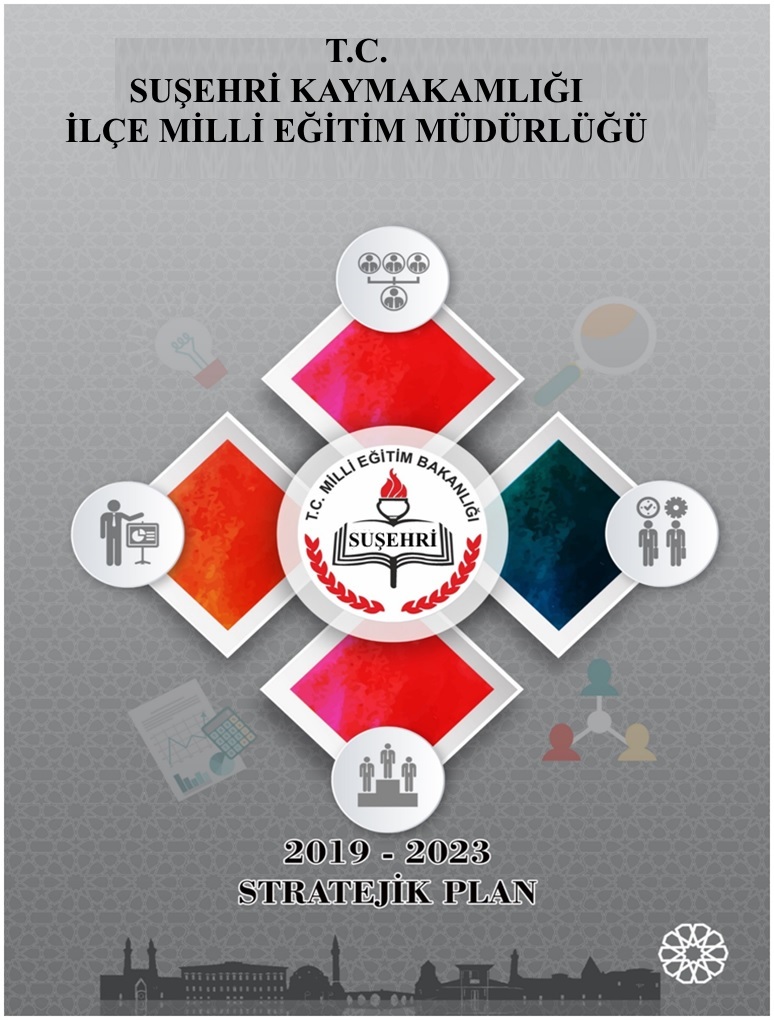 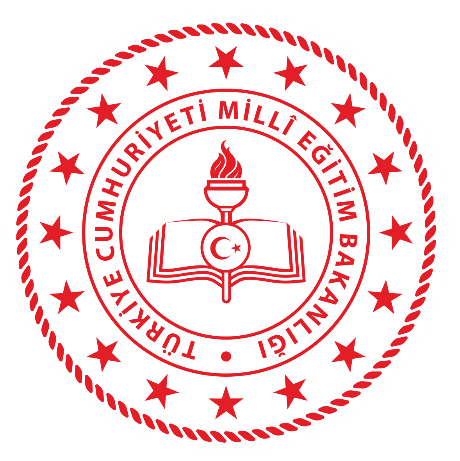 T.C.SUŞEHRİ İLÇE MİLLİ EĞİTİM MÜDÜRLÜĞÜ2019-2023 STRATEJİK PLANISTRATEJİK PLAN HAZIRLAMA KOMİSYONUErkan YILDIZİl Milli Eğitim Müdürüİhsan BAYRAMMilli Eğitim Müdür Yardımcısı        Yaşar YEĞİN   Strateji Geliştirme Bölüm Şefi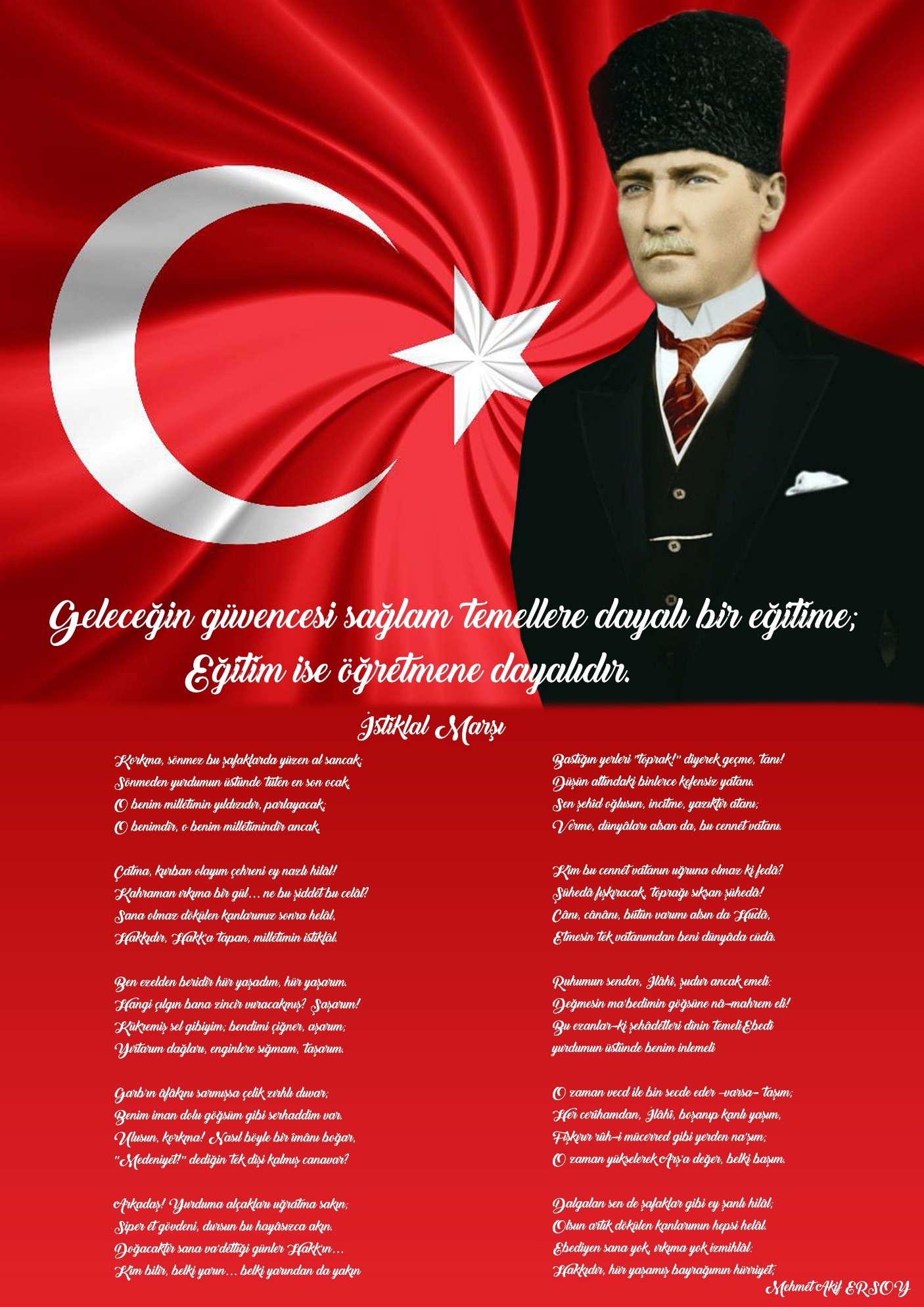 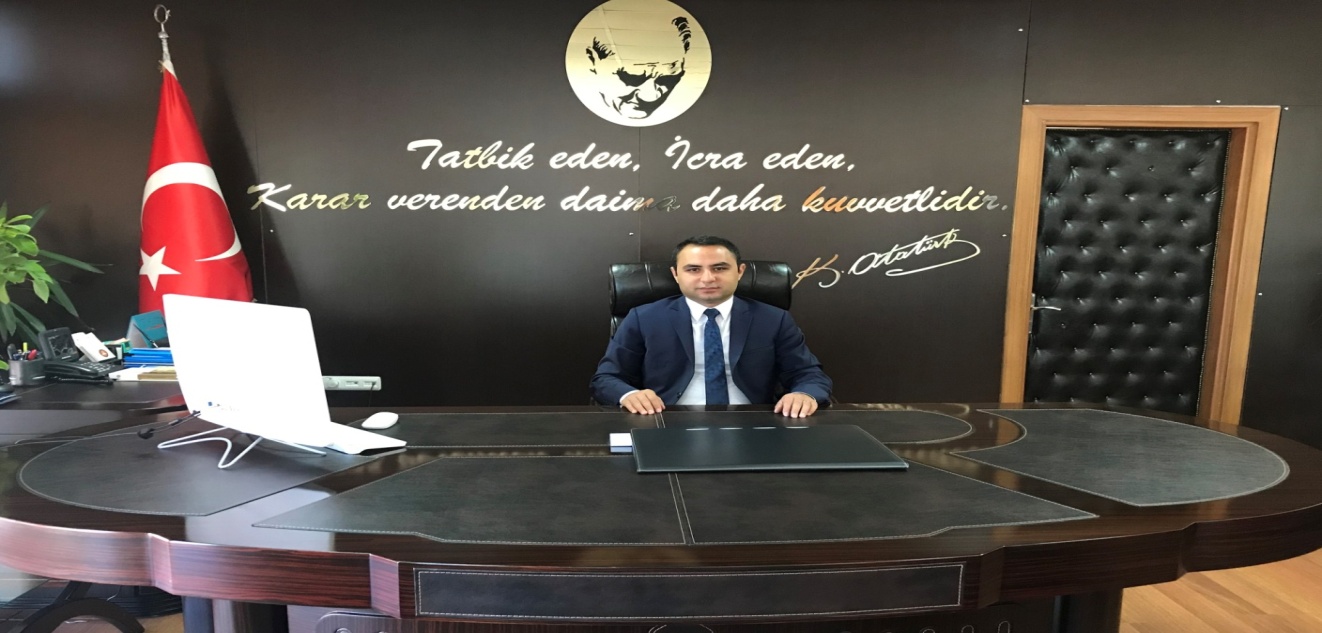 KAYMAKAM SUNUŞUDünyada ve ülkemizde meydana gelen; toplumsal, siyasal, ekonomik ve teknolojik alanlardaki yeni gelişmeler tüm kurumlarla birlikte eğitim ve öğretim kurumlarını da sürekli etkilemekte ve değişimi zorunlu hale getirmektedir. Değişimin gereği olarak, tüm eğitim alanları ile eğitim kurumlarında yeni yaklaşımlar ve uygulamaların en kısa sürede yaşama geçirilmesi gerekmektedir. Eğitim kurumlarının kendilerinden beklenen işlevleri yerine getirebilmeleri, Milli Eğitim Bakanlığının belirlediği hizmet standartlarını gerçekleştirebilmeleri, iyi bir planlamaya ve bu planın etkin bir şekilde uygulanmasına bağlıdır. Geleceğimizin teminatı olan çocuklarımıza ve gençlerimize en iyi şekilde eğitim hizmeti vererek, onları çağın ruhuna uygun bir şekilde yetiştirmek, devletimizin aslî görevleri arasındadır. 2023 Türkiye Vizyonunu gerçekleştirecek insan kaynağının yetiştirilmesi görevi ve sorumluluğu hepimizin omuzlarındadır. Kamu mali yönetiminde reform niteliği taşıyan “5018 Sayılı Kanun” ile getirilen “Stratejik Yönetim” anlayışı geliştirilmiş bunun sonucunda da “girdilere odaklı” geleneksel anlayışın yerini, “çıktı odaklı performans yönetimi” anlayışı almıştır.Milli Eğitim Bakanlığı Strateji Geliştirme Başkanlığı Genelgeleri doğrultusunda İlçe Milli Eğitim Müdürlükleri ile tüm okul ve kurumların yapacakları tüm faaliyetleri planlamaları zorunluluğu getirilmiş olup, Suşehri İlçe Millî Eğitim Müdürlüğü'nün 2019-2023 dönemi faaliyetlerini kapsayan Stratejik Planı hazırlanmıştır. Planın başarıyla uygulanması için tüm birim amirleri ve çalışanlarca kavranıp benimsenmesi ve elde edilen çıktıların takip edecek plan dönemlerinde de kullanılması, İlçe Millî Eğitim Müdürlüğü'nün planlı çalışmalardan arzu edilen azamı faydayı elde etmesini sağlayacaktır.Sunulan hizmetlerinin kalitesinin arttırılması amacıyla, stratejik planda yer alan ve önümüzdeki beş yıllık süreçte uygulanması öngörülen; amaç ve hedeflerle bu kapsamda hem hâlihazırda planlanan hem de gelecekte planlanacak çalışmaların bir bütün olarak uygulanması ve başarıya ulaşması gerekmektedir. İlçe Milli Eğitim Müdürlüğümüzün 2019-2023 Stratejik Planının hazırlanmasında emeği geçen çalışma arkadaşlarıma teşekkür eder, bütün eğitim camiasına hayırlı olmasını dilerim.								                        Çağlar PARTAL                                                                                                 Koyulhisar Kaymakamı                                                                                                Suşehri Kaymakam Vekili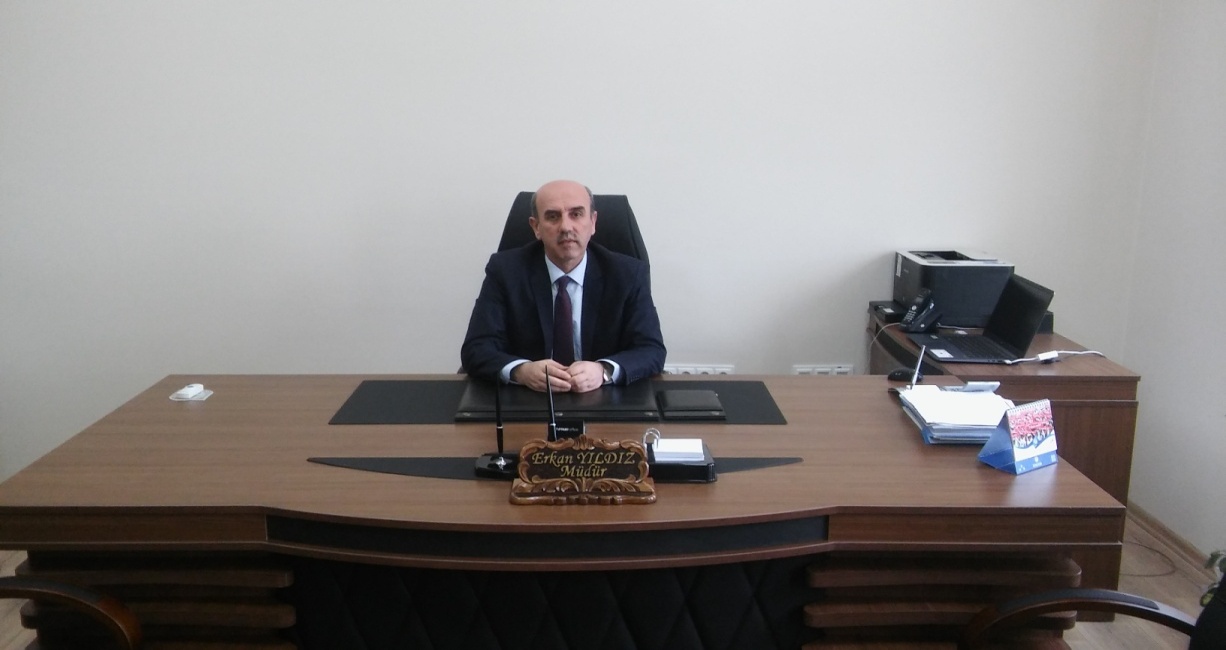 İLÇE MİLLİ EĞİTİM MÜDÜRÜ SUNUŞUÇağımız dünyasında her alanda yaşanan hızlı gelişmelere paralel olarak eğitimin amaçlarında, yöntemlerinde ve işlevlerinde de değişimin olması vazgeçilmez, ertelenmez ve kaçınılmaz bir zorunluluk haline gelmiştir. Eğitimin her safhasında sürekli gelişime açık, nitelikli insan yetiştirme hedefine ulaşılabilmesi; belli bir planlamayı gerektirmektedir.Milli Eğitim Bakanlığı birimlerinin hazırlamış olduğu stratejik planlama ile izlenebilir, ölçülebilir ve geliştirilebilir çalışmaların uygulamaya konulması daha da mümkün hale gelecektir. Eğitim sisteminde planlı şekilde gerçekleştirilecek atılımlar; ülke bazında planlı bir gelişmenin ve başarmanın da yolunu açacaktır.Eğitim ve öğretim alanında mevcut değerlerimizin bilgisel kazanımlarla kaynaştırılması; ülkemizin ekonomik, sosyal, kültürel yönlerden gelişimine önemli ölçüde katkı sağlayacağı inancını taşımaktayız. Stratejik planlama, kamu kurumlarının varlığını daha etkili bir biçimde sürdürebilmesi ve kamu yönetiminin daha etkin, verimli, değişim ve yeniliklere açık bir yapıya kavuşturulabilmesi için temel bir araç niteliği taşımaktadır.2019 mali yılı başı ile 2023 öğretim yılı arası hedeflerimizi ortaya koyduğumuz bu stratejik plan Suşehri’nde eğitim ile ilgili tüm çevrelerin görüşüne başvurularak hazırlandı. Nerede olmak istediğimiz ortaya konmadan önce, nerede olduğumuz ortaya kondu ve bir durum analizi yapıldı. Doğal ve tarihi güzellikleri ve mesire yerleri Suşehri’nin eğitim çalışanları tarafından tercih edilen bir ilçe olmasına zemin hazırlamaktadır.Bu anlamda, 2019-2023 dönemi stratejik planının; belirlenmiş aksaklıkların çözüme kavuşturulmasını ve çağdaş eğitim ve öğretim uygulamalarının bilimsel yönleriyle başarıyla yürütülmesini sağlayacağı inancını taşımaktayız. Bu çalışmayı planlı kalkınmanın bir gereği olarak görüyor; planın hazırlanmasında emeği geçen tüm paydaşlara teşekkür ediyor, İlçemiz, İlimiz ve Ülkemiz eğitim sistemine hayırlı olmasını diliyorum.Erkan YILDIZ    İlçe Milli Eğitim MüdürüİÇİNDEKİLERDİZİNLERTablolar DiziniTablo 1: Stratejik Plan Koordinasyon EkibiTablo 2: Üst Politika Belgeleri AnaliziTablo 3: İnsan Kaynakları Dağılımı (2018)Tablo 4: 2015-2018 Yılları Öğretmen Durumu  Tablo 5: Temel Eğitim ve Ortaöğretimde Proje İstatistikleriTablo 6: Teknolojik KaynaklarTablo 7: 2018 Yılı Mali Gelirler TablosuTablo 8: 1927- 2018 Suşehri İlçe Nüfusu DeğişimiTablo 9: Suşehri İlçe 2023 Nüfus ProjeksiyonuTablo 10: GZFT Analizi Tablo 11: 2019-2023 Yılları Arası İl Özel İdareden Planlanan ÖdenekTablo 12: 2019-2023 Stratejik Planı Tahmini Toplam Kaynak İhtiyacıTablo 13: Amaç ve Hedef Maliyetleri TablosuŞekiller DiziniŞekil 1: Suşehri İlçe Millî Eğitim Müdürlüğü Stratejik Plan ModeliŞekil 2: Stratejik Plan Hazırlık ŞemasıŞekil 3: İlçe Milli Eğitim Müdürlüğü Organizasyon ŞemasıGrafikler DiziniGrafik 1: Eğitim DüzeyleriGrafik 2: Cinsiyete Göre DağılımGrafik 3: Kurumdan Memnuniyet OranıGrafik 4: Kurumun UlaşılabilirliğiGrafik 5: Problemlere çözüm üretir.Grafik 6: Yenilikçiliğe AçıktırGrafik 7: Kaliteli Hizmet Sunar Grafik 8: Kurumumuzun Teknolojik İmkânlarıGrafik 9: Yönetim ŞekliGrafik 10: Kurumum Paydaş DesteğiGrafik 11: Projelerin Katkı DüzeyiGrafik 12: Talep DüzeyleriGrafik 13: İlçe Müdürlüğü Personelinin Yaşlara Göre Dağılımı Grafik 14: İlçe Müdürlüğü Personelinin Öğrenim Durumlarına Göre Dağılımı Grafik 15: Okul, Derslik, Şube ve Öğretmen Başına Düşen Öğrenci SayılarıResimler DiziniResim 1: Atatürk’ün Suşehri ZiyaretiResim 2: Sene Başı İdareciler ToplantısıKısaltmalarOECD: İktisadi İşbirliği ve Kalkınma TeşkilatıUNESCO: Birleşmiş Milletler Eğitim Bilim ve Kültür TeşkilatıAB: Avrupa BirliğiUNICEF: Birleşmiş Milletler Çocuk FonuTİKA: Türk İşbirliği ve Koordinasyon AjansıPISA: Uluslararası Öğrenci Değerlendirme Programı(Programmefor International StudentAssessment) ERDEP: Ergenlik Dönemi Değişim Projesi FATİH: Eğitimde Fırsatları Artırma ve Teknolojiyi İyileştirme HareketiEBA: Eğitim Bilişim AğıMYO: Meslek Yüksek OkuluMTE: Mesleki Teknik EğitimMETEK: Mesleki Teknik Eğitimin Kalitesinin Geliştirilmesi ProjesiYDS: Yabancı Dil SınavıTEFBİS: Türkiye’de Eğitimin Finansmanı ve Eğitim Harcamaları Bilgi Yönetim SistemiSTK: Sivil Toplum KuruluşuREDBİS: Rehberlik Denetim Bilgi Sistemi PYS:  Performans Yönetim SistemiKS: Kurum StandartlarıDYS: Doküman Yönetim SistemiVBS: Veli Bilgilendirme SistemiMEBBİS: Milli Eğitim Bakanlığı Bilgi İşlem SistemleriTÜİK: Türkiye İstatistik Kurumu GZFT: Güçlü yönler, Zayıf yönler, Fırsatlar ve Tehditler AnaliziPESTLE: Politik, Ekonomik, Sosyal, Teknolojik, Yasal ve Çevresel Kurum AnaliziMTSK: Motorlu Taşıtlar Sürücü KursuRAM: Rehberlik ve Araştırma MerkeziBİMER: Başbakanlık İletişim MerkeziYDS: Yabancı Dil SınavıYGS: Yükseköğretime Geçiş SınavıTEOG: Temel Eğitimden Ortaöğretime Geçiş UygulamasıSDP: Standart Dosya PlanıHizmet Şubeleri İsim KısaltmalarıEÖŞ: Eğitim Öğretim ŞubeleriOŞ: Ortaöğretim ŞubeleriDHŞ: Destek Hizmetleri ŞubesiDÖŞ: Din Öğretimi ŞubesiHBÖŞ: Hayat Boyu Öğrenme ŞubesiİKYŞ: İnsan Kaynakları Yönetimi ŞubesiİEŞ: İnşaat ve Emlak ŞubesiMTEHŞ: Mesleki ve Teknik Eğitim Hizmetleri ŞubesiOÖHŞ: Ortaöğretim Hizmetleri ŞubesiÖERHŞ: Özel Eğitim ve Rehberlik Hizmetleri ŞubesiÖÖKŞ: Özel Öğretim Kurumları ŞubesiSGHŞ: Strateji Geliştirme Hizmetleri ŞubesiTEHŞ: Temel Eğitim Hizmetleri ŞubesiYETŞ: Yenilik ve Eğitim Teknolojileri ŞubesiÖDSHŞ: Ölçme Değerlendirme ve Sınav Hizmetleri ŞubesiTHŞ: Tüm Hizmet ŞubeleriTanımlarBütünleştirici eğitim (kaynaştırma eğitimi): Özel eğitime ihtiyacı olan bireylerin eğitimlerini, destek eğitim hizmetleri de sağlanarak akranlarıyla birlikte resmî veya özel örgün ve yaygın eğitim kurumlarında sürdürmeleri esasına dayanan özel eğitim uygulamalarıdır.Çıraklık eğitimi: Kurumlarda yapılan teorik eğitim ile işletmelerde yapılan pratik eğitimin bütünlüğü içerisinde bireyleri bir mesleğe hazırlayan, mesleklerinde gelişmelerine olanak sağlayan ve belgeye götüren eğitimi ifade eder.Destek eğitim odası: Okul ve kurumlarda, yetersizliği olmayan akranlarıyla birlikte aynı sınıfta eğitimlerine devam eden özel eğitime ihtiyacı olan öğrenciler ile üstün yetenekli öğrenciler için özel araç-gereçler ile eğitim materyalleri sağlanarak özel eğitim desteği verilmesi amacıyla açılan odaları ifade eder.Devamsızlık: Özürlü ya da özürsüz olarak okulda bulunmama durumu ifade eder.Eğitim arama motoru: Sadece eğitim kategorisindeki sonuçların görüntülendiği ve kategori dışı ve sakıncalı içeriklerin filtrelendiğini internet arama motoru.Eğitim ve öğretimden erken ayrılma: Avrupa Topluluğu İstatistik Ofisinin (Eurostat) yayınladığı ve hane halkı araştırmasına göre 18-24 yaş aralığındaki kişilerden en fazla ortaokul mezunu olan ve daha üstü bir eğitim kademesinde kayıtlı olmayanların ilgili çağ nüfusuna oranı olarak ifade edilen göstergedir.İşletmelerde Meslekî Eğitim: Meslekî ve teknik eğitim okul ve kurumları öğrencilerinin beceri eğitimlerini işletmelerde, teorik eğitimlerini ise meslekî ve teknik eğitim okul ve kurumlarında veya işletme ve kurumlarca tesis edilen eğitim birimlerinde yaptıkları eğitim uygulamalarını ifade eder.Örgün eğitim dışına çıkma: Ölüm ve yurt dışına çıkma haricindeki nedenlerin herhangi birisine bağlı olarak örgün eğitim kurumlarından ilişik kesilmesi durumunu ifade etmektedir. Örgün eğitim: Belirli yaş grubundaki ve aynı seviyedeki bireylere, amaca göre hazırlanmış programlarla, okul çatısı altında düzenli olarak yapılan eğitimdir. Örgün eğitim; okul öncesi, ilkokul, ortaokul, ortaöğretim ve yükseköğretim kurumlarını kapsar.Özel eğitime ihtiyacı olan bireyler (Özel eğitim gerektiren birey): Çeşitli nedenlerle, bireysel özellikleri ve eğitim yeterlilikleri açısından akranlarından beklenilen düzeyden anlamlı farklılık gösteren bireyi ifade eder.Özel politika veya uygulama gerektiren gruplar (dezavantajlı gruplar): Diğer gruplara göre eğitiminde ve istihdamında daha fazla güçlük çekilen kadınlar, gençler, uzun süreli işsizler, engelliler gibi bireylerin oluşturduğu grupları ifade eder.Özel yetenekli bireyler: Zeka, yaratıcılık, sanat, liderlik kapasitesi, motivasyon ve özel akademik alanlarda yaşıtlarına göre daha yüksek düzeyde performans gösteren bireyi ifade eder.Yaygın eğitim: Örgün eğitim sistemine hiç girmemiş ya da örgün eğitim sisteminin herhangi bir kademesinde bulunan veya bu kademeden ayrılmış ya da bitirmiş bireylere; ilgi, istek ve yetenekleri doğrultusunda ekonomik, toplumsal ve kültürel gelişmelerini sağlayıcı nitelikte çeşitli süre ve düzeylerde hayat boyu yapılan eğitim, öğretim, üretim, rehberlik ve uygulama etkinliklerinin bütününü ifade eder.Z-kitap: İçeriklerin pekiştirici şekilde hazırlanmış interaktif uygulamalar, videolar, oyunlar ve metinsel zenginleştirmeler ile dijital versiyonlar aracılığıyla sunulduğu kitaplardır. Zorunlu eğitim: Dört yıl süreli ve zorunlu ilkokullar ile dört yıl süreli, zorunlu ve farklı programlar arasında tercihe imkân veren ortaokullar ve imam-hatip ortaokullarından oluşan ilköğretim ile ilköğretime dayalı, dört yıllık zorunlu, örgün veya yaygın öğrenim veren genel, mesleki ve teknik öğretim kademelerinden oluşan eğitim sürecini ifade eder.GİRİŞ 21. yüzyıl bilgi toplumunda yönetim alanında yaşanan değişimler, kamu kaynaklarının etkili ,verimli ve verimli şekilde kullanıldığını göstermektedir.Hem Dünyada,  kamu malî yönetimi ve kontrol sistemi konusunda önemli gelişmelerin yaşanması hem de ülkemizde kamu idarelerinin sayı, nitelik ve teşkilatlanmalarına bağlı olarak önemli değişikliklerin meydana gelmesiyle beraber, “5018 sayılı Kamu Mali Yönetimi ve Kontrol Kanunu” 24.12.2003 tarih ve 25326 sayıyla resmi gazetede yayınlanarak yürürlüğe girmiştir. Kamu idare ve kurumlarının elde ettiği her türlü kamu kaynağının daha verimli, etkin ve şeffaf kullanılmasını amaçlayan kanunun 9. Maddesinin hükmünce, kamu idarelerinin stratejik plan hazırlaması zorunlu hale getirilmiştir.  Aynı kanun maddesinde kamu hizmetlerinin istenilen düzeyde ve kalitede sunulabilmesi için; kamu kurumlarının bütçeleri ile program ve proje bazında kaynak tahsislerini, stratejik planlarına, yıllık amaç ve hedefleri ile performans göstergelerine dayandırılmasının gerekliliği belirtilmiştir. Bu bağlamda Bakanlığımız, 18.09.2018 tarih ve 16 sayılı genelge ve Stratejik Plan Hazırlık Programı aracılığıyla Suşehri İlçe Millî Eğitim Müdürlüğü 2019-2023 Stratejik Planının hazırlanmasında Kalkınma Bakanlığı tarafından yayınlanan Kamu İdareleri İçin Stratejik Planlama Kılavuzu temel alınmış ve aşağıdaki model benimsenmiştir.                             2019-2023 STRATEJİK PLANLAMA SÜRECİHem Dünyada,  kamu malî yönetimi ve kontrol sistemi konusunda önemli gelişmelerin yaşanması hem de ülkemizde kamu idarelerinin sayı, nitelik ve teşkilatlanmalarına bağlı olarak önemli değişikliklerin meydana gelmesiyle beraber, “5018 sayılı Kamu Mali Yönetimi ve Kontrol Kanunu” 24.12.2003 tarih ve 25326 sayıyla resmi gazetede yayınlanarak yürürlüğe girmiştir. Kamu idare ve kurumlarının elde ettiği her türlü kamu kaynağının daha verimli, etkin ve şeffaf kullanılmasını amaçlayan kanunun 9. Maddesinin hükmünce, kamu idarelerinin stratejik plan hazırlaması zorunlu hale getirilmiştir.  Aynı kanun maddesinde kamu hizmetlerinin istenilen düzeyde ve kalitede sunulabilmesi için; kamu kurumlarının bütçeleri ile program ve proje bazında kaynak tahsislerini, stratejik planlarına, yıllık amaç ve hedefleri ile performans göstergelerine dayandırılmasının gerekliliği belirtilmiştir. Bu bağlamda Bakanlığımız, 18.09.2018 tarih ve 16 sayılı genelge ve Stratejik Plan Hazırlık Programı aracılığıyla Suşehri İlçe Millî Eğitim Müdürlüğü 2019-2023 Stratejik Planının hazırlanmasında Kalkınma Bakanlığı tarafından yayınlanan Kamu İdareleri İçin Stratejik Planlama Kılavuzu temel alınmış ve aşağıdaki model benimsenmiştir.1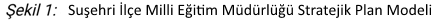 			İlçe Millî Eğitim Müdürlüğü 2019-2023 Stratejik Planı, literatür taraması, üst politika belgeleri, geniş katılımlı çalıştaylar, durum analizi raporu, iç ve dış paydaşların görüşleri ile merkez ve taşra birimlerinin katkıları doğrultusunda hazırlanmıştır.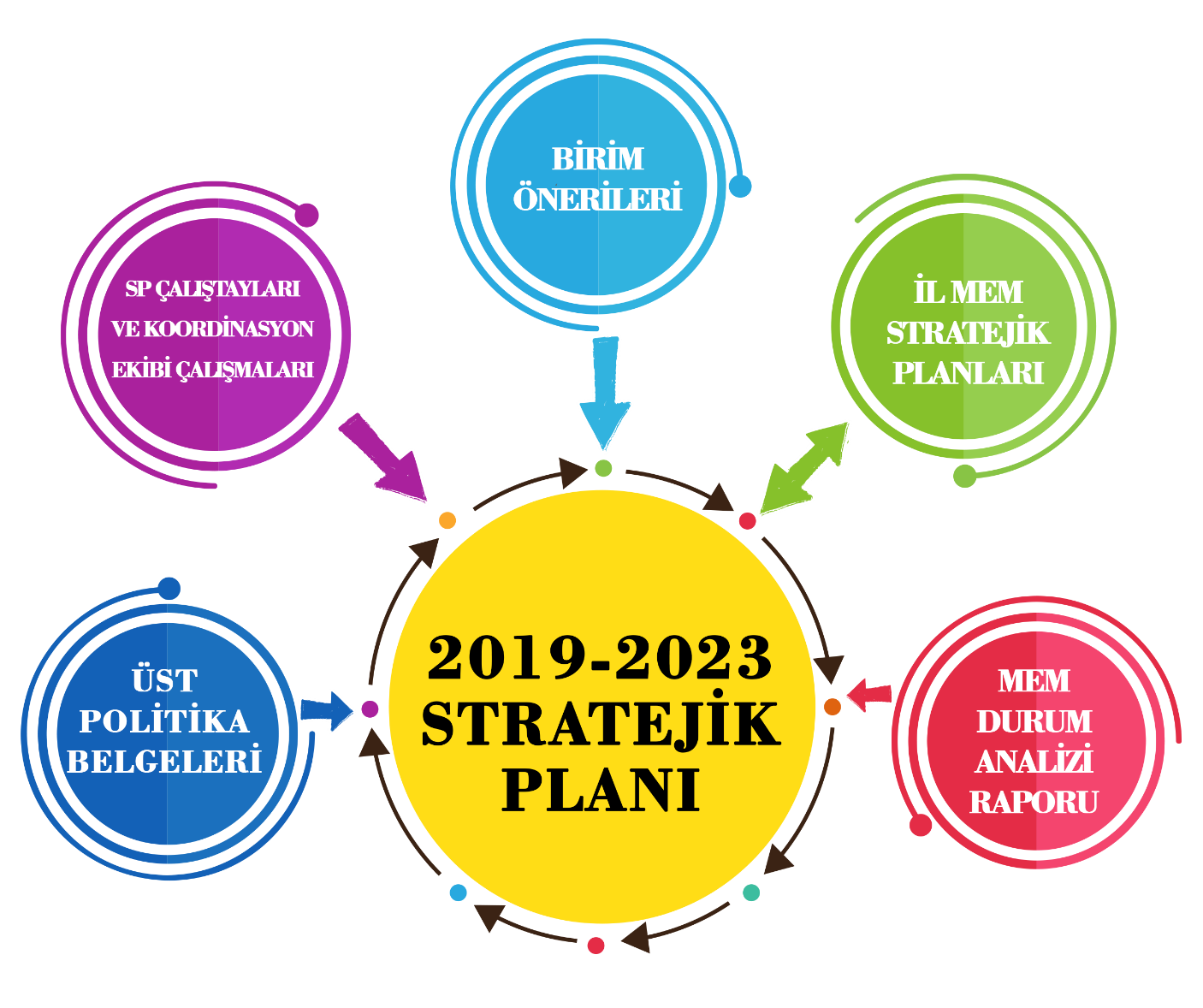 Şekil 2: Stratejik Plan Hazırlık Şeması	Çalışmalar İlçe Millî Eğitim Müdürlüğü Strateji birimlerinin koordinesinde yürütülmüştür. Bu bağlamda İlçe MEM Strateji Geliştirme Kurulu  ve İlçe MEM Stratejik Plan Ekibi oluşturulmuştur.Milli Eğitim Bakanlığı Strateji Geliştirme Başkanlığının 18.09.2018 tarihli ve (2018/16) sayılı Genelgesi ve 2019-2023 Stratejik Plan Hazırlık Program Kılavuzu yayınlandıktan sonra, İlçe Milli Eğitim Müdürlüğü yöneticilerinin desteğinin sağlanmasın için değişik aşamalarda toplantılar düzenlenip, uygulanacak model hakkında bilgi verilmiştir. İlçe Milli Eğitim Müdürlüğü “Stratejik Planlama” çalışmalarına MEB 2019-2023 stratejik plan hazırlık programının yayınlanması ile birlikte çalışmalara başlamış bakanlık takvimine uygun olarak çalışma programı yapmıştır. İlçe Milli Eğitim Müdürlüğümüzce kurum içi analiz ve çevre değerlendirmesi esas alınarak Stratejik Plan hazırlanması benimsenmiştir. Bu yaklaşım Başbakanlık Devlet Planlama Teşkilatı Müsteşarlığı tarafından hazırlanan “Kamu İdarelerinde Stratejik Planlamaya İlişkin Usul ve Esaslar Hakkında Yönetmelik” ve “Kamu İdareleri İçin Stratejik Planlama Kılavuzu ve Haziran 2006 yılında yayımlanan Kılavuz” ile Bakanlığımız Strateji Geliştirme Başkanlığının 18.09.2018 tarihli ve 66968699-10.06.01-E.16702371 Sayılı Yazıları ve (2018/16) sayılı Genelgeleri ile Bakanlığımız Strateji Başkanlığının hazırlamış olduğu program çerçevesinde oluşturulmuştur.İlçe Milli Eğitim Müdürlüğü Strateji birimi tarafından yürütülen tüm Stratejik Plan çalışmalarının koordinasyonunu sağlamak üzere “İlçe MEM Stratejik Plan Koordinasyon Ekibi” kurulmuştur.Tablo 1: Stratejik Plan Koordinasyon Ekibiİlçe Millî Eğitim Müdürlüğü bünyesinde kurulan Strateji birimleri ilçe ve okul düzeyinde seminerler vererek, stratejik yönetim anlayışının en alt düzeye kadar yaygınlaştırılması çalışmalarını yürütmektedir. Bu doğrultuda; ilçe, okul ve kurumlar stratejik planlarının hazırlanmasında uzman desteği sağlamaktadırlar. İlçe Millî Eğitim Müdürlüğü Strateji Biriminde yer alan Stratejik Planlama Koordinasyon Ekibi üyeleri 3 kişiden oluşmaktadır. Stratejik planlama ekiplerinde görevlendirilen personelin çalışmalarda alacakları rollere uygun olarak ihtiyaca göre hizmet içi eğitim programları ve bilgilendirme toplantıları düzenlenmiştir. Bu eğitimler; stratejik yönetimin temelleri, iç ve dış analiz, amaç ve hedef belirleme, strateji oluşturma ve geliştirme, uygulama ve değerlendirme çalışmalarını kapsamıştır. Bu amaçla; hazırlık dönemi boyunca her düzeyden temsilcilerin yer aldığı personele, stratejik plan hazırlanması ve stratejik yönetim döngüsü içerisinde bulunan kavramlarla ilgili olmak üzere toplam 483  kişiye konferans düzenlenerek , eğitim içeriği hakkında bilgi verilmiştir. A-KURUMSAL TARİHÇEHemen bütün kamusal alanlarda olduğu gibi, eğitim yönetimi alanında da, devletin öncülüğü ve liderliği geleneği Türk tarihinin ilk dönemlerinden itibaren gözlenen bir durumdur. 29 Ekim1923 tarihinde Türkiye Cumhuriyeti ilan edilmeden önce Anadolu’da Selçuklular döneminde (1071-1299) ve Osmanlılar döneminde devletin eğitim kurumlarını kurması, işletmesi ve bunların gelişimine katkısı büyük olmuştur. Devletin eğitim kurumları üzerindeki bu belirleyici etkisi, doğaldır ki, kendini bu kurumların yönetiminde de çok açık biçimde göstermiş, bu durumun açık yansıması olarak da ‘merkezden yönetim’ ilkesi baştan beri temel anlayış ve işleyiş şekli olmuştur.Osmanlı Dönemi eğitim kurumlarından en belirgin olanlarının Sıbyan mektepleri, medreseler ve Enderun Mektebi olduğu görülür. Sıbyan mektepleri İmparatorluğun en yaygın eğitim kurumlarıydı. Genellikle cami, misafirhane ve başka hayır kurumlarından oluşan bir külliyenin öğesiydi (Osmanlı İmparatorluğu Klasik Çağ, Bu külliyenin mütevellisi, medreseye ayrılan kaynakları müderrisin (rektör) emrine verirdi. Öğrencilerin seçilmesinden, bu kaynakların öğrenci ve hizmet sahiplerine dağıtılmasından ve medresenin genel yönetiminden müderris sorumluydu. Bu bakımdan medrese, kendisi de özerk bir kurum olan vakfın içinde kendi kendini yöneten bir birimdi. Müderrisler padişahın beratıyla (yazılı emir) atanırdı.  23 Aralık 1876 tarihinde Padişah yeni anayasayı (Kanun-i Esasi) kabul ve ilan etmiştir Bu Anayasanın üç maddesi eğitimle ilgilidir. Bu maddelerden birinde tüm okulların Devletin denetiminde ve tüm bireyler için ilköğretimin zorunlu olduğu ifade edilmektedir. 23 Temmuz 1908 tarihinde II. kez Meşrutiyet ilan edilmiştir. Bu iki dönemde de eğitim alanında, çoğu tam anlamıyla uygulamaya konulamamış olmakla birlikte, ilk kez ilköğretimin devlet okullarında parasız olması, öğretim kurumlarının müfredatına yeni bazı derslerin eklenmesi, öğretmen yetiştirmede yeni bazı yaklaşım ve girişimler, kırsal kesimde yaşayanların eğitimi, halk eğitimi, öğretmenlerin ilk kez meslek örgütleri kurarak örgütlenmeleri ve Eğitim Bakanlığının teşkilat yapısının yeniden düzenlenmesi gibi düzenlemelere gidildiği görülmektedir.SUŞEHRİ’NDE MİLLİ EĞİTİMİN TARİHÇESİ	Suşehri’nde Osmanlı döneminden günümüze kadar gelebilen tek eğitim yapısı; Halen Kaymakamlık Kültür Merkezi olan okul binasıdır. Bu bina, Kaymakam Ahmet Hilmi Bey (Kalaç ) tarafından 1914-16 yılları arasında yaptırılmıştır. Adı geçen bina; Suşehri Merkez Okulu, İnönü İlkokulu, Hürriyet İlkokulu,  Hürriyet İlköğretim Okulu, adlarıyla eğitim hizmetinde kullanılmıştır. Hürriyet İlköğretim Okulunun başka binaya taşınmasıyla, kısa süre İlçe Milli Eğitim Müdürlüğü tarafından kullanılmıştır.	 Kaymakam Ahmet Hilmi Bey, hatıralarında Baha Bey, adında bir öğretmenin  “İlk Mektebin Başöğretmenliğine atandığını anlatır,”  bu genç ve idealist öğretmenden sitayişle söz eder. 	Suşehri merkezinde birisi, Demirciler Çarşısı’na yakın (Menekşe Sokak) diğeri, şimdiki Ziraat Bankası Şubesi’ne yakın yerde iki ayrı okul bulunduğu yaşlılar tarafından ifade edilmiştir. 	İlköğretimde ilçe yöneticisinin eski adı “Maarif Memuru” dur. Vehbi Aykaç, Halis Güler, hatırlanan Maarif memurlarındandır. Maarif memurlarının makam odası Hürriyet Okulunda bulunmaktaydı.	1930 lu yıllarda Demirciler Çarşısı’na yakın olan okulda şair Coşkun Ertepınar, (Daha sonraki yıllarda )1968-69) Halk Eğitimi Genel Müdürlüğü yapmıştır.) öğretmen olarak görev yapmıştır. 	 Eski okul binaları daha sonra terk edilmiş, İnönü İlkokulu Suşehri’nde tek okul iken, 1942 yılında Cumhuriyet İlkokulu, 1954 Yılında Karşıyaka İlkokulu, 1962 yılında Cengiz Topel ve Kemalpaşa Okulları inşa edilmiştir.	1974 yılında YİBO yaptırılmıştır.	Suşehri Ortaokulu 1951-1952 Eğitim Öğretim yılında Halk Evi Binasında eğitim ve Öğretime başlamıştır.	1952 yılında Şirinçayırı mevkiinde halk tarafından Ortaokul binası yaptırılmış ve 1952-1953 Eğitim ve Öğretim yılından itibaren Eğitim ve Öğretime başlamıştır. 1965 yılında Ortaokula dayalı yeni “Suşehri Özel Lisesi” açılmıştır. Bu Lise 1966-1967 Eğitim ve Öğretim yılında Milli Eğitim Bakanlığı tarafından resmi lise haline getirilir. 1975 yılında Milli Eğitim Bakanlığı tarafından yaptırılan binasında Suşehri Lisesi adıyla Eğitim ve Öğretimine devam etmiştir. 1999 yılında 8 yıllık İlköğretim uygulamasına başlanılmasından dolayı İlçemiz merkezinde İlköğretim Okuluna ihtiyaç hasıl olmuştur. Bu nedenle Suşehri Lisesi Taşköprü Mahallesi Orman İşletme Şefliği yanına yapılan yeni Kız Meslek Lisesi Binasına taşınmış ve 25.08.2013 Bakanlık Onayı ile Çok Programlı Liseye dönüşmüştür.	Şirin ve güzel İlçemiz Suşehri 1865 Yılında İlçe olmuştur. İlçe Milli Eğitim Müdürlüğü 1990 yılında kurulmuştur.                                 Cumhuriyet Döneminde Eğitimdeki Gelişmeler 3 Mart 1924’te çıkarılan 430 sayılı Tevhid-i Tedrisat Kanunu ile belirlenmiştir. ‘Öğretimin Birleştirilmesi’ anlamına gelen bu yasa ile eğitimin örgütlenmesi ve yönetimi ile ilgili olarak; medreseler kapatılmış, bütün eğitim-öğretim ve bilim kurumları eğitim işlerinin tek elden yürütülmesi amacıyla Eğitim Bakanlığı’na bağlanmış, yönetimi ile ilgili tüm düzenlemeler bu bakanlığın yetkisine verilmiştir. Resim1-Atatürk’ ün Suşehri Ziyareti22 Mart 1926 tarihinde kabul edilen 789 sayılı Maarif Teşkilatına Dair Kanun Cumhuriyet Dönemi eğitim sisteminin yönetsel yapısını düzenleyen ilk yasal düzenleme olması açısından önemlidir. 1 Kasım 1928 tarihinde çıkarılan bir kanunla yeni alfabeye (Latin Alfabesi) geçilmiştir. 17 Nisan 1940 tarihinde çıkarılan 3803 sayılı Köy Enstitüleri Kanunu ile özgün bir eğitim kurumu (öğretmen yetiştirme modeli) oluşturulmuştur. Şubat 1954’te yayınlanan 6234 sayılı Kanunla da bu okullar İlk öğretmen Okulları’yla birleştirilmiştir. 1961 yılında çıkarılan 222 sayılı İlköğretim ve Eğitim Kanunu ilköğretim için ayrı olarak çıkarılan ilk yasa olması bakımından önemlidir. Türk eğitim sistemini bir bütünlük içinde ele alan yasa ise 1973 yılında çıkarılan 1739 sayılı Milli Eğitim Temel Kanunu olmuştur. Mesleki ve teknik eğitimde reform yasası olarak nitelendirilebilecek yasa ise 1986 ‘da çıkarılan 3308 sayılı Mesleki Eğitim Kanunu’dur. 6/4/2011 tarihli ve 6223 sayılı Kanunun verdiği yetkiye dayanılarak, Millî Eğitim Bakanlığının yeniden yapılandırılması için. Bakanlar Kurulu’nca 25/8/2011 tarihinde kararlaştırılmış, bu kanun hükmünde kararname ile (KHK/652) bakanlık teşkilatlanmasında, hizmet birimlerinde ve Talim ve Terbiye Kurulu gibi çeşitli organların iç yapılarında bazı düzenlemelere gidilmiştir.                 UYGULANMAKTA OLAN STRATEJİK PLANIN DEĞERLENDİRİLMESİSuşehri İlçe Milli Eğitim Müdürlüğü Stratejik Planında yer alan amaç ve hedeflerin gerçekleştirilmesine yönelik proje ve faaliyetlerin uygulanabilmesi için amaç, hedef ve faaliyetler bazında sorumluların kimler- Hangi birimler olduğunu belirlenmesi amacıyla stratejik hedef birim ilişkilendirilmesi yapılmıştır.İzleme ve değerlendirmenin daha sağlıklı yapılabilmesi için amaç, hedef ve faaliyetlerin ne zaman gerçekleştirileceği, hangi kaynakların kullanılacağı gibi hususların yer aldığı eylem planları ise stratejik planlama birimi tarafından hazırlanmıştır. Stratejik planlama birimi tarafından hazırlanan stratejik planda yer alan her ölçüte ilişkin veriler yılda 1 kez toplanmaktadır. Performans hedeflerine uygun olarak bazı bilgiler aylık, bazı bilgiler altı aylık olarak hesaplanmıştır. Amaç ve hedeflerin gerçekleştirilmesine ilişkin gelişmeler stratejik planlama üst kurulunca 6 Şar aylık dönemler itibariyle müdürlüğümüz stratejik planlama birimi tarafından yapılıp raporlaştırılarak  ilgili taraflar ile kurum içi ve kurum dışı mercilerin değerlendirilmesine sunulmuştur.                                                         MEVZUAT ANALİZİMevzuat AnaliziSuşehri İlçe Millî Eğitim Müdürlüğünün görev ve sorumluluk yükleyen amir hükümlerin tespit edilmesi için tüm üst politika belgeleri ayrıntılı olarak taranmış ve bu belgelerde yer alan politikalar incelenmiştir. Bu çerçevede Suşehri İlçe Millî Eğitim Müdürlüğü 2019-2023 Stratejik Plânının stratejik amaç, hedef, performans göstergeleri ve stratejileri hazırlanırken bu belgelerden yararlanılmıştır. Üst politika belgelerinde yer almayan ancak Millî Eğitim Bakanlığının 2019-2023 Stratejik Plânında önceliklendirdiği alanlara geleceğe yönelim bölümünde yer verilmiştir. Millî Eğitim Bakanlığı 2023 Eğitim Vizyonu ve 2019-2023 Stratejik Plânı merkezde olmak üzere üst politika belgeleri temel üst politika belgeleri ve diğer üst politika belgeleri olarak iki bölümde incelenmiştir. Üst politika belgeleri ile stratejik Plân ilişkisinin kurulması amacıyla üst politika belgeleri analiz tablosu oluşturulmuştur.                                       ÜST POLİTİKA BELGELERİ ANALİZİTablo 2: Üst Politika Belgeleri Analizi                                                Yükümlülükler Suşehri İlçe Milli Eğitim Müdürlüğü tüm kamu kurumları bağlayan genel mevzuat hükümlerinin yanında aşağıda genel olarak değinilen yasa ve KHK ile görevlerini sürdürmektedir.Suşehri İlçe Milli Eğitim Müdürlüğü’nün yasal yetki, görev ve sorumlulukları başta T.C. Anayasası olmak 14/6/1973 tarihli ve 1739 sayılı Millî Eğitim Temel Kanunu ve 25/8/2011 tarihli ve 652 sayılı Millî Eğitim Bakanlığının Teşkilât ve Görevleri Hakkında Kanun Hükmünde Kararname hükümlerine dayanılarak 18/11/2012 tarih ve 28471 sayılı Resmî Gazetede yayınlanan Millî Eğitim Bakanlığı İl ve İlçe Millî Eğitim Müdürlükleri Yönetmeliği esaslarına göre belirlenmiştir.T.C. Anayasası1739 Sayılı Milli Eğitim Temel Kanunu652 Sayılı Milli Eğitim Bakanlığının Teşkilat ve Görevleri Hakkındaki Kanun Hükmünde Kararname222 Sayılı Milli Eğitim Temel Kanunu (Kabul No: 5.1.1961, RG: 12.01.1961 / 10705 ‐ Son Ek ve Değişiklikler: Kanun No: 12.11.2003/ 5002, RG:21.11.2003 / 25296)657 Sayılı Devlet Memurları Kanunu5442 Sayılı İl İdaresi Kanunu3308 Sayılı Mesleki Eğitim Kanunu4306 Sayılı Zorunlu İlköğretim ve Eğitim KanunuMEB Personel Mevzuat BülteniTaşımalı İlköğretim YönetmeliğiMilli Eğitim Bakanlığı Milli Eğitim Müdürlükleri Yönetmeliği (22175 Sayılı RG Yayımlanan)Milli Eğitim Bakanlığı Rehberlik ve Psikolojik Danışma Hizmetleri Yönetmeliği04.12.2012/202358 Sayı İl İlçe Millî Eğitim Müdürlüklerinin Teşkilatlanması 43 No’lu Genelge.Müdürlüğümüz tarafından sunulan hizmetlerin nitelik ve niceliğine ilişkin hükümler 18/11/2012 tarihli 28471 sayılı Millî Eğitim Bakanlığı İl ve İlçe Millî Eğitim Müdürlükleri Yönetmeliği doğrultusunda iş ve işlemlerine devam etmektedir.                                  FAALİYET ALANLARI VE SUNULAN HİZMETLER	2019-2023 stratejik plan hazırlık sürecinde müdürlüğümüzün faaliyet alanları ile ürün ve hizmetlerinin belirlenmesine yönelik çalışmalar yapılmıştır. Bu kapsamda hizmet şubelerinin yasal yükümlülükleri, standart dosya planı ve kamu hizmet envanteri incelenerek müdürlüğümüzün sunmuş olduğu hizmetler tespit edilmiş ve yedi faaliyet alanı altında gruplandırılmıştır.Buna göre ilçe milli eğitim müdürlüğünün faaliyet alanları şu şekildedir.Eğitim ve ÖğretimYönetim ve DenetimAraştırma, Geliştirme, Proje ve ProtokollerFiziki ve Teknolojik AltyapıBilimsel, Kültürel, Sanatsal ve Sportif FaaliyetlerÖlçme Değerlendirme ve Sınavİnsan Kaynakları YönetimiMevzuatla İlçe Millî Eğitim Müdürlüklerine verilen diğer görev ve hizmetler ile kamu kurumu olarak kendisine verilen yasal yükümlülükler analiz edilerek faaliyet alanları boyutlandırılmıştır.   Belirlenen ürün ve hizmetlerin birbirleriyle olan ilişkileri gözetilerek belirli faaliyet alanları altında toplulaştırılması, kuruluşun organizasyon şemasının ve faaliyetlerinin bütününün gözden geçirilmesi açısından faydalı bir çalışma olmuştur. Belirlenen faaliyet alanları, stratejik planlama sürecinin daha sonraki aşamalarında dikkate alınmıştır. Ayrıca, paydaşların görüş ve önerileri alınırken, bu aşamada belirlenen faaliyet alanları bazında çalışmalar yürütülmüştür.                                                  PAYDAŞ ANALİZİPaydaşlar, İlçe Milli Eğitim Müdürlüğünün, ürün ve hizmetleri ile ilgisi olan, kurumdan doğrudan veya dolaylı, olumlu ya da olumsuz yönde etkilenen veya kuruluşu etkileyen kişi, grup veya kurumlardır. Paydaşlarımız, iç ve dış paydaşlar ile yararlanıcılar olarak sınıflandırılmıştır. Ayrıca bu paydaşlar özelliklerine göre lider, temel ortak, stratejik ortak, çalışan, yararlanıcı adlarıyla da sınıflandırılmıştır. Arge internet sayfamızda oluşturduğumuz online anketimiz ile toplam 1089 paydaşımıza ulaşıldı ve veriler yorumlandı.Dünyadaki temel eğilimler ile ülkemizin 2023 Vizyonu ışığında İlçe Milli Eğitim Müdürlüğü hakkındaki görüş ve beklentileri belirlemek amacıyla, Paydaş Anketi yapılmıştır. Paydaş analizi ile stratejik planlama sürecine girdi oluşturulması sağlanmıştır. Paydaşlara yönelik anket sorularından Kurumun GZTF Analizi oluşturulurken, yön vermesi açısından katılımcılara müdürlüğümüz hizmetlerinden memnuniyet düzeyi ve müdürlüğümüzün başarı veya başarısızlığını neye göre değerlendirdikleri; Kurumun Temel Değerlerine yön vermesi açısından katılımcılara belirtilen özelliklerin ilçe milli eğitim müdürlüğü için ne denli uygun olduğu; Amaç ve Hedeflere yön vermesi açısında katılımcılara önümüzdeki 5 yılda müdürlüğümüzün en çok hangi konularda çalışma yapması gerektiği konusunda sorular sorulmuştur. Yapılan analizler stratejik plan içindeki paydaş analizi bölümünde özet olarak verilmiş olup her bir sorudan yapılan çıkarımlar planın bütününe yön gösterici olmuştur. Paydaş görüşleri alınırken; toplantı, anket uygulaması, mülakat, atölye çalışması gibi yöntemlerden yararlanılmıştır. Ankete toplamda 783 kişi katılmıştır. 326 iç paydaş; 462 dış paydaş belirlenmiştir. Bu çalışmayla, diğerlerine göre daha fazla odaklanılması gereken paydaşların belirlenmesi hedeflenmiştir. Değerlendirmeler sonunda bazı paydaşların diğerlerine göre kurumun faaliyetlerini etkileme veya kurumun faaliyetlerinden etkilenme derecelerinin daha yüksek olduğu tespit edilmiştir.  Böylece ilk başta 462 olarak belirlenen dış paydaşların sayısı, önceliklendirme sonucunda 43’e inmiştir. Dış paydaşlara gönderilen anketlerden %84 oranında geri dönüş sağlanmıştır. Anketi cevap veren kişilerin %38’i bay, %62’si bayandan oluşmaktadır. Öğrenim duruları göz önüne alındığında %24’ü ilköğretim, %52’si lise %48’i üniversite, %6.9’u yüksek lisans %0.6’sı doktora mezunu olduğu görülmektedir. Müdürlüğümüze bağlı hizmet şubeleri dâhil olmak üzere ilçe/okul/kurum müdürlüklerinde çalışan tüm personelimizi temsilen 389 kişiye toplantı, anket mülakat, atölye çalışması, gibi yöntemler kullanarak 2019-2023 Stratejik Planı için görüş ve önerilerini(Ek1) ayrıca, İlçe milli eğitim müdürlüğünün Güçlü/Zayıf yönleri ile Fırsat/Tehditleri(Ek2)  belirlemeleri istenmiştir. Analiz sonuçları Stratejik Planlama Koordinasyon ekibi tarafından, rapor haline getirilerek Stratejik Planlama Müdürlüğünce sunulmuştur.Ankette çeşitli konulara ilişkin kapsamlı değerlendirmeler sorgulanmış olup, temel bulgular aşağıdaki gibi özetlenebilir. Paydaşlarımızın Görüş ve Önerileri;Stratejik planının ilçemizin eğitiminin geleceğini şekillendirmede önemli bir belge olduğunu,Hazırlanan planın niteliğinden çok uygulama konusunda problemler olduğunu,Planlar/programlar ve bütçe bağlantısının geliştirilmesi gerektiğini,Kamu yatırımlarının yönetimi konusunda işbirliği, ortak anlayış ve karşılıklı güven geliştirme ihtiyacı olduğunu,İzleme ve değerlendirme konusunda eksiklik olduğunu,Katılımcılığın artırılması, Bürokratik kolaylık, Çalışanların iletişimi,Kurum yönetimi iyileştirmeye açık alanlar olduğu düşünmektedir.Müdürlüğümüzün Ürün ve hizmetlerinin özellikle bazı paydaşlarımız tarafından yeterince tanınmadığı tespit edilmiştir. Genel olarak ise paydaşlar nezdinde Müdürlüğümüz hakkındaki değerlendirmelerin olumlu olduğu görülmüştür.Anketi Yanıtlayanların Eğitim Düzeyi;Grafik 1: Eğitim DüzeyleriAnketi Yanıtlayanların Kişilerin Cinsiyet Dağılımları;Grafik 2: Cinsiyete Göre Dağılım                Grafik 3: Kurumdan Memnuniyet Oranı“Kurum tüm kişi/kuruluşlara açıktır. Memnuniyet ve eşitlik ön plandadır” sorusunu katılımcıların % 70’i katılıyorum yanıtını vermiştirGrafik 4: Kurumun Ulaşılabilirliği“Hizmet odaklıdır ve ulaşılabilirdir” sorusuna katılımcılar %74’u katılıyorum yönünde görüş belirtmişlerdir.Grafik 5: Problemlere çözüm üretir.“Problemlere çözüm üretir” sorusuna katılımcılar %85’i katılıyorum yönünde görüş belirtmişlerdir.Grafik 6: Yenilikçiliğe Açıktır “Yenilikçiliğe açıktır” “Kurumumuz yenilikçiliğe açıktır” sorusuna katılımcılar %82’si katılıyorum yönünde görüş belirtmişlerdir.Grafik 7: Kaliteli hizmet sunar“Kaliteli hizmet sunar” sorusuna katılımcılar %90’si katılıyorum yönünde görGrafik 8: Kurumumuzun Teknolojik İmkânları“Kurumumuzun Teknolojik İmkânları Yeterlidir” sorusuna katılımcılar %85’i katılıyorum yönünde görüş belirtmişlerdir.Grafik 9: Yönetim Şekli“Müdürlüğümüz yürürlükteki stratejik plan doğrultusunda yönetilmektedir” sorusuna katılımcıların %61’i katılıyorum görüşünü belirtmişlerdir.Grafik 10: Kurumum Paydaş Desteği.“Kurumumuz Paydaşları Destekleyerek harekete geçirmektedir.” sorusuna katılımcıların %85’i katılıyorum görüşünü belirtmişlerdir.Grafik 11: Projelerin Katkı Düzeyi“Kurum sosyal sorunluluk projeleri ile toplumsal gelişime katkı sağlar” sorusuna katılıyorum yönünde görüş belirten katılımcı oranı % 61’dir.Grafik 12: Talep Düzeyleri“Kurumum Yapılan Talepleri karşılama düzeyi yeterlidir” sorusuna katılıyorum yönünde görüş belirten katılımcı oranı % 80’i dir.                                                        KURUM İÇİ ANALİZİlçe Milli Eğitim Müdürlüğünün Organizasyon Yapısıİlçe Millî Eğitim Müdürlüğünün sunduğu hizmetler, 1 sayılı Cumhurbaşkanlığı Kararnamesi ile yeniden düzenlenmiştir. 14 Eylül 2011 tarihli Resmî Gazetede yayımlanan Kararname ile Bakanlığımızda yetki, görev ve sorumluluk konusundaki dağınıklığa son verilmiş, ayrıca hiyerarşik kademeler azaltılarak halkımızın talep ve ihtiyaçlarına daha hızlı ve etkili cevap oluşturulabilen bir yapıya geçilmiştir. İlçe Millî Eğitim Müdürlüğü aynı zamanda okullarla hizmetlerini de yürütür. Müdürlüğün temel fonksiyonları bu birimler tarafından yürütülmektedir. İlçe millî eğitim müdürlükleri hizmetin özelliklerine göre; şubeler, bürolar ile sürekli kurul ve komisyonlardan oluşur. İlçe millî eğitim müdürlüklerinde bulunması gereken başlıca 14 bölüm sıralanabilmektedir. Bunlardan bazıları; özlük, atama, inceleme soruşturma ve değerlendirme,  eğitim-öğretim ve öğrenci işleri, kültür, yaygın eğitim, hizmet içi eğitim, program geliştirme, basın ve halkla ilişkiler özel eğitim ve rehberlik, vb bölümlerdir.  İlçe Millî Eğitim Müdürlükleri hizmetlerini yerine getirmek amacıyla oluşturulan organizasyon yapısı aşağıdaki gibidirŞekil 3: İlçe Milli Eğitim Müdürlüğü Organizasyon Şeması İlçe Milli Eğitim Müdürlüğünün BölümleriTemel Eğitim BölümüOrta Öğretim BölümüMesleki ve Teknik Eğitim Bölümü Din Öğretimi BölümüÖzel Öğretim BölümüÖzel Eğitim ve Rehberlik BölümüHayat Boyu Öğrenme BölümüBilgi İşlem ve Eğitim Teknolojileri BölümüStrateji Geliştirme Bölümüİnsan Kaynakları Yönetimi BölümüDestek Bölümüİnşaat ve Emlak BölümüÖlçme Değerlendirme ve Sınav Hizmetleri BölümüKurullar ve Komisyonlarİstihdam ve Meslekî Eğitim Kurulu: İlçenin istihdam ve mesleki eğitim politikasını oluşturmak, ilin muhtelif sektör ve branştaki iş gücü ve mesleki eğitim ihtiyacını belirlemek üzere yılda en az dört defa vali başkanlığında toplanır.İlçe Millî Eğitim Disiplin Kurulu: Milli Eğitim Bakanlığına bağlı kurumlarda öğretmen, yönetici ve diğer personelin disiplin işlemlerinin mahallinde, zamanında ve etkin bir şekilde yürütülmesini ve sonuçlandırılmasını sağlamak için toplanır.İlçe Millî Eğitim Danışma Komisyonu: Eğitim ve öğretim hizmetlerinin ilçe düzeyinde sürdürülmesinde karşılaşılan sorunlar hakkında millî eğitimin genel amaç ve temel ilkeleri doğrultusunda çözüm önerileri hazırlar ve eğitim ve öğretim hizmetlerinin toplumsal ihtiyaçlara cevap vermek üzere geliştirilmesine esas olacak ilke ve yöntem önerilerinde bulunmak üzere yılda iki defa toplanır.İlçe Millî Eğitim Komisyonu: İlçe millî eğitim komisyonunca alınan karar ve yapılan önerilerden uygun görülenlerin İlçe düzeyinde uygulanmasını sağlamak, incelenmesi istenilen konularda çalışmalar yapmak, uygulamaya esas politikalar geliştirmek ve kararlar almak üzere toplanır.İlçe Milli Eğitim Müdürlüğünün İnsan KaynaklarıKamu kurum ve kuruluşlarında etkili bir insan kaynağı planlamasının yapılması, hizmet gereklerine uygun sayı ve nitelikte personel istihdamının sağlanması ve bu personele yönelik etkin bir denetim ve değerlendirme mekanizması oluşturarak verimliliğin artırılması temel amaçtır. Bu çerçevede;1. Kamu personeli bilgi sisteminin oluşturulmasına yönelik çalışmalar yürütülmelidir.2.Kamuda insan kaynakları yönetiminin etkinleştirilmesi, performans sisteminin oluşturulması ve hizmet içi eğitimin yaygınlaştırılması amacıyla düzenlemeler yapılmalıdır.İnsan kaynağının iç ve dış gelişmelere uygun olarak etkili bir biçimde yapılandırılması, geliştirilmesi ve değerlendirilmesi kurumun bugünü ve geleceği açısından büyük önem taşımaktadır. Bu düşünceden hareketle bir kurumun; gelecekteki hedeflerine etkin bir biçimde ulaşabilmesi için ihtiyaç duyacağı insan kaynağı sayısının ve niteliklerinin önceden belirlenmesine ve bu ihtiyacın nasıl ve ne düzeyde karşılanabileceğinin saptanmasına ilişkin faaliyetleri içeren bir “İnsan Kaynakları Planlamasına ihtiyaç vardır.  Eğitimin ve gelecek inşasının en önemli mimarı olan öğretmenlerimizin severek, inanarak, fedakârlık göstererek sürdürdükleri görevlerinin önemi, bilgi toplumunda daha da artmıştır. Bakanlığımız tarafından eğitim öğretim hizmetinin çekirdeği olan öğretmenlik mesleğini bir bütünlük içerisinde ele alan bir “Ulusal Öğretmen Stratejisi” çalışması başlatılmıştır.Bu çerçevede;Ulusal Öğretmen Stratejisi kapsamında önümüzdeki 15-20 yıllık süreçte hangi alanda ne kadar öğretmene ihtiyaç olacağının tespiti,Yeni bir kariyer planlaması çerçevesinde öğretmenlerin meslekî gelişimlerinin sağlanması,Öğretmen yetiştirme yöntemlerinin ve öğretmen adaylarının stajlarının yeniden değerlendirilmesi,Öğretmen seçme, yerleştirme ve yer değiştirme süreçlerinin gözden geçirilmesi,Öğretmenlerin çalışma şartları ile özlük haklarının iyileştirilmesi konularında çalışmalar yapılmaktadır.Tablo 3: İnsan Kaynakları Dağılımı (2018)Grafik 13: İlçe Müdürlüğü Personelinin Yaşlara Göre DağılımıGrafik 14: İlçe Milli Eğitim Müdürlüğü Personelinin Öğrenim Durumlarına Göre DağılımıTablo 4: 2015-2019 Yılları Öğretmen Durumu Tablo 5: Temel Eğitim ve Ortaöğretimde Proje İstatistikleriTeknolojik KaynaklarKüreselleşmenin her alanda etkili olduğu; bireyler, kurumlar ve uluslar için fırsatların yanında risklerin de arttığı 21. yüzyılda; yenilikçiliğe önem verilmesi, bilim ve teknoloji kapasitesinin artırılması, beşeri sermayenin geliştirilmesi, bilgi ve iletişim teknolojilerinin etkin biçimde kullanabilmesi büyük önem taşımaktadır. Evrensel farkındalık, finans, ekonomi, girişimcilik, yaratıcılık gibi disiplinler arası konuların ana derslerle entegre edilerek sunulması ve akademik içerik Gittikçe karmaşıklaşan rekabet ortamına hazır olan öğrencileri fark etmek ve güçlü yönlerini ve becerilerini daha da iyi geliştirebilmeleri için farklı uygulamalarla onları desteklemek; hayata ve iş yaşamına yönelik becerileri zayıf olan öğrencilerin kendilerine olan öz güvenlerini artırmak ve zayıf oldukları alanlara yönelik yenilikçi uygulamalar oluşturmak; yaratıcı, yenilikçi, kritik düşünebilen ve problem çözebilen, iletişim ve iş birliğine yatkın 21. yüzyıl becerilerine sahip yeni bir neslin eğitim yoluyla oluşmasını sağlamak ve gözetmek, Fatih Projesi’nin en önemli misyonudur. 	Müdürlüğümüz hizmetlerinin yararlanıcılara daha hızlı ve etkili şekilde sunulması için güncel teknolojik araçlar etkin bir biçimde kullanılmaktadır. Bu kapsamda modüler bir yapıda kurgulanmış olan Millî Eğitim Bakanlığı Bilgi İşlem Sistemi (MEBBİS) ile kurumsal ve bireyseliş ve işlemlerin büyük bölümü yürütülmektedir. Aynı zamanda sistemde personel ve öğrencilerin bilgileri bulunmaktadır. MEBBİS aracılığıyla Devlet Kurumları, Yatırım İşlemleri, MEİS, e-Alacak, e-Burs, Evrak, TEFBİS, Kitap Seçim, e-Soruşturma Modülü,  Sınav,  Sosyal Tesis, e-Mezun, İKS, MTSK, Özel Öğretim Kurumları, Engelli Birey, RAM, Öğretmenevleri, Performans Yönetim Sistemi, Yönetici, Mal, Hizmet ve Yapım Harcamaları, Özlük, Çağrı Merkezi, Halk Eğitim, Açık Öğretim Kurumları, e-Okul, Veli Bilgilendirme Sistemi, e-Yurt, e-Akademi,  e-Katılım, gibi modüllere ulaşılarak çalışmalar yürütülmektedir. Ayrıca MEBBİS kanalıyla merkez ve taşra teşkilatının bütün iş ve işlemleri için birimler arasında iletişim ağı kurulmuştur. Bakanlık resmi yazışmaları elektronik ortamda Doküman Yönetim Sistemi (DYS) üzerinden yapılmaktadır.	BİMER, MEB Bilgi Edinme, CİMER gibi  servisler aracılığıyla bilgi talebi, öneri, şikâyet ve ihbarlara ilişkin vatandaş ve kurumlara hızlı ve etkin bir biçimde hizmet sağlanmaktadır.Eğitim ve öğretimde fırsat eşitliğini temin etmek, okullarda teknolojik altyapıyı iyileştirmek ve bilgi iletişim teknolojilerinin eğitim ve öğretim süreçlerinde etkin kullanımını sağlamak amacıylailköğretim ikinci kademe ile ortaöğretim düzeyindeki bütün okullar FATİH Projesi kapsamına alınmıştır. Aynı zamanda öğretmen ve öğrencilerimize tablet verilmesi planlanan proje ile dersliklere kurulan bilişim teknolojisi (BT) donanımının öğrenme-öğretme sürecinde etkin kullanılması amaçlanmaktadır. Bu süreçte öğretim programları BT destekli öğretime uyumlu hale getirilerek eğitsel e-İçerikler oluşturulmaktadır.Tablo 6: Teknolojik KaynaklarMali KaynaklarTürk Millî Eğitiminin genel ve özel amaçları doğrultusunda, toplumun her ferdine yetenekleri ölçüsünde kaliteli eğitim imkânının sağlanması, toplumun her ferdinin üretken ve problem çözücü vasıflarla yetiştirilmesi en öncelikli hedeflerimizdendir. Hükümetimizin eğitimi öncelikli alan olarak değerlendirmesi ile birlikte toplumda oluşan farkındalık sonucunda son yıllarda sürekli artan eğitim ihtiyacının karşılanması ve kaliteli eğitimin toplumun hizmetine sunulması, eğitime daha çok kaynak ayrılmasının yanı sıra, eğitime ayrılan sınırlı kaynakların da aynı zamanda daha etkin ve verimli kullanılması ile sağlanabilmektedir. Eğitim hizmetlerinin toplumun her kesimine daha hızlı ve yaygın bir şekilde ulaştırılması için Bakanlığımız yatırım programında yer alan proje ve onarımlarında ihale edilmesi için Bakanlık merkezinden izin alınması uygulaması da kaldırılarak yetki valiliklere devredilmiştir. Böylece yatırım programında yer alan projelerin daha hızlı bir şekilde eğitim öğretim hizmetlerine kazandırılmasının yolu açılmıştır. 2019-2023 İlçe Milli Eğitim Müdürlüğü stratejik planı, 5018 sayılı Kamu Mali Yönetimi ve Kontrol Kanunu gereğince, kalkınma planları ve programlarında yer alan politika ve hedefler doğrultusunda, kamu kaynaklarının etkili, ekonomik ve verimli bir şekilde elde edilmesi ve kullanılmasını; hesap verebilirliğin ve mali saydamlığın sağlanmasını, kamu bütçelerinin hazırlanmasını, uygulanmasını; tüm mali işlemlerin muhasebeleştirilmesini, raporlanmasını ve mali kontrolün düzenlenmesini amaçlamaktadır. Eğitimin başlıca finansman kaynakları; Merkezi yönetim bütçesinden ayrılan pay, ilçe özel idareleri bütçesinden ayrılan kaynaklar, eğitime katkı payı gelirleri (bütçeleştirilen gelirler), dış ülke ve kuruluşlardan sağlanan dış krediler, burslar ve bağışlar; halkın, kişi ve kuruluşlar olarak eğitime yapılan katkıları, bağışları ile okul-aile birliği gelirlerini oluşturmaktadır. Gayrı Safi Millî Hasıla’dan (GSMH) eğitime ayrılan pay, Son yıllarda gözle görülür oranda artış kaydetmiştir. GSMH’den eğitime ayrılan pay gelişmiş ülkeler düzeyine ulaşmıştır. Son yıllarda nüfus artış hızının düşmüş olmasına rağmen hâlâ nüfus artışının yüksek seviyelerde bulunması ve göç olgusu bazı kaynaklarının atıl durumda kalmasına neden olmuştur. Sınırlı kaynakların nicelik sorununa yöneltilmesinden dolayı eğitimde arzu edilen kalite olgusuna yeterli kaynak sağlanamamaktadır. Milli Eğitim Bakanlığı; e-yatırım, e-taşınır, e-kamu zararı, e-okul bütçeleri, e-istatistik ve e-performans bütçe gibi çeşitli projeler geliştirmiştir. Projelerden beklenen ortak yarar kaynakların yerinde, zamanında ve gerçek ihtiyaca dönük olarak kullanılmasıdır.Fiziki Kaynaklarİlçe Milli Eğitim Müdürlüğü İlçe Hükümet Konağının 4. Katında hizmet vermektedir.Grafik 15: Okul, Derslik, Şube ve Öğretmen Başına Düşen Öğrenci SayılarıKurum KültürüBilgiye ulaşma, bilgi edinme ve sunma hızı, İlçe Milli Eğitim Müdürlüğünün tüm fonksiyonel yapısını etkilemektedir. Teknolojinin de kullanılmasıyla birlikte iletişim sürecindeki hız artışı kaliteyi ve iş verimini artırmaktadır.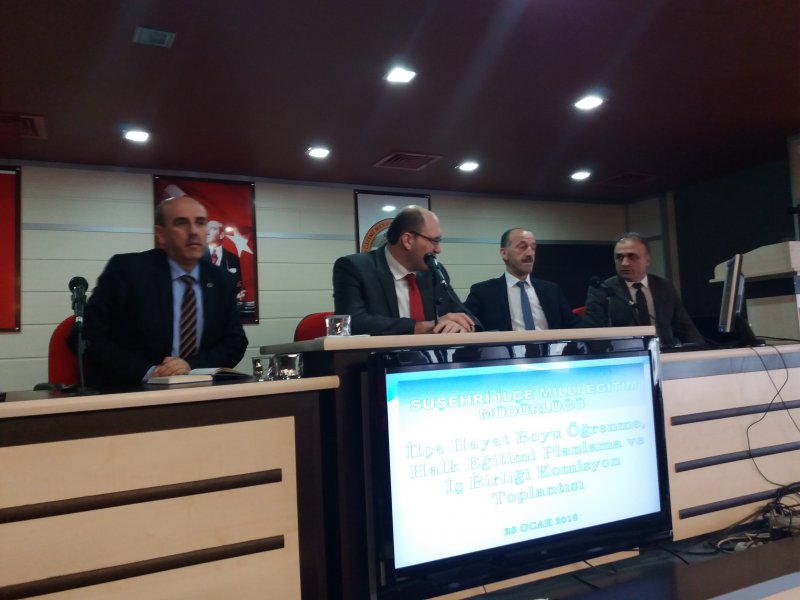 Resim 2: Sene Başı İdareciler Toplantısı Vatandaş odaklı yaklaşımla, Suşehri İlçe Milli Eğitim Müdürlüğü bünyesinde CİMER kurulmuştur. CİMER  tüm paydaş beklentilerine cevap vermek ve  iş akışının hızlanması için müdürlüğe müracat eden kişilerin  en kısa zamanda iş ve işlemlerini sonuçlandırması için  yönlendirme hizmeti vermektedir.Suşehri İlçe Milli Eğitim Müdürlüğü; Okul/ kurumlar ve tüm paydaşları ile  iletişimin sağlanması, yürütülen iş ve işlemlerin hızının artırılması konusunda en kısa ve hızlı olanı tercih etmektedir. Zaman zaman farklı iletişim kanalları kullanılmakta olup en yaygın olarak aşağıdaki iletişim süreçleri işlemektedir. DYS SistemiWeb Sayfası  E- posta Toplantılar Sms SistemiKarar alma süreci , gelenek ve değerler;Suşehri İlçe Milli Eğitim Müdürlüğünde, Milli Eğitim Müdürlüğü başkanlığında tüm birim yöneticilerinin katılımı ile düzenli olarak her pazartesi sabahı çalışma planında yer alan iş ve işlemlerin takibi ve organizasyonu hakkında karar vermek ve iş bölümü yapmak üzere değerlendirme toplantıları yapılmaktadır. Mutat olarak Okul Müdürleri ile aylık toplantılar düzenlenmekte, ilçedeki tüm okul ve kurum müdürlerinin katılımı ile sene başı ve sene sonu toplantıları yapılmakta, merkeze bağlı okul ve kurum müdürleri ile sene başı, ikinci dönemin başı ve sene sonunda değerlendirme toplantıları yapılmaktadır. İlçe Milli Eğitim Müdürlüğünün iletişim ve karar alma süreçleri kurullar ve komisyonlarla işletilir.                                       KURUM DIŞI VE ÇEVRE ANALİZİBu bölümde Türk eğitim sisteminin genel yapısı, eğitim alanında dünyadaki genel durum ve eğilimler, eğitim sisteminde yeniden yapılanma ihtiyacı, eğitimde sosyal diyalog, politik, ekonomik, sosyal, teknolojik, hukuksal (legal) ve ekolojik (PESTLE) analizi, üst politika belgeleri, güçlü yönler, zayıf yönler, fırsatlar, tehditler (GZFT) analizleri yapılmıştır.Politik, Ekonomik, Sosyal, Teknolojik, Hukuk (Legal), Ekolojik (PESTLE) Analizi Bu aşamada; bölgemizde, ülkemizde ve dünyadaki politik, ekonomik, sosyal, teknolojik, hukuk, çevreyle ilgili faktörler analiz edilmiştir.Politik EğilimlerTemel eğitim ve ortaöğretimde yeni eğitim müfredatının hayata geçirilmiş olmasıBakanlık tarafından ücretsiz ders kitaplarının dağıtılması,Erken eğitimin, çocukların gelişimi ve örgün eğitimdeki başarıları üzerindeki önemli etkilerinin uluslararası farkındalığın artışıToplumun, eğitime ve öğretime erişilebilirliği hakkında zorunlu eğitimi aşan beklentileriEğitimdeki başarı seviyesinin OECD ülkelerine göre düşük olmasıKamu yönetimi reformu çalışmalarıMillî Eğitim mevzuatında çok sık yapılan değişikliklerEğitim için yapılan destek kampanyalarıEğitimin yerinden yönetim anlayışına doğru değişmesiTürkiye’nin Avrupa Birliğine tam üyelik süreci Bakanlık yasa, yönetmelik ve mevzuatta sık değişiklikler Yabancı dil eğitimine erken yaşlarda başlanılması Hayat boyu öğrenmenin yaygınlaştırılmasıEkonomik EğilimlerBilginin, refaha ve mutluluğa ulaşmada ana itici güç olarak belirmesi,İnternet kullanımı sonucunda toplumda meydana gelen değişiklikler,Çalışanlarda değişik becerilerin ve daha fazla esnekliğin aranmasına yol açan küreselleşme ve rekabetin gittikçe arttığı ekonomi,İlimizin tarım ve sanayiye dayalı ekonomik yapıda olması,İstihdamda, geleneksel alanlardan bilgi ve hizmet sektörüne kayış,Vasıfsız işlerdeki düşüş ve istihdam için gerekli nitelik ve becerilerdeki artış,Kariyer yönü ve istihdamda değişiklikler içeren yeni kariyer yapıları,İşsizlik oranının artması,Kamulaştırma ödeneğinin yetersiz olması.Sosyal EğilimlerŞehirler arası göçler dolayısıyla artan okul çağındaki çocuk sayısı ve eğitime etkileri,Toplumdaki beklentinin akademik başarı odaklı olması,Kız çocuklarının eğitime erişiminde sosyal ve kültürel engeller,Yeni istihdam tarzları, artan hareketlilik ve yoksulluktaki yeni yoğunlaşma etkisiyle     değişen geleneksel aile yapısı ve sosyal yapı,Manevi ve kültürel değerlerde zayıflama,Medyanın toplum üzerindeki olumsuz etkileri ve değerler çatışması,Mesleki ve teknik eğitimde okullaşmanın arttırılamaması,Nüfus dağılımındaki değişimler, kırsal bölgelerdeki nüfusun azalması,Şehir merkezlerinde kültürel etkinliklerin yapılacağı sosyal yaşam alanlarının yeterli  olmaması.Teknolojik EğilimlerTeknolojinin ilerlemesi,Tüm kurumların ADSL bağlantısı olması,Bilginin hızlı üretimi, erişilebilirlik ve kullanılabilirliğinin gelişmesi,Teknolojinin sağladığı yeni öğrenme ve etkileşim/paylaşım imkânlarının olması,e-Okul, e-Devlet uygulamaları,Teknolojinin kullanım amacına yönelik tehditler olması,Teknolojinin amacı dışında kullanım eğilimlerinin olması,Fatih projesi kapsamında okulların teknolojik donanımları,Bilgi ve iletişim teknolojilerinin müfredatı desteklemesi,Hukuki EğilimlerÜst hukuk normlarına aykırı alt hukuk normlarının düzenlenmesi,Mevzuat uygulamalarının farklı olması,Mevzuatın sık değişiyor olması,Hukuki düzenlemelerin yetersiz olması nedeniyle mahkemelerin farklı kararlar vermesi,Hak ve özgürlüklerin tam olarak bilinmemesi,Tüm demokratik ülkelerde hukukun üstünlüğüne inanılması,Yürütülen politikalara göre hukukta düzenleme yapılması.Ekolojik EğilimlerOrmanlık alanların her geçen gün azalıyor olması,İnsanlarda doğayı koruma bilincinin düşük olması,Atıkların dönüşümü ve çevreye zararsız hale getirilmesinde yetersiz kalınması,Atmosferin ısınması ve iklim değişimlerinin yaşanması,Kurumların çevre bilincini geliştirecek eğitim ve etkinliklere yeterince yer vermemesi,Temiz su kaynaklarının her geçen gün azalıyor olması,Doğaya en büyük tahribatın insan eliyle yapılıyor olması,Doğal yaşam alanlarının azalıyor olması.                                                ÜST POLİTİKA BELGELERİÜst politika belgeleri; stratejik bakış açısını merkeze alarak, ekonomik, sosyal, sektörel ve bölgesel alanları kapsamasının yanında öncelikli dönüşüm programları yoluyla da kritik müdahale alanlarını ortaya koymaktadır. Bu belgeler; birden fazla sektörü kesen, planların uygulanması ve izlenmesini kolaylaştıran, öncelikli alanlara yönelik kamu politikalarından oluşmaktadır.Kalkınma planlarında yer verilen politikaların etkili bir şekilde hayata geçirilebilmesi için kamu kurumlarının orta ve uzun vadeli amaçlarının, temel ilke, hedef ve önceliklerinin ve bunlara ulaşmak için izlenecek yöntemler ile kaynak dağılımlarının kalkınma planıyla uyumlu olması önem taşımaktadır. Kurumsal düzeyde stratejik planlar ile kalkınma planları arasında gerekli bütünlük ve uyumun sağlanabilmesi amacıyla kapsayıcı bir anlayış benimsenerek tüm kurumlara yön verebilecek, öncelikleri belirlemede yardımcı olabilecek bir politika seti oluşturulmuştur.İlçe Milli Eğitim Müdürlüğü Stratejik Planı kapsamında Suşehri’ni geleceğe taşımak ve halkımıza en iyi hizmeti sunmak için eğitim sektöründe stratejik amaçlar ve hedefler belirlenmiştir. Söz konusu hedeflere ulaşıldığında, Cumhuriyetimizin temellerinin atıldığı Suşehrini; evrensel eğitim ve öğretim ilkeleri ile Türk Milli Eğitiminin genel amaç ve temel ilkeleri doğrultusunda kurumsallaşmış eğitim hizmeti sunan, yurt ve dünya sorunlarına duyarlı, çağdaş, yaratıcı, verimli, yeteneklerine uygun meslek seçebilen sorumluluk sahibi bireyler yetiştirilmesini sağlayan milli eğitim müdürlüğü kimliğine kavuşacaktır. Başta 2015-2019 yıllarını kapsayan 10. Kalkınma Planı ve MEB Stratejik Planı başta olmak üzere üst politika belgelerindeki eğitim hedefleri İlçe Milli Eğitim Müdürlüğü stratejik planındaki stratejik amaç ve hedefler birbiri ile karşılaştırılarak uyumlaştırılmıştır. İl Milli Eğitim Müdürlüğü stratejik plan hedefleri, üst politika belgelerindeki hedeflerin gerçekleştirilmesine katkıda bulunacak şekilde oluşturulmuştur.                                   TEMEL ÜST POLİTİKA BELGELERİİlçe Millî Eğitim Müdürlüğümüzün durum analizi yapılırken incelediği üst politika belgeleri aşağıda belirtilmiştir. Yerel, ulusal ve uluslararası düzeyde eğitim ve eğitim yönetimi konularında tarama yapılmıştır. Ayrıca eğitimin geleceği, ilçemizin ve ülkemizin gelecekteki ihtiyaçlarının neler olacağı tespit edilmeye çalışılmıştır.  Avrupa Birliği Müktesebatı ve İlerleme Raporları10. Kalkınma PlanıOrta Vadeli Mali PlanOrta Vadeli Program62. Hükümet ProgramıBakanlık MevzuatıMEB 2015-2019 Stratejik PlanıMillî Eğitim Şura KararlarıMillî Eğitim Kalite ÇerçevesiDiğer Politika Belgeleri:Diğer Kamu Kurum ve Kuruluşlarının Stratejik PlanlarıTÜBİTAK Vizyon 2023 Eğitim ve İnsan Kaynakları RaporuTürkiye Yeterlilikler ÇerçevesiBilgi Toplumu Stratejisi ve Eylem PlanıHayat Boyu Öğrenme Strateji BelgesiMeslekî ve Teknik Eğitim Strateji BelgesiMesleki Eğitim Kurulu KararlarıUlusal Öğretmen Strateji BelgesiUlusal ve Uluslararası Kuruluşların Eğitim ve Türkiye ile İlgili Raporları Suşehri İl Özel İdaresi 2019-2023 Stratejik PlanıSuşehri Belediyesi 2019-2023 Stratejik PlanıGZFT ANALİZİSuşehri İlçe Millî Eğitim Müdürlüğünün GZFT (SWOT) analizi iki ayrı çalışmanın sonuçlarının birlikte değerlendirilmesiyle ortaya çıkmıştır. Başlangıçta il ve ilçe Millî eğitim  müdürlüklerinde çalışan Millî eğitim müdürleri, müdür yardımcıları, şube müdürleri, şefler ve diğer çalışanlara anket uygulanmış, daha sonra sonuçlar Stratejik Plân üyeleri tarafından beyin fırtınası tekniği ile değerlendirilerek GZFT sonuçları tespit edilmeye çalışılmıştır.Eğitimde ortaya çıkan olumlu gelişmeleri ve yaşanılan olumsuzlukları belirlemek amacı ile anketler düzenlenmiş, paydaşların katılım ile çalıştaylar ve toplantılar gerçekleştirilmiştir. Anket ve toplantılar sonucu ortaya çıkan veriler önem sırasına konularak rapor haline getirilmiş ve stratejik plâna yansıtılmıştır.Tablo 10: GZFT AnaliziTESPİTLER VE İHTİYAÇLARIN BELİRLENMESİTespitler ve sorun alanları önceki bölümlerde verilen durum analizi aşamalarında öne çıkan, durum analizini özetleyebilecek türde ifadelerden oluşmaktadır. İhtiyaçlar ise bu tespitler ve sorun alanları dikkate alındığında ortaya çıkan ihtiyaçları ve gelişim alanlarını ortaya koymaktadır. Durum analizinde yer alan her bir bölümde yapılan analizler sonucunda belirlenmiş olan tespitler ve ihtiyaçlardan yola çıkılarak Müdürlüğümüzün stratejik planının mimarisi oluşturulmuştur.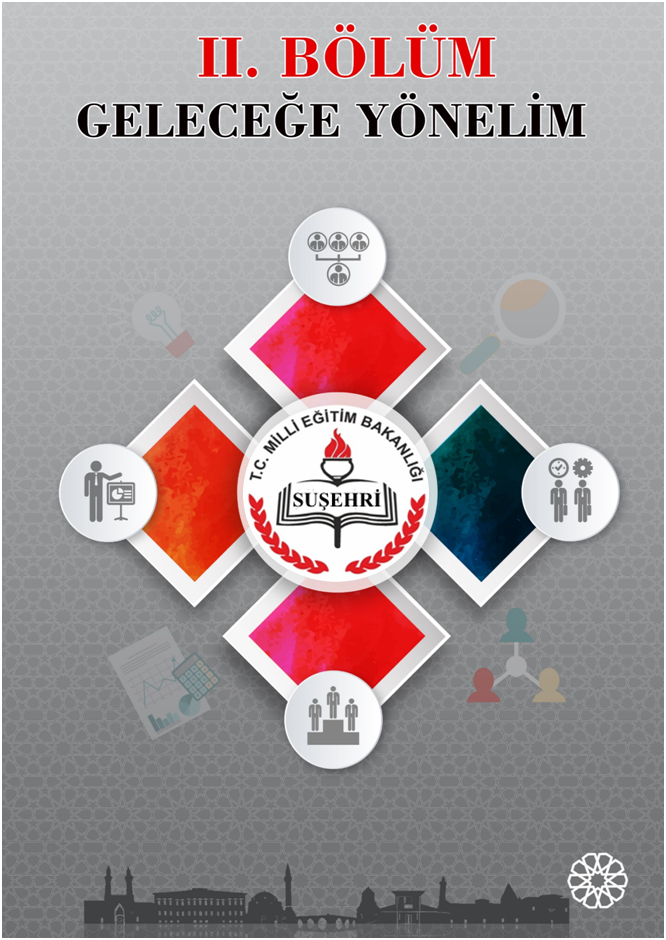 GELECEĞE YÖNELİMMisyonumuzDüşünme, anlama, araştırma ve sorun çözme yetkinliği gelişmiş, kendine güvenen, erdemli,  millî kültür ve demokrasinin bilincinde, toplumun yaşam kalitesinin yükseltilmesini ve ülke kalkınmasını ilke edinen, öz güveni, öz saygısı, hak, adalet ve sorumluluk bilinci yüksek, öğrenmeyi bir yaşam tarzı haline getiren, sağlıklı ve mutlu bireylerin yetişmesine ortam ve imkân sağlamaktır.VizyonumuzBilim, teknoloji ve yenilik yoluyla bireysel farklılıkları gözeten, değerlendiren ve teknolojik değişimlere ayak uydurarak kendini sürekli yenileyen; sağlıklı ve mutlu bireyler yetiştiren bir kurum olmak.Temel Değerlerimizİnsan Hakları ve Demokrasinin Evrensel DeğerleriÇevreye ve Canlıların Yaşam Hakkına DuyarlılıkAnalitik ve Bilimsel BakışGirişimcilik, Yaratıcılık, YenilikçilikKültürel ve Sanatsal Duyarlılık ile Sportif BeceriMeslek Etiği ve Mesleki BeceriErdemlilikSaygınlık, Tarafsızlık, Güvenilirlik ve AdaletKatılımcılık, Şeffaflık ve Hesap VerilebilirlikLiyakatAMAÇ VE HEDEFLERE İLİŞKİN MİMARİAmaç 1: Bütün öğrencilerimize, medeniyetimizin ve insanlığın ortak değerleri ile çağın gereklerine uygun bilgi, beceri, tutum ve davranışların kazandırılması sağlanacaktır.Hedef 1.1 Tüm alanlarda ve eğitim kademelerinde, öğrencilerimizin her düzeydeki yeterliliklerinin belirlenmesi, izlenmesi ve desteklenmesi için Bakanlık tarafından ölçme ve değerlendirme amacıyla kurulacak olan sistem etkin bir şekilde kullanılacaktır.Hedef 1.2 Öğrencilerin yaş, okul tür ve programlarına göre gereksinimlerini dikkate alan beceri temelli yabancı dil yeterlilikleri sistemine geçilmesine ilişkin etkin çalışmalar yürütülecektir.Hedef 1.3 Öğrenme süreçlerini desteklemek üzere Bakanlıkça gerçekleştirilecek dijital içerik ve beceri destekli dönüşüm ile İlimizin her yerinde yaşayan öğrenci ve öğretmenlerimizin eşit öğrenme ve öğretme fırsatlarını yakalamaları ve öğrenmenin sınıf duvarlarını aşması sağlanacaktır.Amaç 2: Çağdaş normlara uygun, etkili, verimli yönetim ile organizasyon yapısı ve süreçleri hâkim kılınacaktır.Hedef 2.1 Yönetim ve öğrenme etkinliklerinin izlenmesi, değerlendirilmesi ve geliştirilmesi amacıyla veriye dayalı yönetim yapısına geçilecektir.Hedef 2.2 Öğretmen ve okul yöneticilerinin gelişimlerini desteklemek amacıyla Bakanlığımız tarafından oluşturulacak olan mesleki gelişim modeli kullanılacaktır.Hedef 2.3 Bakanlık tarafından yeniden yapılandırılacak olan kurumsal rehberlik ve teftiş sistemi ile okul geliştirme amaçlı rehberlik boyutu öne çıkarılarak uygulanacaktır.Amaç 3: Okulöncesi eğitim ve temel eğitimde öğrencilerimizin bilişsel, duygusal ve fiziksel olarak çok boyutlu gelişimleri sağlanacaktır.Hedef 3.1 Erken çocukluk eğitiminin niteliği ve yaygınlığı artırılacak, toplum temelli erken çocukluk eğitimi çeşitlendirilerek yaygınlaştırılacaktır.Hedef 3.2 Öğrencilerimizin bilişsel, duygusal ve fiziksel olarak çok boyutlu gelişimini önemseyen, bilimsel düşünme, tutum ve değerleri içselleştirebilen bir temel eğitim yapısına geçilerek okullaşma oranı artırılacaktır.Hedef 3.3 Temel eğitimde okulların niteliğini artıracak yenilikçi uygulamalara yer verilecektir.Amaç 4: Öğrencileri ilgi, yetenek ve kapasiteleri doğrultusunda hayata ve üst öğretime hazırlayan bir ortaöğretim sistemi ile toplumsal sorunlara çözüm getiren, ülkenin sosyal, kültürel ve ekonomik kalkınmasına katkı sunan öğrenciler yetiştirilecektir.Hedef 4.1 Ortaöğretime katılım ve tamamlama oranları artırılacaktırHedef 4.2 Ortaöğretim kurumlarının değişen dünyanın gerektirdiği becerileri sağlayan ve değişimin aktörü olacak öğrenciler yetiştiren bir yapıya kavuşturulması amacı ile çalışmalar yapılacaktır.Hedef 4.3 İlimizin entelektüel sermayesini artırmak, medeniyet ve kalkınmaya destek vermek amacıyla fen ve sosyal bilimler liselerinin niteliği güçlendirilecektir.Hedef 4.4 Örgün eğitim içinde imam hatip okullarının niteliği artırılacaktır.Amaç 5: Özel eğitim ve rehberlik hizmetlerinin etkinliği artırılarak bireylerin bedensel, ruhsal ve zihinsel gelişimleri desteklenecektir.Hedef 5.1 Psikolojik danışmanlık ve rehberlik hizmetlerinin öğrencilerin mizaç, ilgi ve yeteneklerine uygun eğitim alabilmelerine imkân verecek şekilde sunulması sağlanacaktır.Hedef 5.2 Adalet temelli bir eğitim yaklaşımını benimseyerek özel eğitim ihtiyacı olan bireylerin akranlarından soyutlanmayan ve birlikte yaşama kültürünü güçlendiren eğitim almaları sağlanacaktır.Hedef 5.3 Ülkemizin kalkınmasında önemli bir kaynak niteliğinde bulunan özel yetenekli öğrencilerimiz, akranlarından ayrıştırılmadan doğalarına uygun bir eğitim yöntemi ile desteklenecektir.Amaç 6: Toplumun ihtiyaçları, işgücü piyasası ve bilgi çağının gereklerine uygun biçimde düzenlenecek olan mesleki ve teknik eğitim ile hayat boyu öğrenme sistemlerinin kurumlarımızda uygulanması sağlanacaktır.Hedef 6.1 Mesleki ve Teknik eğitime atfedilen değer ve erişim imkânları artırılacaktır.Hedef 6.2 Mesleki ve teknik eğitimde yeni nesil öğretim programlarının etkin uygulanması sağlanacak ve fiziki altyapı iyileştirilecektir.Hedef 6.3 Mesleki ve teknik eğitimde – istihdam – üretim ilişkisinin güçlendirilmesine yönelik çalışmalar yapılacaktır.Hedef 6.4 Bireylerin iş ve yaşam kalitelerini yükseltmek amacıyla hayat boyu öğrenme katılım ve tamamlama oranları artırılacaktır.Amaç 7: Bakanlığımız tarafından özel öğretim kurumlarının yapısına yönelik yapılacak düzenlemeler doğrultusunda ilimizdeki özel öğretim kurumları yapılandırılacaktır.Hedef 7.1 Özel öğretime devam eden öğrenci oranlarının artırılması ve özel öğretim kurumlarının yönetim yapısının güçlendirilmesine yönelik çalışmalar yapılacaktır.Hedef 7.2 Bakanlıkça yapılacak düzenlemeler doğrultusunda sertifika eğitimi veren özel öğretim kurumlarının niteliğini artırmaya yönelik çalışmalar yapılacaktır.AMAÇ, HEDEF, GÖSTERGE VE STRATEJİLERBu bölümde Sivas İl Millî Eğitim Müdürlüğü 2019-2023 Stratejik Planı’nın amaç, hedef, hedef kartı ve stratejilerine yer verilmiştir. Stratejilere ilişkin yapılacak çalışmaları belirten eylemler ile hedef kartlarında yer alan göstergelerin tanım, formül ve kavramsal çerçevelerine “Eylem Planı ve Gösterge Bilgi Tablosu” dokümanında ayrı olarak yer verilmiştir. Amaç 1: Bütün öğrencilerimize, medeniyetimizin ve insanlığın ortak değerleri ile çağın gereklerine uygun bilgi, beceri, tutum ve davranışların kazandırılması sağlanacaktır.Hedef 1.1 Tüm alanlarda ve eğitim kademelerinde, öğrencilerimizin her düzeydeki yeterliliklerinin belirlenmesi, izlenmesi ve desteklenmesi için Bakanlık tarafından ölçme ve değerlendirme amacıyla kurulacak olan sistem etkin bir şekilde kullanılacaktır.Hedef 1.2 Öğrencilerin yaş, okul tür ve programlarına göre gereksinimlerini dikkate alan beceri temelli yabancı dil yeterlilikleri sistemine geçilmesine ilişkin etkin çalışmalar yürütülecektir.Hedef 1.3 Öğrenme süreçlerini desteklemek üzere Bakanlıkça gerçekleştirilecek dijital içerik ve beceri destekli dönüşüm ile İlimizin her yerinde yaşayan öğrenci ve öğretmenlerimizin eşit öğrenme ve öğretme fırsatlarını yakalamaları ve öğrenmenin sınıf duvarlarını aşması sağlanacaktır.Amaç 2: Çağdaş normlara uygun, etkili, verimli yönetim ile organizasyon yapısı ve süreçleri hâkim kılınacaktır.Hedef 2.1 Yönetim ve öğrenme etkinliklerinin izlenmesi, değerlendirilmesi ve geliştirilmesi amacıyla veriye dayalı yönetim yapısına geçilecektir.Hedef 2.2 Öğretmen ve okul yöneticilerinin gelişimlerini desteklemek amacıyla Bakanlığımız tarafından oluşturulacak olan mesleki gelişim modeli kullanılacaktır.Hedef 2.3 Bakanlık tarafından yeniden yapılandırılacak olan kurumsal rehberlik ve teftiş sistemi ile okul geliştirme amaçlı rehberlik boyutu öne çıkarılarak uygulanacaktır.Amaç 3: Okulöncesi eğitim ve temel eğitimde öğrencilerimizin bilişsel, duygusal ve fiziksel olarak çok boyutlu gelişimleri sağlanacaktır.Hedef 3.1 Erken çocukluk eğitiminin niteliği ve yaygınlığı artırılacak, toplum temelli erken çocukluk eğitimi çeşitlendirilerek yaygınlaştırılacaktır.Hedef 3.2 Öğrencilerimizin bilişsel, duygusal ve fiziksel olarak çok boyutlu gelişimini önemseyen, bilimsel düşünme, tutum ve değerleri içselleştirebilen bir temel eğitim yapısına geçilerek okullaşma oranı artırılacaktır.Hedef 3.3 Temel eğitimde okulların niteliğini artıracak yenilikçi uygulamalara yer verilecektir.Amaç 4: Öğrencileri ilgi, yetenek ve kapasiteleri doğrultusunda hayata ve üst öğretime hazırlayan bir ortaöğretim sistemi ile toplumsal sorunlara çözüm getiren, ülkenin sosyal, kültürel ve ekonomik kalkınmasına katkı sunan öğrenciler yetiştirilecektir.Hedef 4.1 Ortaöğretime katılım ve tamamlama oranları artırılacaktır.Hedef 4.2 Ortaöğretim kurumlarının değişen dünyanın gerektirdiği becerileri sağlayan ve değişimin aktörü olacak öğrenciler yetiştiren bir yapıya kavuşturulması amacı ile çalışmalar yapılacaktır.Hedef 4.3 İlimizin entelektüel sermayesini artırmak, medeniyet ve kalkınmaya destek vermek amacıyla fen ve sosyal bilimler liselerinin niteliği güçlendirilecektir.Hedef 4.4 Örgün eğitim içinde imam hatip okullarının niteliği artırılacaktır.Amaç 5: Özel eğitim ve rehberlik hizmetlerinin etkinliği artırılarak bireylerin bedensel, ruhsal ve zihinsel gelişimleri desteklenecektir.Hedef 5.1 Psikolojik danışmanlık ve rehberlik hizmetlerinin öğrencilerin mizaç, ilgi ve yeteneklerine uygun eğitim alabilmelerine imkân verecek şekilde sunulması sağlanacaktır.Hedef 5.2 Adalet temelli bir eğitim yaklaşımını benimseyerek özel eğitim ihtiyacı olan bireylerin akranlarından soyutlanmayan ve birlikte yaşama kültürünü güçlendiren eğitim almaları sağlanacaktır.Hedef 5.3 Ülkemizin kalkınmasında önemli bir kaynak niteliğinde bulunan özel yetenekli öğrencilerimiz, akranlarından ayrıştırılmadan doğalarına uygun bir eğitim yöntemi ile desteklenecektir.Amaç 6: Toplumun ihtiyaçları, işgücü piyasası ve bilgi çağının gereklerine uygun biçimde düzenlenecek olan mesleki ve teknik eğitim ile hayat boyu öğrenme sistemlerinin kurumlarımızda uygulanması sağlanacaktır.Hedef 6.1 Mesleki ve Teknik eğitime atfedilen değer ve erişim imkânları artırılacaktır.Hedef 6.2 Mesleki ve teknik eğitimde yeni nesil öğretim programlarının etkin uygulanması sağlanacak ve fiziki altyapı iyileştirilecektir.Hedef 6.3 Mesleki ve teknik eğitimde – istihdam – üretim ilişkisinin güçlendirilmesine yönelik çalışmalar yapılacaktır.Hedef 6.4 Bireylerin iş ve yaşam kalitelerini yükseltmek amacıyla hayat boyu öğrenme katılım ve tamamlama oranları artırılacaktır.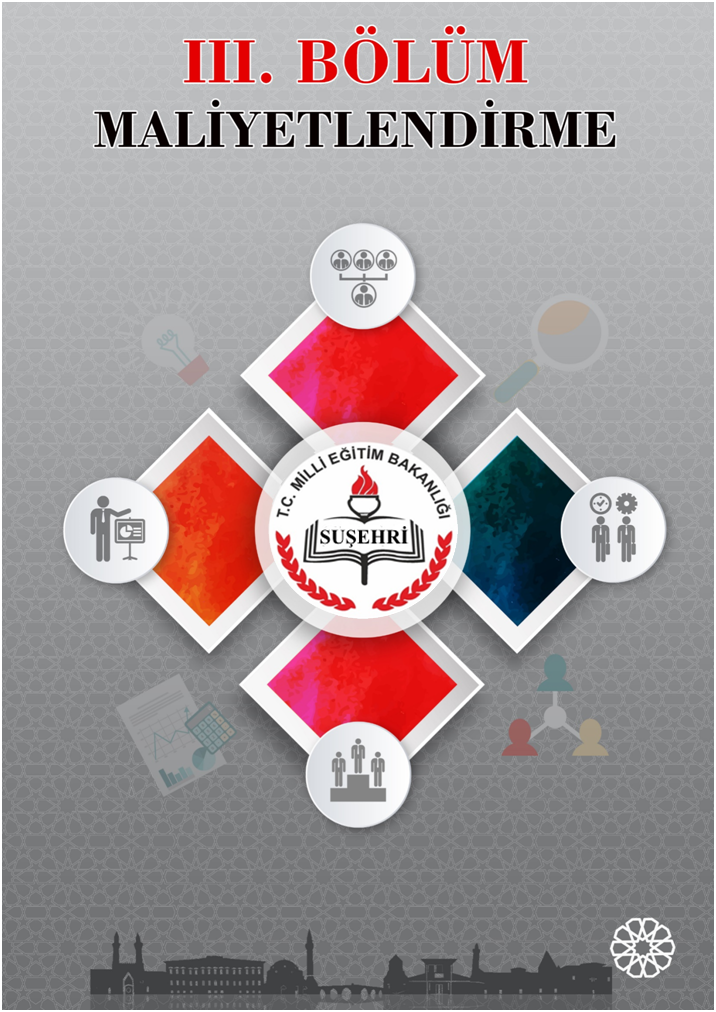 MALİYETLENDİRMESuşehri İlçe Millî Eğitim Müdürlüğü 2019-2023 Stratejik Planı’nın maliyetlendirilmesi sürecindeki temel gaye; stratejik amaç, hedef ve eylemlerin gerektirdiği maliyetlerin ortaya konulması suretiyle politika tercihlerinin ve karar alma sürecinin rasyonelleştirilmesine katkıda bulunmaktır. Bu sayede, stratejik plan ile bütçe arasındaki bağlantı güçlendirilecek ve harcamaların önceliklendirilme süreci iyileştirilecektir. Bu temel gayeden hareketle planın tahmini maliyetlendirilmesi şu şekilde yapılmıştır: Hedeflere ilişkin eylemler durum analizi çalışmaları sonuçlarından hareketle birimlerin katılımlarıyla tespit edilmiştir,Eylemlere ilişkin tahmini maliyetler belirlenmiştir,Eylem maliyetlerinden hareketle hedef maliyetleri belirlenmiştir,Hedef maliyetlerinden yola çıkılarak amaç maliyetleri belirlenmiş ve amaç maliyetlerinden de stratejik plan maliyeti belirlenmiştir.Suşehri İlçe Millî Eğitim Müdürlüğü 2019-2023 Stratejik Planı’nda yer alan stratejik amaçların gerçekleştirilebilmesi için aşağıdaki tabloda da belirtildiği üzere beş yıllık süre için tahmini 211,073,160.00 TL'lik kaynağa ihtiyaç olacağı düşünülmektedir.Tablo 12: 2019-2023 Stratejik Planı Tahmini Toplam Kaynak İhtiyacTablo 13: Amaç ve Hedef Maliyetleri Tablosu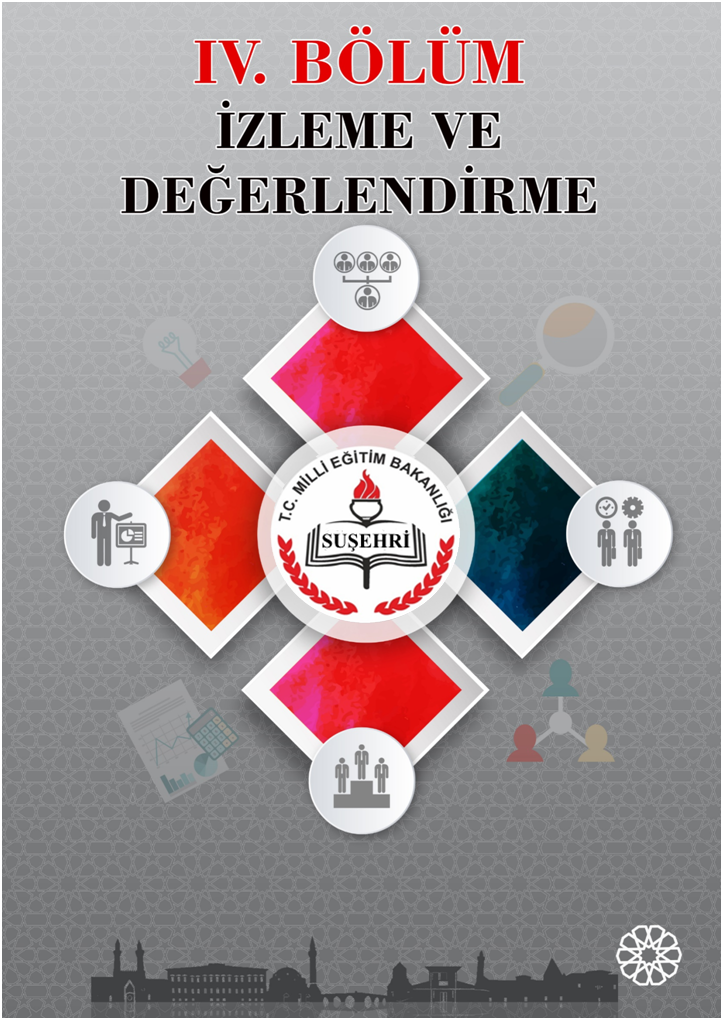 İZLEME VE DEĞERLENDİRMEİzleme, stratejik plan uygulamasının sistematik olarak takip edilmesi ve raporlanmasıdır. Değerlendirme ise uygulama sonuçlarının amaç ve hedeflere kıyasla ölçülmesi ve söz konusu amaç ve hedeflerin tutarlılık ve uygunluğunun analizidir. İzleme, yönetime yardımcı olan sistemli bir faaliyettir. Raporlama, izleme faaliyetinin temel aracıdır. İzleme raporları objektif olmalıdır. İlerleme sağlanan alanlar yanında, ilerleme sağlanamayan konular da rapor edilmelidir.Müdürlüğümüz 2019-2023 Stratejik Planı’nın izlenmesi ve değerlendirilmesi, 2015-2019 Stratejik Planında olduğu gibi “Katılımcılık, Saydamlık, Hesap Verebilirlik, Bilimsellik, Tutarlılık ve Nesnellik” temelli gerçekleştirilecektir.Müdürlüğümüz stratejik planının onayının alınıp uygulamaya geçilmesiyle izleme ve değerlendirme faaliyetleri de başlayacaktır. Amaç ve hedeflerin gerçekleştirilmesine ilişkin gelişmelerin yapılan faaliyetin gerçekleşme zamanına bağlı olarak belirli bir sıklıkla raporlanması ve ilgili taraflar ile kurum içi ve kurum dışı mercilerin değerlendirmesine sunulması sağlanacaktır. Raporlama genel anlamda altı aylık ve yıllık olmak üzere senede iki defa gerçekleştirilecektir. Her yılın Ocak-Şubat ve Haziran-Temmuz aylarında raporlama yapılacaktır. Raporlar iki nüsha şeklinde düzenlenip bir tanesi birimde kalacak, diğeri ise gerekli çalışma ve değerlendirmenin yapılabilmesi için Strateji Geliştirme Hizmetleri Birimine gönderilecektir. Gelen raporlar değerlendirilerek stratejik planlama sürecinde, izleme ve değerlendirme faaliyetleri sonucunda elde edilen bilgiler kullanılarak, stratejik plan gözden geçirilecek, hedeflenen ve ulaşılan sonuçlar karşılaştırılacaktır.Bu doğrultuda yapılan çalışmalarla, uygulamalarda aksaklıkların tespiti ve giderilmesi sağlanarak hedeflere ulaşma konusunda doğru bir yaklaşım sergilenmiş olacaktır.2019-2023 STRATEJİK PLANI İZLEME VE DEĞERLENDİRME MODELİ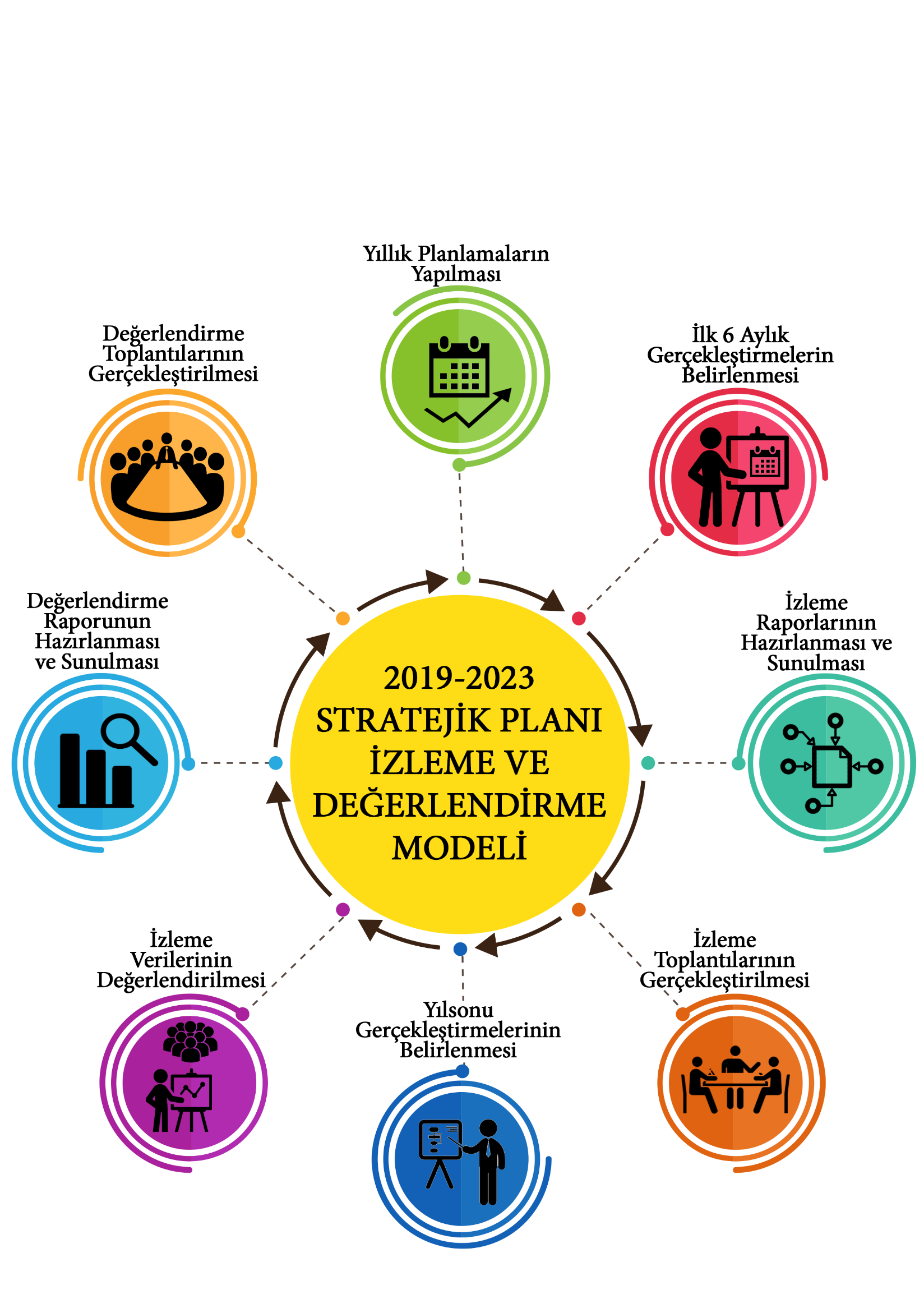 PERFORMANS GÖSTERGELERİPerformans Göstergeleri Milli Eğitim Müdürlüğü’nün ve Müdürlüğe bağlı tüm okul/kurumların hazırlamış oldukları Stratejik Plan’ın Performans göstergelerinin izlenmesinin daha kolay ve daha verimli olabilmesi Strateji Geliştirme Şubesi tarafından “Performans Göstergesi Kartı” geliştirilmiştir. Bu kart ile her bir performans göstergesinin veri kaynağı, analitik çerçevesi, kapsamı, veri temin dönemi, ilişkili olduğu stratejiler, sorumlu birim gibi birçok bilgi kayıt altına alınacaktır. Bu kartların birleştirilmesi sonucunda hedef kartları oluşturulacaktır.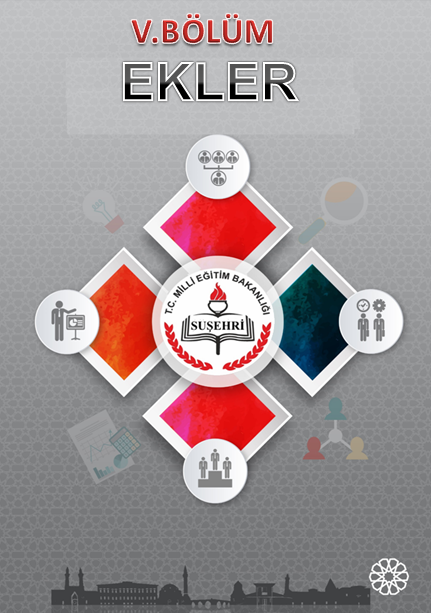 İLÇE MEM 2019-2023 STRATEJİK PLANLAMA KOORDİNASYON EKİBİİLÇE MEM 2019-2023 STRATEJİK PLANLAMA KOORDİNASYON EKİBİİLÇE MEM 2019-2023 STRATEJİK PLANLAMA KOORDİNASYON EKİBİİLÇE MEM 2019-2023 STRATEJİK PLANLAMA KOORDİNASYON EKİBİS.NoAdı SoyadıGörevi /UnvanıEkipteki Görevi1İhsan BAYRAMİlçe Şube MüdürüBaşkan 2Yaşar YEĞİNStrateji Şefi Üye3Teyfik YALÇINStrateji VHKİ            Üye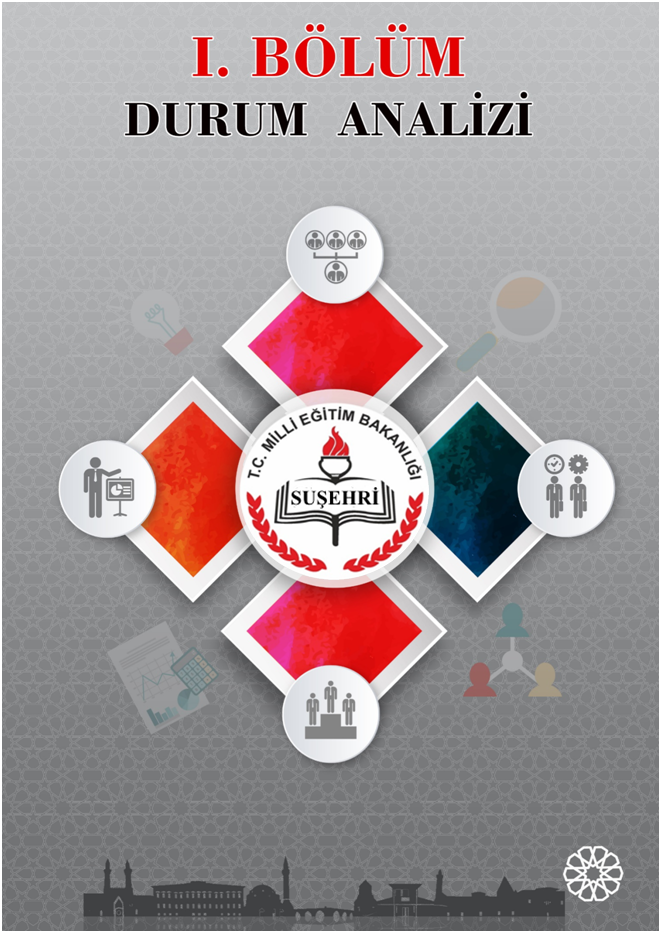 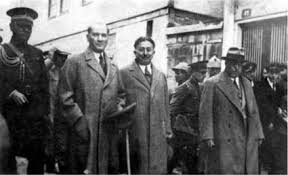 Temel Üst Politika BelgeleriDiğer Üst Politika BelgeleriMillî Eğitim Bakanlığı 2019-2023 Stratejik PlânıSuşehri Belediyesi 2015-2019 Stratejik PlânıKalkınma PlânlarıDiğer Kamu Kurum ve Kuruluşlarının Stratejik PlânlarıOrta Vadeli ProgramlarTÜBİTAK Vizyon 2023 Eğitim ve İnsan Kaynakları RaporuOrta Vadeli Mali PlânlarBilgi Toplumu Stratejisi ve Eylem Plânı (2015-2018)2019 Yılı Cumhurbaşkanlığı Yıllık ProgramıHayat Boyu Öğrenme Strateji Belgesi (2014-2018)Cumhurbaşkanlığı Yüz Günlük İcraat ProgramıMeslekî ve Teknik Eğitim Strateji Belgesi (2014-2018)Millî Eğitim Bakanlığı 2023 Eğitim VizyonuMesleki Eğitim Kurulu KararlarıMEB 2015-2019 Stratejik PlânıUlusal Öğretmen Strateji Belgesi  (2017-2023)Millî Eğitim Şura KararlarıTürkiye Yeterlilikler ÇerçevesiMillî Eğitim Kalite ÇerçevesiUlusal ve Uluslararası Kuruluşların Eğitim ve Türkiye ile İlgili RaporlarıİLÇE MÜDÜRLÜĞÜMÜZ VE OKUL MÜDÜRLÜKLERİ PERSONEL DURUMUİLÇE MÜDÜRLÜĞÜMÜZ VE OKUL MÜDÜRLÜKLERİ PERSONEL DURUMUGÖREV UNVANITOPLAMİlçe Milli Eğitim Müdürü1İlçe Milli Eğitim Şube Müdürü3Okul Müdürü17Okul Müdür Baş Yrd.2Okul Müdür Yardımcısı20Öğretmen Sayısı          322Teknik Hizmetler Sınıfı-Sağlık Hizmetleri Sınıfı-Yardımcı Hizmetler Sınıfı7Sürekli İşçi 33Geçici Personel (657 4/C)-Hizmet Satın Alım Yoluyla Çalıştırılan Personel Sayısı-Ders Karşılığı Ücretli Öğretmen Sayısı ( merkez )34TOPLAM439ÖĞRETMEN DURUMUÖĞRETMEN DURUMUÖĞRETMEN DURUMUÖĞRETMEN DURUMUÖĞRETMEN DURUMUÖĞRETMEN DURUMUÖĞRETMEN DURUMUÖĞRETMEN DURUMUÖĞRETMEN DURUMUDÖNEMKadroluOranıÜcretliOranıSözleşmeliOranıNorm KadroMevcut2015-20163377,7126--3993632016-20173279,130413-3983702017-20182741953514-4103412018-201926015392362-397361TEMEL EĞİTİM VE ORTAÖĞRETİMDEYEREL/ULUSAL/ULUSLARARASI PROJELER (PROJE SAYISI/ KATILAN ÖĞRETMEN /ÖĞRENCİ SAYISI )TEMEL EĞİTİM VE ORTAÖĞRETİMDEYEREL/ULUSAL/ULUSLARARASI PROJELER (PROJE SAYISI/ KATILAN ÖĞRETMEN /ÖĞRENCİ SAYISI )TEMEL EĞİTİM VE ORTAÖĞRETİMDEYEREL/ULUSAL/ULUSLARARASI PROJELER (PROJE SAYISI/ KATILAN ÖĞRETMEN /ÖĞRENCİ SAYISI )TEMEL EĞİTİM VE ORTAÖĞRETİMDEYEREL/ULUSAL/ULUSLARARASI PROJELER (PROJE SAYISI/ KATILAN ÖĞRETMEN /ÖĞRENCİ SAYISI )TEMEL EĞİTİM VE ORTAÖĞRETİMDEYEREL/ULUSAL/ULUSLARARASI PROJELER (PROJE SAYISI/ KATILAN ÖĞRETMEN /ÖĞRENCİ SAYISI )TEMEL EĞİTİM VE ORTAÖĞRETİMDEYEREL/ULUSAL/ULUSLARARASI PROJELER (PROJE SAYISI/ KATILAN ÖĞRETMEN /ÖĞRENCİ SAYISI )TEMEL EĞİTİM VE ORTAÖĞRETİMDEYEREL/ULUSAL/ULUSLARARASI PROJELER (PROJE SAYISI/ KATILAN ÖĞRETMEN /ÖĞRENCİ SAYISI )TEMEL EĞİTİM VE ORTAÖĞRETİMDEYEREL/ULUSAL/ULUSLARARASI PROJELER (PROJE SAYISI/ KATILAN ÖĞRETMEN /ÖĞRENCİ SAYISI )TEMEL EĞİTİM VE ORTAÖĞRETİMDEYEREL/ULUSAL/ULUSLARARASI PROJELER (PROJE SAYISI/ KATILAN ÖĞRETMEN /ÖĞRENCİ SAYISI )TEMEL EĞİTİM VE ORTAÖĞRETİMDEYEREL/ULUSAL/ULUSLARARASI PROJELER (PROJE SAYISI/ KATILAN ÖĞRETMEN /ÖĞRENCİ SAYISI )TEMEL EĞİTİM VE ORTAÖĞRETİMDEYEREL/ULUSAL/ULUSLARARASI PROJELER (PROJE SAYISI/ KATILAN ÖĞRETMEN /ÖĞRENCİ SAYISI )DÖNEMYerel Proje Sayısı(SODES/Kalkınma Ajansı Vb.)Yerel Proje Sayısı(SODES/Kalkınma Ajansı Vb.)Yerel Proje Sayısı(SODES/Kalkınma Ajansı Vb.)Ulusal Proje Sayısı(TÜBİTAK Vb.)Ulusal Proje Sayısı(TÜBİTAK Vb.)Ulusal Proje Sayısı(TÜBİTAK Vb.)Ulusal Proje Sayısı(TÜBİTAK Vb.)Uluslararası Proje Sayısı(AB Projeleri Vb.)Uluslararası Proje Sayısı(AB Projeleri Vb.)Uluslararası Proje Sayısı(AB Projeleri Vb.)DÖNEMProje SayısıKatılan Öğretmen SayısıKatılan Öğrenci SayısıProje SayısıKatılan Öğretmen SayısıKatılan Öğretmen SayısıKatılan Öğrenci SayısıProje SayısıKatılan Öğretmen SayısıKatılan Öğrenci Sayısı2015-2016--------2016-2017--------2017-2018--------BİLGİ TEKNOLOJİLERİBİLGİ TEKNOLOJİLERİBilgi Teknoloji Sınıfı Sayısı18Bilgi Teknoloji Sınıfı Bilgisayar Sayısı316İnternet Bağlı Okul Sayısı299FATİH PROJESİFATİH PROJESİOkul Sayısı11Kurulan Akıllı Tahta Sayısı250Kurulan Yazıcı Sayısı28Kurulan Doküman Kamera Sayısı69Tablet Bilgisayar Sayısı318Eko. Kod         Ödenek Türü2017 Yılı Bütçe Kanunu Ödeneği2018 Yılı Bütçe Kanunu Ödeneği01Personel Giderleri (İşçi)0002Sosyal Güvenlik Kurumuna Devlet Primi Giderleri (İşçi)0001Personel Giderleri (Memur)22.074.578,4024.784.307,4302Sosyal Güvenlik Kurumuna Devlet Primi Giderleri (Memur)3.035.940,533.455.266,2503Mal ve Hizmet Alım Giderleri4.452.366,775.130.231,5106Sermaye Giderleri769.784,891,179,053.51ToplamToplam30.332.670,5934.548.858,70Kaynak TablosuKaynak Tablosu20172018Genel BütçePersonel Giderleri (İşçi)Genel BütçePersonel Giderleri (İşçi)30.332.670,5934.548.858,70Kantin Gelirleri(%20 Milli Eğitim Payı)Kantin Gelirleri(%20 Milli Eğitim Payı)3.894,634.417,45Diğer (AB ve Sos. Yard. Ve Day. Fonları)Personel Giderleri (Memur)Diğer (AB ve Sos. Yard. Ve Day. Fonları)Personel Giderleri (Memur)00Hayırsever KatkılarıHayırsever Katkıları00Genel ToplamMal ve Hizmet Alım GiderleriGenel ToplamMal ve Hizmet Alım Giderleri30,336,565,2334.553.276,15SIRASIRAGÜÇLÜ YÖNLER11Özel eğitime muhtaç öğrenciler için özel eğitim kurumlarının olması22Okul türü ve sayısının yeterli olması33Çalışanlar için norm kadro uygulamasının olması44Elektronik olanaklar nedeniyle bilgi alış verişinin kolay yapılabilmesi55Görevlerin yönetmeliklerle belli edilmiş olması66Avrupa Birliği kapsamında yurt dışı projelerin hazırlanması ve kabul görmüş olması77Yeterli sayıda yetişmiş insan kaynağının olması88Şube başına düşen öğrenci sayısının azalması99Ders dışı saatlerde okullar bünyesinde yetiştirme kurslarının açılması1010Eğitim araç-gereç ihtiyacı duyan kurumların ihtiyaçlarının giderilmesi1111Kurum personelinin fedakâr çalışmaları.1212Hizmet içi eğitim seminerlerinin yeterli sayıda yapılması.1313Kurumun halkla diyalogunun iyi olması, paydaşların çoğu ile iyi iletişim içinde olunması.1414Her kademedeki personelin üst kademe ile rahat görüşebilmesi.1515Üst yönetim tarafından gelişme ve değişimlerin yakından takip edilmesi.SIRAZAYIF YÖNLERZAYIF YÖNLER1Birleştirilmiş sınıfların devam etmesiBirleştirilmiş sınıfların devam etmesi2Ortaokul 8. sınıf ve liselerin 9. sınıflarına mesleki eğitimin önemi ve faydaları hakkında yeterli rehberlik hizmeti verilememesiOrtaokul 8. sınıf ve liselerin 9. sınıflarına mesleki eğitimin önemi ve faydaları hakkında yeterli rehberlik hizmeti verilememesi3Okulların işletme giderlerine ilişkin ödeneklerin yetersiz olmasıOkulların işletme giderlerine ilişkin ödeneklerin yetersiz olması4Okul türü Plânlamalarının ihtiyaç analizlerine uygun yapılamamasıOkul türü Plânlamalarının ihtiyaç analizlerine uygun yapılamaması5Okullarda öğrencilerin bireysel çalışabilecekleri ve kendilerini geliştirebilecekleri kütüphane, müzik odası, resim odası vb. etkinlik salonlarının yeterince olmaması sonucunda, gizli yeteneklerinin ortaya çıkmamasıOkullarda öğrencilerin bireysel çalışabilecekleri ve kendilerini geliştirebilecekleri kütüphane, müzik odası, resim odası vb. etkinlik salonlarının yeterince olmaması sonucunda, gizli yeteneklerinin ortaya çıkmaması6Personelin yer değiştirmesindeki hareketlilik nedeniyle iletişim ve işbirliğinin sağlanmasında yaşanan sorunlarPersonelin yer değiştirmesindeki hareketlilik nedeniyle iletişim ve işbirliğinin sağlanmasında yaşanan sorunlar7Özellikle kırsal kesimde okulların bazı konularda imkânlarının yeterli olmamasıÖzellikle kırsal kesimde okulların bazı konularda imkânlarının yeterli olmaması8Meslek liselerinde açılmış olan alan, dal ve kontenjanların piyasa ihtiyaçları ile uyumlu olmamasıMeslek liselerinde açılmış olan alan, dal ve kontenjanların piyasa ihtiyaçları ile uyumlu olmaması9Katılımcı yönetim anlayışının tam oluşturulmaması ve buna bağlı olarak ta öğretmenlerimiz arasında benim okulum kültürünün oluşturulamamasıKatılımcı yönetim anlayışının tam oluşturulmaması ve buna bağlı olarak ta öğretmenlerimiz arasında benim okulum kültürünün oluşturulamaması10İlçemizdeki akademik başarının ülke geneline oranla düşük olmasıİlçemizdeki akademik başarının ülke geneline oranla düşük olması11Paydaşlardan eğitime sağlanan katkının az olmasıPaydaşlardan eğitime sağlanan katkının az olması12Personelin kendini geliştirme konusunda isteksizliğiPersonelin kendini geliştirme konusunda isteksizliği13Eğitimciler arasında iletişim, işbirliği ve mesleki dayanışmanın yetersiz olmasıEğitimciler arasında iletişim, işbirliği ve mesleki dayanışmanın yetersiz olması14Bazı öğretmenlerin modern eğitim, öğretim yöntemlerinden, uygulamalarından habersiz olması ve bilgi-iletişim teknolojilerini etkili kullanamıyor olmasıBazı öğretmenlerin modern eğitim, öğretim yöntemlerinden, uygulamalarından habersiz olması ve bilgi-iletişim teknolojilerini etkili kullanamıyor olması15Paydaşların karar sürecine katılmasına yeterince izin verilmemesiPaydaşların karar sürecine katılmasına yeterince izin verilmemesiSIRAFIRSATLAR1İlçemizde eğitimle ilgili yeni projelerin başlatılmış olması.2Kaymakamlığın eğitim konusundaki önceliği, yerel yönetimin ve STK’lerin eğitime verdiği destek,3Yapılan çalıştaylarla toplumun eğitime olumlu bakışı,4Mesleki eğitime önem verilmeye başlanmış olması,5Teknolojik altyapısı mevcut okullarımızın hızla artması (Fatih Projesi),6Özel  kurumların varlığı,7Tecrübelerinden yaralanabilecek çok sayıda yetişmiş insan ve kurumun varlığı,8Yazılı ve sözlü eğitsel kaynaklara ulaşımın kolay olması,9İlimizin tarihi ve kültürel mirasının zengin olması,SIRATEHDİTLER1Sık sık değişen yönetim kadroları,2İlkokul ve ortaokulların kendi ödeneklerinin olmaması,3Sosyal çözülme, şiddet, ahlâkî çöküntünün medya yoluyla öğrencilere olumsuz yansıması,4İnternet kafe ve dijital oyun merkezlerinin  denetim yetersizliği.5Genç nüfusun istihdamındaki problemler (işsizlik),6Bazı sanayi kesimlerindeki durağanlık ve bu nedenle işsizliğin artması, meslek okullarında piyasanın ihtiyaç duyduğu nitelikli ara elamanın yetiştirilememesi,7Mesleki eğitim almış kişilerin istihdam sorunu,8Mesleki ortaokulların olmaması,9Temel eğitim ve ortaöğretimde disiplin yönetmeliğinin öğrencilerin olumsuz davranışlarını değerlendirme konusunda yetersiz olması,10Kurum yöneticilerinin tarafsız ve profesyonel olmamaları,11Millî Eğitim Bakanlığı tarafından standart bir eğitim sistemi oluşturulabilmesi için düzenli toplantılarla öğretmenlerin görüşleri alınmaması,12Yönetsel işlemlerde kişisel ve politik baskıların olması,13Eğitim öğretim sırasında devam eden öğretmen atamaları,14Müfredatın ve ders isimlerinin sık sık değişmesi, personelin uyum sağlayamaması.15Medyada, cinsellik ve şiddet içeren yayınların öğrencileri olumsuz yönde etkilemesi,16Temel derslerin sosyal ve kültürel faaliyetlerin çok fazla önüne geçmesi ve bu faaliyetler için belli bir bütçenin olmaması,17Eğitim politikasının hükümetlere bağlı değişkenliği.18İlçemizden göçün fazla olması.19Taşımalı eğitimin özellikle kış aylarında risk taşıması.20Suşehri'nin geniş coğrafi yapısı dolayısıyla bölgesel farklılıkların fazlalığı,21Konut yetersizliği ve kira bedelinin yüksekliği22Anne-baba eğitim düzeyinin yetersiz oluşu.23Ailelerin, öğrencilerin meslek tercihleri üzerinde baskı oluşturmaları,24Kurumlar arasında iletişim ve koordinasyonun sağlanmasındaki güçlükler.25Okul türlerine göre müfredatlarının değişiklik göstermemesi.Amaç 1Bütün öğrencilerimize, medeniyetimizin ve insanlığın ortak değerleri ile çağın gereklerine uygun bilgi, beceri, tutum ve davranışların kazandırılması sağlanacaktır.Bütün öğrencilerimize, medeniyetimizin ve insanlığın ortak değerleri ile çağın gereklerine uygun bilgi, beceri, tutum ve davranışların kazandırılması sağlanacaktır.Bütün öğrencilerimize, medeniyetimizin ve insanlığın ortak değerleri ile çağın gereklerine uygun bilgi, beceri, tutum ve davranışların kazandırılması sağlanacaktır.Bütün öğrencilerimize, medeniyetimizin ve insanlığın ortak değerleri ile çağın gereklerine uygun bilgi, beceri, tutum ve davranışların kazandırılması sağlanacaktır.Bütün öğrencilerimize, medeniyetimizin ve insanlığın ortak değerleri ile çağın gereklerine uygun bilgi, beceri, tutum ve davranışların kazandırılması sağlanacaktır.Bütün öğrencilerimize, medeniyetimizin ve insanlığın ortak değerleri ile çağın gereklerine uygun bilgi, beceri, tutum ve davranışların kazandırılması sağlanacaktır.Bütün öğrencilerimize, medeniyetimizin ve insanlığın ortak değerleri ile çağın gereklerine uygun bilgi, beceri, tutum ve davranışların kazandırılması sağlanacaktır.Bütün öğrencilerimize, medeniyetimizin ve insanlığın ortak değerleri ile çağın gereklerine uygun bilgi, beceri, tutum ve davranışların kazandırılması sağlanacaktır.Bütün öğrencilerimize, medeniyetimizin ve insanlığın ortak değerleri ile çağın gereklerine uygun bilgi, beceri, tutum ve davranışların kazandırılması sağlanacaktır.Bütün öğrencilerimize, medeniyetimizin ve insanlığın ortak değerleri ile çağın gereklerine uygun bilgi, beceri, tutum ve davranışların kazandırılması sağlanacaktır.Bütün öğrencilerimize, medeniyetimizin ve insanlığın ortak değerleri ile çağın gereklerine uygun bilgi, beceri, tutum ve davranışların kazandırılması sağlanacaktır.Hedef 1.1 Tüm alanlarda ve eğitim kademelerinde, öğrencilerimizin her düzeydeki yeterliliklerinin belirlenmesi, izlenmesi ve desteklenmesi için Bakanlık tarafından ölçme ve değerlendirme amacıyla kurulacak olan sistem etkin bir şekilde kullanılacaktır. Tüm alanlarda ve eğitim kademelerinde, öğrencilerimizin her düzeydeki yeterliliklerinin belirlenmesi, izlenmesi ve desteklenmesi için Bakanlık tarafından ölçme ve değerlendirme amacıyla kurulacak olan sistem etkin bir şekilde kullanılacaktır. Tüm alanlarda ve eğitim kademelerinde, öğrencilerimizin her düzeydeki yeterliliklerinin belirlenmesi, izlenmesi ve desteklenmesi için Bakanlık tarafından ölçme ve değerlendirme amacıyla kurulacak olan sistem etkin bir şekilde kullanılacaktır. Tüm alanlarda ve eğitim kademelerinde, öğrencilerimizin her düzeydeki yeterliliklerinin belirlenmesi, izlenmesi ve desteklenmesi için Bakanlık tarafından ölçme ve değerlendirme amacıyla kurulacak olan sistem etkin bir şekilde kullanılacaktır. Tüm alanlarda ve eğitim kademelerinde, öğrencilerimizin her düzeydeki yeterliliklerinin belirlenmesi, izlenmesi ve desteklenmesi için Bakanlık tarafından ölçme ve değerlendirme amacıyla kurulacak olan sistem etkin bir şekilde kullanılacaktır. Tüm alanlarda ve eğitim kademelerinde, öğrencilerimizin her düzeydeki yeterliliklerinin belirlenmesi, izlenmesi ve desteklenmesi için Bakanlık tarafından ölçme ve değerlendirme amacıyla kurulacak olan sistem etkin bir şekilde kullanılacaktır. Tüm alanlarda ve eğitim kademelerinde, öğrencilerimizin her düzeydeki yeterliliklerinin belirlenmesi, izlenmesi ve desteklenmesi için Bakanlık tarafından ölçme ve değerlendirme amacıyla kurulacak olan sistem etkin bir şekilde kullanılacaktır. Tüm alanlarda ve eğitim kademelerinde, öğrencilerimizin her düzeydeki yeterliliklerinin belirlenmesi, izlenmesi ve desteklenmesi için Bakanlık tarafından ölçme ve değerlendirme amacıyla kurulacak olan sistem etkin bir şekilde kullanılacaktır. Tüm alanlarda ve eğitim kademelerinde, öğrencilerimizin her düzeydeki yeterliliklerinin belirlenmesi, izlenmesi ve desteklenmesi için Bakanlık tarafından ölçme ve değerlendirme amacıyla kurulacak olan sistem etkin bir şekilde kullanılacaktır. Tüm alanlarda ve eğitim kademelerinde, öğrencilerimizin her düzeydeki yeterliliklerinin belirlenmesi, izlenmesi ve desteklenmesi için Bakanlık tarafından ölçme ve değerlendirme amacıyla kurulacak olan sistem etkin bir şekilde kullanılacaktır. Tüm alanlarda ve eğitim kademelerinde, öğrencilerimizin her düzeydeki yeterliliklerinin belirlenmesi, izlenmesi ve desteklenmesi için Bakanlık tarafından ölçme ve değerlendirme amacıyla kurulacak olan sistem etkin bir şekilde kullanılacaktır.Performans GöstergeleriPerformans GöstergeleriPerformans GöstergeleriHedefe Etkisi (%)Başlangıç Değeri(%)20192020202120222023İzleme SıklığıRapor SıklığıPG 1.1.1 Bir eğitim ve öğretim döneminde bilimsel, kültürel, sanatsal ve sportif alanlarda en az bir faaliyete katılan öğrenci oranı (%)PG 1.1.1 Bir eğitim ve öğretim döneminde bilimsel, kültürel, sanatsal ve sportif alanlarda en az bir faaliyete katılan öğrenci oranı (%)İlkokul25-%81,60%86%91%951006 Ay6 AyPG 1.1.1 Bir eğitim ve öğretim döneminde bilimsel, kültürel, sanatsal ve sportif alanlarda en az bir faaliyete katılan öğrenci oranı (%)PG 1.1.1 Bir eğitim ve öğretim döneminde bilimsel, kültürel, sanatsal ve sportif alanlarda en az bir faaliyete katılan öğrenci oranı (%)Ortaokul25-%85,72%90%93%971006 Ay6 AyPG 1.1.1 Bir eğitim ve öğretim döneminde bilimsel, kültürel, sanatsal ve sportif alanlarda en az bir faaliyete katılan öğrenci oranı (%)PG 1.1.1 Bir eğitim ve öğretim döneminde bilimsel, kültürel, sanatsal ve sportif alanlarda en az bir faaliyete katılan öğrenci oranı (%)Lise25-%74.32%80%85%901006 Ay6 AyPG 1.1.2 Öğrenci başına okunan kitap sayısıPG 1.1.2 Öğrenci başına okunan kitap sayısıİlkokul25% 35.12% 37% 38% 40% 42%456 Ay6 AyPG 1.1.2 Öğrenci başına okunan kitap sayısıPG 1.1.2 Öğrenci başına okunan kitap sayısıOrtaokul25% 13.22% 15% 17% 18% 20% 216 Ay6 AyPG 1.1.2 Öğrenci başına okunan kitap sayısıPG 1.1.2 Öğrenci başına okunan kitap sayısıLise25% 5,45% 6% 7% 8% 9% 106 Ay6 AyPG 1.1.3. Ortaöğretime merkezi sınavla yerleşen öğrenci oranı (%)PG 1.1.3. Ortaöğretime merkezi sınavla yerleşen öğrenci oranı (%)PG 1.1.3. Ortaöğretime merkezi sınavla yerleşen öğrenci oranı (%)25% 12% 11% 10% 9% 8% 76 Ay6 AyPG 1.1.4.1 ABİDE 4 temel altı ve temel yeterlilik düzeylerindeki toplam öğrenci oranı (%) PG 1.1.4.1 ABİDE 4 temel altı ve temel yeterlilik düzeylerindeki toplam öğrenci oranı (%) Türkçe25%30%25%20UDUDPG 1.1.4.1 ABİDE 4 temel altı ve temel yeterlilik düzeylerindeki toplam öğrenci oranı (%) PG 1.1.4.1 ABİDE 4 temel altı ve temel yeterlilik düzeylerindeki toplam öğrenci oranı (%) Matematik25%60%55%45UDUDPG 1.1.4.1 ABİDE 4 temel altı ve temel yeterlilik düzeylerindeki toplam öğrenci oranı (%) PG 1.1.4.1 ABİDE 4 temel altı ve temel yeterlilik düzeylerindeki toplam öğrenci oranı (%) Fen Bilimleri25%20%18%15UDUDPG 1.1.4.2 ABİDE 8 temel altı ve temel yeterlilik düzeylerindeki toplam öğrenci oranı (%) PG 1.1.4.2 ABİDE 8 temel altı ve temel yeterlilik düzeylerindeki toplam öğrenci oranı (%) Türkçe25% 8,8% 8,5% 8,2UDUDPG 1.1.4.2 ABİDE 8 temel altı ve temel yeterlilik düzeylerindeki toplam öğrenci oranı (%) PG 1.1.4.2 ABİDE 8 temel altı ve temel yeterlilik düzeylerindeki toplam öğrenci oranı (%) Matematik25% 42,2% 38% 33UDUDPG 1.1.4.2 ABİDE 8 temel altı ve temel yeterlilik düzeylerindeki toplam öğrenci oranı (%) PG 1.1.4.2 ABİDE 8 temel altı ve temel yeterlilik düzeylerindeki toplam öğrenci oranı (%) Fen Bilimleri25% 25,5% 21% 18UDUDPG 1.1.4.3 ABİDE 10 temel altı ve temel yeterlilik düzeylerindeki toplam öğrenci oranı (%)  PG 1.1.4.3 ABİDE 10 temel altı ve temel yeterlilik düzeylerindeki toplam öğrenci oranı (%)  Türkçe25%25%20UDUDPG 1.1.4.3 ABİDE 10 temel altı ve temel yeterlilik düzeylerindeki toplam öğrenci oranı (%)  PG 1.1.4.3 ABİDE 10 temel altı ve temel yeterlilik düzeylerindeki toplam öğrenci oranı (%)  Matematik25%40%35UDUDPG 1.1.4.3 ABİDE 10 temel altı ve temel yeterlilik düzeylerindeki toplam öğrenci oranı (%)  PG 1.1.4.3 ABİDE 10 temel altı ve temel yeterlilik düzeylerindeki toplam öğrenci oranı (%)  Fen Bilimleri25%30%25UDUDKoordinatör BirimKoordinatör BirimKoordinatör BirimÖlçme Değerlendirme ve Sınav Hizmetleri ŞubesiÖlçme Değerlendirme ve Sınav Hizmetleri ŞubesiÖlçme Değerlendirme ve Sınav Hizmetleri ŞubesiÖlçme Değerlendirme ve Sınav Hizmetleri ŞubesiÖlçme Değerlendirme ve Sınav Hizmetleri ŞubesiÖlçme Değerlendirme ve Sınav Hizmetleri ŞubesiÖlçme Değerlendirme ve Sınav Hizmetleri ŞubesiÖlçme Değerlendirme ve Sınav Hizmetleri ŞubesiÖlçme Değerlendirme ve Sınav Hizmetleri Şubesiİş Birliği Yapılacak Birimlerİş Birliği Yapılacak Birimlerİş Birliği Yapılacak BirimlerTemel Eğitim Şubesi, Ortaöğretim Şubesi, Mesleki ve Teknik Eğitim Şubesi, Özel Eğitim ve Rehberlik Şubesi, Özel Öğretim Kurumları Şubesi, Hayat Boyu Öğrenme Şubesi.Temel Eğitim Şubesi, Ortaöğretim Şubesi, Mesleki ve Teknik Eğitim Şubesi, Özel Eğitim ve Rehberlik Şubesi, Özel Öğretim Kurumları Şubesi, Hayat Boyu Öğrenme Şubesi.Temel Eğitim Şubesi, Ortaöğretim Şubesi, Mesleki ve Teknik Eğitim Şubesi, Özel Eğitim ve Rehberlik Şubesi, Özel Öğretim Kurumları Şubesi, Hayat Boyu Öğrenme Şubesi.Temel Eğitim Şubesi, Ortaöğretim Şubesi, Mesleki ve Teknik Eğitim Şubesi, Özel Eğitim ve Rehberlik Şubesi, Özel Öğretim Kurumları Şubesi, Hayat Boyu Öğrenme Şubesi.Temel Eğitim Şubesi, Ortaöğretim Şubesi, Mesleki ve Teknik Eğitim Şubesi, Özel Eğitim ve Rehberlik Şubesi, Özel Öğretim Kurumları Şubesi, Hayat Boyu Öğrenme Şubesi.Temel Eğitim Şubesi, Ortaöğretim Şubesi, Mesleki ve Teknik Eğitim Şubesi, Özel Eğitim ve Rehberlik Şubesi, Özel Öğretim Kurumları Şubesi, Hayat Boyu Öğrenme Şubesi.Temel Eğitim Şubesi, Ortaöğretim Şubesi, Mesleki ve Teknik Eğitim Şubesi, Özel Eğitim ve Rehberlik Şubesi, Özel Öğretim Kurumları Şubesi, Hayat Boyu Öğrenme Şubesi.Temel Eğitim Şubesi, Ortaöğretim Şubesi, Mesleki ve Teknik Eğitim Şubesi, Özel Eğitim ve Rehberlik Şubesi, Özel Öğretim Kurumları Şubesi, Hayat Boyu Öğrenme Şubesi.Temel Eğitim Şubesi, Ortaöğretim Şubesi, Mesleki ve Teknik Eğitim Şubesi, Özel Eğitim ve Rehberlik Şubesi, Özel Öğretim Kurumları Şubesi, Hayat Boyu Öğrenme Şubesi.RisklerRisklerRiskler* Öğrencilerin ve velilerin bilimsel, kültürel, sportif ve sanatsal faaliyetlere ilişkin farkındalık düzeyinin bölgeler arasında farklılık göstermesi,* Öğrencilerin ve velilerin bilimsel, kültürel, sportif ve sanatsal faaliyetlere ilişkin farkındalık düzeyinin bölgeler arasında farklılık göstermesi,* Öğrencilerin ve velilerin bilimsel, kültürel, sportif ve sanatsal faaliyetlere ilişkin farkındalık düzeyinin bölgeler arasında farklılık göstermesi,* Öğrencilerin ve velilerin bilimsel, kültürel, sportif ve sanatsal faaliyetlere ilişkin farkındalık düzeyinin bölgeler arasında farklılık göstermesi,* Öğrencilerin ve velilerin bilimsel, kültürel, sportif ve sanatsal faaliyetlere ilişkin farkındalık düzeyinin bölgeler arasında farklılık göstermesi,* Öğrencilerin ve velilerin bilimsel, kültürel, sportif ve sanatsal faaliyetlere ilişkin farkındalık düzeyinin bölgeler arasında farklılık göstermesi,* Öğrencilerin ve velilerin bilimsel, kültürel, sportif ve sanatsal faaliyetlere ilişkin farkındalık düzeyinin bölgeler arasında farklılık göstermesi,* Öğrencilerin ve velilerin bilimsel, kültürel, sportif ve sanatsal faaliyetlere ilişkin farkındalık düzeyinin bölgeler arasında farklılık göstermesi,* Öğrencilerin ve velilerin bilimsel, kültürel, sportif ve sanatsal faaliyetlere ilişkin farkındalık düzeyinin bölgeler arasında farklılık göstermesi,RisklerRisklerRiskler* Ailelerin, çocuklarının sınavla öğrenci alan okullara devam etmelerine yönelik isteği* Ailelerin, çocuklarının sınavla öğrenci alan okullara devam etmelerine yönelik isteği* Ailelerin, çocuklarının sınavla öğrenci alan okullara devam etmelerine yönelik isteği* Ailelerin, çocuklarının sınavla öğrenci alan okullara devam etmelerine yönelik isteği* Ailelerin, çocuklarının sınavla öğrenci alan okullara devam etmelerine yönelik isteği* Ailelerin, çocuklarının sınavla öğrenci alan okullara devam etmelerine yönelik isteği* Ailelerin, çocuklarının sınavla öğrenci alan okullara devam etmelerine yönelik isteği* Ailelerin, çocuklarının sınavla öğrenci alan okullara devam etmelerine yönelik isteği* Ailelerin, çocuklarının sınavla öğrenci alan okullara devam etmelerine yönelik isteğiRisklerRisklerRiskler* Sınavla öğrenci alan okul sayısının artırılmasına ilişkin çeşitli baskılar,* Sınavla öğrenci alan okul sayısının artırılmasına ilişkin çeşitli baskılar,* Sınavla öğrenci alan okul sayısının artırılmasına ilişkin çeşitli baskılar,* Sınavla öğrenci alan okul sayısının artırılmasına ilişkin çeşitli baskılar,* Sınavla öğrenci alan okul sayısının artırılmasına ilişkin çeşitli baskılar,* Sınavla öğrenci alan okul sayısının artırılmasına ilişkin çeşitli baskılar,* Sınavla öğrenci alan okul sayısının artırılmasına ilişkin çeşitli baskılar,* Sınavla öğrenci alan okul sayısının artırılmasına ilişkin çeşitli baskılar,* Sınavla öğrenci alan okul sayısının artırılmasına ilişkin çeşitli baskılar,RisklerRisklerRiskler* Öğrencilerin ve öğretmenlerin mevcut durumda yeterlilik temelli ölçme uygulamalarına alışkın olmaması.* Öğrencilerin ve öğretmenlerin mevcut durumda yeterlilik temelli ölçme uygulamalarına alışkın olmaması.* Öğrencilerin ve öğretmenlerin mevcut durumda yeterlilik temelli ölçme uygulamalarına alışkın olmaması.* Öğrencilerin ve öğretmenlerin mevcut durumda yeterlilik temelli ölçme uygulamalarına alışkın olmaması.* Öğrencilerin ve öğretmenlerin mevcut durumda yeterlilik temelli ölçme uygulamalarına alışkın olmaması.* Öğrencilerin ve öğretmenlerin mevcut durumda yeterlilik temelli ölçme uygulamalarına alışkın olmaması.* Öğrencilerin ve öğretmenlerin mevcut durumda yeterlilik temelli ölçme uygulamalarına alışkın olmaması.* Öğrencilerin ve öğretmenlerin mevcut durumda yeterlilik temelli ölçme uygulamalarına alışkın olmaması.* Öğrencilerin ve öğretmenlerin mevcut durumda yeterlilik temelli ölçme uygulamalarına alışkın olmaması.StratejilerStratejilerS 1.1.1* Eğitim kalitesinin artırılması için ölçme ve değerlendirme yöntemleri etkinleştirilecek ve yeterlilik temelli ölçme değerlendirme yapılacaktır.* Eğitim kalitesinin artırılması için ölçme ve değerlendirme yöntemleri etkinleştirilecek ve yeterlilik temelli ölçme değerlendirme yapılacaktır.* Eğitim kalitesinin artırılması için ölçme ve değerlendirme yöntemleri etkinleştirilecek ve yeterlilik temelli ölçme değerlendirme yapılacaktır.* Eğitim kalitesinin artırılması için ölçme ve değerlendirme yöntemleri etkinleştirilecek ve yeterlilik temelli ölçme değerlendirme yapılacaktır.* Eğitim kalitesinin artırılması için ölçme ve değerlendirme yöntemleri etkinleştirilecek ve yeterlilik temelli ölçme değerlendirme yapılacaktır.* Eğitim kalitesinin artırılması için ölçme ve değerlendirme yöntemleri etkinleştirilecek ve yeterlilik temelli ölçme değerlendirme yapılacaktır.* Eğitim kalitesinin artırılması için ölçme ve değerlendirme yöntemleri etkinleştirilecek ve yeterlilik temelli ölçme değerlendirme yapılacaktır.* Eğitim kalitesinin artırılması için ölçme ve değerlendirme yöntemleri etkinleştirilecek ve yeterlilik temelli ölçme değerlendirme yapılacaktır.* Eğitim kalitesinin artırılması için ölçme ve değerlendirme yöntemleri etkinleştirilecek ve yeterlilik temelli ölçme değerlendirme yapılacaktır.StratejilerStratejilerS 1.1.2* Öğrencilerin bilimsel, kültürel, sanatsal, sportif ve toplum hizmeti alanlarında etkinliklere katılımları artırılacak ve izlenecektir.* Öğrencilerin bilimsel, kültürel, sanatsal, sportif ve toplum hizmeti alanlarında etkinliklere katılımları artırılacak ve izlenecektir.* Öğrencilerin bilimsel, kültürel, sanatsal, sportif ve toplum hizmeti alanlarında etkinliklere katılımları artırılacak ve izlenecektir.* Öğrencilerin bilimsel, kültürel, sanatsal, sportif ve toplum hizmeti alanlarında etkinliklere katılımları artırılacak ve izlenecektir.* Öğrencilerin bilimsel, kültürel, sanatsal, sportif ve toplum hizmeti alanlarında etkinliklere katılımları artırılacak ve izlenecektir.* Öğrencilerin bilimsel, kültürel, sanatsal, sportif ve toplum hizmeti alanlarında etkinliklere katılımları artırılacak ve izlenecektir.* Öğrencilerin bilimsel, kültürel, sanatsal, sportif ve toplum hizmeti alanlarında etkinliklere katılımları artırılacak ve izlenecektir.* Öğrencilerin bilimsel, kültürel, sanatsal, sportif ve toplum hizmeti alanlarında etkinliklere katılımları artırılacak ve izlenecektir.* Öğrencilerin bilimsel, kültürel, sanatsal, sportif ve toplum hizmeti alanlarında etkinliklere katılımları artırılacak ve izlenecektir.StratejilerStratejilerS 1.1.3*  Kademeler arası geçiş sınavlarının eğitim sistemimiz üzerinde meydana getirdiği baskının azaltılmasına yönelik çalışmalar yapılacaktır.*  Kademeler arası geçiş sınavlarının eğitim sistemimiz üzerinde meydana getirdiği baskının azaltılmasına yönelik çalışmalar yapılacaktır.*  Kademeler arası geçiş sınavlarının eğitim sistemimiz üzerinde meydana getirdiği baskının azaltılmasına yönelik çalışmalar yapılacaktır.*  Kademeler arası geçiş sınavlarının eğitim sistemimiz üzerinde meydana getirdiği baskının azaltılmasına yönelik çalışmalar yapılacaktır.*  Kademeler arası geçiş sınavlarının eğitim sistemimiz üzerinde meydana getirdiği baskının azaltılmasına yönelik çalışmalar yapılacaktır.*  Kademeler arası geçiş sınavlarının eğitim sistemimiz üzerinde meydana getirdiği baskının azaltılmasına yönelik çalışmalar yapılacaktır.*  Kademeler arası geçiş sınavlarının eğitim sistemimiz üzerinde meydana getirdiği baskının azaltılmasına yönelik çalışmalar yapılacaktır.*  Kademeler arası geçiş sınavlarının eğitim sistemimiz üzerinde meydana getirdiği baskının azaltılmasına yönelik çalışmalar yapılacaktır.*  Kademeler arası geçiş sınavlarının eğitim sistemimiz üzerinde meydana getirdiği baskının azaltılmasına yönelik çalışmalar yapılacaktır.Maliyet TahminiMaliyet TahminiMaliyet Tahmini3.889.113TL3.889.113TL3.889.113TL3.889.113TL3.889.113TL3.889.113TL3.889.113TL3.889.113TL3.889.113TLTespi tlerTespi tlerTespi tler* Öğrencilerin bilimsel, kültürel, sportif ve sanatsal faaliyetlere katılımının düşük olması,* Öğrencilerin bilimsel, kültürel, sportif ve sanatsal faaliyetlere katılımının düşük olması,* Öğrencilerin bilimsel, kültürel, sportif ve sanatsal faaliyetlere katılımının düşük olması,* Öğrencilerin bilimsel, kültürel, sportif ve sanatsal faaliyetlere katılımının düşük olması,* Öğrencilerin bilimsel, kültürel, sportif ve sanatsal faaliyetlere katılımının düşük olması,* Öğrencilerin bilimsel, kültürel, sportif ve sanatsal faaliyetlere katılımının düşük olması,* Öğrencilerin bilimsel, kültürel, sportif ve sanatsal faaliyetlere katılımının düşük olması,* Öğrencilerin bilimsel, kültürel, sportif ve sanatsal faaliyetlere katılımının düşük olması,* Öğrencilerin bilimsel, kültürel, sportif ve sanatsal faaliyetlere katılımının düşük olması,Tespi tlerTespi tlerTespi tler* Toplumda akademik başarıya yüksek değer atfedilmesi,* Toplumda akademik başarıya yüksek değer atfedilmesi,* Toplumda akademik başarıya yüksek değer atfedilmesi,* Toplumda akademik başarıya yüksek değer atfedilmesi,* Toplumda akademik başarıya yüksek değer atfedilmesi,* Toplumda akademik başarıya yüksek değer atfedilmesi,* Toplumda akademik başarıya yüksek değer atfedilmesi,* Toplumda akademik başarıya yüksek değer atfedilmesi,* Toplumda akademik başarıya yüksek değer atfedilmesi,Tespi tlerTespi tlerTespi tler* Öğrenciler ve öğretmenlerin yeterlilik temelli ölçme ve değerlendirme uygulamaları konusunda yeterli bilgi ve tecrübeye sahip olmaması,* Öğrenciler ve öğretmenlerin yeterlilik temelli ölçme ve değerlendirme uygulamaları konusunda yeterli bilgi ve tecrübeye sahip olmaması,* Öğrenciler ve öğretmenlerin yeterlilik temelli ölçme ve değerlendirme uygulamaları konusunda yeterli bilgi ve tecrübeye sahip olmaması,* Öğrenciler ve öğretmenlerin yeterlilik temelli ölçme ve değerlendirme uygulamaları konusunda yeterli bilgi ve tecrübeye sahip olmaması,* Öğrenciler ve öğretmenlerin yeterlilik temelli ölçme ve değerlendirme uygulamaları konusunda yeterli bilgi ve tecrübeye sahip olmaması,* Öğrenciler ve öğretmenlerin yeterlilik temelli ölçme ve değerlendirme uygulamaları konusunda yeterli bilgi ve tecrübeye sahip olmaması,* Öğrenciler ve öğretmenlerin yeterlilik temelli ölçme ve değerlendirme uygulamaları konusunda yeterli bilgi ve tecrübeye sahip olmaması,* Öğrenciler ve öğretmenlerin yeterlilik temelli ölçme ve değerlendirme uygulamaları konusunda yeterli bilgi ve tecrübeye sahip olmaması,* Öğrenciler ve öğretmenlerin yeterlilik temelli ölçme ve değerlendirme uygulamaları konusunda yeterli bilgi ve tecrübeye sahip olmaması,İhtiyaçlarİhtiyaçlarİhtiyaçlar* Öğretmenlerin alternatif eğitim yöntem ve teknikleri konusunda eğitime alınmaları,* Öğretmenlerin alternatif eğitim yöntem ve teknikleri konusunda eğitime alınmaları,* Öğretmenlerin alternatif eğitim yöntem ve teknikleri konusunda eğitime alınmaları,* Öğretmenlerin alternatif eğitim yöntem ve teknikleri konusunda eğitime alınmaları,* Öğretmenlerin alternatif eğitim yöntem ve teknikleri konusunda eğitime alınmaları,* Öğretmenlerin alternatif eğitim yöntem ve teknikleri konusunda eğitime alınmaları,* Öğretmenlerin alternatif eğitim yöntem ve teknikleri konusunda eğitime alınmaları,* Öğretmenlerin alternatif eğitim yöntem ve teknikleri konusunda eğitime alınmaları,* Öğretmenlerin alternatif eğitim yöntem ve teknikleri konusunda eğitime alınmaları,İhtiyaçlarİhtiyaçlarİhtiyaçlar* Ölçme ve değerlendirme merkezlerinin tüm illere yaygınlaştırılması,* Ölçme ve değerlendirme merkezlerinin tüm illere yaygınlaştırılması,* Ölçme ve değerlendirme merkezlerinin tüm illere yaygınlaştırılması,* Ölçme ve değerlendirme merkezlerinin tüm illere yaygınlaştırılması,* Ölçme ve değerlendirme merkezlerinin tüm illere yaygınlaştırılması,* Ölçme ve değerlendirme merkezlerinin tüm illere yaygınlaştırılması,* Ölçme ve değerlendirme merkezlerinin tüm illere yaygınlaştırılması,* Ölçme ve değerlendirme merkezlerinin tüm illere yaygınlaştırılması,* Ölçme ve değerlendirme merkezlerinin tüm illere yaygınlaştırılması,İhtiyaçlarİhtiyaçlarİhtiyaçlar* Sınav kaygısına yönelik olarak aile hekimliği başta olmak üzere çeşitli kurumlarla işbirliği yapılması,* Sınav kaygısına yönelik olarak aile hekimliği başta olmak üzere çeşitli kurumlarla işbirliği yapılması,* Sınav kaygısına yönelik olarak aile hekimliği başta olmak üzere çeşitli kurumlarla işbirliği yapılması,* Sınav kaygısına yönelik olarak aile hekimliği başta olmak üzere çeşitli kurumlarla işbirliği yapılması,* Sınav kaygısına yönelik olarak aile hekimliği başta olmak üzere çeşitli kurumlarla işbirliği yapılması,* Sınav kaygısına yönelik olarak aile hekimliği başta olmak üzere çeşitli kurumlarla işbirliği yapılması,* Sınav kaygısına yönelik olarak aile hekimliği başta olmak üzere çeşitli kurumlarla işbirliği yapılması,* Sınav kaygısına yönelik olarak aile hekimliği başta olmak üzere çeşitli kurumlarla işbirliği yapılması,* Sınav kaygısına yönelik olarak aile hekimliği başta olmak üzere çeşitli kurumlarla işbirliği yapılması,İhtiyaçlarİhtiyaçlarİhtiyaçlar* Veli ve öğretmenlere yönelik olarak öğrencilerin bilimsel, kültürel, sportif ve sanatsal faaliyetlere katılması yönünde farkındalık çalışmaları yürütülmesi,* Veli ve öğretmenlere yönelik olarak öğrencilerin bilimsel, kültürel, sportif ve sanatsal faaliyetlere katılması yönünde farkındalık çalışmaları yürütülmesi,* Veli ve öğretmenlere yönelik olarak öğrencilerin bilimsel, kültürel, sportif ve sanatsal faaliyetlere katılması yönünde farkındalık çalışmaları yürütülmesi,* Veli ve öğretmenlere yönelik olarak öğrencilerin bilimsel, kültürel, sportif ve sanatsal faaliyetlere katılması yönünde farkındalık çalışmaları yürütülmesi,* Veli ve öğretmenlere yönelik olarak öğrencilerin bilimsel, kültürel, sportif ve sanatsal faaliyetlere katılması yönünde farkındalık çalışmaları yürütülmesi,* Veli ve öğretmenlere yönelik olarak öğrencilerin bilimsel, kültürel, sportif ve sanatsal faaliyetlere katılması yönünde farkındalık çalışmaları yürütülmesi,* Veli ve öğretmenlere yönelik olarak öğrencilerin bilimsel, kültürel, sportif ve sanatsal faaliyetlere katılması yönünde farkındalık çalışmaları yürütülmesi,* Veli ve öğretmenlere yönelik olarak öğrencilerin bilimsel, kültürel, sportif ve sanatsal faaliyetlere katılması yönünde farkındalık çalışmaları yürütülmesi,* Veli ve öğretmenlere yönelik olarak öğrencilerin bilimsel, kültürel, sportif ve sanatsal faaliyetlere katılması yönünde farkındalık çalışmaları yürütülmesi,İhtiyaçlarİhtiyaçlarİhtiyaçlar* Öğretim programlarının konu alanları bazında yeterlilik temelli olarak tanımlanması.        * Öğretim programlarının konu alanları bazında yeterlilik temelli olarak tanımlanması.        * Öğretim programlarının konu alanları bazında yeterlilik temelli olarak tanımlanması.        * Öğretim programlarının konu alanları bazında yeterlilik temelli olarak tanımlanması.        * Öğretim programlarının konu alanları bazında yeterlilik temelli olarak tanımlanması.        * Öğretim programlarının konu alanları bazında yeterlilik temelli olarak tanımlanması.        * Öğretim programlarının konu alanları bazında yeterlilik temelli olarak tanımlanması.        * Öğretim programlarının konu alanları bazında yeterlilik temelli olarak tanımlanması.        * Öğretim programlarının konu alanları bazında yeterlilik temelli olarak tanımlanması.        Amaç 1Bütün öğrencilerimize, medeniyetimizin ve insanlığın ortak değerleri ile çağın gereklerine uygun bilgi, beceri, tutum ve davranışların kazandırılması sağlanacaktır.Bütün öğrencilerimize, medeniyetimizin ve insanlığın ortak değerleri ile çağın gereklerine uygun bilgi, beceri, tutum ve davranışların kazandırılması sağlanacaktır.Bütün öğrencilerimize, medeniyetimizin ve insanlığın ortak değerleri ile çağın gereklerine uygun bilgi, beceri, tutum ve davranışların kazandırılması sağlanacaktır.Bütün öğrencilerimize, medeniyetimizin ve insanlığın ortak değerleri ile çağın gereklerine uygun bilgi, beceri, tutum ve davranışların kazandırılması sağlanacaktır.Bütün öğrencilerimize, medeniyetimizin ve insanlığın ortak değerleri ile çağın gereklerine uygun bilgi, beceri, tutum ve davranışların kazandırılması sağlanacaktır.Bütün öğrencilerimize, medeniyetimizin ve insanlığın ortak değerleri ile çağın gereklerine uygun bilgi, beceri, tutum ve davranışların kazandırılması sağlanacaktır.Bütün öğrencilerimize, medeniyetimizin ve insanlığın ortak değerleri ile çağın gereklerine uygun bilgi, beceri, tutum ve davranışların kazandırılması sağlanacaktır.Bütün öğrencilerimize, medeniyetimizin ve insanlığın ortak değerleri ile çağın gereklerine uygun bilgi, beceri, tutum ve davranışların kazandırılması sağlanacaktır.Bütün öğrencilerimize, medeniyetimizin ve insanlığın ortak değerleri ile çağın gereklerine uygun bilgi, beceri, tutum ve davranışların kazandırılması sağlanacaktır.Bütün öğrencilerimize, medeniyetimizin ve insanlığın ortak değerleri ile çağın gereklerine uygun bilgi, beceri, tutum ve davranışların kazandırılması sağlanacaktır.Bütün öğrencilerimize, medeniyetimizin ve insanlığın ortak değerleri ile çağın gereklerine uygun bilgi, beceri, tutum ve davranışların kazandırılması sağlanacaktır.Hedef 1.2Öğrencilerin yaş, okul tür ve programlarına göre gereksinimlerini dikkate alan beceri temelli yabancı dil yeterlilikleri sistemine geçilmesine ilişkin etkin çalışmalar yürütülecektir.Öğrencilerin yaş, okul tür ve programlarına göre gereksinimlerini dikkate alan beceri temelli yabancı dil yeterlilikleri sistemine geçilmesine ilişkin etkin çalışmalar yürütülecektir.Öğrencilerin yaş, okul tür ve programlarına göre gereksinimlerini dikkate alan beceri temelli yabancı dil yeterlilikleri sistemine geçilmesine ilişkin etkin çalışmalar yürütülecektir.Öğrencilerin yaş, okul tür ve programlarına göre gereksinimlerini dikkate alan beceri temelli yabancı dil yeterlilikleri sistemine geçilmesine ilişkin etkin çalışmalar yürütülecektir.Öğrencilerin yaş, okul tür ve programlarına göre gereksinimlerini dikkate alan beceri temelli yabancı dil yeterlilikleri sistemine geçilmesine ilişkin etkin çalışmalar yürütülecektir.Öğrencilerin yaş, okul tür ve programlarına göre gereksinimlerini dikkate alan beceri temelli yabancı dil yeterlilikleri sistemine geçilmesine ilişkin etkin çalışmalar yürütülecektir.Öğrencilerin yaş, okul tür ve programlarına göre gereksinimlerini dikkate alan beceri temelli yabancı dil yeterlilikleri sistemine geçilmesine ilişkin etkin çalışmalar yürütülecektir.Öğrencilerin yaş, okul tür ve programlarına göre gereksinimlerini dikkate alan beceri temelli yabancı dil yeterlilikleri sistemine geçilmesine ilişkin etkin çalışmalar yürütülecektir.Öğrencilerin yaş, okul tür ve programlarına göre gereksinimlerini dikkate alan beceri temelli yabancı dil yeterlilikleri sistemine geçilmesine ilişkin etkin çalışmalar yürütülecektir.Öğrencilerin yaş, okul tür ve programlarına göre gereksinimlerini dikkate alan beceri temelli yabancı dil yeterlilikleri sistemine geçilmesine ilişkin etkin çalışmalar yürütülecektir.Öğrencilerin yaş, okul tür ve programlarına göre gereksinimlerini dikkate alan beceri temelli yabancı dil yeterlilikleri sistemine geçilmesine ilişkin etkin çalışmalar yürütülecektir.Performans GöstergeleriPerformans GöstergeleriPerformans GöstergeleriHedefe Etkisi (%)Başlangıç Değeri20192020202120222023İzleme SıklığıRapor SıklığıPG 1.2.1 Yabancı dil dersi yılsonu puan ortalamasıPG 1.2.1 Yabancı dil dersi yılsonu puan ortalamasıPG 1.2.1 Yabancı dil dersi yılsonu puan ortalaması50-65707173756 Ay6 AyPG 1.2.2 Yabancı dil sınavında (YDS) en az C seviyesi veya eşdeğeri bir belgeye sahip olan öğretmen oranı (%)PG 1.2.2 Yabancı dil sınavında (YDS) en az C seviyesi veya eşdeğeri bir belgeye sahip olan öğretmen oranı (%)PG 1.2.2 Yabancı dil sınavında (YDS) en az C seviyesi veya eşdeğeri bir belgeye sahip olan öğretmen oranı (%)50-2,702,722,852,9536 Ay6 AyKoordinatör BirimKoordinatör BirimKoordinatör Birimİnsan Kaynakları Şubesiİnsan Kaynakları Şubesiİnsan Kaynakları Şubesiİnsan Kaynakları Şubesiİnsan Kaynakları Şubesiİnsan Kaynakları Şubesiİnsan Kaynakları Şubesiİnsan Kaynakları Şubesiİnsan Kaynakları Şubesiİş Birliği Yapılacak Birimlerİş Birliği Yapılacak Birimlerİş Birliği Yapılacak BirimlerTemel Eğitim Şubesi, Ortaöğretim Şubesi, Mesleki ve Teknik Eğitim Şubesi, Özel Eğitim ve Rehberlik Şubesi, Özel Öğretim Kurumları Şubesi, Hayat Boyu Öğrenme Şubesi.Temel Eğitim Şubesi, Ortaöğretim Şubesi, Mesleki ve Teknik Eğitim Şubesi, Özel Eğitim ve Rehberlik Şubesi, Özel Öğretim Kurumları Şubesi, Hayat Boyu Öğrenme Şubesi.Temel Eğitim Şubesi, Ortaöğretim Şubesi, Mesleki ve Teknik Eğitim Şubesi, Özel Eğitim ve Rehberlik Şubesi, Özel Öğretim Kurumları Şubesi, Hayat Boyu Öğrenme Şubesi.Temel Eğitim Şubesi, Ortaöğretim Şubesi, Mesleki ve Teknik Eğitim Şubesi, Özel Eğitim ve Rehberlik Şubesi, Özel Öğretim Kurumları Şubesi, Hayat Boyu Öğrenme Şubesi.Temel Eğitim Şubesi, Ortaöğretim Şubesi, Mesleki ve Teknik Eğitim Şubesi, Özel Eğitim ve Rehberlik Şubesi, Özel Öğretim Kurumları Şubesi, Hayat Boyu Öğrenme Şubesi.Temel Eğitim Şubesi, Ortaöğretim Şubesi, Mesleki ve Teknik Eğitim Şubesi, Özel Eğitim ve Rehberlik Şubesi, Özel Öğretim Kurumları Şubesi, Hayat Boyu Öğrenme Şubesi.Temel Eğitim Şubesi, Ortaöğretim Şubesi, Mesleki ve Teknik Eğitim Şubesi, Özel Eğitim ve Rehberlik Şubesi, Özel Öğretim Kurumları Şubesi, Hayat Boyu Öğrenme Şubesi.Temel Eğitim Şubesi, Ortaöğretim Şubesi, Mesleki ve Teknik Eğitim Şubesi, Özel Eğitim ve Rehberlik Şubesi, Özel Öğretim Kurumları Şubesi, Hayat Boyu Öğrenme Şubesi.Temel Eğitim Şubesi, Ortaöğretim Şubesi, Mesleki ve Teknik Eğitim Şubesi, Özel Eğitim ve Rehberlik Şubesi, Özel Öğretim Kurumları Şubesi, Hayat Boyu Öğrenme Şubesi.RisklerRisklerRiskler* Yabancı dil eğitimine ilişkin farkındalığın yeterli olmaması,* Yabancı dil eğitimine ilişkin farkındalığın yeterli olmaması,* Yabancı dil eğitimine ilişkin farkındalığın yeterli olmaması,* Yabancı dil eğitimine ilişkin farkındalığın yeterli olmaması,* Yabancı dil eğitimine ilişkin farkındalığın yeterli olmaması,* Yabancı dil eğitimine ilişkin farkındalığın yeterli olmaması,* Yabancı dil eğitimine ilişkin farkındalığın yeterli olmaması,* Yabancı dil eğitimine ilişkin farkındalığın yeterli olmaması,* Yabancı dil eğitimine ilişkin farkındalığın yeterli olmaması,RisklerRisklerRiskler* Uluslararası hareketlilik programlarının kontenjan ve kapsamının yetersiz olması,* Uluslararası hareketlilik programlarının kontenjan ve kapsamının yetersiz olması,* Uluslararası hareketlilik programlarının kontenjan ve kapsamının yetersiz olması,* Uluslararası hareketlilik programlarının kontenjan ve kapsamının yetersiz olması,* Uluslararası hareketlilik programlarının kontenjan ve kapsamının yetersiz olması,* Uluslararası hareketlilik programlarının kontenjan ve kapsamının yetersiz olması,* Uluslararası hareketlilik programlarının kontenjan ve kapsamının yetersiz olması,* Uluslararası hareketlilik programlarının kontenjan ve kapsamının yetersiz olması,* Uluslararası hareketlilik programlarının kontenjan ve kapsamının yetersiz olması,RisklerRisklerRiskler* Yurtdışında yabancı dil eğitimini destekleyici programların maliyetlerinin yüksek olması,* Yurtdışında yabancı dil eğitimini destekleyici programların maliyetlerinin yüksek olması,* Yurtdışında yabancı dil eğitimini destekleyici programların maliyetlerinin yüksek olması,* Yurtdışında yabancı dil eğitimini destekleyici programların maliyetlerinin yüksek olması,* Yurtdışında yabancı dil eğitimini destekleyici programların maliyetlerinin yüksek olması,* Yurtdışında yabancı dil eğitimini destekleyici programların maliyetlerinin yüksek olması,* Yurtdışında yabancı dil eğitimini destekleyici programların maliyetlerinin yüksek olması,* Yurtdışında yabancı dil eğitimini destekleyici programların maliyetlerinin yüksek olması,* Yurtdışında yabancı dil eğitimini destekleyici programların maliyetlerinin yüksek olması,RisklerRisklerRiskler* Yabancı dil eğitimine ilişkin dijital içeriklerin teminine yönelik maliyetlerin yüksek olması.* Yabancı dil eğitimine ilişkin dijital içeriklerin teminine yönelik maliyetlerin yüksek olması.* Yabancı dil eğitimine ilişkin dijital içeriklerin teminine yönelik maliyetlerin yüksek olması.* Yabancı dil eğitimine ilişkin dijital içeriklerin teminine yönelik maliyetlerin yüksek olması.* Yabancı dil eğitimine ilişkin dijital içeriklerin teminine yönelik maliyetlerin yüksek olması.* Yabancı dil eğitimine ilişkin dijital içeriklerin teminine yönelik maliyetlerin yüksek olması.* Yabancı dil eğitimine ilişkin dijital içeriklerin teminine yönelik maliyetlerin yüksek olması.* Yabancı dil eğitimine ilişkin dijital içeriklerin teminine yönelik maliyetlerin yüksek olması.* Yabancı dil eğitimine ilişkin dijital içeriklerin teminine yönelik maliyetlerin yüksek olması.StratejilerStratejilerS 1.2.1*  Yabancı dili kolaylaştıracak yeni yöntem ve metodlar geliştirilecektir.*  Yabancı dili kolaylaştıracak yeni yöntem ve metodlar geliştirilecektir.*  Yabancı dili kolaylaştıracak yeni yöntem ve metodlar geliştirilecektir.*  Yabancı dili kolaylaştıracak yeni yöntem ve metodlar geliştirilecektir.*  Yabancı dili kolaylaştıracak yeni yöntem ve metodlar geliştirilecektir.*  Yabancı dili kolaylaştıracak yeni yöntem ve metodlar geliştirilecektir.*  Yabancı dili kolaylaştıracak yeni yöntem ve metodlar geliştirilecektir.*  Yabancı dili kolaylaştıracak yeni yöntem ve metodlar geliştirilecektir.*  Yabancı dili kolaylaştıracak yeni yöntem ve metodlar geliştirilecektir.StratejilerStratejilerS 1.2.2*  Yeni kaynaklar ile öğrencilerin İngilizce konuşulan bir dünyayı deneyimlemesi ve Bakanlıkça geliştirilecek olan dijital içerikleri kullanmaları sağlanacaktır*  Yeni kaynaklar ile öğrencilerin İngilizce konuşulan bir dünyayı deneyimlemesi ve Bakanlıkça geliştirilecek olan dijital içerikleri kullanmaları sağlanacaktır*  Yeni kaynaklar ile öğrencilerin İngilizce konuşulan bir dünyayı deneyimlemesi ve Bakanlıkça geliştirilecek olan dijital içerikleri kullanmaları sağlanacaktır*  Yeni kaynaklar ile öğrencilerin İngilizce konuşulan bir dünyayı deneyimlemesi ve Bakanlıkça geliştirilecek olan dijital içerikleri kullanmaları sağlanacaktır*  Yeni kaynaklar ile öğrencilerin İngilizce konuşulan bir dünyayı deneyimlemesi ve Bakanlıkça geliştirilecek olan dijital içerikleri kullanmaları sağlanacaktır*  Yeni kaynaklar ile öğrencilerin İngilizce konuşulan bir dünyayı deneyimlemesi ve Bakanlıkça geliştirilecek olan dijital içerikleri kullanmaları sağlanacaktır*  Yeni kaynaklar ile öğrencilerin İngilizce konuşulan bir dünyayı deneyimlemesi ve Bakanlıkça geliştirilecek olan dijital içerikleri kullanmaları sağlanacaktır*  Yeni kaynaklar ile öğrencilerin İngilizce konuşulan bir dünyayı deneyimlemesi ve Bakanlıkça geliştirilecek olan dijital içerikleri kullanmaları sağlanacaktır*  Yeni kaynaklar ile öğrencilerin İngilizce konuşulan bir dünyayı deneyimlemesi ve Bakanlıkça geliştirilecek olan dijital içerikleri kullanmaları sağlanacaktırStratejilerStratejilerS 1.2.3* Yabancı dil eğitiminde öğretmen nitelik ve yeterlilikleri yükseltilecektir.* Yabancı dil eğitiminde öğretmen nitelik ve yeterlilikleri yükseltilecektir.* Yabancı dil eğitiminde öğretmen nitelik ve yeterlilikleri yükseltilecektir.* Yabancı dil eğitiminde öğretmen nitelik ve yeterlilikleri yükseltilecektir.* Yabancı dil eğitiminde öğretmen nitelik ve yeterlilikleri yükseltilecektir.* Yabancı dil eğitiminde öğretmen nitelik ve yeterlilikleri yükseltilecektir.* Yabancı dil eğitiminde öğretmen nitelik ve yeterlilikleri yükseltilecektir.* Yabancı dil eğitiminde öğretmen nitelik ve yeterlilikleri yükseltilecektir.* Yabancı dil eğitiminde öğretmen nitelik ve yeterlilikleri yükseltilecektir.Maliyet TahminiMaliyet TahminiMaliyet Tahmini2.243.719TL2.243.719TL2.243.719TL2.243.719TL2.243.719TL2.243.719TL2.243.719TL2.243.719TL2.243.719TLTespitlerTespitlerTespitler* Öğrencilerin yabancı dil becerilerini farklı alanlarda kullanmasını sağlayan disiplinler arası bir yaklaşımın olmaması,* Öğrencilerin yabancı dil becerilerini farklı alanlarda kullanmasını sağlayan disiplinler arası bir yaklaşımın olmaması,* Öğrencilerin yabancı dil becerilerini farklı alanlarda kullanmasını sağlayan disiplinler arası bir yaklaşımın olmaması,* Öğrencilerin yabancı dil becerilerini farklı alanlarda kullanmasını sağlayan disiplinler arası bir yaklaşımın olmaması,* Öğrencilerin yabancı dil becerilerini farklı alanlarda kullanmasını sağlayan disiplinler arası bir yaklaşımın olmaması,* Öğrencilerin yabancı dil becerilerini farklı alanlarda kullanmasını sağlayan disiplinler arası bir yaklaşımın olmaması,* Öğrencilerin yabancı dil becerilerini farklı alanlarda kullanmasını sağlayan disiplinler arası bir yaklaşımın olmaması,* Öğrencilerin yabancı dil becerilerini farklı alanlarda kullanmasını sağlayan disiplinler arası bir yaklaşımın olmaması,* Öğrencilerin yabancı dil becerilerini farklı alanlarda kullanmasını sağlayan disiplinler arası bir yaklaşımın olmaması,TespitlerTespitlerTespitler* Yabancı dil eğitiminin öğrencilerin bireysel farklılıkları ile öğretim kademeleri ve okul türlerini dikkate almayan tek tip bir yaklaşımla yapılması,* Yabancı dil eğitiminin öğrencilerin bireysel farklılıkları ile öğretim kademeleri ve okul türlerini dikkate almayan tek tip bir yaklaşımla yapılması,* Yabancı dil eğitiminin öğrencilerin bireysel farklılıkları ile öğretim kademeleri ve okul türlerini dikkate almayan tek tip bir yaklaşımla yapılması,* Yabancı dil eğitiminin öğrencilerin bireysel farklılıkları ile öğretim kademeleri ve okul türlerini dikkate almayan tek tip bir yaklaşımla yapılması,* Yabancı dil eğitiminin öğrencilerin bireysel farklılıkları ile öğretim kademeleri ve okul türlerini dikkate almayan tek tip bir yaklaşımla yapılması,* Yabancı dil eğitiminin öğrencilerin bireysel farklılıkları ile öğretim kademeleri ve okul türlerini dikkate almayan tek tip bir yaklaşımla yapılması,* Yabancı dil eğitiminin öğrencilerin bireysel farklılıkları ile öğretim kademeleri ve okul türlerini dikkate almayan tek tip bir yaklaşımla yapılması,* Yabancı dil eğitiminin öğrencilerin bireysel farklılıkları ile öğretim kademeleri ve okul türlerini dikkate almayan tek tip bir yaklaşımla yapılması,* Yabancı dil eğitiminin öğrencilerin bireysel farklılıkları ile öğretim kademeleri ve okul türlerini dikkate almayan tek tip bir yaklaşımla yapılması,TespitlerTespitlerTespitler* Öğrencilerin yabancı dil eğitimine destek olacak dijital içeriklerin ve platformların yetersiz olması,* Öğrencilerin yabancı dil eğitimine destek olacak dijital içeriklerin ve platformların yetersiz olması,* Öğrencilerin yabancı dil eğitimine destek olacak dijital içeriklerin ve platformların yetersiz olması,* Öğrencilerin yabancı dil eğitimine destek olacak dijital içeriklerin ve platformların yetersiz olması,* Öğrencilerin yabancı dil eğitimine destek olacak dijital içeriklerin ve platformların yetersiz olması,* Öğrencilerin yabancı dil eğitimine destek olacak dijital içeriklerin ve platformların yetersiz olması,* Öğrencilerin yabancı dil eğitimine destek olacak dijital içeriklerin ve platformların yetersiz olması,* Öğrencilerin yabancı dil eğitimine destek olacak dijital içeriklerin ve platformların yetersiz olması,* Öğrencilerin yabancı dil eğitimine destek olacak dijital içeriklerin ve platformların yetersiz olması,TespitlerTespitlerTespitler* Öğretmenlerin yabancı dil becerilerinin geliştirilmesine yönelik eğitimlerin ve paydaşlarla işbirliğinin yetersiz olması,* Öğretmenlerin yabancı dil becerilerinin geliştirilmesine yönelik eğitimlerin ve paydaşlarla işbirliğinin yetersiz olması,* Öğretmenlerin yabancı dil becerilerinin geliştirilmesine yönelik eğitimlerin ve paydaşlarla işbirliğinin yetersiz olması,* Öğretmenlerin yabancı dil becerilerinin geliştirilmesine yönelik eğitimlerin ve paydaşlarla işbirliğinin yetersiz olması,* Öğretmenlerin yabancı dil becerilerinin geliştirilmesine yönelik eğitimlerin ve paydaşlarla işbirliğinin yetersiz olması,* Öğretmenlerin yabancı dil becerilerinin geliştirilmesine yönelik eğitimlerin ve paydaşlarla işbirliğinin yetersiz olması,* Öğretmenlerin yabancı dil becerilerinin geliştirilmesine yönelik eğitimlerin ve paydaşlarla işbirliğinin yetersiz olması,* Öğretmenlerin yabancı dil becerilerinin geliştirilmesine yönelik eğitimlerin ve paydaşlarla işbirliğinin yetersiz olması,* Öğretmenlerin yabancı dil becerilerinin geliştirilmesine yönelik eğitimlerin ve paydaşlarla işbirliğinin yetersiz olması,TespitlerTespitlerTespitler* Yabancı dil öğretmenlerinin seçiminde öğretmenlerin çok yönlü dil becerilerinin ölçülmemesi ve bunların dikkate alınmaması.* Yabancı dil öğretmenlerinin seçiminde öğretmenlerin çok yönlü dil becerilerinin ölçülmemesi ve bunların dikkate alınmaması.* Yabancı dil öğretmenlerinin seçiminde öğretmenlerin çok yönlü dil becerilerinin ölçülmemesi ve bunların dikkate alınmaması.* Yabancı dil öğretmenlerinin seçiminde öğretmenlerin çok yönlü dil becerilerinin ölçülmemesi ve bunların dikkate alınmaması.* Yabancı dil öğretmenlerinin seçiminde öğretmenlerin çok yönlü dil becerilerinin ölçülmemesi ve bunların dikkate alınmaması.* Yabancı dil öğretmenlerinin seçiminde öğretmenlerin çok yönlü dil becerilerinin ölçülmemesi ve bunların dikkate alınmaması.* Yabancı dil öğretmenlerinin seçiminde öğretmenlerin çok yönlü dil becerilerinin ölçülmemesi ve bunların dikkate alınmaması.* Yabancı dil öğretmenlerinin seçiminde öğretmenlerin çok yönlü dil becerilerinin ölçülmemesi ve bunların dikkate alınmaması.* Yabancı dil öğretmenlerinin seçiminde öğretmenlerin çok yönlü dil becerilerinin ölçülmemesi ve bunların dikkate alınmaması.İhtiyaçlarİhtiyaçlarİhtiyaçlar* Yabancı dil eğitiminde ortaya konacak yeni yöntemler konusunda öğretmen eğitimlerinin yapılması,* Yabancı dil eğitiminde ortaya konacak yeni yöntemler konusunda öğretmen eğitimlerinin yapılması,* Yabancı dil eğitiminde ortaya konacak yeni yöntemler konusunda öğretmen eğitimlerinin yapılması,* Yabancı dil eğitiminde ortaya konacak yeni yöntemler konusunda öğretmen eğitimlerinin yapılması,* Yabancı dil eğitiminde ortaya konacak yeni yöntemler konusunda öğretmen eğitimlerinin yapılması,* Yabancı dil eğitiminde ortaya konacak yeni yöntemler konusunda öğretmen eğitimlerinin yapılması,* Yabancı dil eğitiminde ortaya konacak yeni yöntemler konusunda öğretmen eğitimlerinin yapılması,* Yabancı dil eğitiminde ortaya konacak yeni yöntemler konusunda öğretmen eğitimlerinin yapılması,* Yabancı dil eğitiminde ortaya konacak yeni yöntemler konusunda öğretmen eğitimlerinin yapılması,İhtiyaçlarİhtiyaçlarİhtiyaçlar* Yabancı dil eğitimine yönelik dijital içeriklerin ve platformların geliştirilmesi,* Yabancı dil eğitimine yönelik dijital içeriklerin ve platformların geliştirilmesi,* Yabancı dil eğitimine yönelik dijital içeriklerin ve platformların geliştirilmesi,* Yabancı dil eğitimine yönelik dijital içeriklerin ve platformların geliştirilmesi,* Yabancı dil eğitimine yönelik dijital içeriklerin ve platformların geliştirilmesi,* Yabancı dil eğitimine yönelik dijital içeriklerin ve platformların geliştirilmesi,* Yabancı dil eğitimine yönelik dijital içeriklerin ve platformların geliştirilmesi,* Yabancı dil eğitimine yönelik dijital içeriklerin ve platformların geliştirilmesi,* Yabancı dil eğitimine yönelik dijital içeriklerin ve platformların geliştirilmesi,İhtiyaçlarİhtiyaçlarİhtiyaçlar* Uluslararası hareketlilik programlarına yönelik farkındalığın artırılması,* Uluslararası hareketlilik programlarına yönelik farkındalığın artırılması,* Uluslararası hareketlilik programlarına yönelik farkındalığın artırılması,* Uluslararası hareketlilik programlarına yönelik farkındalığın artırılması,* Uluslararası hareketlilik programlarına yönelik farkındalığın artırılması,* Uluslararası hareketlilik programlarına yönelik farkındalığın artırılması,* Uluslararası hareketlilik programlarına yönelik farkındalığın artırılması,* Uluslararası hareketlilik programlarına yönelik farkındalığın artırılması,* Uluslararası hareketlilik programlarına yönelik farkındalığın artırılması,İhtiyaçlarİhtiyaçlarİhtiyaçlar* Öğretmenlere yurtdışı deneyim fırsatlarının sağlanması.* Öğretmenlere yurtdışı deneyim fırsatlarının sağlanması.* Öğretmenlere yurtdışı deneyim fırsatlarının sağlanması.* Öğretmenlere yurtdışı deneyim fırsatlarının sağlanması.* Öğretmenlere yurtdışı deneyim fırsatlarının sağlanması.* Öğretmenlere yurtdışı deneyim fırsatlarının sağlanması.* Öğretmenlere yurtdışı deneyim fırsatlarının sağlanması.* Öğretmenlere yurtdışı deneyim fırsatlarının sağlanması.* Öğretmenlere yurtdışı deneyim fırsatlarının sağlanması.Amaç 1Bütün öğrencilerimize, medeniyetimizin ve insanlığın ortak değerleri ile çağın gereklerine uygun bilgi, beceri, tutum ve davranışların kazandırılması sağlanacaktır.Bütün öğrencilerimize, medeniyetimizin ve insanlığın ortak değerleri ile çağın gereklerine uygun bilgi, beceri, tutum ve davranışların kazandırılması sağlanacaktır.Bütün öğrencilerimize, medeniyetimizin ve insanlığın ortak değerleri ile çağın gereklerine uygun bilgi, beceri, tutum ve davranışların kazandırılması sağlanacaktır.Bütün öğrencilerimize, medeniyetimizin ve insanlığın ortak değerleri ile çağın gereklerine uygun bilgi, beceri, tutum ve davranışların kazandırılması sağlanacaktır.Bütün öğrencilerimize, medeniyetimizin ve insanlığın ortak değerleri ile çağın gereklerine uygun bilgi, beceri, tutum ve davranışların kazandırılması sağlanacaktır.Bütün öğrencilerimize, medeniyetimizin ve insanlığın ortak değerleri ile çağın gereklerine uygun bilgi, beceri, tutum ve davranışların kazandırılması sağlanacaktır.Bütün öğrencilerimize, medeniyetimizin ve insanlığın ortak değerleri ile çağın gereklerine uygun bilgi, beceri, tutum ve davranışların kazandırılması sağlanacaktır.Bütün öğrencilerimize, medeniyetimizin ve insanlığın ortak değerleri ile çağın gereklerine uygun bilgi, beceri, tutum ve davranışların kazandırılması sağlanacaktır.Bütün öğrencilerimize, medeniyetimizin ve insanlığın ortak değerleri ile çağın gereklerine uygun bilgi, beceri, tutum ve davranışların kazandırılması sağlanacaktır.Bütün öğrencilerimize, medeniyetimizin ve insanlığın ortak değerleri ile çağın gereklerine uygun bilgi, beceri, tutum ve davranışların kazandırılması sağlanacaktır.Bütün öğrencilerimize, medeniyetimizin ve insanlığın ortak değerleri ile çağın gereklerine uygun bilgi, beceri, tutum ve davranışların kazandırılması sağlanacaktır.Hedef 1.3Öğrenme süreçlerini desteklemek üzere Bakanlıkça gerçekleştirilecek dijital içerik ve beceri destekli dönüşüm ile İlimizin her yerinde yaşayan öğrenci ve öğretmenlerimizin eşit öğrenme ve öğretme fırsatlarını yakalamaları ve öğrenmenin sınıf duvarlarını aşması sağlanacaktır.Öğrenme süreçlerini desteklemek üzere Bakanlıkça gerçekleştirilecek dijital içerik ve beceri destekli dönüşüm ile İlimizin her yerinde yaşayan öğrenci ve öğretmenlerimizin eşit öğrenme ve öğretme fırsatlarını yakalamaları ve öğrenmenin sınıf duvarlarını aşması sağlanacaktır.Öğrenme süreçlerini desteklemek üzere Bakanlıkça gerçekleştirilecek dijital içerik ve beceri destekli dönüşüm ile İlimizin her yerinde yaşayan öğrenci ve öğretmenlerimizin eşit öğrenme ve öğretme fırsatlarını yakalamaları ve öğrenmenin sınıf duvarlarını aşması sağlanacaktır.Öğrenme süreçlerini desteklemek üzere Bakanlıkça gerçekleştirilecek dijital içerik ve beceri destekli dönüşüm ile İlimizin her yerinde yaşayan öğrenci ve öğretmenlerimizin eşit öğrenme ve öğretme fırsatlarını yakalamaları ve öğrenmenin sınıf duvarlarını aşması sağlanacaktır.Öğrenme süreçlerini desteklemek üzere Bakanlıkça gerçekleştirilecek dijital içerik ve beceri destekli dönüşüm ile İlimizin her yerinde yaşayan öğrenci ve öğretmenlerimizin eşit öğrenme ve öğretme fırsatlarını yakalamaları ve öğrenmenin sınıf duvarlarını aşması sağlanacaktır.Öğrenme süreçlerini desteklemek üzere Bakanlıkça gerçekleştirilecek dijital içerik ve beceri destekli dönüşüm ile İlimizin her yerinde yaşayan öğrenci ve öğretmenlerimizin eşit öğrenme ve öğretme fırsatlarını yakalamaları ve öğrenmenin sınıf duvarlarını aşması sağlanacaktır.Öğrenme süreçlerini desteklemek üzere Bakanlıkça gerçekleştirilecek dijital içerik ve beceri destekli dönüşüm ile İlimizin her yerinde yaşayan öğrenci ve öğretmenlerimizin eşit öğrenme ve öğretme fırsatlarını yakalamaları ve öğrenmenin sınıf duvarlarını aşması sağlanacaktır.Öğrenme süreçlerini desteklemek üzere Bakanlıkça gerçekleştirilecek dijital içerik ve beceri destekli dönüşüm ile İlimizin her yerinde yaşayan öğrenci ve öğretmenlerimizin eşit öğrenme ve öğretme fırsatlarını yakalamaları ve öğrenmenin sınıf duvarlarını aşması sağlanacaktır.Öğrenme süreçlerini desteklemek üzere Bakanlıkça gerçekleştirilecek dijital içerik ve beceri destekli dönüşüm ile İlimizin her yerinde yaşayan öğrenci ve öğretmenlerimizin eşit öğrenme ve öğretme fırsatlarını yakalamaları ve öğrenmenin sınıf duvarlarını aşması sağlanacaktır.Öğrenme süreçlerini desteklemek üzere Bakanlıkça gerçekleştirilecek dijital içerik ve beceri destekli dönüşüm ile İlimizin her yerinde yaşayan öğrenci ve öğretmenlerimizin eşit öğrenme ve öğretme fırsatlarını yakalamaları ve öğrenmenin sınıf duvarlarını aşması sağlanacaktır.Öğrenme süreçlerini desteklemek üzere Bakanlıkça gerçekleştirilecek dijital içerik ve beceri destekli dönüşüm ile İlimizin her yerinde yaşayan öğrenci ve öğretmenlerimizin eşit öğrenme ve öğretme fırsatlarını yakalamaları ve öğrenmenin sınıf duvarlarını aşması sağlanacaktır.Performans
GöstergeleriPerformans
GöstergeleriPerformans
GöstergeleriHedefe Etkisi (%)Başlangıç Değeri20192020202120222023İzleme SıklığıRapor Sıklığı PG 1.3.1 EBA Ders Portali aylık ortalama tekil ziyaretçi sayısı PG 1.3.1 EBA Ders Portali aylık ortalama tekil ziyaretçi sayısı PG 1.3.1 EBA Ders Portali aylık ortalama tekil ziyaretçi sayısı5011.56915.00017.00019.00022.00025.0006 Ay6 AyPG 1.3.2 EBA Ders Portali kullanıcı başına aylık ortalama sistemde kalma süresi (dk)PG 1.3.2 EBA Ders Portali kullanıcı başına aylık ortalama sistemde kalma süresi (dk)PG 1.3.2 EBA Ders Portali kullanıcı başına aylık ortalama sistemde kalma süresi (dk)5022,37253035501006 Ay6 AyPG 1.3.3 Dijital içeriklere ilişkin sertifika eğitimlerine katılan öğretmen sayısıPG 1.3.3 Dijital içeriklere ilişkin sertifika eğitimlerine katılan öğretmen sayısıPG 1.3.3 Dijital içeriklere ilişkin sertifika eğitimlerine katılan öğretmen sayısı601001301501702002506 Ay6 AyPG 1.3.4 Tasarım ve beceri atölyesi sayısıPG 1.3.4 Tasarım ve beceri atölyesi sayısıPG 1.3.4 Tasarım ve beceri atölyesi sayısı250481216206 Ay6 AyKoordinatör BirimKoordinatör BirimKoordinatör BirimBilgi İşlem ve Eğitim Teknolojileri ŞubesiBilgi İşlem ve Eğitim Teknolojileri ŞubesiBilgi İşlem ve Eğitim Teknolojileri ŞubesiBilgi İşlem ve Eğitim Teknolojileri ŞubesiBilgi İşlem ve Eğitim Teknolojileri ŞubesiBilgi İşlem ve Eğitim Teknolojileri ŞubesiBilgi İşlem ve Eğitim Teknolojileri ŞubesiBilgi İşlem ve Eğitim Teknolojileri ŞubesiBilgi İşlem ve Eğitim Teknolojileri Şubesiİş Birliği Yapılacak
Birimlerİş Birliği Yapılacak
Birimlerİş Birliği Yapılacak
BirimlerTemel Eğitim Şubesi, Ortaöğretim Şubesi, Mesleki ve Teknik Eğitim Şubesi, Özel Eğitim ve Rehberlik Şubesi, Özel Öğretim Kurumları Şubesi, Hayat Boyu Öğrenme Şubesi.Temel Eğitim Şubesi, Ortaöğretim Şubesi, Mesleki ve Teknik Eğitim Şubesi, Özel Eğitim ve Rehberlik Şubesi, Özel Öğretim Kurumları Şubesi, Hayat Boyu Öğrenme Şubesi.Temel Eğitim Şubesi, Ortaöğretim Şubesi, Mesleki ve Teknik Eğitim Şubesi, Özel Eğitim ve Rehberlik Şubesi, Özel Öğretim Kurumları Şubesi, Hayat Boyu Öğrenme Şubesi.Temel Eğitim Şubesi, Ortaöğretim Şubesi, Mesleki ve Teknik Eğitim Şubesi, Özel Eğitim ve Rehberlik Şubesi, Özel Öğretim Kurumları Şubesi, Hayat Boyu Öğrenme Şubesi.Temel Eğitim Şubesi, Ortaöğretim Şubesi, Mesleki ve Teknik Eğitim Şubesi, Özel Eğitim ve Rehberlik Şubesi, Özel Öğretim Kurumları Şubesi, Hayat Boyu Öğrenme Şubesi.Temel Eğitim Şubesi, Ortaöğretim Şubesi, Mesleki ve Teknik Eğitim Şubesi, Özel Eğitim ve Rehberlik Şubesi, Özel Öğretim Kurumları Şubesi, Hayat Boyu Öğrenme Şubesi.Temel Eğitim Şubesi, Ortaöğretim Şubesi, Mesleki ve Teknik Eğitim Şubesi, Özel Eğitim ve Rehberlik Şubesi, Özel Öğretim Kurumları Şubesi, Hayat Boyu Öğrenme Şubesi.Temel Eğitim Şubesi, Ortaöğretim Şubesi, Mesleki ve Teknik Eğitim Şubesi, Özel Eğitim ve Rehberlik Şubesi, Özel Öğretim Kurumları Şubesi, Hayat Boyu Öğrenme Şubesi.Temel Eğitim Şubesi, Ortaöğretim Şubesi, Mesleki ve Teknik Eğitim Şubesi, Özel Eğitim ve Rehberlik Şubesi, Özel Öğretim Kurumları Şubesi, Hayat Boyu Öğrenme Şubesi.RisklerRisklerRiskler* Dijital ortamda çocukları ve gençleri olumsuz etkileyen içeriklere ilişkin önlemlerin yetersizliği,* Dijital ortamda çocukları ve gençleri olumsuz etkileyen içeriklere ilişkin önlemlerin yetersizliği,* Dijital ortamda çocukları ve gençleri olumsuz etkileyen içeriklere ilişkin önlemlerin yetersizliği,* Dijital ortamda çocukları ve gençleri olumsuz etkileyen içeriklere ilişkin önlemlerin yetersizliği,* Dijital ortamda çocukları ve gençleri olumsuz etkileyen içeriklere ilişkin önlemlerin yetersizliği,* Dijital ortamda çocukları ve gençleri olumsuz etkileyen içeriklere ilişkin önlemlerin yetersizliği,* Dijital ortamda çocukları ve gençleri olumsuz etkileyen içeriklere ilişkin önlemlerin yetersizliği,* Dijital ortamda çocukları ve gençleri olumsuz etkileyen içeriklere ilişkin önlemlerin yetersizliği,* Dijital ortamda çocukları ve gençleri olumsuz etkileyen içeriklere ilişkin önlemlerin yetersizliği,RisklerRisklerRiskler* Dijital araç ve gereçlerin genellikle ithalata bağımlı olması,* Dijital araç ve gereçlerin genellikle ithalata bağımlı olması,* Dijital araç ve gereçlerin genellikle ithalata bağımlı olması,* Dijital araç ve gereçlerin genellikle ithalata bağımlı olması,* Dijital araç ve gereçlerin genellikle ithalata bağımlı olması,* Dijital araç ve gereçlerin genellikle ithalata bağımlı olması,* Dijital araç ve gereçlerin genellikle ithalata bağımlı olması,* Dijital araç ve gereçlerin genellikle ithalata bağımlı olması,* Dijital araç ve gereçlerin genellikle ithalata bağımlı olması,RisklerRisklerRiskler* İnternet altyapısının bölgeler arası gösterebileceği farklılıktan dolayı internet erişiminde yaşanabilecek aksaklıklar,   * İnternet altyapısının bölgeler arası gösterebileceği farklılıktan dolayı internet erişiminde yaşanabilecek aksaklıklar,   * İnternet altyapısının bölgeler arası gösterebileceği farklılıktan dolayı internet erişiminde yaşanabilecek aksaklıklar,   * İnternet altyapısının bölgeler arası gösterebileceği farklılıktan dolayı internet erişiminde yaşanabilecek aksaklıklar,   * İnternet altyapısının bölgeler arası gösterebileceği farklılıktan dolayı internet erişiminde yaşanabilecek aksaklıklar,   * İnternet altyapısının bölgeler arası gösterebileceği farklılıktan dolayı internet erişiminde yaşanabilecek aksaklıklar,   * İnternet altyapısının bölgeler arası gösterebileceği farklılıktan dolayı internet erişiminde yaşanabilecek aksaklıklar,   * İnternet altyapısının bölgeler arası gösterebileceği farklılıktan dolayı internet erişiminde yaşanabilecek aksaklıklar,   * İnternet altyapısının bölgeler arası gösterebileceği farklılıktan dolayı internet erişiminde yaşanabilecek aksaklıklar,   RisklerRisklerRiskler* Dijital içerik geliştirme eğitimlerine katılması gereken öğretmen sayısının çok olması,               * Dijital içerik geliştirme eğitimlerine katılması gereken öğretmen sayısının çok olması,               * Dijital içerik geliştirme eğitimlerine katılması gereken öğretmen sayısının çok olması,               * Dijital içerik geliştirme eğitimlerine katılması gereken öğretmen sayısının çok olması,               * Dijital içerik geliştirme eğitimlerine katılması gereken öğretmen sayısının çok olması,               * Dijital içerik geliştirme eğitimlerine katılması gereken öğretmen sayısının çok olması,               * Dijital içerik geliştirme eğitimlerine katılması gereken öğretmen sayısının çok olması,               * Dijital içerik geliştirme eğitimlerine katılması gereken öğretmen sayısının çok olması,               * Dijital içerik geliştirme eğitimlerine katılması gereken öğretmen sayısının çok olması,               RisklerRisklerRiskler* Dijital içerik gelişimi alanında yeniliklerin çok hızlı olmasından dolayı verilecek eğitimin içeriğinin güncel tutulması gerekliliği.* Dijital içerik gelişimi alanında yeniliklerin çok hızlı olmasından dolayı verilecek eğitimin içeriğinin güncel tutulması gerekliliği.* Dijital içerik gelişimi alanında yeniliklerin çok hızlı olmasından dolayı verilecek eğitimin içeriğinin güncel tutulması gerekliliği.* Dijital içerik gelişimi alanında yeniliklerin çok hızlı olmasından dolayı verilecek eğitimin içeriğinin güncel tutulması gerekliliği.* Dijital içerik gelişimi alanında yeniliklerin çok hızlı olmasından dolayı verilecek eğitimin içeriğinin güncel tutulması gerekliliği.* Dijital içerik gelişimi alanında yeniliklerin çok hızlı olmasından dolayı verilecek eğitimin içeriğinin güncel tutulması gerekliliği.* Dijital içerik gelişimi alanında yeniliklerin çok hızlı olmasından dolayı verilecek eğitimin içeriğinin güncel tutulması gerekliliği.* Dijital içerik gelişimi alanında yeniliklerin çok hızlı olmasından dolayı verilecek eğitimin içeriğinin güncel tutulması gerekliliği.* Dijital içerik gelişimi alanında yeniliklerin çok hızlı olmasından dolayı verilecek eğitimin içeriğinin güncel tutulması gerekliliği.StratejilerStratejilerS 1.3.1*  Dijital içerik ve becerilerin geliştirilmesinde Bakanlıkça kurulacak olan ekosistem kullanılacaktır.*  Dijital içerik ve becerilerin geliştirilmesinde Bakanlıkça kurulacak olan ekosistem kullanılacaktır.*  Dijital içerik ve becerilerin geliştirilmesinde Bakanlıkça kurulacak olan ekosistem kullanılacaktır.*  Dijital içerik ve becerilerin geliştirilmesinde Bakanlıkça kurulacak olan ekosistem kullanılacaktır.*  Dijital içerik ve becerilerin geliştirilmesinde Bakanlıkça kurulacak olan ekosistem kullanılacaktır.*  Dijital içerik ve becerilerin geliştirilmesinde Bakanlıkça kurulacak olan ekosistem kullanılacaktır.*  Dijital içerik ve becerilerin geliştirilmesinde Bakanlıkça kurulacak olan ekosistem kullanılacaktır.*  Dijital içerik ve becerilerin geliştirilmesinde Bakanlıkça kurulacak olan ekosistem kullanılacaktır.*  Dijital içerik ve becerilerin geliştirilmesinde Bakanlıkça kurulacak olan ekosistem kullanılacaktır.StratejilerStratejilerS 1.3.2* Öğretmenlerin dijital becerilerini geliştirmeleri amacı ile eğitim almaları sağlanacaktır.* Öğretmenlerin dijital becerilerini geliştirmeleri amacı ile eğitim almaları sağlanacaktır.* Öğretmenlerin dijital becerilerini geliştirmeleri amacı ile eğitim almaları sağlanacaktır.* Öğretmenlerin dijital becerilerini geliştirmeleri amacı ile eğitim almaları sağlanacaktır.* Öğretmenlerin dijital becerilerini geliştirmeleri amacı ile eğitim almaları sağlanacaktır.* Öğretmenlerin dijital becerilerini geliştirmeleri amacı ile eğitim almaları sağlanacaktır.* Öğretmenlerin dijital becerilerini geliştirmeleri amacı ile eğitim almaları sağlanacaktır.* Öğretmenlerin dijital becerilerini geliştirmeleri amacı ile eğitim almaları sağlanacaktır.* Öğretmenlerin dijital becerilerini geliştirmeleri amacı ile eğitim almaları sağlanacaktır.Maliyet TahminiMaliyet TahminiMaliyet Tahmini2.243.719 TL2.243.719 TL2.243.719 TL2.243.719 TL2.243.719 TL2.243.719 TL2.243.719 TL2.243.719 TL2.243.719 TLTespitlerTespitlerTespitler* Öğrencilerin ve araştırmacıların kullanacağı dijital içerik arşivinin bulunmaması,* Öğrencilerin ve araştırmacıların kullanacağı dijital içerik arşivinin bulunmaması,* Öğrencilerin ve araştırmacıların kullanacağı dijital içerik arşivinin bulunmaması,* Öğrencilerin ve araştırmacıların kullanacağı dijital içerik arşivinin bulunmaması,* Öğrencilerin ve araştırmacıların kullanacağı dijital içerik arşivinin bulunmaması,* Öğrencilerin ve araştırmacıların kullanacağı dijital içerik arşivinin bulunmaması,* Öğrencilerin ve araştırmacıların kullanacağı dijital içerik arşivinin bulunmaması,* Öğrencilerin ve araştırmacıların kullanacağı dijital içerik arşivinin bulunmaması,* Öğrencilerin ve araştırmacıların kullanacağı dijital içerik arşivinin bulunmaması,TespitlerTespitlerTespitler* Dijital ortamlarda eğitime ilişkin içeriklerin belirli bir yapıya kavuşturulamaması,* Dijital ortamlarda eğitime ilişkin içeriklerin belirli bir yapıya kavuşturulamaması,* Dijital ortamlarda eğitime ilişkin içeriklerin belirli bir yapıya kavuşturulamaması,* Dijital ortamlarda eğitime ilişkin içeriklerin belirli bir yapıya kavuşturulamaması,* Dijital ortamlarda eğitime ilişkin içeriklerin belirli bir yapıya kavuşturulamaması,* Dijital ortamlarda eğitime ilişkin içeriklerin belirli bir yapıya kavuşturulamaması,* Dijital ortamlarda eğitime ilişkin içeriklerin belirli bir yapıya kavuşturulamaması,* Dijital ortamlarda eğitime ilişkin içeriklerin belirli bir yapıya kavuşturulamaması,* Dijital ortamlarda eğitime ilişkin içeriklerin belirli bir yapıya kavuşturulamaması,TespitlerTespitlerTespitler* Güvenli internet, siber zorbalık ve veri güvenliği kavramlarına ilişkin toplumsal farkındalık düzeyinin düşük olması,* Güvenli internet, siber zorbalık ve veri güvenliği kavramlarına ilişkin toplumsal farkındalık düzeyinin düşük olması,* Güvenli internet, siber zorbalık ve veri güvenliği kavramlarına ilişkin toplumsal farkındalık düzeyinin düşük olması,* Güvenli internet, siber zorbalık ve veri güvenliği kavramlarına ilişkin toplumsal farkındalık düzeyinin düşük olması,* Güvenli internet, siber zorbalık ve veri güvenliği kavramlarına ilişkin toplumsal farkındalık düzeyinin düşük olması,* Güvenli internet, siber zorbalık ve veri güvenliği kavramlarına ilişkin toplumsal farkındalık düzeyinin düşük olması,* Güvenli internet, siber zorbalık ve veri güvenliği kavramlarına ilişkin toplumsal farkındalık düzeyinin düşük olması,* Güvenli internet, siber zorbalık ve veri güvenliği kavramlarına ilişkin toplumsal farkındalık düzeyinin düşük olması,* Güvenli internet, siber zorbalık ve veri güvenliği kavramlarına ilişkin toplumsal farkındalık düzeyinin düşük olması,TespitlerTespitlerTespitler* Dijital beceriler konusunda öğretmenler arasında farkın yüksek olması.* Dijital beceriler konusunda öğretmenler arasında farkın yüksek olması.* Dijital beceriler konusunda öğretmenler arasında farkın yüksek olması.* Dijital beceriler konusunda öğretmenler arasında farkın yüksek olması.* Dijital beceriler konusunda öğretmenler arasında farkın yüksek olması.* Dijital beceriler konusunda öğretmenler arasında farkın yüksek olması.* Dijital beceriler konusunda öğretmenler arasında farkın yüksek olması.* Dijital beceriler konusunda öğretmenler arasında farkın yüksek olması.* Dijital beceriler konusunda öğretmenler arasında farkın yüksek olması.İhtiyaçlarİhtiyaçlarİhtiyaçlar* Eğitim dijital arşivinin oluşturulması için gerekli altyapı,* Eğitim dijital arşivinin oluşturulması için gerekli altyapı,* Eğitim dijital arşivinin oluşturulması için gerekli altyapı,* Eğitim dijital arşivinin oluşturulması için gerekli altyapı,* Eğitim dijital arşivinin oluşturulması için gerekli altyapı,* Eğitim dijital arşivinin oluşturulması için gerekli altyapı,* Eğitim dijital arşivinin oluşturulması için gerekli altyapı,* Eğitim dijital arşivinin oluşturulması için gerekli altyapı,* Eğitim dijital arşivinin oluşturulması için gerekli altyapı,İhtiyaçlarİhtiyaçlarİhtiyaçlar* Eğitim dijital içeriklerinin geliştirilmesi için ilgili personelin eğitimi,* Eğitim dijital içeriklerinin geliştirilmesi için ilgili personelin eğitimi,* Eğitim dijital içeriklerinin geliştirilmesi için ilgili personelin eğitimi,* Eğitim dijital içeriklerinin geliştirilmesi için ilgili personelin eğitimi,* Eğitim dijital içeriklerinin geliştirilmesi için ilgili personelin eğitimi,* Eğitim dijital içeriklerinin geliştirilmesi için ilgili personelin eğitimi,* Eğitim dijital içeriklerinin geliştirilmesi için ilgili personelin eğitimi,* Eğitim dijital içeriklerinin geliştirilmesi için ilgili personelin eğitimi,* Eğitim dijital içeriklerinin geliştirilmesi için ilgili personelin eğitimi,Amaç 2Çağdaş normlara uygun, etkili, verimli yönetim ile organizasyon yapısı ve süreçleri hâkim kılınacaktır.Çağdaş normlara uygun, etkili, verimli yönetim ile organizasyon yapısı ve süreçleri hâkim kılınacaktır.Çağdaş normlara uygun, etkili, verimli yönetim ile organizasyon yapısı ve süreçleri hâkim kılınacaktır.Çağdaş normlara uygun, etkili, verimli yönetim ile organizasyon yapısı ve süreçleri hâkim kılınacaktır.Çağdaş normlara uygun, etkili, verimli yönetim ile organizasyon yapısı ve süreçleri hâkim kılınacaktır.Çağdaş normlara uygun, etkili, verimli yönetim ile organizasyon yapısı ve süreçleri hâkim kılınacaktır.Çağdaş normlara uygun, etkili, verimli yönetim ile organizasyon yapısı ve süreçleri hâkim kılınacaktır.Çağdaş normlara uygun, etkili, verimli yönetim ile organizasyon yapısı ve süreçleri hâkim kılınacaktır.Çağdaş normlara uygun, etkili, verimli yönetim ile organizasyon yapısı ve süreçleri hâkim kılınacaktır.Çağdaş normlara uygun, etkili, verimli yönetim ile organizasyon yapısı ve süreçleri hâkim kılınacaktır.Çağdaş normlara uygun, etkili, verimli yönetim ile organizasyon yapısı ve süreçleri hâkim kılınacaktır.Hedef 2.1Yönetim ve öğrenme etkinliklerinin izlenmesi, değerlendirilmesi ve geliştirilmesi amacıyla veriye dayalı yönetim yapısına geçilecektir.Yönetim ve öğrenme etkinliklerinin izlenmesi, değerlendirilmesi ve geliştirilmesi amacıyla veriye dayalı yönetim yapısına geçilecektir.Yönetim ve öğrenme etkinliklerinin izlenmesi, değerlendirilmesi ve geliştirilmesi amacıyla veriye dayalı yönetim yapısına geçilecektir.Yönetim ve öğrenme etkinliklerinin izlenmesi, değerlendirilmesi ve geliştirilmesi amacıyla veriye dayalı yönetim yapısına geçilecektir.Yönetim ve öğrenme etkinliklerinin izlenmesi, değerlendirilmesi ve geliştirilmesi amacıyla veriye dayalı yönetim yapısına geçilecektir.Yönetim ve öğrenme etkinliklerinin izlenmesi, değerlendirilmesi ve geliştirilmesi amacıyla veriye dayalı yönetim yapısına geçilecektir.Yönetim ve öğrenme etkinliklerinin izlenmesi, değerlendirilmesi ve geliştirilmesi amacıyla veriye dayalı yönetim yapısına geçilecektir.Yönetim ve öğrenme etkinliklerinin izlenmesi, değerlendirilmesi ve geliştirilmesi amacıyla veriye dayalı yönetim yapısına geçilecektir.Yönetim ve öğrenme etkinliklerinin izlenmesi, değerlendirilmesi ve geliştirilmesi amacıyla veriye dayalı yönetim yapısına geçilecektir.Yönetim ve öğrenme etkinliklerinin izlenmesi, değerlendirilmesi ve geliştirilmesi amacıyla veriye dayalı yönetim yapısına geçilecektir.Yönetim ve öğrenme etkinliklerinin izlenmesi, değerlendirilmesi ve geliştirilmesi amacıyla veriye dayalı yönetim yapısına geçilecektir. Performans Göstergeleri Performans Göstergeleri Performans GöstergeleriHedefe Etkisi (%)Başlangıç Değeri20192020202120222023İzleme SıklığıRapor SıklığıPG 2.1.1. Bakanlık tarafından kurulan coğrafi bilgi sisteminin kullanılma oranı (%)PG 2.1.1. Bakanlık tarafından kurulan coğrafi bilgi sisteminin kullanılma oranı (%)PG 2.1.1. Bakanlık tarafından kurulan coğrafi bilgi sisteminin kullanılma oranı (%)50% 100% 100% 100% 100% 100% 1006 Ay6 AyPG 2.1.2. Bakanlık bilgi edinme sistemlerinden hizmet alanların memnuniyet oranı (%)PG 2.1.2. Bakanlık bilgi edinme sistemlerinden hizmet alanların memnuniyet oranı (%)PG 2.1.2. Bakanlık bilgi edinme sistemlerinden hizmet alanların memnuniyet oranı (%)50% 90,50% 91% 91% 92% 92% 996 Ay6 AyKoordinatör BirimKoordinatör BirimKoordinatör BirimBilgi İşlem ve Eğitim Teknolojileri ŞubesiBilgi İşlem ve Eğitim Teknolojileri ŞubesiBilgi İşlem ve Eğitim Teknolojileri ŞubesiBilgi İşlem ve Eğitim Teknolojileri ŞubesiBilgi İşlem ve Eğitim Teknolojileri ŞubesiBilgi İşlem ve Eğitim Teknolojileri ŞubesiBilgi İşlem ve Eğitim Teknolojileri ŞubesiBilgi İşlem ve Eğitim Teknolojileri ŞubesiBilgi İşlem ve Eğitim Teknolojileri Şubesiİş Birliği Yapılacak Birimlerİş Birliği Yapılacak Birimlerİş Birliği Yapılacak BirimlerÖzel Büro, Strateji Geliştirme Şubesi, İnşaat ve Emlak ŞubesiÖzel Büro, Strateji Geliştirme Şubesi, İnşaat ve Emlak ŞubesiÖzel Büro, Strateji Geliştirme Şubesi, İnşaat ve Emlak ŞubesiÖzel Büro, Strateji Geliştirme Şubesi, İnşaat ve Emlak ŞubesiÖzel Büro, Strateji Geliştirme Şubesi, İnşaat ve Emlak ŞubesiÖzel Büro, Strateji Geliştirme Şubesi, İnşaat ve Emlak ŞubesiÖzel Büro, Strateji Geliştirme Şubesi, İnşaat ve Emlak ŞubesiÖzel Büro, Strateji Geliştirme Şubesi, İnşaat ve Emlak ŞubesiÖzel Büro, Strateji Geliştirme Şubesi, İnşaat ve Emlak ŞubesiRisklerRisklerRiskler* Sık mevzuat değişikliği nedeniyle iş süreçlerinin sık değişmesi,* Sık mevzuat değişikliği nedeniyle iş süreçlerinin sık değişmesi,* Sık mevzuat değişikliği nedeniyle iş süreçlerinin sık değişmesi,* Sık mevzuat değişikliği nedeniyle iş süreçlerinin sık değişmesi,* Sık mevzuat değişikliği nedeniyle iş süreçlerinin sık değişmesi,* Sık mevzuat değişikliği nedeniyle iş süreçlerinin sık değişmesi,* Sık mevzuat değişikliği nedeniyle iş süreçlerinin sık değişmesi,* Sık mevzuat değişikliği nedeniyle iş süreçlerinin sık değişmesi,* Sık mevzuat değişikliği nedeniyle iş süreçlerinin sık değişmesi,RisklerRisklerRiskler* Karar alma süreçleri ve uygulama aşamasına yönelik bürokratik unsurlar,* Karar alma süreçleri ve uygulama aşamasına yönelik bürokratik unsurlar,* Karar alma süreçleri ve uygulama aşamasına yönelik bürokratik unsurlar,* Karar alma süreçleri ve uygulama aşamasına yönelik bürokratik unsurlar,* Karar alma süreçleri ve uygulama aşamasına yönelik bürokratik unsurlar,* Karar alma süreçleri ve uygulama aşamasına yönelik bürokratik unsurlar,* Karar alma süreçleri ve uygulama aşamasına yönelik bürokratik unsurlar,* Karar alma süreçleri ve uygulama aşamasına yönelik bürokratik unsurlar,* Karar alma süreçleri ve uygulama aşamasına yönelik bürokratik unsurlar,RisklerRisklerRiskler* Yeni kurulacak birimler ile mevcut birimler arasında olası yetki çakışması,* Yeni kurulacak birimler ile mevcut birimler arasında olası yetki çakışması,* Yeni kurulacak birimler ile mevcut birimler arasında olası yetki çakışması,* Yeni kurulacak birimler ile mevcut birimler arasında olası yetki çakışması,* Yeni kurulacak birimler ile mevcut birimler arasında olası yetki çakışması,* Yeni kurulacak birimler ile mevcut birimler arasında olası yetki çakışması,* Yeni kurulacak birimler ile mevcut birimler arasında olası yetki çakışması,* Yeni kurulacak birimler ile mevcut birimler arasında olası yetki çakışması,* Yeni kurulacak birimler ile mevcut birimler arasında olası yetki çakışması,RisklerRisklerRiskler* Okul planlarında belirlenen amaçların bağlantısız olması.    * Okul planlarında belirlenen amaçların bağlantısız olması.    * Okul planlarında belirlenen amaçların bağlantısız olması.    * Okul planlarında belirlenen amaçların bağlantısız olması.    * Okul planlarında belirlenen amaçların bağlantısız olması.    * Okul planlarında belirlenen amaçların bağlantısız olması.    * Okul planlarında belirlenen amaçların bağlantısız olması.    * Okul planlarında belirlenen amaçların bağlantısız olması.    * Okul planlarında belirlenen amaçların bağlantısız olması.    StratejilerStratejilerS 2.1.1*Müdürlüğümüzün tüm kararları veriye dayalı hâle getirilecek ve bürokratik süreç azaltılacaktır.*Müdürlüğümüzün tüm kararları veriye dayalı hâle getirilecek ve bürokratik süreç azaltılacaktır.*Müdürlüğümüzün tüm kararları veriye dayalı hâle getirilecek ve bürokratik süreç azaltılacaktır.*Müdürlüğümüzün tüm kararları veriye dayalı hâle getirilecek ve bürokratik süreç azaltılacaktır.*Müdürlüğümüzün tüm kararları veriye dayalı hâle getirilecek ve bürokratik süreç azaltılacaktır.*Müdürlüğümüzün tüm kararları veriye dayalı hâle getirilecek ve bürokratik süreç azaltılacaktır.*Müdürlüğümüzün tüm kararları veriye dayalı hâle getirilecek ve bürokratik süreç azaltılacaktır.*Müdürlüğümüzün tüm kararları veriye dayalı hâle getirilecek ve bürokratik süreç azaltılacaktır.*Müdürlüğümüzün tüm kararları veriye dayalı hâle getirilecek ve bürokratik süreç azaltılacaktır.StratejilerStratejilerS 2.1.2* Okul bazında veriye dayalı yönetim sistemine geçilecektir.* Okul bazında veriye dayalı yönetim sistemine geçilecektir.* Okul bazında veriye dayalı yönetim sistemine geçilecektir.* Okul bazında veriye dayalı yönetim sistemine geçilecektir.* Okul bazında veriye dayalı yönetim sistemine geçilecektir.* Okul bazında veriye dayalı yönetim sistemine geçilecektir.* Okul bazında veriye dayalı yönetim sistemine geçilecektir.* Okul bazında veriye dayalı yönetim sistemine geçilecektir.* Okul bazında veriye dayalı yönetim sistemine geçilecektir.Maliyet TahminiMaliyet TahminiMaliyet Tahmini 2.692.463 TL 2.692.463 TL 2.692.463 TL 2.692.463 TL 2.692.463 TL 2.692.463 TL 2.692.463 TL 2.692.463 TL 2.692.463 TLTespitlerTespitlerTespitler* Yetki devri için iş süreçlerinin ve ilgili analizlerin yapılmamış olması,* Yetki devri için iş süreçlerinin ve ilgili analizlerin yapılmamış olması,* Yetki devri için iş süreçlerinin ve ilgili analizlerin yapılmamış olması,* Yetki devri için iş süreçlerinin ve ilgili analizlerin yapılmamış olması,* Yetki devri için iş süreçlerinin ve ilgili analizlerin yapılmamış olması,* Yetki devri için iş süreçlerinin ve ilgili analizlerin yapılmamış olması,* Yetki devri için iş süreçlerinin ve ilgili analizlerin yapılmamış olması,* Yetki devri için iş süreçlerinin ve ilgili analizlerin yapılmamış olması,* Yetki devri için iş süreçlerinin ve ilgili analizlerin yapılmamış olması,TespitlerTespitlerTespitler* Veriye dayalı yönetim için etkin veri üretimi mekanizmaları oluşturulmamış olması,* Veriye dayalı yönetim için etkin veri üretimi mekanizmaları oluşturulmamış olması,* Veriye dayalı yönetim için etkin veri üretimi mekanizmaları oluşturulmamış olması,* Veriye dayalı yönetim için etkin veri üretimi mekanizmaları oluşturulmamış olması,* Veriye dayalı yönetim için etkin veri üretimi mekanizmaları oluşturulmamış olması,* Veriye dayalı yönetim için etkin veri üretimi mekanizmaları oluşturulmamış olması,* Veriye dayalı yönetim için etkin veri üretimi mekanizmaları oluşturulmamış olması,* Veriye dayalı yönetim için etkin veri üretimi mekanizmaları oluşturulmamış olması,* Veriye dayalı yönetim için etkin veri üretimi mekanizmaları oluşturulmamış olması,TespitlerTespitlerTespitler* Planların izlenmesi için bir sistemin olmaması,* Planların izlenmesi için bir sistemin olmaması,* Planların izlenmesi için bir sistemin olmaması,* Planların izlenmesi için bir sistemin olmaması,* Planların izlenmesi için bir sistemin olmaması,* Planların izlenmesi için bir sistemin olmaması,* Planların izlenmesi için bir sistemin olmaması,* Planların izlenmesi için bir sistemin olmaması,* Planların izlenmesi için bir sistemin olmaması,TespitlerTespitlerTespitler* MEB Mobil Bilgi Servisi (8383) ücretli olmasından dolayı çok fazla veli tarafından kullanılmaması.* MEB Mobil Bilgi Servisi (8383) ücretli olmasından dolayı çok fazla veli tarafından kullanılmaması.* MEB Mobil Bilgi Servisi (8383) ücretli olmasından dolayı çok fazla veli tarafından kullanılmaması.* MEB Mobil Bilgi Servisi (8383) ücretli olmasından dolayı çok fazla veli tarafından kullanılmaması.* MEB Mobil Bilgi Servisi (8383) ücretli olmasından dolayı çok fazla veli tarafından kullanılmaması.* MEB Mobil Bilgi Servisi (8383) ücretli olmasından dolayı çok fazla veli tarafından kullanılmaması.* MEB Mobil Bilgi Servisi (8383) ücretli olmasından dolayı çok fazla veli tarafından kullanılmaması.* MEB Mobil Bilgi Servisi (8383) ücretli olmasından dolayı çok fazla veli tarafından kullanılmaması.* MEB Mobil Bilgi Servisi (8383) ücretli olmasından dolayı çok fazla veli tarafından kullanılmaması.İhtiyaçlarİhtiyaçlarİhtiyaçlar* İş süreçlerini çıkarma ve iyileştirme ekiplerinin eğitimi,* İş süreçlerini çıkarma ve iyileştirme ekiplerinin eğitimi,* İş süreçlerini çıkarma ve iyileştirme ekiplerinin eğitimi,* İş süreçlerini çıkarma ve iyileştirme ekiplerinin eğitimi,* İş süreçlerini çıkarma ve iyileştirme ekiplerinin eğitimi,* İş süreçlerini çıkarma ve iyileştirme ekiplerinin eğitimi,* İş süreçlerini çıkarma ve iyileştirme ekiplerinin eğitimi,* İş süreçlerini çıkarma ve iyileştirme ekiplerinin eğitimi,* İş süreçlerini çıkarma ve iyileştirme ekiplerinin eğitimi,İhtiyaçlarİhtiyaçlarİhtiyaçlar* Yetki devri için mevzuat ve faaliyet alanlarının taramasının yapılması,* Yetki devri için mevzuat ve faaliyet alanlarının taramasının yapılması,* Yetki devri için mevzuat ve faaliyet alanlarının taramasının yapılması,* Yetki devri için mevzuat ve faaliyet alanlarının taramasının yapılması,* Yetki devri için mevzuat ve faaliyet alanlarının taramasının yapılması,* Yetki devri için mevzuat ve faaliyet alanlarının taramasının yapılması,* Yetki devri için mevzuat ve faaliyet alanlarının taramasının yapılması,* Yetki devri için mevzuat ve faaliyet alanlarının taramasının yapılması,* Yetki devri için mevzuat ve faaliyet alanlarının taramasının yapılması,İhtiyaçlarİhtiyaçlarİhtiyaçlar* Veri birimi kurulması için mevzuat değişikliği,* Veri birimi kurulması için mevzuat değişikliği,* Veri birimi kurulması için mevzuat değişikliği,* Veri birimi kurulması için mevzuat değişikliği,* Veri birimi kurulması için mevzuat değişikliği,* Veri birimi kurulması için mevzuat değişikliği,* Veri birimi kurulması için mevzuat değişikliği,* Veri birimi kurulması için mevzuat değişikliği,* Veri birimi kurulması için mevzuat değişikliği,İhtiyaçlarİhtiyaçlarİhtiyaçlar* Okul planlarının izlenmesine yönelik sistem kurulması,* Okul planlarının izlenmesine yönelik sistem kurulması,* Okul planlarının izlenmesine yönelik sistem kurulması,* Okul planlarının izlenmesine yönelik sistem kurulması,* Okul planlarının izlenmesine yönelik sistem kurulması,* Okul planlarının izlenmesine yönelik sistem kurulması,* Okul planlarının izlenmesine yönelik sistem kurulması,* Okul planlarının izlenmesine yönelik sistem kurulması,* Okul planlarının izlenmesine yönelik sistem kurulması,İhtiyaçlarİhtiyaçlarİhtiyaçlar* MEB Mobil Bilgi Servisi (8383) ücretsiz yapılacak olmasından dolayı kaynak ihtiyacı.* MEB Mobil Bilgi Servisi (8383) ücretsiz yapılacak olmasından dolayı kaynak ihtiyacı.* MEB Mobil Bilgi Servisi (8383) ücretsiz yapılacak olmasından dolayı kaynak ihtiyacı.* MEB Mobil Bilgi Servisi (8383) ücretsiz yapılacak olmasından dolayı kaynak ihtiyacı.* MEB Mobil Bilgi Servisi (8383) ücretsiz yapılacak olmasından dolayı kaynak ihtiyacı.* MEB Mobil Bilgi Servisi (8383) ücretsiz yapılacak olmasından dolayı kaynak ihtiyacı.* MEB Mobil Bilgi Servisi (8383) ücretsiz yapılacak olmasından dolayı kaynak ihtiyacı.* MEB Mobil Bilgi Servisi (8383) ücretsiz yapılacak olmasından dolayı kaynak ihtiyacı.* MEB Mobil Bilgi Servisi (8383) ücretsiz yapılacak olmasından dolayı kaynak ihtiyacı.Amaç 2Çağdaş normlara uygun, etkili, verimli yönetim ile organizasyon yapısı ve süreçleri hâkim kılınacaktır.Çağdaş normlara uygun, etkili, verimli yönetim ile organizasyon yapısı ve süreçleri hâkim kılınacaktır.Çağdaş normlara uygun, etkili, verimli yönetim ile organizasyon yapısı ve süreçleri hâkim kılınacaktır.Çağdaş normlara uygun, etkili, verimli yönetim ile organizasyon yapısı ve süreçleri hâkim kılınacaktır.Çağdaş normlara uygun, etkili, verimli yönetim ile organizasyon yapısı ve süreçleri hâkim kılınacaktır.Çağdaş normlara uygun, etkili, verimli yönetim ile organizasyon yapısı ve süreçleri hâkim kılınacaktır.Çağdaş normlara uygun, etkili, verimli yönetim ile organizasyon yapısı ve süreçleri hâkim kılınacaktır.Çağdaş normlara uygun, etkili, verimli yönetim ile organizasyon yapısı ve süreçleri hâkim kılınacaktır.Çağdaş normlara uygun, etkili, verimli yönetim ile organizasyon yapısı ve süreçleri hâkim kılınacaktır.Çağdaş normlara uygun, etkili, verimli yönetim ile organizasyon yapısı ve süreçleri hâkim kılınacaktır.Çağdaş normlara uygun, etkili, verimli yönetim ile organizasyon yapısı ve süreçleri hâkim kılınacaktır.Hedef 2.2Öğretmen ve okul yöneticilerinin gelişimlerini desteklemek amacıyla Bakanlığımız tarafından oluşturulacak olan mesleki gelişim modeli kullanılacaktır.Öğretmen ve okul yöneticilerinin gelişimlerini desteklemek amacıyla Bakanlığımız tarafından oluşturulacak olan mesleki gelişim modeli kullanılacaktır.Öğretmen ve okul yöneticilerinin gelişimlerini desteklemek amacıyla Bakanlığımız tarafından oluşturulacak olan mesleki gelişim modeli kullanılacaktır.Öğretmen ve okul yöneticilerinin gelişimlerini desteklemek amacıyla Bakanlığımız tarafından oluşturulacak olan mesleki gelişim modeli kullanılacaktır.Öğretmen ve okul yöneticilerinin gelişimlerini desteklemek amacıyla Bakanlığımız tarafından oluşturulacak olan mesleki gelişim modeli kullanılacaktır.Öğretmen ve okul yöneticilerinin gelişimlerini desteklemek amacıyla Bakanlığımız tarafından oluşturulacak olan mesleki gelişim modeli kullanılacaktır.Öğretmen ve okul yöneticilerinin gelişimlerini desteklemek amacıyla Bakanlığımız tarafından oluşturulacak olan mesleki gelişim modeli kullanılacaktır.Öğretmen ve okul yöneticilerinin gelişimlerini desteklemek amacıyla Bakanlığımız tarafından oluşturulacak olan mesleki gelişim modeli kullanılacaktır.Öğretmen ve okul yöneticilerinin gelişimlerini desteklemek amacıyla Bakanlığımız tarafından oluşturulacak olan mesleki gelişim modeli kullanılacaktır.Öğretmen ve okul yöneticilerinin gelişimlerini desteklemek amacıyla Bakanlığımız tarafından oluşturulacak olan mesleki gelişim modeli kullanılacaktır.Öğretmen ve okul yöneticilerinin gelişimlerini desteklemek amacıyla Bakanlığımız tarafından oluşturulacak olan mesleki gelişim modeli kullanılacaktır.Performans GöstergeleriPerformans GöstergeleriPerformans GöstergeleriHedefe Etkisi Başlangıç Değeri 2019 20202021 2022 2023 İzleme SıklığıRapor SıklığıPG 2.2.1 Lisansüstü eğitim alan personel oranı (%)PG 2.2.1 Lisansüstü eğitim alan personel oranı (%)PG 2.2.1 Lisansüstü eğitim alan personel oranı (%)10% 0,08% 1% 2% 3% 4% 56 Ay6 AyPG 2.2.2 Yönetici cinsiyet oranı (%)PG 2.2.2 Yönetici cinsiyet oranı (%)PG 2.2.2 Yönetici cinsiyet oranı (%)15% 0,02% 0,05% 0,08% 0,1% 0,15% 206 Ay6 AyPG 2.2.3 Ücretli öğretmen oranı (%)PG 2.2.3 Ücretli öğretmen oranı (%)PG 2.2.3 Ücretli öğretmen oranı (%)10% 0,9% 7% 8% 6% 5 % 46 Ay6 AyPG 2.2.4 Kişisel ve Mesleki Eğitim Sertifika Programlarına katılan öğretmen oranı (%)PG 2.2.4 Kişisel ve Mesleki Eğitim Sertifika Programlarına katılan öğretmen oranı (%)PG 2.2.4 Kişisel ve Mesleki Eğitim Sertifika Programlarına katılan öğretmen oranı (%)60%10%20%30%40%50%606 Ay6 AyKoordinatör BirimKoordinatör BirimKoordinatör Birimİnsan Kaynakları Şubesiİnsan Kaynakları Şubesiİnsan Kaynakları Şubesiİnsan Kaynakları Şubesiİnsan Kaynakları Şubesiİnsan Kaynakları Şubesiİnsan Kaynakları Şubesiİnsan Kaynakları Şubesiİnsan Kaynakları Şubesiİş Birliği Yapılacak Birimlerİş Birliği Yapılacak Birimlerİş Birliği Yapılacak BirimlerTemel Eğitim Şubesi, Ortaöğretim Şubesi, Mesleki ve Teknik Eğitim Şubesi, Özel Eğitim ve Rehberlik Şubesi, Özel Öğretim Kurumları Şubesi, Hayat Boyu Öğrenme Şubesi.Temel Eğitim Şubesi, Ortaöğretim Şubesi, Mesleki ve Teknik Eğitim Şubesi, Özel Eğitim ve Rehberlik Şubesi, Özel Öğretim Kurumları Şubesi, Hayat Boyu Öğrenme Şubesi.Temel Eğitim Şubesi, Ortaöğretim Şubesi, Mesleki ve Teknik Eğitim Şubesi, Özel Eğitim ve Rehberlik Şubesi, Özel Öğretim Kurumları Şubesi, Hayat Boyu Öğrenme Şubesi.Temel Eğitim Şubesi, Ortaöğretim Şubesi, Mesleki ve Teknik Eğitim Şubesi, Özel Eğitim ve Rehberlik Şubesi, Özel Öğretim Kurumları Şubesi, Hayat Boyu Öğrenme Şubesi.Temel Eğitim Şubesi, Ortaöğretim Şubesi, Mesleki ve Teknik Eğitim Şubesi, Özel Eğitim ve Rehberlik Şubesi, Özel Öğretim Kurumları Şubesi, Hayat Boyu Öğrenme Şubesi.Temel Eğitim Şubesi, Ortaöğretim Şubesi, Mesleki ve Teknik Eğitim Şubesi, Özel Eğitim ve Rehberlik Şubesi, Özel Öğretim Kurumları Şubesi, Hayat Boyu Öğrenme Şubesi.Temel Eğitim Şubesi, Ortaöğretim Şubesi, Mesleki ve Teknik Eğitim Şubesi, Özel Eğitim ve Rehberlik Şubesi, Özel Öğretim Kurumları Şubesi, Hayat Boyu Öğrenme Şubesi.Temel Eğitim Şubesi, Ortaöğretim Şubesi, Mesleki ve Teknik Eğitim Şubesi, Özel Eğitim ve Rehberlik Şubesi, Özel Öğretim Kurumları Şubesi, Hayat Boyu Öğrenme Şubesi.Temel Eğitim Şubesi, Ortaöğretim Şubesi, Mesleki ve Teknik Eğitim Şubesi, Özel Eğitim ve Rehberlik Şubesi, Özel Öğretim Kurumları Şubesi, Hayat Boyu Öğrenme Şubesi.RisklerRisklerRiskler* Öğretmen ve okul yöneticilerinin lisansüstü eğitim süreçlerinin okullardaki eğitimi aksatması,* Öğretmen ve okul yöneticilerinin lisansüstü eğitim süreçlerinin okullardaki eğitimi aksatması,* Öğretmen ve okul yöneticilerinin lisansüstü eğitim süreçlerinin okullardaki eğitimi aksatması,* Öğretmen ve okul yöneticilerinin lisansüstü eğitim süreçlerinin okullardaki eğitimi aksatması,* Öğretmen ve okul yöneticilerinin lisansüstü eğitim süreçlerinin okullardaki eğitimi aksatması,* Öğretmen ve okul yöneticilerinin lisansüstü eğitim süreçlerinin okullardaki eğitimi aksatması,* Öğretmen ve okul yöneticilerinin lisansüstü eğitim süreçlerinin okullardaki eğitimi aksatması,* Öğretmen ve okul yöneticilerinin lisansüstü eğitim süreçlerinin okullardaki eğitimi aksatması,* Öğretmen ve okul yöneticilerinin lisansüstü eğitim süreçlerinin okullardaki eğitimi aksatması,RisklerRisklerRiskler* Lisansüstü eğitime yönlendirilecek kitlenin çok büyük olması ve getireceği maliyet,        * Lisansüstü eğitime yönlendirilecek kitlenin çok büyük olması ve getireceği maliyet,        * Lisansüstü eğitime yönlendirilecek kitlenin çok büyük olması ve getireceği maliyet,        * Lisansüstü eğitime yönlendirilecek kitlenin çok büyük olması ve getireceği maliyet,        * Lisansüstü eğitime yönlendirilecek kitlenin çok büyük olması ve getireceği maliyet,        * Lisansüstü eğitime yönlendirilecek kitlenin çok büyük olması ve getireceği maliyet,        * Lisansüstü eğitime yönlendirilecek kitlenin çok büyük olması ve getireceği maliyet,        * Lisansüstü eğitime yönlendirilecek kitlenin çok büyük olması ve getireceği maliyet,        * Lisansüstü eğitime yönlendirilecek kitlenin çok büyük olması ve getireceği maliyet,        RisklerRisklerRiskler* Baskı grupları ve paydaş kitlelerin taleplerinde temelde amaçlar açısından yeterince uzlaşı sağlanamaması,* Baskı grupları ve paydaş kitlelerin taleplerinde temelde amaçlar açısından yeterince uzlaşı sağlanamaması,* Baskı grupları ve paydaş kitlelerin taleplerinde temelde amaçlar açısından yeterince uzlaşı sağlanamaması,* Baskı grupları ve paydaş kitlelerin taleplerinde temelde amaçlar açısından yeterince uzlaşı sağlanamaması,* Baskı grupları ve paydaş kitlelerin taleplerinde temelde amaçlar açısından yeterince uzlaşı sağlanamaması,* Baskı grupları ve paydaş kitlelerin taleplerinde temelde amaçlar açısından yeterince uzlaşı sağlanamaması,* Baskı grupları ve paydaş kitlelerin taleplerinde temelde amaçlar açısından yeterince uzlaşı sağlanamaması,* Baskı grupları ve paydaş kitlelerin taleplerinde temelde amaçlar açısından yeterince uzlaşı sağlanamaması,* Baskı grupları ve paydaş kitlelerin taleplerinde temelde amaçlar açısından yeterince uzlaşı sağlanamaması,RisklerRisklerRiskler* Elverişsiz koşullarda görev yapan öğretmen ve yöneticiler için verilecek teşviklerin maliyeti,* Elverişsiz koşullarda görev yapan öğretmen ve yöneticiler için verilecek teşviklerin maliyeti,* Elverişsiz koşullarda görev yapan öğretmen ve yöneticiler için verilecek teşviklerin maliyeti,* Elverişsiz koşullarda görev yapan öğretmen ve yöneticiler için verilecek teşviklerin maliyeti,* Elverişsiz koşullarda görev yapan öğretmen ve yöneticiler için verilecek teşviklerin maliyeti,* Elverişsiz koşullarda görev yapan öğretmen ve yöneticiler için verilecek teşviklerin maliyeti,* Elverişsiz koşullarda görev yapan öğretmen ve yöneticiler için verilecek teşviklerin maliyeti,* Elverişsiz koşullarda görev yapan öğretmen ve yöneticiler için verilecek teşviklerin maliyeti,* Elverişsiz koşullarda görev yapan öğretmen ve yöneticiler için verilecek teşviklerin maliyeti,RisklerRisklerRiskler* Yönetici kadrolarına kadın yönetici talebinin yeterli düzeyde olmaması.* Yönetici kadrolarına kadın yönetici talebinin yeterli düzeyde olmaması.* Yönetici kadrolarına kadın yönetici talebinin yeterli düzeyde olmaması.* Yönetici kadrolarına kadın yönetici talebinin yeterli düzeyde olmaması.* Yönetici kadrolarına kadın yönetici talebinin yeterli düzeyde olmaması.* Yönetici kadrolarına kadın yönetici talebinin yeterli düzeyde olmaması.* Yönetici kadrolarına kadın yönetici talebinin yeterli düzeyde olmaması.* Yönetici kadrolarına kadın yönetici talebinin yeterli düzeyde olmaması.* Yönetici kadrolarına kadın yönetici talebinin yeterli düzeyde olmaması.StratejilerStratejilerS 2.2.1* Öğretmen ve okul yöneticilerinin mesleki gelişimlerini sağlamak üzere hizmetiçi eğitim sistemi yeniden yapılandırılacak ve hizmetiçi eğitimler düzenlenecektir.* Öğretmen ve okul yöneticilerinin mesleki gelişimlerini sağlamak üzere hizmetiçi eğitim sistemi yeniden yapılandırılacak ve hizmetiçi eğitimler düzenlenecektir.* Öğretmen ve okul yöneticilerinin mesleki gelişimlerini sağlamak üzere hizmetiçi eğitim sistemi yeniden yapılandırılacak ve hizmetiçi eğitimler düzenlenecektir.* Öğretmen ve okul yöneticilerinin mesleki gelişimlerini sağlamak üzere hizmetiçi eğitim sistemi yeniden yapılandırılacak ve hizmetiçi eğitimler düzenlenecektir.* Öğretmen ve okul yöneticilerinin mesleki gelişimlerini sağlamak üzere hizmetiçi eğitim sistemi yeniden yapılandırılacak ve hizmetiçi eğitimler düzenlenecektir.* Öğretmen ve okul yöneticilerinin mesleki gelişimlerini sağlamak üzere hizmetiçi eğitim sistemi yeniden yapılandırılacak ve hizmetiçi eğitimler düzenlenecektir.* Öğretmen ve okul yöneticilerinin mesleki gelişimlerini sağlamak üzere hizmetiçi eğitim sistemi yeniden yapılandırılacak ve hizmetiçi eğitimler düzenlenecektir.* Öğretmen ve okul yöneticilerinin mesleki gelişimlerini sağlamak üzere hizmetiçi eğitim sistemi yeniden yapılandırılacak ve hizmetiçi eğitimler düzenlenecektir.* Öğretmen ve okul yöneticilerinin mesleki gelişimlerini sağlamak üzere hizmetiçi eğitim sistemi yeniden yapılandırılacak ve hizmetiçi eğitimler düzenlenecektir.StratejilerStratejilerS 2.2.2* İnsan kaynağının verimli kullanılması ve hakkaniyetli bir şekilde ödüllendirilmesi sağlanacaktır.* İnsan kaynağının verimli kullanılması ve hakkaniyetli bir şekilde ödüllendirilmesi sağlanacaktır.* İnsan kaynağının verimli kullanılması ve hakkaniyetli bir şekilde ödüllendirilmesi sağlanacaktır.* İnsan kaynağının verimli kullanılması ve hakkaniyetli bir şekilde ödüllendirilmesi sağlanacaktır.* İnsan kaynağının verimli kullanılması ve hakkaniyetli bir şekilde ödüllendirilmesi sağlanacaktır.* İnsan kaynağının verimli kullanılması ve hakkaniyetli bir şekilde ödüllendirilmesi sağlanacaktır.* İnsan kaynağının verimli kullanılması ve hakkaniyetli bir şekilde ödüllendirilmesi sağlanacaktır.* İnsan kaynağının verimli kullanılması ve hakkaniyetli bir şekilde ödüllendirilmesi sağlanacaktır.* İnsan kaynağının verimli kullanılması ve hakkaniyetli bir şekilde ödüllendirilmesi sağlanacaktır.Maliyet TahminiMaliyet TahminiMaliyet Tahmini 1.196.650 TL 1.196.650 TL 1.196.650 TL 1.196.650 TL 1.196.650 TL 1.196.650 TL 1.196.650 TL 1.196.650 TL 1.196.650 TLTespitlerTespitlerTespitler* Öğretmenlik ve okul yönetimine ilişkin mevzuatın dağınık olması,* Öğretmenlik ve okul yönetimine ilişkin mevzuatın dağınık olması,* Öğretmenlik ve okul yönetimine ilişkin mevzuatın dağınık olması,* Öğretmenlik ve okul yönetimine ilişkin mevzuatın dağınık olması,* Öğretmenlik ve okul yönetimine ilişkin mevzuatın dağınık olması,* Öğretmenlik ve okul yönetimine ilişkin mevzuatın dağınık olması,* Öğretmenlik ve okul yönetimine ilişkin mevzuatın dağınık olması,* Öğretmenlik ve okul yönetimine ilişkin mevzuatın dağınık olması,* Öğretmenlik ve okul yönetimine ilişkin mevzuatın dağınık olması,TespitlerTespitlerTespitler* Dezavantajlı bölgelerde görev yapan öğretmenlerin hizmet süresinin düşük olması,* Dezavantajlı bölgelerde görev yapan öğretmenlerin hizmet süresinin düşük olması,* Dezavantajlı bölgelerde görev yapan öğretmenlerin hizmet süresinin düşük olması,* Dezavantajlı bölgelerde görev yapan öğretmenlerin hizmet süresinin düşük olması,* Dezavantajlı bölgelerde görev yapan öğretmenlerin hizmet süresinin düşük olması,* Dezavantajlı bölgelerde görev yapan öğretmenlerin hizmet süresinin düşük olması,* Dezavantajlı bölgelerde görev yapan öğretmenlerin hizmet süresinin düşük olması,* Dezavantajlı bölgelerde görev yapan öğretmenlerin hizmet süresinin düşük olması,* Dezavantajlı bölgelerde görev yapan öğretmenlerin hizmet süresinin düşük olması,TespitlerTespitlerTespitler* Eğitim yöneticilerinin atanma sisteminin ölçme ve değerlendirme boyutunun yeterli olmaması,* Eğitim yöneticilerinin atanma sisteminin ölçme ve değerlendirme boyutunun yeterli olmaması,* Eğitim yöneticilerinin atanma sisteminin ölçme ve değerlendirme boyutunun yeterli olmaması,* Eğitim yöneticilerinin atanma sisteminin ölçme ve değerlendirme boyutunun yeterli olmaması,* Eğitim yöneticilerinin atanma sisteminin ölçme ve değerlendirme boyutunun yeterli olmaması,* Eğitim yöneticilerinin atanma sisteminin ölçme ve değerlendirme boyutunun yeterli olmaması,* Eğitim yöneticilerinin atanma sisteminin ölçme ve değerlendirme boyutunun yeterli olmaması,* Eğitim yöneticilerinin atanma sisteminin ölçme ve değerlendirme boyutunun yeterli olmaması,* Eğitim yöneticilerinin atanma sisteminin ölçme ve değerlendirme boyutunun yeterli olmaması,TespitlerTespitlerTespitler* Ülke genelinde dengeli norm dağılımının olmaması,* Ülke genelinde dengeli norm dağılımının olmaması,* Ülke genelinde dengeli norm dağılımının olmaması,* Ülke genelinde dengeli norm dağılımının olmaması,* Ülke genelinde dengeli norm dağılımının olmaması,* Ülke genelinde dengeli norm dağılımının olmaması,* Ülke genelinde dengeli norm dağılımının olmaması,* Ülke genelinde dengeli norm dağılımının olmaması,* Ülke genelinde dengeli norm dağılımının olmaması,TespitlerTespitlerTespitler* Öğretmenlik mevcut kariyer sisteminin yetersiz olması ve okul yöneticiliği alanlarında kariyer sisteminin bulunmaması.* Öğretmenlik mevcut kariyer sisteminin yetersiz olması ve okul yöneticiliği alanlarında kariyer sisteminin bulunmaması.* Öğretmenlik mevcut kariyer sisteminin yetersiz olması ve okul yöneticiliği alanlarında kariyer sisteminin bulunmaması.* Öğretmenlik mevcut kariyer sisteminin yetersiz olması ve okul yöneticiliği alanlarında kariyer sisteminin bulunmaması.* Öğretmenlik mevcut kariyer sisteminin yetersiz olması ve okul yöneticiliği alanlarında kariyer sisteminin bulunmaması.* Öğretmenlik mevcut kariyer sisteminin yetersiz olması ve okul yöneticiliği alanlarında kariyer sisteminin bulunmaması.* Öğretmenlik mevcut kariyer sisteminin yetersiz olması ve okul yöneticiliği alanlarında kariyer sisteminin bulunmaması.* Öğretmenlik mevcut kariyer sisteminin yetersiz olması ve okul yöneticiliği alanlarında kariyer sisteminin bulunmaması.* Öğretmenlik mevcut kariyer sisteminin yetersiz olması ve okul yöneticiliği alanlarında kariyer sisteminin bulunmaması.İhtiyaçlarİhtiyaçlarİhtiyaçlar* Bakanlık bütçesinde personel giderleri için ayrılan ödeneğin meslek kanunu, ücretli öğretmen ile dezavantajlı bölgelerde görev yapan öğretmenler için yapılacak iyileştirmelere göre yükseltilmesi,* Bakanlık bütçesinde personel giderleri için ayrılan ödeneğin meslek kanunu, ücretli öğretmen ile dezavantajlı bölgelerde görev yapan öğretmenler için yapılacak iyileştirmelere göre yükseltilmesi,* Bakanlık bütçesinde personel giderleri için ayrılan ödeneğin meslek kanunu, ücretli öğretmen ile dezavantajlı bölgelerde görev yapan öğretmenler için yapılacak iyileştirmelere göre yükseltilmesi,* Bakanlık bütçesinde personel giderleri için ayrılan ödeneğin meslek kanunu, ücretli öğretmen ile dezavantajlı bölgelerde görev yapan öğretmenler için yapılacak iyileştirmelere göre yükseltilmesi,* Bakanlık bütçesinde personel giderleri için ayrılan ödeneğin meslek kanunu, ücretli öğretmen ile dezavantajlı bölgelerde görev yapan öğretmenler için yapılacak iyileştirmelere göre yükseltilmesi,* Bakanlık bütçesinde personel giderleri için ayrılan ödeneğin meslek kanunu, ücretli öğretmen ile dezavantajlı bölgelerde görev yapan öğretmenler için yapılacak iyileştirmelere göre yükseltilmesi,* Bakanlık bütçesinde personel giderleri için ayrılan ödeneğin meslek kanunu, ücretli öğretmen ile dezavantajlı bölgelerde görev yapan öğretmenler için yapılacak iyileştirmelere göre yükseltilmesi,* Bakanlık bütçesinde personel giderleri için ayrılan ödeneğin meslek kanunu, ücretli öğretmen ile dezavantajlı bölgelerde görev yapan öğretmenler için yapılacak iyileştirmelere göre yükseltilmesi,* Bakanlık bütçesinde personel giderleri için ayrılan ödeneğin meslek kanunu, ücretli öğretmen ile dezavantajlı bölgelerde görev yapan öğretmenler için yapılacak iyileştirmelere göre yükseltilmesi,İhtiyaçlarİhtiyaçlarİhtiyaçlar* Mevzuat düzenlemesi süreçlerinde katılımcılığı sağlamak üzere platformlar oluşturulması,* Mevzuat düzenlemesi süreçlerinde katılımcılığı sağlamak üzere platformlar oluşturulması,* Mevzuat düzenlemesi süreçlerinde katılımcılığı sağlamak üzere platformlar oluşturulması,* Mevzuat düzenlemesi süreçlerinde katılımcılığı sağlamak üzere platformlar oluşturulması,* Mevzuat düzenlemesi süreçlerinde katılımcılığı sağlamak üzere platformlar oluşturulması,* Mevzuat düzenlemesi süreçlerinde katılımcılığı sağlamak üzere platformlar oluşturulması,* Mevzuat düzenlemesi süreçlerinde katılımcılığı sağlamak üzere platformlar oluşturulması,* Mevzuat düzenlemesi süreçlerinde katılımcılığı sağlamak üzere platformlar oluşturulması,* Mevzuat düzenlemesi süreçlerinde katılımcılığı sağlamak üzere platformlar oluşturulması,İhtiyaçlarİhtiyaçlarİhtiyaçlar* Öğretmenlik ve okul yöneticiliği alanlarında genel ve özel alan yeterlilik belirlenmesi için kapsamlı çalışmaların yapılması,* Öğretmenlik ve okul yöneticiliği alanlarında genel ve özel alan yeterlilik belirlenmesi için kapsamlı çalışmaların yapılması,* Öğretmenlik ve okul yöneticiliği alanlarında genel ve özel alan yeterlilik belirlenmesi için kapsamlı çalışmaların yapılması,* Öğretmenlik ve okul yöneticiliği alanlarında genel ve özel alan yeterlilik belirlenmesi için kapsamlı çalışmaların yapılması,* Öğretmenlik ve okul yöneticiliği alanlarında genel ve özel alan yeterlilik belirlenmesi için kapsamlı çalışmaların yapılması,* Öğretmenlik ve okul yöneticiliği alanlarında genel ve özel alan yeterlilik belirlenmesi için kapsamlı çalışmaların yapılması,* Öğretmenlik ve okul yöneticiliği alanlarında genel ve özel alan yeterlilik belirlenmesi için kapsamlı çalışmaların yapılması,* Öğretmenlik ve okul yöneticiliği alanlarında genel ve özel alan yeterlilik belirlenmesi için kapsamlı çalışmaların yapılması,* Öğretmenlik ve okul yöneticiliği alanlarında genel ve özel alan yeterlilik belirlenmesi için kapsamlı çalışmaların yapılması,İhtiyaçlarİhtiyaçlarİhtiyaçlar* Lisansüstü eğitime yönlendirilecek kitlenin büyük olması nedeniyle yüksek oranda mali kaynak.* Lisansüstü eğitime yönlendirilecek kitlenin büyük olması nedeniyle yüksek oranda mali kaynak.* Lisansüstü eğitime yönlendirilecek kitlenin büyük olması nedeniyle yüksek oranda mali kaynak.* Lisansüstü eğitime yönlendirilecek kitlenin büyük olması nedeniyle yüksek oranda mali kaynak.* Lisansüstü eğitime yönlendirilecek kitlenin büyük olması nedeniyle yüksek oranda mali kaynak.* Lisansüstü eğitime yönlendirilecek kitlenin büyük olması nedeniyle yüksek oranda mali kaynak.* Lisansüstü eğitime yönlendirilecek kitlenin büyük olması nedeniyle yüksek oranda mali kaynak.* Lisansüstü eğitime yönlendirilecek kitlenin büyük olması nedeniyle yüksek oranda mali kaynak.* Lisansüstü eğitime yönlendirilecek kitlenin büyük olması nedeniyle yüksek oranda mali kaynak.Amaç 2Çağdaş normlara uygun, etkili, verimli yönetim ile organizasyon yapısı ve süreçleri hâkim kılınacaktır.Çağdaş normlara uygun, etkili, verimli yönetim ile organizasyon yapısı ve süreçleri hâkim kılınacaktır.Çağdaş normlara uygun, etkili, verimli yönetim ile organizasyon yapısı ve süreçleri hâkim kılınacaktır.Çağdaş normlara uygun, etkili, verimli yönetim ile organizasyon yapısı ve süreçleri hâkim kılınacaktır.Çağdaş normlara uygun, etkili, verimli yönetim ile organizasyon yapısı ve süreçleri hâkim kılınacaktır.Çağdaş normlara uygun, etkili, verimli yönetim ile organizasyon yapısı ve süreçleri hâkim kılınacaktır.Çağdaş normlara uygun, etkili, verimli yönetim ile organizasyon yapısı ve süreçleri hâkim kılınacaktır.Çağdaş normlara uygun, etkili, verimli yönetim ile organizasyon yapısı ve süreçleri hâkim kılınacaktır.Çağdaş normlara uygun, etkili, verimli yönetim ile organizasyon yapısı ve süreçleri hâkim kılınacaktır.Çağdaş normlara uygun, etkili, verimli yönetim ile organizasyon yapısı ve süreçleri hâkim kılınacaktır.Çağdaş normlara uygun, etkili, verimli yönetim ile organizasyon yapısı ve süreçleri hâkim kılınacaktır.Hedef 2.3Bakanlık tarafından yeniden yapılandırılacak olan kurumsal rehberlik ve teftiş sistemi ile okul geliştirme amaçlı rehberlik boyutu öne çıkarılarak uygulanacaktır.Bakanlık tarafından yeniden yapılandırılacak olan kurumsal rehberlik ve teftiş sistemi ile okul geliştirme amaçlı rehberlik boyutu öne çıkarılarak uygulanacaktır.Bakanlık tarafından yeniden yapılandırılacak olan kurumsal rehberlik ve teftiş sistemi ile okul geliştirme amaçlı rehberlik boyutu öne çıkarılarak uygulanacaktır.Bakanlık tarafından yeniden yapılandırılacak olan kurumsal rehberlik ve teftiş sistemi ile okul geliştirme amaçlı rehberlik boyutu öne çıkarılarak uygulanacaktır.Bakanlık tarafından yeniden yapılandırılacak olan kurumsal rehberlik ve teftiş sistemi ile okul geliştirme amaçlı rehberlik boyutu öne çıkarılarak uygulanacaktır.Bakanlık tarafından yeniden yapılandırılacak olan kurumsal rehberlik ve teftiş sistemi ile okul geliştirme amaçlı rehberlik boyutu öne çıkarılarak uygulanacaktır.Bakanlık tarafından yeniden yapılandırılacak olan kurumsal rehberlik ve teftiş sistemi ile okul geliştirme amaçlı rehberlik boyutu öne çıkarılarak uygulanacaktır.Bakanlık tarafından yeniden yapılandırılacak olan kurumsal rehberlik ve teftiş sistemi ile okul geliştirme amaçlı rehberlik boyutu öne çıkarılarak uygulanacaktır.Bakanlık tarafından yeniden yapılandırılacak olan kurumsal rehberlik ve teftiş sistemi ile okul geliştirme amaçlı rehberlik boyutu öne çıkarılarak uygulanacaktır.Bakanlık tarafından yeniden yapılandırılacak olan kurumsal rehberlik ve teftiş sistemi ile okul geliştirme amaçlı rehberlik boyutu öne çıkarılarak uygulanacaktır.Bakanlık tarafından yeniden yapılandırılacak olan kurumsal rehberlik ve teftiş sistemi ile okul geliştirme amaçlı rehberlik boyutu öne çıkarılarak uygulanacaktır.  Performans Göstergeleri  Performans Göstergeleri  Performans GöstergeleriHedefe Etkisi (%)Başlangıç Değeri (%)20192020202120222023 İzleme SıklığıRapor Sıklığı2.3.1. Bütçe dışı kaynakların müdürlüğümüz bütçesine oranı (%)2.3.1. Bütçe dışı kaynakların müdürlüğümüz bütçesine oranı (%)2.3.1. Bütçe dışı kaynakların müdürlüğümüz bütçesine oranı (%)20% 5,42% 6% 7% 8% 9% 106 Ay6 AyKoordinatör BirimKoordinatör BirimKoordinatör BirimStrateji Geliştirme ŞubesiStrateji Geliştirme ŞubesiStrateji Geliştirme ŞubesiStrateji Geliştirme ŞubesiStrateji Geliştirme ŞubesiStrateji Geliştirme ŞubesiStrateji Geliştirme ŞubesiStrateji Geliştirme ŞubesiStrateji Geliştirme Şubesiİş Birliği Yapılacak Birimlerİş Birliği Yapılacak Birimlerİş Birliği Yapılacak BirimlerTüm ŞubelerTüm ŞubelerTüm ŞubelerTüm ŞubelerTüm ŞubelerTüm ŞubelerTüm ŞubelerTüm ŞubelerTüm ŞubelerRisklerRisklerRiskler* Bakanlık bütçesi haricinde eğitime ayrılan kaynakların net tespit edilememesi,* Bakanlık bütçesi haricinde eğitime ayrılan kaynakların net tespit edilememesi,* Bakanlık bütçesi haricinde eğitime ayrılan kaynakların net tespit edilememesi,* Bakanlık bütçesi haricinde eğitime ayrılan kaynakların net tespit edilememesi,* Bakanlık bütçesi haricinde eğitime ayrılan kaynakların net tespit edilememesi,* Bakanlık bütçesi haricinde eğitime ayrılan kaynakların net tespit edilememesi,* Bakanlık bütçesi haricinde eğitime ayrılan kaynakların net tespit edilememesi,* Bakanlık bütçesi haricinde eğitime ayrılan kaynakların net tespit edilememesi,* Bakanlık bütçesi haricinde eğitime ayrılan kaynakların net tespit edilememesi,RisklerRisklerRiskler* Bakanlık bütçesi dışındaki kaynaklardan elde edilen gelirlerde belirli bir standardın olmaması,* Bakanlık bütçesi dışındaki kaynaklardan elde edilen gelirlerde belirli bir standardın olmaması,* Bakanlık bütçesi dışındaki kaynaklardan elde edilen gelirlerde belirli bir standardın olmaması,* Bakanlık bütçesi dışındaki kaynaklardan elde edilen gelirlerde belirli bir standardın olmaması,* Bakanlık bütçesi dışındaki kaynaklardan elde edilen gelirlerde belirli bir standardın olmaması,* Bakanlık bütçesi dışındaki kaynaklardan elde edilen gelirlerde belirli bir standardın olmaması,* Bakanlık bütçesi dışındaki kaynaklardan elde edilen gelirlerde belirli bir standardın olmaması,* Bakanlık bütçesi dışındaki kaynaklardan elde edilen gelirlerde belirli bir standardın olmaması,* Bakanlık bütçesi dışındaki kaynaklardan elde edilen gelirlerde belirli bir standardın olmaması,RisklerRisklerRiskler* Kamuoyunda finansman çeşitliliğini sağlamaya yönelik çalışmaların eğitimin ücretli olduğu algısını uyandırması,* Kamuoyunda finansman çeşitliliğini sağlamaya yönelik çalışmaların eğitimin ücretli olduğu algısını uyandırması,* Kamuoyunda finansman çeşitliliğini sağlamaya yönelik çalışmaların eğitimin ücretli olduğu algısını uyandırması,* Kamuoyunda finansman çeşitliliğini sağlamaya yönelik çalışmaların eğitimin ücretli olduğu algısını uyandırması,* Kamuoyunda finansman çeşitliliğini sağlamaya yönelik çalışmaların eğitimin ücretli olduğu algısını uyandırması,* Kamuoyunda finansman çeşitliliğini sağlamaya yönelik çalışmaların eğitimin ücretli olduğu algısını uyandırması,* Kamuoyunda finansman çeşitliliğini sağlamaya yönelik çalışmaların eğitimin ücretli olduğu algısını uyandırması,* Kamuoyunda finansman çeşitliliğini sağlamaya yönelik çalışmaların eğitimin ücretli olduğu algısını uyandırması,* Kamuoyunda finansman çeşitliliğini sağlamaya yönelik çalışmaların eğitimin ücretli olduğu algısını uyandırması,RisklerRisklerRiskler* Okul sayısının fazla olması,* Okul sayısının fazla olması,* Okul sayısının fazla olması,* Okul sayısının fazla olması,* Okul sayısının fazla olması,* Okul sayısının fazla olması,* Okul sayısının fazla olması,* Okul sayısının fazla olması,* Okul sayısının fazla olması,RisklerRisklerRiskler* Eğitim kurumu yöneticilerinin finansman konusunda bilgi ve tecrübe eksikliği olması.* Eğitim kurumu yöneticilerinin finansman konusunda bilgi ve tecrübe eksikliği olması.* Eğitim kurumu yöneticilerinin finansman konusunda bilgi ve tecrübe eksikliği olması.* Eğitim kurumu yöneticilerinin finansman konusunda bilgi ve tecrübe eksikliği olması.* Eğitim kurumu yöneticilerinin finansman konusunda bilgi ve tecrübe eksikliği olması.* Eğitim kurumu yöneticilerinin finansman konusunda bilgi ve tecrübe eksikliği olması.* Eğitim kurumu yöneticilerinin finansman konusunda bilgi ve tecrübe eksikliği olması.* Eğitim kurumu yöneticilerinin finansman konusunda bilgi ve tecrübe eksikliği olması.* Eğitim kurumu yöneticilerinin finansman konusunda bilgi ve tecrübe eksikliği olması.StratejilerStratejilerS 2.3.1*  Bakanlığımız tarafından yapılandırılan kurumsal rehberlik ve teftiş hizmetleri okullarımızın gelişimini sağlamak amacıyla kullanılacaktır.*  Bakanlığımız tarafından yapılandırılan kurumsal rehberlik ve teftiş hizmetleri okullarımızın gelişimini sağlamak amacıyla kullanılacaktır.*  Bakanlığımız tarafından yapılandırılan kurumsal rehberlik ve teftiş hizmetleri okullarımızın gelişimini sağlamak amacıyla kullanılacaktır.*  Bakanlığımız tarafından yapılandırılan kurumsal rehberlik ve teftiş hizmetleri okullarımızın gelişimini sağlamak amacıyla kullanılacaktır.*  Bakanlığımız tarafından yapılandırılan kurumsal rehberlik ve teftiş hizmetleri okullarımızın gelişimini sağlamak amacıyla kullanılacaktır.*  Bakanlığımız tarafından yapılandırılan kurumsal rehberlik ve teftiş hizmetleri okullarımızın gelişimini sağlamak amacıyla kullanılacaktır.*  Bakanlığımız tarafından yapılandırılan kurumsal rehberlik ve teftiş hizmetleri okullarımızın gelişimini sağlamak amacıyla kullanılacaktır.*  Bakanlığımız tarafından yapılandırılan kurumsal rehberlik ve teftiş hizmetleri okullarımızın gelişimini sağlamak amacıyla kullanılacaktır.*  Bakanlığımız tarafından yapılandırılan kurumsal rehberlik ve teftiş hizmetleri okullarımızın gelişimini sağlamak amacıyla kullanılacaktır.Maliyet TahminiMaliyet TahminiMaliyet Tahmini 149.581 TL 149.581 TL 149.581 TL 149.581 TL 149.581 TL 149.581 TL 149.581 TL 149.581 TL 149.581 TLTespitlerTespitlerTespitler* Bakanlığın mevcut yazılım ve modüllerinin diğer finansman kaynaklarını tespitte yetersiz olması,* Bakanlığın mevcut yazılım ve modüllerinin diğer finansman kaynaklarını tespitte yetersiz olması,* Bakanlığın mevcut yazılım ve modüllerinin diğer finansman kaynaklarını tespitte yetersiz olması,* Bakanlığın mevcut yazılım ve modüllerinin diğer finansman kaynaklarını tespitte yetersiz olması,* Bakanlığın mevcut yazılım ve modüllerinin diğer finansman kaynaklarını tespitte yetersiz olması,* Bakanlığın mevcut yazılım ve modüllerinin diğer finansman kaynaklarını tespitte yetersiz olması,* Bakanlığın mevcut yazılım ve modüllerinin diğer finansman kaynaklarını tespitte yetersiz olması,* Bakanlığın mevcut yazılım ve modüllerinin diğer finansman kaynaklarını tespitte yetersiz olması,* Bakanlığın mevcut yazılım ve modüllerinin diğer finansman kaynaklarını tespitte yetersiz olması,TespitlerTespitlerTespitler* Kamuoyunda bağış konusunda yeterli düzeyde farkındalık olmaması,* Kamuoyunda bağış konusunda yeterli düzeyde farkındalık olmaması,* Kamuoyunda bağış konusunda yeterli düzeyde farkındalık olmaması,* Kamuoyunda bağış konusunda yeterli düzeyde farkındalık olmaması,* Kamuoyunda bağış konusunda yeterli düzeyde farkındalık olmaması,* Kamuoyunda bağış konusunda yeterli düzeyde farkındalık olmaması,* Kamuoyunda bağış konusunda yeterli düzeyde farkındalık olmaması,* Kamuoyunda bağış konusunda yeterli düzeyde farkındalık olmaması,* Kamuoyunda bağış konusunda yeterli düzeyde farkındalık olmaması,TespitlerTespitlerTespitler* Eğitim kurumu yöneticilerinin eğitimin finansmanı konusunda yetki ve yetkinliğinin az olması,* Eğitim kurumu yöneticilerinin eğitimin finansmanı konusunda yetki ve yetkinliğinin az olması,* Eğitim kurumu yöneticilerinin eğitimin finansmanı konusunda yetki ve yetkinliğinin az olması,* Eğitim kurumu yöneticilerinin eğitimin finansmanı konusunda yetki ve yetkinliğinin az olması,* Eğitim kurumu yöneticilerinin eğitimin finansmanı konusunda yetki ve yetkinliğinin az olması,* Eğitim kurumu yöneticilerinin eğitimin finansmanı konusunda yetki ve yetkinliğinin az olması,* Eğitim kurumu yöneticilerinin eğitimin finansmanı konusunda yetki ve yetkinliğinin az olması,* Eğitim kurumu yöneticilerinin eğitimin finansmanı konusunda yetki ve yetkinliğinin az olması,* Eğitim kurumu yöneticilerinin eğitimin finansmanı konusunda yetki ve yetkinliğinin az olması,TespitlerTespitlerTespitler* Eğitim finansmanı kaynaklarının tek bir sistem üzerinden takibinin yapılamaması,* Eğitim finansmanı kaynaklarının tek bir sistem üzerinden takibinin yapılamaması,* Eğitim finansmanı kaynaklarının tek bir sistem üzerinden takibinin yapılamaması,* Eğitim finansmanı kaynaklarının tek bir sistem üzerinden takibinin yapılamaması,* Eğitim finansmanı kaynaklarının tek bir sistem üzerinden takibinin yapılamaması,* Eğitim finansmanı kaynaklarının tek bir sistem üzerinden takibinin yapılamaması,* Eğitim finansmanı kaynaklarının tek bir sistem üzerinden takibinin yapılamaması,* Eğitim finansmanı kaynaklarının tek bir sistem üzerinden takibinin yapılamaması,* Eğitim finansmanı kaynaklarının tek bir sistem üzerinden takibinin yapılamaması,TespitlerTespitlerTespitler* Okul finansmanı konusunda kamuoyu bilgilendirme sistemlerinin yetersiz kalması.* Okul finansmanı konusunda kamuoyu bilgilendirme sistemlerinin yetersiz kalması.* Okul finansmanı konusunda kamuoyu bilgilendirme sistemlerinin yetersiz kalması.* Okul finansmanı konusunda kamuoyu bilgilendirme sistemlerinin yetersiz kalması.* Okul finansmanı konusunda kamuoyu bilgilendirme sistemlerinin yetersiz kalması.* Okul finansmanı konusunda kamuoyu bilgilendirme sistemlerinin yetersiz kalması.* Okul finansmanı konusunda kamuoyu bilgilendirme sistemlerinin yetersiz kalması.* Okul finansmanı konusunda kamuoyu bilgilendirme sistemlerinin yetersiz kalması.* Okul finansmanı konusunda kamuoyu bilgilendirme sistemlerinin yetersiz kalması.İhtiyaçlarİhtiyaçlarİhtiyaçlar* Finansman kaynaklarına ilişkin bütünleşik bir modül kurulması,* Finansman kaynaklarına ilişkin bütünleşik bir modül kurulması,* Finansman kaynaklarına ilişkin bütünleşik bir modül kurulması,* Finansman kaynaklarına ilişkin bütünleşik bir modül kurulması,* Finansman kaynaklarına ilişkin bütünleşik bir modül kurulması,* Finansman kaynaklarına ilişkin bütünleşik bir modül kurulması,* Finansman kaynaklarına ilişkin bütünleşik bir modül kurulması,* Finansman kaynaklarına ilişkin bütünleşik bir modül kurulması,* Finansman kaynaklarına ilişkin bütünleşik bir modül kurulması,İhtiyaçlarİhtiyaçlarİhtiyaçlar* Finansman kaynaklarının artırılması için farkındalık ve tanıtım çalışmaları yapılması,* Finansman kaynaklarının artırılması için farkındalık ve tanıtım çalışmaları yapılması,* Finansman kaynaklarının artırılması için farkındalık ve tanıtım çalışmaları yapılması,* Finansman kaynaklarının artırılması için farkındalık ve tanıtım çalışmaları yapılması,* Finansman kaynaklarının artırılması için farkındalık ve tanıtım çalışmaları yapılması,* Finansman kaynaklarının artırılması için farkındalık ve tanıtım çalışmaları yapılması,* Finansman kaynaklarının artırılması için farkındalık ve tanıtım çalışmaları yapılması,* Finansman kaynaklarının artırılması için farkındalık ve tanıtım çalışmaları yapılması,* Finansman kaynaklarının artırılması için farkındalık ve tanıtım çalışmaları yapılması,İhtiyaçlarİhtiyaçlarİhtiyaçlar* Okul finansmanı konusunda mevzuat düzenlemesinin yapılması,* Okul finansmanı konusunda mevzuat düzenlemesinin yapılması,* Okul finansmanı konusunda mevzuat düzenlemesinin yapılması,* Okul finansmanı konusunda mevzuat düzenlemesinin yapılması,* Okul finansmanı konusunda mevzuat düzenlemesinin yapılması,* Okul finansmanı konusunda mevzuat düzenlemesinin yapılması,* Okul finansmanı konusunda mevzuat düzenlemesinin yapılması,* Okul finansmanı konusunda mevzuat düzenlemesinin yapılması,* Okul finansmanı konusunda mevzuat düzenlemesinin yapılması,İhtiyaçlarİhtiyaçlarİhtiyaçlar* Okul yöneticilerinin eğitim finansmanı konusunda bilgilendirilmesi.* Okul yöneticilerinin eğitim finansmanı konusunda bilgilendirilmesi.* Okul yöneticilerinin eğitim finansmanı konusunda bilgilendirilmesi.* Okul yöneticilerinin eğitim finansmanı konusunda bilgilendirilmesi.* Okul yöneticilerinin eğitim finansmanı konusunda bilgilendirilmesi.* Okul yöneticilerinin eğitim finansmanı konusunda bilgilendirilmesi.* Okul yöneticilerinin eğitim finansmanı konusunda bilgilendirilmesi.* Okul yöneticilerinin eğitim finansmanı konusunda bilgilendirilmesi.* Okul yöneticilerinin eğitim finansmanı konusunda bilgilendirilmesi.Amaç 3Okulöncesi eğitim ve temel eğitimde öğrencilerimizin bilişsel, duygusal ve fiziksel olarak çok boyutlu gelişimleri sağlanacaktır.Okulöncesi eğitim ve temel eğitimde öğrencilerimizin bilişsel, duygusal ve fiziksel olarak çok boyutlu gelişimleri sağlanacaktır.Okulöncesi eğitim ve temel eğitimde öğrencilerimizin bilişsel, duygusal ve fiziksel olarak çok boyutlu gelişimleri sağlanacaktır.Okulöncesi eğitim ve temel eğitimde öğrencilerimizin bilişsel, duygusal ve fiziksel olarak çok boyutlu gelişimleri sağlanacaktır.Okulöncesi eğitim ve temel eğitimde öğrencilerimizin bilişsel, duygusal ve fiziksel olarak çok boyutlu gelişimleri sağlanacaktır.Okulöncesi eğitim ve temel eğitimde öğrencilerimizin bilişsel, duygusal ve fiziksel olarak çok boyutlu gelişimleri sağlanacaktır.Okulöncesi eğitim ve temel eğitimde öğrencilerimizin bilişsel, duygusal ve fiziksel olarak çok boyutlu gelişimleri sağlanacaktır.Okulöncesi eğitim ve temel eğitimde öğrencilerimizin bilişsel, duygusal ve fiziksel olarak çok boyutlu gelişimleri sağlanacaktır.Okulöncesi eğitim ve temel eğitimde öğrencilerimizin bilişsel, duygusal ve fiziksel olarak çok boyutlu gelişimleri sağlanacaktır.Okulöncesi eğitim ve temel eğitimde öğrencilerimizin bilişsel, duygusal ve fiziksel olarak çok boyutlu gelişimleri sağlanacaktır.Okulöncesi eğitim ve temel eğitimde öğrencilerimizin bilişsel, duygusal ve fiziksel olarak çok boyutlu gelişimleri sağlanacaktır.Hedef 3.1Erken çocukluk eğitiminin niteliği ve yaygınlığı artırılacak, toplum temelli erken çocukluk eğitimi çeşitlendirilerek yaygınlaştırılacaktır.Erken çocukluk eğitiminin niteliği ve yaygınlığı artırılacak, toplum temelli erken çocukluk eğitimi çeşitlendirilerek yaygınlaştırılacaktır.Erken çocukluk eğitiminin niteliği ve yaygınlığı artırılacak, toplum temelli erken çocukluk eğitimi çeşitlendirilerek yaygınlaştırılacaktır.Erken çocukluk eğitiminin niteliği ve yaygınlığı artırılacak, toplum temelli erken çocukluk eğitimi çeşitlendirilerek yaygınlaştırılacaktır.Erken çocukluk eğitiminin niteliği ve yaygınlığı artırılacak, toplum temelli erken çocukluk eğitimi çeşitlendirilerek yaygınlaştırılacaktır.Erken çocukluk eğitiminin niteliği ve yaygınlığı artırılacak, toplum temelli erken çocukluk eğitimi çeşitlendirilerek yaygınlaştırılacaktır.Erken çocukluk eğitiminin niteliği ve yaygınlığı artırılacak, toplum temelli erken çocukluk eğitimi çeşitlendirilerek yaygınlaştırılacaktır.Erken çocukluk eğitiminin niteliği ve yaygınlığı artırılacak, toplum temelli erken çocukluk eğitimi çeşitlendirilerek yaygınlaştırılacaktır.Erken çocukluk eğitiminin niteliği ve yaygınlığı artırılacak, toplum temelli erken çocukluk eğitimi çeşitlendirilerek yaygınlaştırılacaktır.Erken çocukluk eğitiminin niteliği ve yaygınlığı artırılacak, toplum temelli erken çocukluk eğitimi çeşitlendirilerek yaygınlaştırılacaktır.Erken çocukluk eğitiminin niteliği ve yaygınlığı artırılacak, toplum temelli erken çocukluk eğitimi çeşitlendirilerek yaygınlaştırılacaktır.Performans GöstergeleriPerformans GöstergeleriPerformans GöstergeleriHedefe Etkisi (%)Başlangıç Değeri20192020202120222023İzleme SıklığıRapor SıklığıPG 3.1.1 3-5 yaş grubu okullaşma oranı (%)PG 3.1.1 3-5 yaş grubu okullaşma oranı (%)PG 3.1.1 3-5 yaş grubu okullaşma oranı (%)6044,6345505565706 Ay6 AyPG 3.1.2 İlkokul birinci sınıf öğrencilerinden en az bir yıl okulöncesi eğitim almış olanların oranı (%)PG 3.1.2 İlkokul birinci sınıf öğrencilerinden en az bir yıl okulöncesi eğitim almış olanların oranı (%)PG 3.1.2 İlkokul birinci sınıf öğrencilerinden en az bir yıl okulöncesi eğitim almış olanların oranı (%)6058,526580851001006 Ay6 AyPG 3.1.3 Erken çocukluk eğitiminde desteklenen şartları elverişsiz öğrenci sayısıPG 3.1.3 Erken çocukluk eğitiminde desteklenen şartları elverişsiz öğrenci sayısıPG 3.1.3 Erken çocukluk eğitiminde desteklenen şartları elverişsiz öğrenci sayısı605045403530206 Ay6 AyPG 3.1.4 Özel eğitime ihtiyaç duyan öğrencilerin uyumunun sağlanmasına yönelik öğretmen eğitimlerine katılan okul öncesi öğretmeni oranı (%)PG 3.1.4 Özel eğitime ihtiyaç duyan öğrencilerin uyumunun sağlanmasına yönelik öğretmen eğitimlerine katılan okul öncesi öğretmeni oranı (%)PG 3.1.4 Özel eğitime ihtiyaç duyan öğrencilerin uyumunun sağlanmasına yönelik öğretmen eğitimlerine katılan okul öncesi öğretmeni oranı (%)5056789106 Ay6 AyKoordinatör BirimKoordinatör BirimKoordinatör BirimTemel Eğitim ŞubesiTemel Eğitim ŞubesiTemel Eğitim ŞubesiTemel Eğitim ŞubesiTemel Eğitim ŞubesiTemel Eğitim ŞubesiTemel Eğitim ŞubesiTemel Eğitim ŞubesiTemel Eğitim Şubesiİş Birliği Yapılacak Birimlerİş Birliği Yapılacak Birimlerİş Birliği Yapılacak BirimlerTemel Eğitim Şubesi, Ortaöğretim Şubesi, Mesleki ve Teknik Eğitim Şubesi, Özel Eğitim ve Rehberlik Şubesi, Özel Öğretim Kurumları Şubesi, Hayat Boyu Öğrenme Şubesi, Destek Hizmetleri Şubesi, Strateji Geliştirme ŞubesiTemel Eğitim Şubesi, Ortaöğretim Şubesi, Mesleki ve Teknik Eğitim Şubesi, Özel Eğitim ve Rehberlik Şubesi, Özel Öğretim Kurumları Şubesi, Hayat Boyu Öğrenme Şubesi, Destek Hizmetleri Şubesi, Strateji Geliştirme ŞubesiTemel Eğitim Şubesi, Ortaöğretim Şubesi, Mesleki ve Teknik Eğitim Şubesi, Özel Eğitim ve Rehberlik Şubesi, Özel Öğretim Kurumları Şubesi, Hayat Boyu Öğrenme Şubesi, Destek Hizmetleri Şubesi, Strateji Geliştirme ŞubesiTemel Eğitim Şubesi, Ortaöğretim Şubesi, Mesleki ve Teknik Eğitim Şubesi, Özel Eğitim ve Rehberlik Şubesi, Özel Öğretim Kurumları Şubesi, Hayat Boyu Öğrenme Şubesi, Destek Hizmetleri Şubesi, Strateji Geliştirme ŞubesiTemel Eğitim Şubesi, Ortaöğretim Şubesi, Mesleki ve Teknik Eğitim Şubesi, Özel Eğitim ve Rehberlik Şubesi, Özel Öğretim Kurumları Şubesi, Hayat Boyu Öğrenme Şubesi, Destek Hizmetleri Şubesi, Strateji Geliştirme ŞubesiTemel Eğitim Şubesi, Ortaöğretim Şubesi, Mesleki ve Teknik Eğitim Şubesi, Özel Eğitim ve Rehberlik Şubesi, Özel Öğretim Kurumları Şubesi, Hayat Boyu Öğrenme Şubesi, Destek Hizmetleri Şubesi, Strateji Geliştirme ŞubesiTemel Eğitim Şubesi, Ortaöğretim Şubesi, Mesleki ve Teknik Eğitim Şubesi, Özel Eğitim ve Rehberlik Şubesi, Özel Öğretim Kurumları Şubesi, Hayat Boyu Öğrenme Şubesi, Destek Hizmetleri Şubesi, Strateji Geliştirme ŞubesiTemel Eğitim Şubesi, Ortaöğretim Şubesi, Mesleki ve Teknik Eğitim Şubesi, Özel Eğitim ve Rehberlik Şubesi, Özel Öğretim Kurumları Şubesi, Hayat Boyu Öğrenme Şubesi, Destek Hizmetleri Şubesi, Strateji Geliştirme ŞubesiTemel Eğitim Şubesi, Ortaöğretim Şubesi, Mesleki ve Teknik Eğitim Şubesi, Özel Eğitim ve Rehberlik Şubesi, Özel Öğretim Kurumları Şubesi, Hayat Boyu Öğrenme Şubesi, Destek Hizmetleri Şubesi, Strateji Geliştirme ŞubesiRisklerRisklerRiskler* Ailelerin erken çocukluk eğitiminin faydası konusunda yeterince bilinçli olmaması ve eğitim maliyetinden kaçınması,* Ailelerin erken çocukluk eğitiminin faydası konusunda yeterince bilinçli olmaması ve eğitim maliyetinden kaçınması,* Ailelerin erken çocukluk eğitiminin faydası konusunda yeterince bilinçli olmaması ve eğitim maliyetinden kaçınması,* Ailelerin erken çocukluk eğitiminin faydası konusunda yeterince bilinçli olmaması ve eğitim maliyetinden kaçınması,* Ailelerin erken çocukluk eğitiminin faydası konusunda yeterince bilinçli olmaması ve eğitim maliyetinden kaçınması,* Ailelerin erken çocukluk eğitiminin faydası konusunda yeterince bilinçli olmaması ve eğitim maliyetinden kaçınması,* Ailelerin erken çocukluk eğitiminin faydası konusunda yeterince bilinçli olmaması ve eğitim maliyetinden kaçınması,* Ailelerin erken çocukluk eğitiminin faydası konusunda yeterince bilinçli olmaması ve eğitim maliyetinden kaçınması,* Ailelerin erken çocukluk eğitiminin faydası konusunda yeterince bilinçli olmaması ve eğitim maliyetinden kaçınması,RisklerRisklerRiskler* Erken çocukluk eğitim hizmeti veren kurumların işleyişi ve denetiminin tek elden yürütülememesi,* Erken çocukluk eğitim hizmeti veren kurumların işleyişi ve denetiminin tek elden yürütülememesi,* Erken çocukluk eğitim hizmeti veren kurumların işleyişi ve denetiminin tek elden yürütülememesi,* Erken çocukluk eğitim hizmeti veren kurumların işleyişi ve denetiminin tek elden yürütülememesi,* Erken çocukluk eğitim hizmeti veren kurumların işleyişi ve denetiminin tek elden yürütülememesi,* Erken çocukluk eğitim hizmeti veren kurumların işleyişi ve denetiminin tek elden yürütülememesi,* Erken çocukluk eğitim hizmeti veren kurumların işleyişi ve denetiminin tek elden yürütülememesi,* Erken çocukluk eğitim hizmeti veren kurumların işleyişi ve denetiminin tek elden yürütülememesi,* Erken çocukluk eğitim hizmeti veren kurumların işleyişi ve denetiminin tek elden yürütülememesi,RisklerRisklerRiskler* Erken çocukluk eğitim hizmetinin sunumunda rol alan aktörlerin çeşitli olması,* Erken çocukluk eğitim hizmetinin sunumunda rol alan aktörlerin çeşitli olması,* Erken çocukluk eğitim hizmetinin sunumunda rol alan aktörlerin çeşitli olması,* Erken çocukluk eğitim hizmetinin sunumunda rol alan aktörlerin çeşitli olması,* Erken çocukluk eğitim hizmetinin sunumunda rol alan aktörlerin çeşitli olması,* Erken çocukluk eğitim hizmetinin sunumunda rol alan aktörlerin çeşitli olması,* Erken çocukluk eğitim hizmetinin sunumunda rol alan aktörlerin çeşitli olması,* Erken çocukluk eğitim hizmetinin sunumunda rol alan aktörlerin çeşitli olması,* Erken çocukluk eğitim hizmetinin sunumunda rol alan aktörlerin çeşitli olması,RisklerRisklerRiskler* Erken çocukluk eğitiminde görev alan bazı öğretmenlerin özel eğitime ihtiyaç duyan öğrencilerle ilgili istenen düzeyde bilgi ve beceriye sahip olmaması,* Erken çocukluk eğitiminde görev alan bazı öğretmenlerin özel eğitime ihtiyaç duyan öğrencilerle ilgili istenen düzeyde bilgi ve beceriye sahip olmaması,* Erken çocukluk eğitiminde görev alan bazı öğretmenlerin özel eğitime ihtiyaç duyan öğrencilerle ilgili istenen düzeyde bilgi ve beceriye sahip olmaması,* Erken çocukluk eğitiminde görev alan bazı öğretmenlerin özel eğitime ihtiyaç duyan öğrencilerle ilgili istenen düzeyde bilgi ve beceriye sahip olmaması,* Erken çocukluk eğitiminde görev alan bazı öğretmenlerin özel eğitime ihtiyaç duyan öğrencilerle ilgili istenen düzeyde bilgi ve beceriye sahip olmaması,* Erken çocukluk eğitiminde görev alan bazı öğretmenlerin özel eğitime ihtiyaç duyan öğrencilerle ilgili istenen düzeyde bilgi ve beceriye sahip olmaması,* Erken çocukluk eğitiminde görev alan bazı öğretmenlerin özel eğitime ihtiyaç duyan öğrencilerle ilgili istenen düzeyde bilgi ve beceriye sahip olmaması,* Erken çocukluk eğitiminde görev alan bazı öğretmenlerin özel eğitime ihtiyaç duyan öğrencilerle ilgili istenen düzeyde bilgi ve beceriye sahip olmaması,* Erken çocukluk eğitiminde görev alan bazı öğretmenlerin özel eğitime ihtiyaç duyan öğrencilerle ilgili istenen düzeyde bilgi ve beceriye sahip olmaması,StratejilerStratejilerS 3.1.1* Erken çocukluk eğitim hizmeti yaygınlaştırılacaktır.* Erken çocukluk eğitim hizmeti yaygınlaştırılacaktır.* Erken çocukluk eğitim hizmeti yaygınlaştırılacaktır.* Erken çocukluk eğitim hizmeti yaygınlaştırılacaktır.* Erken çocukluk eğitim hizmeti yaygınlaştırılacaktır.* Erken çocukluk eğitim hizmeti yaygınlaştırılacaktır.* Erken çocukluk eğitim hizmeti yaygınlaştırılacaktır.* Erken çocukluk eğitim hizmeti yaygınlaştırılacaktır.* Erken çocukluk eğitim hizmeti yaygınlaştırılacaktır.StratejilerStratejilerS 3.1.2* Erken çocukluk eğitimine yönelik hizmetlerde Bakanlıkça geliştirilecek bir sistem uygulanacaktır..* Erken çocukluk eğitimine yönelik hizmetlerde Bakanlıkça geliştirilecek bir sistem uygulanacaktır..* Erken çocukluk eğitimine yönelik hizmetlerde Bakanlıkça geliştirilecek bir sistem uygulanacaktır..* Erken çocukluk eğitimine yönelik hizmetlerde Bakanlıkça geliştirilecek bir sistem uygulanacaktır..* Erken çocukluk eğitimine yönelik hizmetlerde Bakanlıkça geliştirilecek bir sistem uygulanacaktır..* Erken çocukluk eğitimine yönelik hizmetlerde Bakanlıkça geliştirilecek bir sistem uygulanacaktır..* Erken çocukluk eğitimine yönelik hizmetlerde Bakanlıkça geliştirilecek bir sistem uygulanacaktır..* Erken çocukluk eğitimine yönelik hizmetlerde Bakanlıkça geliştirilecek bir sistem uygulanacaktır..* Erken çocukluk eğitimine yönelik hizmetlerde Bakanlıkça geliştirilecek bir sistem uygulanacaktır..StratejilerStratejilerS 3.1.3* Erken çocukluk eğitiminde şartları elverişsiz olan gruplarda eğitimin niteliği artırılacaktır.* Erken çocukluk eğitiminde şartları elverişsiz olan gruplarda eğitimin niteliği artırılacaktır.* Erken çocukluk eğitiminde şartları elverişsiz olan gruplarda eğitimin niteliği artırılacaktır.* Erken çocukluk eğitiminde şartları elverişsiz olan gruplarda eğitimin niteliği artırılacaktır.* Erken çocukluk eğitiminde şartları elverişsiz olan gruplarda eğitimin niteliği artırılacaktır.* Erken çocukluk eğitiminde şartları elverişsiz olan gruplarda eğitimin niteliği artırılacaktır.* Erken çocukluk eğitiminde şartları elverişsiz olan gruplarda eğitimin niteliği artırılacaktır.* Erken çocukluk eğitiminde şartları elverişsiz olan gruplarda eğitimin niteliği artırılacaktır.* Erken çocukluk eğitiminde şartları elverişsiz olan gruplarda eğitimin niteliği artırılacaktır.Maliyet TahminiMaliyet TahminiMaliyet Tahmini 2.542.882 TL 2.542.882 TL 2.542.882 TL 2.542.882 TL 2.542.882 TL 2.542.882 TL 2.542.882 TL 2.542.882 TL 2.542.882 TLTespitlerTespitlerTespitler*Erken çocukluk eğitim imkânlarının her çocuğun okullaşmasını sağlayacak kadar yaygın ve esnek zamanlı olmaması,*Erken çocukluk eğitim imkânlarının her çocuğun okullaşmasını sağlayacak kadar yaygın ve esnek zamanlı olmaması,*Erken çocukluk eğitim imkânlarının her çocuğun okullaşmasını sağlayacak kadar yaygın ve esnek zamanlı olmaması,*Erken çocukluk eğitim imkânlarının her çocuğun okullaşmasını sağlayacak kadar yaygın ve esnek zamanlı olmaması,*Erken çocukluk eğitim imkânlarının her çocuğun okullaşmasını sağlayacak kadar yaygın ve esnek zamanlı olmaması,*Erken çocukluk eğitim imkânlarının her çocuğun okullaşmasını sağlayacak kadar yaygın ve esnek zamanlı olmaması,*Erken çocukluk eğitim imkânlarının her çocuğun okullaşmasını sağlayacak kadar yaygın ve esnek zamanlı olmaması,*Erken çocukluk eğitim imkânlarının her çocuğun okullaşmasını sağlayacak kadar yaygın ve esnek zamanlı olmaması,*Erken çocukluk eğitim imkânlarının her çocuğun okullaşmasını sağlayacak kadar yaygın ve esnek zamanlı olmaması,TespitlerTespitlerTespitler*Erken çocukluk eğitiminin ailelere belli ölçüde maliyet oluşturması,*Erken çocukluk eğitiminin ailelere belli ölçüde maliyet oluşturması,*Erken çocukluk eğitiminin ailelere belli ölçüde maliyet oluşturması,*Erken çocukluk eğitiminin ailelere belli ölçüde maliyet oluşturması,*Erken çocukluk eğitiminin ailelere belli ölçüde maliyet oluşturması,*Erken çocukluk eğitiminin ailelere belli ölçüde maliyet oluşturması,*Erken çocukluk eğitiminin ailelere belli ölçüde maliyet oluşturması,*Erken çocukluk eğitiminin ailelere belli ölçüde maliyet oluşturması,*Erken çocukluk eğitiminin ailelere belli ölçüde maliyet oluşturması,TespitlerTespitlerTespitler* Erken çocukluk eğitim hizmeti sunan farklı aktörlerin bütünleşik bir sistemle izlenip değerlendirilememesi ve erken çocukluk eğitim hizmetine yönelik ortak bir kalite standardının olmaması,* Erken çocukluk eğitim hizmeti sunan farklı aktörlerin bütünleşik bir sistemle izlenip değerlendirilememesi ve erken çocukluk eğitim hizmetine yönelik ortak bir kalite standardının olmaması,* Erken çocukluk eğitim hizmeti sunan farklı aktörlerin bütünleşik bir sistemle izlenip değerlendirilememesi ve erken çocukluk eğitim hizmetine yönelik ortak bir kalite standardının olmaması,* Erken çocukluk eğitim hizmeti sunan farklı aktörlerin bütünleşik bir sistemle izlenip değerlendirilememesi ve erken çocukluk eğitim hizmetine yönelik ortak bir kalite standardının olmaması,* Erken çocukluk eğitim hizmeti sunan farklı aktörlerin bütünleşik bir sistemle izlenip değerlendirilememesi ve erken çocukluk eğitim hizmetine yönelik ortak bir kalite standardının olmaması,* Erken çocukluk eğitim hizmeti sunan farklı aktörlerin bütünleşik bir sistemle izlenip değerlendirilememesi ve erken çocukluk eğitim hizmetine yönelik ortak bir kalite standardının olmaması,* Erken çocukluk eğitim hizmeti sunan farklı aktörlerin bütünleşik bir sistemle izlenip değerlendirilememesi ve erken çocukluk eğitim hizmetine yönelik ortak bir kalite standardının olmaması,* Erken çocukluk eğitim hizmeti sunan farklı aktörlerin bütünleşik bir sistemle izlenip değerlendirilememesi ve erken çocukluk eğitim hizmetine yönelik ortak bir kalite standardının olmaması,* Erken çocukluk eğitim hizmeti sunan farklı aktörlerin bütünleşik bir sistemle izlenip değerlendirilememesi ve erken çocukluk eğitim hizmetine yönelik ortak bir kalite standardının olmaması,TespitlerTespitlerTespitler* Ailelerin ve öğretmenlerin özel eğitime ihtiyaç duyan çocuklar konusunda yeterli düzeyde bilgi ve farkındalığa sahip olmaması,* Ailelerin ve öğretmenlerin özel eğitime ihtiyaç duyan çocuklar konusunda yeterli düzeyde bilgi ve farkındalığa sahip olmaması,* Ailelerin ve öğretmenlerin özel eğitime ihtiyaç duyan çocuklar konusunda yeterli düzeyde bilgi ve farkındalığa sahip olmaması,* Ailelerin ve öğretmenlerin özel eğitime ihtiyaç duyan çocuklar konusunda yeterli düzeyde bilgi ve farkındalığa sahip olmaması,* Ailelerin ve öğretmenlerin özel eğitime ihtiyaç duyan çocuklar konusunda yeterli düzeyde bilgi ve farkındalığa sahip olmaması,* Ailelerin ve öğretmenlerin özel eğitime ihtiyaç duyan çocuklar konusunda yeterli düzeyde bilgi ve farkındalığa sahip olmaması,* Ailelerin ve öğretmenlerin özel eğitime ihtiyaç duyan çocuklar konusunda yeterli düzeyde bilgi ve farkındalığa sahip olmaması,* Ailelerin ve öğretmenlerin özel eğitime ihtiyaç duyan çocuklar konusunda yeterli düzeyde bilgi ve farkındalığa sahip olmaması,* Ailelerin ve öğretmenlerin özel eğitime ihtiyaç duyan çocuklar konusunda yeterli düzeyde bilgi ve farkındalığa sahip olmaması,TespitlerTespitlerTespitler* Yurdun bazı kesimlerinde şartları elverişsiz bazı ailelerin özellikle geçici koruma altında olanlar ile mevsimlik tarım işçisi ailelerin erken çocukluk eğitimine erişimde sorunlar yaşaması.* Yurdun bazı kesimlerinde şartları elverişsiz bazı ailelerin özellikle geçici koruma altında olanlar ile mevsimlik tarım işçisi ailelerin erken çocukluk eğitimine erişimde sorunlar yaşaması.* Yurdun bazı kesimlerinde şartları elverişsiz bazı ailelerin özellikle geçici koruma altında olanlar ile mevsimlik tarım işçisi ailelerin erken çocukluk eğitimine erişimde sorunlar yaşaması.* Yurdun bazı kesimlerinde şartları elverişsiz bazı ailelerin özellikle geçici koruma altında olanlar ile mevsimlik tarım işçisi ailelerin erken çocukluk eğitimine erişimde sorunlar yaşaması.* Yurdun bazı kesimlerinde şartları elverişsiz bazı ailelerin özellikle geçici koruma altında olanlar ile mevsimlik tarım işçisi ailelerin erken çocukluk eğitimine erişimde sorunlar yaşaması.* Yurdun bazı kesimlerinde şartları elverişsiz bazı ailelerin özellikle geçici koruma altında olanlar ile mevsimlik tarım işçisi ailelerin erken çocukluk eğitimine erişimde sorunlar yaşaması.* Yurdun bazı kesimlerinde şartları elverişsiz bazı ailelerin özellikle geçici koruma altında olanlar ile mevsimlik tarım işçisi ailelerin erken çocukluk eğitimine erişimde sorunlar yaşaması.* Yurdun bazı kesimlerinde şartları elverişsiz bazı ailelerin özellikle geçici koruma altında olanlar ile mevsimlik tarım işçisi ailelerin erken çocukluk eğitimine erişimde sorunlar yaşaması.* Yurdun bazı kesimlerinde şartları elverişsiz bazı ailelerin özellikle geçici koruma altında olanlar ile mevsimlik tarım işçisi ailelerin erken çocukluk eğitimine erişimde sorunlar yaşaması.İhtiyaçlarİhtiyaçlarİhtiyaçlar* 5 yaşın zorunlu eğitim kapsamına alınması için mevzuat düzenlemesinin yapılması,* 5 yaşın zorunlu eğitim kapsamına alınması için mevzuat düzenlemesinin yapılması,* 5 yaşın zorunlu eğitim kapsamına alınması için mevzuat düzenlemesinin yapılması,* 5 yaşın zorunlu eğitim kapsamına alınması için mevzuat düzenlemesinin yapılması,* 5 yaşın zorunlu eğitim kapsamına alınması için mevzuat düzenlemesinin yapılması,* 5 yaşın zorunlu eğitim kapsamına alınması için mevzuat düzenlemesinin yapılması,* 5 yaşın zorunlu eğitim kapsamına alınması için mevzuat düzenlemesinin yapılması,* 5 yaşın zorunlu eğitim kapsamına alınması için mevzuat düzenlemesinin yapılması,* 5 yaşın zorunlu eğitim kapsamına alınması için mevzuat düzenlemesinin yapılması,İhtiyaçlarİhtiyaçlarİhtiyaçlar* Öğretmen ataması ve öğretmenlerin erken çocukluk eğitimi konusundaki deneyimlerini artırmak için hizmet içi eğitim faaliyetleri,* Öğretmen ataması ve öğretmenlerin erken çocukluk eğitimi konusundaki deneyimlerini artırmak için hizmet içi eğitim faaliyetleri,* Öğretmen ataması ve öğretmenlerin erken çocukluk eğitimi konusundaki deneyimlerini artırmak için hizmet içi eğitim faaliyetleri,* Öğretmen ataması ve öğretmenlerin erken çocukluk eğitimi konusundaki deneyimlerini artırmak için hizmet içi eğitim faaliyetleri,* Öğretmen ataması ve öğretmenlerin erken çocukluk eğitimi konusundaki deneyimlerini artırmak için hizmet içi eğitim faaliyetleri,* Öğretmen ataması ve öğretmenlerin erken çocukluk eğitimi konusundaki deneyimlerini artırmak için hizmet içi eğitim faaliyetleri,* Öğretmen ataması ve öğretmenlerin erken çocukluk eğitimi konusundaki deneyimlerini artırmak için hizmet içi eğitim faaliyetleri,* Öğretmen ataması ve öğretmenlerin erken çocukluk eğitimi konusundaki deneyimlerini artırmak için hizmet içi eğitim faaliyetleri,* Öğretmen ataması ve öğretmenlerin erken çocukluk eğitimi konusundaki deneyimlerini artırmak için hizmet içi eğitim faaliyetleri,İhtiyaçlarİhtiyaçlarİhtiyaçlar* Şartları elverişsiz çocukların erişim ve beslenme ihtiyaçlarının karşılanması için hizmet modellerinin geliştirilmesi,* Şartları elverişsiz çocukların erişim ve beslenme ihtiyaçlarının karşılanması için hizmet modellerinin geliştirilmesi,* Şartları elverişsiz çocukların erişim ve beslenme ihtiyaçlarının karşılanması için hizmet modellerinin geliştirilmesi,* Şartları elverişsiz çocukların erişim ve beslenme ihtiyaçlarının karşılanması için hizmet modellerinin geliştirilmesi,* Şartları elverişsiz çocukların erişim ve beslenme ihtiyaçlarının karşılanması için hizmet modellerinin geliştirilmesi,* Şartları elverişsiz çocukların erişim ve beslenme ihtiyaçlarının karşılanması için hizmet modellerinin geliştirilmesi,* Şartları elverişsiz çocukların erişim ve beslenme ihtiyaçlarının karşılanması için hizmet modellerinin geliştirilmesi,* Şartları elverişsiz çocukların erişim ve beslenme ihtiyaçlarının karşılanması için hizmet modellerinin geliştirilmesi,* Şartları elverişsiz çocukların erişim ve beslenme ihtiyaçlarının karşılanması için hizmet modellerinin geliştirilmesi,İhtiyaçlarİhtiyaçlarİhtiyaçlar* Erken çocukluk eğitimi konusunda ailelere ve topluma yönelik farkındalık çalışmaları,* Erken çocukluk eğitimi konusunda ailelere ve topluma yönelik farkındalık çalışmaları,* Erken çocukluk eğitimi konusunda ailelere ve topluma yönelik farkındalık çalışmaları,* Erken çocukluk eğitimi konusunda ailelere ve topluma yönelik farkındalık çalışmaları,* Erken çocukluk eğitimi konusunda ailelere ve topluma yönelik farkındalık çalışmaları,* Erken çocukluk eğitimi konusunda ailelere ve topluma yönelik farkındalık çalışmaları,* Erken çocukluk eğitimi konusunda ailelere ve topluma yönelik farkındalık çalışmaları,* Erken çocukluk eğitimi konusunda ailelere ve topluma yönelik farkındalık çalışmaları,* Erken çocukluk eğitimi konusunda ailelere ve topluma yönelik farkındalık çalışmaları,İhtiyaçlarİhtiyaçlarİhtiyaçlar* Erken çocukluk eğitim hizmetlerinde farklı kurum ve kuruluşlar arasında koordinasyonun sağlanması.* Erken çocukluk eğitim hizmetlerinde farklı kurum ve kuruluşlar arasında koordinasyonun sağlanması.* Erken çocukluk eğitim hizmetlerinde farklı kurum ve kuruluşlar arasında koordinasyonun sağlanması.* Erken çocukluk eğitim hizmetlerinde farklı kurum ve kuruluşlar arasında koordinasyonun sağlanması.* Erken çocukluk eğitim hizmetlerinde farklı kurum ve kuruluşlar arasında koordinasyonun sağlanması.* Erken çocukluk eğitim hizmetlerinde farklı kurum ve kuruluşlar arasında koordinasyonun sağlanması.* Erken çocukluk eğitim hizmetlerinde farklı kurum ve kuruluşlar arasında koordinasyonun sağlanması.* Erken çocukluk eğitim hizmetlerinde farklı kurum ve kuruluşlar arasında koordinasyonun sağlanması.* Erken çocukluk eğitim hizmetlerinde farklı kurum ve kuruluşlar arasında koordinasyonun sağlanması.Amaç 3Okulöncesi eğitim ve temel eğitimde öğrencilerimizin bilişsel, duygusal ve fiziksel olarak çok boyutlu gelişimleri sağlanacaktır.Okulöncesi eğitim ve temel eğitimde öğrencilerimizin bilişsel, duygusal ve fiziksel olarak çok boyutlu gelişimleri sağlanacaktır.Okulöncesi eğitim ve temel eğitimde öğrencilerimizin bilişsel, duygusal ve fiziksel olarak çok boyutlu gelişimleri sağlanacaktır.Okulöncesi eğitim ve temel eğitimde öğrencilerimizin bilişsel, duygusal ve fiziksel olarak çok boyutlu gelişimleri sağlanacaktır.Okulöncesi eğitim ve temel eğitimde öğrencilerimizin bilişsel, duygusal ve fiziksel olarak çok boyutlu gelişimleri sağlanacaktır.Okulöncesi eğitim ve temel eğitimde öğrencilerimizin bilişsel, duygusal ve fiziksel olarak çok boyutlu gelişimleri sağlanacaktır.Okulöncesi eğitim ve temel eğitimde öğrencilerimizin bilişsel, duygusal ve fiziksel olarak çok boyutlu gelişimleri sağlanacaktır.Okulöncesi eğitim ve temel eğitimde öğrencilerimizin bilişsel, duygusal ve fiziksel olarak çok boyutlu gelişimleri sağlanacaktır.Okulöncesi eğitim ve temel eğitimde öğrencilerimizin bilişsel, duygusal ve fiziksel olarak çok boyutlu gelişimleri sağlanacaktır.Okulöncesi eğitim ve temel eğitimde öğrencilerimizin bilişsel, duygusal ve fiziksel olarak çok boyutlu gelişimleri sağlanacaktır.Okulöncesi eğitim ve temel eğitimde öğrencilerimizin bilişsel, duygusal ve fiziksel olarak çok boyutlu gelişimleri sağlanacaktır.Hedef 3.2Öğrencilerimizin bilişsel, duygusal ve fiziksel olarak çok boyutlu gelişimini önemseyen, bilimsel düşünme, tutum ve değerleri içselleştirebilen bir temel eğitim yapısına geçilerek okullaşma oranı artırılacaktır.Öğrencilerimizin bilişsel, duygusal ve fiziksel olarak çok boyutlu gelişimini önemseyen, bilimsel düşünme, tutum ve değerleri içselleştirebilen bir temel eğitim yapısına geçilerek okullaşma oranı artırılacaktır.Öğrencilerimizin bilişsel, duygusal ve fiziksel olarak çok boyutlu gelişimini önemseyen, bilimsel düşünme, tutum ve değerleri içselleştirebilen bir temel eğitim yapısına geçilerek okullaşma oranı artırılacaktır.Öğrencilerimizin bilişsel, duygusal ve fiziksel olarak çok boyutlu gelişimini önemseyen, bilimsel düşünme, tutum ve değerleri içselleştirebilen bir temel eğitim yapısına geçilerek okullaşma oranı artırılacaktır.Öğrencilerimizin bilişsel, duygusal ve fiziksel olarak çok boyutlu gelişimini önemseyen, bilimsel düşünme, tutum ve değerleri içselleştirebilen bir temel eğitim yapısına geçilerek okullaşma oranı artırılacaktır.Öğrencilerimizin bilişsel, duygusal ve fiziksel olarak çok boyutlu gelişimini önemseyen, bilimsel düşünme, tutum ve değerleri içselleştirebilen bir temel eğitim yapısına geçilerek okullaşma oranı artırılacaktır.Öğrencilerimizin bilişsel, duygusal ve fiziksel olarak çok boyutlu gelişimini önemseyen, bilimsel düşünme, tutum ve değerleri içselleştirebilen bir temel eğitim yapısına geçilerek okullaşma oranı artırılacaktır.Öğrencilerimizin bilişsel, duygusal ve fiziksel olarak çok boyutlu gelişimini önemseyen, bilimsel düşünme, tutum ve değerleri içselleştirebilen bir temel eğitim yapısına geçilerek okullaşma oranı artırılacaktır.Öğrencilerimizin bilişsel, duygusal ve fiziksel olarak çok boyutlu gelişimini önemseyen, bilimsel düşünme, tutum ve değerleri içselleştirebilen bir temel eğitim yapısına geçilerek okullaşma oranı artırılacaktır.Öğrencilerimizin bilişsel, duygusal ve fiziksel olarak çok boyutlu gelişimini önemseyen, bilimsel düşünme, tutum ve değerleri içselleştirebilen bir temel eğitim yapısına geçilerek okullaşma oranı artırılacaktır.Öğrencilerimizin bilişsel, duygusal ve fiziksel olarak çok boyutlu gelişimini önemseyen, bilimsel düşünme, tutum ve değerleri içselleştirebilen bir temel eğitim yapısına geçilerek okullaşma oranı artırılacaktır.Performans GöstergeleriPerformans GöstergeleriPerformans GöstergeleriHedefe Etkisi (%)Başlangıç Değeri20192020202120222023İzleme SıklığıRapor Sıklığı PG 3.2.1 İkili eğitim kapsamındaki okullara devam eden öğrenci oranı (%)  PG 3.2.1 İkili eğitim kapsamındaki okullara devam eden öğrenci oranı (%)  PG 3.2.1 İkili eğitim kapsamındaki okullara devam eden öğrenci oranı (%) 25% 5,6% 5% 4% 3% 206 Ay6 AyPG 3.2.2 Temel eğitimde 20 gün ve üzeri devamsız öğrenci oranıPG 3.2.2 Temel eğitimde 20 gün ve üzeri devamsız öğrenci oranıPG 3.2.2.1 İlkokulda 20 gün ve üzeri devamsız öğrenci oranı (%)25% 1,28% 1,25% 1,23% 1,20% 1,18% 1,156 Ay6 AyPG 3.2.2 Temel eğitimde 20 gün ve üzeri devamsız öğrenci oranıPG 3.2.2 Temel eğitimde 20 gün ve üzeri devamsız öğrenci oranıPG 3.2.2.2 Ortaokulda 20 gün ve üzeri devamsız öğrenci oranı(%) 25% 0,48% 0,47% 0,46% 0,45% 0,44% 0,436 Ay6 AyPG 3.2.3 Temel eğitimde okullaşma oranı (%)
 PG 3.2.3 Temel eğitimde okullaşma oranı (%)
 PG 3.2.3.1 6-9 yaş grubu okullaşma
oranı (%)25% 91,25% 92% 93% 95% 97% 996 Ay6 AyPG 3.2.3 Temel eğitimde okullaşma oranı (%)
 PG 3.2.3 Temel eğitimde okullaşma oranı (%)
 PG 3.2.3.2. 10-13 yaş grubu okullaşma oranı (%)25% 96,06% 97% 97,50% 98% 98,5% 996 Ay6 AyPG 3.2.4 Temel eğitimde öğrenci 
sayısı 30’dan fazla olan şube oranı (%) 
 PG 3.2.4 Temel eğitimde öğrenci 
sayısı 30’dan fazla olan şube oranı (%) 
 PG 3.2.4.1 İlkokulda öğrenci sayısı 30’dan fazla olan şube oranı (%)25% 4,9 % 4,8% 4,7% 4,6% 4,5% 46 Ay6 AyPG 3.2.4 Temel eğitimde öğrenci 
sayısı 30’dan fazla olan şube oranı (%) 
 PG 3.2.4 Temel eğitimde öğrenci 
sayısı 30’dan fazla olan şube oranı (%) 
 PG 3.2.4.2 Ortaokulda öğrenci sayısı 30’dan fazla olan şube oranı (%)25% 11,6% 11% 10,5% 10 % 9,5% 96 Ay6 AyKoordinatör BirimKoordinatör BirimKoordinatör BirimTemel Eğitim ŞubesiTemel Eğitim ŞubesiTemel Eğitim ŞubesiTemel Eğitim ŞubesiTemel Eğitim ŞubesiTemel Eğitim ŞubesiTemel Eğitim ŞubesiTemel Eğitim ŞubesiTemel Eğitim Şubesiİş Birliği Yapılacak Birimlerİş Birliği Yapılacak Birimlerİş Birliği Yapılacak BirimlerTemel Eğitim Şubesi, Ortaöğretim Şubesi, Mesleki ve Teknik Eğitim Şubesi, Özel Eğitim ve Rehberlik Şubesi, Özel Öğretim Kurumları Şubesi, Hayat Boyu Öğrenme Şubesi, Destek Hizmetleri Şubesi, Strateji Geliştirme ŞubesiTemel Eğitim Şubesi, Ortaöğretim Şubesi, Mesleki ve Teknik Eğitim Şubesi, Özel Eğitim ve Rehberlik Şubesi, Özel Öğretim Kurumları Şubesi, Hayat Boyu Öğrenme Şubesi, Destek Hizmetleri Şubesi, Strateji Geliştirme ŞubesiTemel Eğitim Şubesi, Ortaöğretim Şubesi, Mesleki ve Teknik Eğitim Şubesi, Özel Eğitim ve Rehberlik Şubesi, Özel Öğretim Kurumları Şubesi, Hayat Boyu Öğrenme Şubesi, Destek Hizmetleri Şubesi, Strateji Geliştirme ŞubesiTemel Eğitim Şubesi, Ortaöğretim Şubesi, Mesleki ve Teknik Eğitim Şubesi, Özel Eğitim ve Rehberlik Şubesi, Özel Öğretim Kurumları Şubesi, Hayat Boyu Öğrenme Şubesi, Destek Hizmetleri Şubesi, Strateji Geliştirme ŞubesiTemel Eğitim Şubesi, Ortaöğretim Şubesi, Mesleki ve Teknik Eğitim Şubesi, Özel Eğitim ve Rehberlik Şubesi, Özel Öğretim Kurumları Şubesi, Hayat Boyu Öğrenme Şubesi, Destek Hizmetleri Şubesi, Strateji Geliştirme ŞubesiTemel Eğitim Şubesi, Ortaöğretim Şubesi, Mesleki ve Teknik Eğitim Şubesi, Özel Eğitim ve Rehberlik Şubesi, Özel Öğretim Kurumları Şubesi, Hayat Boyu Öğrenme Şubesi, Destek Hizmetleri Şubesi, Strateji Geliştirme ŞubesiTemel Eğitim Şubesi, Ortaöğretim Şubesi, Mesleki ve Teknik Eğitim Şubesi, Özel Eğitim ve Rehberlik Şubesi, Özel Öğretim Kurumları Şubesi, Hayat Boyu Öğrenme Şubesi, Destek Hizmetleri Şubesi, Strateji Geliştirme ŞubesiTemel Eğitim Şubesi, Ortaöğretim Şubesi, Mesleki ve Teknik Eğitim Şubesi, Özel Eğitim ve Rehberlik Şubesi, Özel Öğretim Kurumları Şubesi, Hayat Boyu Öğrenme Şubesi, Destek Hizmetleri Şubesi, Strateji Geliştirme ŞubesiTemel Eğitim Şubesi, Ortaöğretim Şubesi, Mesleki ve Teknik Eğitim Şubesi, Özel Eğitim ve Rehberlik Şubesi, Özel Öğretim Kurumları Şubesi, Hayat Boyu Öğrenme Şubesi, Destek Hizmetleri Şubesi, Strateji Geliştirme ŞubesiRisklerRisklerRiskler* Kademeler arası geçişlerde uygulanan sınav yöntemlerinin aileleri gelişim temelli değerlendirme anlayışından uzaklaştırması,* Kademeler arası geçişlerde uygulanan sınav yöntemlerinin aileleri gelişim temelli değerlendirme anlayışından uzaklaştırması,* Kademeler arası geçişlerde uygulanan sınav yöntemlerinin aileleri gelişim temelli değerlendirme anlayışından uzaklaştırması,* Kademeler arası geçişlerde uygulanan sınav yöntemlerinin aileleri gelişim temelli değerlendirme anlayışından uzaklaştırması,* Kademeler arası geçişlerde uygulanan sınav yöntemlerinin aileleri gelişim temelli değerlendirme anlayışından uzaklaştırması,* Kademeler arası geçişlerde uygulanan sınav yöntemlerinin aileleri gelişim temelli değerlendirme anlayışından uzaklaştırması,* Kademeler arası geçişlerde uygulanan sınav yöntemlerinin aileleri gelişim temelli değerlendirme anlayışından uzaklaştırması,* Kademeler arası geçişlerde uygulanan sınav yöntemlerinin aileleri gelişim temelli değerlendirme anlayışından uzaklaştırması,* Kademeler arası geçişlerde uygulanan sınav yöntemlerinin aileleri gelişim temelli değerlendirme anlayışından uzaklaştırması,RisklerRisklerRiskler* Yurtiçi ve yurt dışı göç hareketlerin yaşanması ve nüfusun ülke genelinde homojen bir şekilde dağılmaması,* Yurtiçi ve yurt dışı göç hareketlerin yaşanması ve nüfusun ülke genelinde homojen bir şekilde dağılmaması,* Yurtiçi ve yurt dışı göç hareketlerin yaşanması ve nüfusun ülke genelinde homojen bir şekilde dağılmaması,* Yurtiçi ve yurt dışı göç hareketlerin yaşanması ve nüfusun ülke genelinde homojen bir şekilde dağılmaması,* Yurtiçi ve yurt dışı göç hareketlerin yaşanması ve nüfusun ülke genelinde homojen bir şekilde dağılmaması,* Yurtiçi ve yurt dışı göç hareketlerin yaşanması ve nüfusun ülke genelinde homojen bir şekilde dağılmaması,* Yurtiçi ve yurt dışı göç hareketlerin yaşanması ve nüfusun ülke genelinde homojen bir şekilde dağılmaması,* Yurtiçi ve yurt dışı göç hareketlerin yaşanması ve nüfusun ülke genelinde homojen bir şekilde dağılmaması,* Yurtiçi ve yurt dışı göç hareketlerin yaşanması ve nüfusun ülke genelinde homojen bir şekilde dağılmaması,RisklerRisklerRiskler* İkili eğitimin çocuğun bütüncül gelişimi ihtiyaçlarına cevap vermeyi güçleştirmesi,* İkili eğitimin çocuğun bütüncül gelişimi ihtiyaçlarına cevap vermeyi güçleştirmesi,* İkili eğitimin çocuğun bütüncül gelişimi ihtiyaçlarına cevap vermeyi güçleştirmesi,* İkili eğitimin çocuğun bütüncül gelişimi ihtiyaçlarına cevap vermeyi güçleştirmesi,* İkili eğitimin çocuğun bütüncül gelişimi ihtiyaçlarına cevap vermeyi güçleştirmesi,* İkili eğitimin çocuğun bütüncül gelişimi ihtiyaçlarına cevap vermeyi güçleştirmesi,* İkili eğitimin çocuğun bütüncül gelişimi ihtiyaçlarına cevap vermeyi güçleştirmesi,* İkili eğitimin çocuğun bütüncül gelişimi ihtiyaçlarına cevap vermeyi güçleştirmesi,* İkili eğitimin çocuğun bütüncül gelişimi ihtiyaçlarına cevap vermeyi güçleştirmesi,RisklerRisklerRiskler* Öğrenci ve öğretmenlerin klasik ölçme ve değerlendirme anlayışıyla yetişmiş olması ve gelişim temelli değerlendirme konusunda deneyim eksikliği. * Öğrenci ve öğretmenlerin klasik ölçme ve değerlendirme anlayışıyla yetişmiş olması ve gelişim temelli değerlendirme konusunda deneyim eksikliği. * Öğrenci ve öğretmenlerin klasik ölçme ve değerlendirme anlayışıyla yetişmiş olması ve gelişim temelli değerlendirme konusunda deneyim eksikliği. * Öğrenci ve öğretmenlerin klasik ölçme ve değerlendirme anlayışıyla yetişmiş olması ve gelişim temelli değerlendirme konusunda deneyim eksikliği. * Öğrenci ve öğretmenlerin klasik ölçme ve değerlendirme anlayışıyla yetişmiş olması ve gelişim temelli değerlendirme konusunda deneyim eksikliği. * Öğrenci ve öğretmenlerin klasik ölçme ve değerlendirme anlayışıyla yetişmiş olması ve gelişim temelli değerlendirme konusunda deneyim eksikliği. * Öğrenci ve öğretmenlerin klasik ölçme ve değerlendirme anlayışıyla yetişmiş olması ve gelişim temelli değerlendirme konusunda deneyim eksikliği. * Öğrenci ve öğretmenlerin klasik ölçme ve değerlendirme anlayışıyla yetişmiş olması ve gelişim temelli değerlendirme konusunda deneyim eksikliği. * Öğrenci ve öğretmenlerin klasik ölçme ve değerlendirme anlayışıyla yetişmiş olması ve gelişim temelli değerlendirme konusunda deneyim eksikliği. StratejilerStratejilerS 3.2.1* İlkokul ve ortaokullarda okullaşma oranları artırılacak, devamsızlık oranları azaltılacaktır.* İlkokul ve ortaokullarda okullaşma oranları artırılacak, devamsızlık oranları azaltılacaktır.* İlkokul ve ortaokullarda okullaşma oranları artırılacak, devamsızlık oranları azaltılacaktır.* İlkokul ve ortaokullarda okullaşma oranları artırılacak, devamsızlık oranları azaltılacaktır.* İlkokul ve ortaokullarda okullaşma oranları artırılacak, devamsızlık oranları azaltılacaktır.* İlkokul ve ortaokullarda okullaşma oranları artırılacak, devamsızlık oranları azaltılacaktır.* İlkokul ve ortaokullarda okullaşma oranları artırılacak, devamsızlık oranları azaltılacaktır.* İlkokul ve ortaokullarda okullaşma oranları artırılacak, devamsızlık oranları azaltılacaktır.* İlkokul ve ortaokullarda okullaşma oranları artırılacak, devamsızlık oranları azaltılacaktır.StratejilerStratejilerS 3.2.2* Bakanlık tarafından yürütülecek olan ilkokul ve ortaokulların gelişimsel açıdan yeniden yapılandırma çalışmaları okullarımızda uygulanacak ve tasarım beceri atölyeleri kurulacaktır.* Bakanlık tarafından yürütülecek olan ilkokul ve ortaokulların gelişimsel açıdan yeniden yapılandırma çalışmaları okullarımızda uygulanacak ve tasarım beceri atölyeleri kurulacaktır.* Bakanlık tarafından yürütülecek olan ilkokul ve ortaokulların gelişimsel açıdan yeniden yapılandırma çalışmaları okullarımızda uygulanacak ve tasarım beceri atölyeleri kurulacaktır.* Bakanlık tarafından yürütülecek olan ilkokul ve ortaokulların gelişimsel açıdan yeniden yapılandırma çalışmaları okullarımızda uygulanacak ve tasarım beceri atölyeleri kurulacaktır.* Bakanlık tarafından yürütülecek olan ilkokul ve ortaokulların gelişimsel açıdan yeniden yapılandırma çalışmaları okullarımızda uygulanacak ve tasarım beceri atölyeleri kurulacaktır.* Bakanlık tarafından yürütülecek olan ilkokul ve ortaokulların gelişimsel açıdan yeniden yapılandırma çalışmaları okullarımızda uygulanacak ve tasarım beceri atölyeleri kurulacaktır.* Bakanlık tarafından yürütülecek olan ilkokul ve ortaokulların gelişimsel açıdan yeniden yapılandırma çalışmaları okullarımızda uygulanacak ve tasarım beceri atölyeleri kurulacaktır.* Bakanlık tarafından yürütülecek olan ilkokul ve ortaokulların gelişimsel açıdan yeniden yapılandırma çalışmaları okullarımızda uygulanacak ve tasarım beceri atölyeleri kurulacaktır.* Bakanlık tarafından yürütülecek olan ilkokul ve ortaokulların gelişimsel açıdan yeniden yapılandırma çalışmaları okullarımızda uygulanacak ve tasarım beceri atölyeleri kurulacaktır.Maliyet TahminiMaliyet TahminiMaliyet Tahmini2.243.719 TL2.243.719 TL2.243.719 TL2.243.719 TL2.243.719 TL2.243.719 TL2.243.719 TL2.243.719 TL2.243.719 TLTespitlerTespitlerTespitler* Yurtiçi nüfus hareketleri sonucunda bazı bölgelerde sürekli olarak derslik ihtiyacının oluşması ve ikili eğitim yapılması,* Yurtiçi nüfus hareketleri sonucunda bazı bölgelerde sürekli olarak derslik ihtiyacının oluşması ve ikili eğitim yapılması,* Yurtiçi nüfus hareketleri sonucunda bazı bölgelerde sürekli olarak derslik ihtiyacının oluşması ve ikili eğitim yapılması,* Yurtiçi nüfus hareketleri sonucunda bazı bölgelerde sürekli olarak derslik ihtiyacının oluşması ve ikili eğitim yapılması,* Yurtiçi nüfus hareketleri sonucunda bazı bölgelerde sürekli olarak derslik ihtiyacının oluşması ve ikili eğitim yapılması,* Yurtiçi nüfus hareketleri sonucunda bazı bölgelerde sürekli olarak derslik ihtiyacının oluşması ve ikili eğitim yapılması,* Yurtiçi nüfus hareketleri sonucunda bazı bölgelerde sürekli olarak derslik ihtiyacının oluşması ve ikili eğitim yapılması,* Yurtiçi nüfus hareketleri sonucunda bazı bölgelerde sürekli olarak derslik ihtiyacının oluşması ve ikili eğitim yapılması,* Yurtiçi nüfus hareketleri sonucunda bazı bölgelerde sürekli olarak derslik ihtiyacının oluşması ve ikili eğitim yapılması,TespitlerTespitlerTespitler* İlkokul ve ortaokullarda öğretim programları eğitim etkinlikleri ve ders sürelerinin öğrencilerin gelişim özelliklerine uygun olarak güncelleme ihtiyacı,* İlkokul ve ortaokullarda öğretim programları eğitim etkinlikleri ve ders sürelerinin öğrencilerin gelişim özelliklerine uygun olarak güncelleme ihtiyacı,* İlkokul ve ortaokullarda öğretim programları eğitim etkinlikleri ve ders sürelerinin öğrencilerin gelişim özelliklerine uygun olarak güncelleme ihtiyacı,* İlkokul ve ortaokullarda öğretim programları eğitim etkinlikleri ve ders sürelerinin öğrencilerin gelişim özelliklerine uygun olarak güncelleme ihtiyacı,* İlkokul ve ortaokullarda öğretim programları eğitim etkinlikleri ve ders sürelerinin öğrencilerin gelişim özelliklerine uygun olarak güncelleme ihtiyacı,* İlkokul ve ortaokullarda öğretim programları eğitim etkinlikleri ve ders sürelerinin öğrencilerin gelişim özelliklerine uygun olarak güncelleme ihtiyacı,* İlkokul ve ortaokullarda öğretim programları eğitim etkinlikleri ve ders sürelerinin öğrencilerin gelişim özelliklerine uygun olarak güncelleme ihtiyacı,* İlkokul ve ortaokullarda öğretim programları eğitim etkinlikleri ve ders sürelerinin öğrencilerin gelişim özelliklerine uygun olarak güncelleme ihtiyacı,* İlkokul ve ortaokullarda öğretim programları eğitim etkinlikleri ve ders sürelerinin öğrencilerin gelişim özelliklerine uygun olarak güncelleme ihtiyacı,TespitlerTespitlerTespitler* Öğrencilerin ders dışında öğrenme etkinliklerini destekleyecek yenilikçi ve yaratıcı düşünme becerilerini geliştirecek fırsatların yetersiz olması.* Öğrencilerin ders dışında öğrenme etkinliklerini destekleyecek yenilikçi ve yaratıcı düşünme becerilerini geliştirecek fırsatların yetersiz olması.* Öğrencilerin ders dışında öğrenme etkinliklerini destekleyecek yenilikçi ve yaratıcı düşünme becerilerini geliştirecek fırsatların yetersiz olması.* Öğrencilerin ders dışında öğrenme etkinliklerini destekleyecek yenilikçi ve yaratıcı düşünme becerilerini geliştirecek fırsatların yetersiz olması.* Öğrencilerin ders dışında öğrenme etkinliklerini destekleyecek yenilikçi ve yaratıcı düşünme becerilerini geliştirecek fırsatların yetersiz olması.* Öğrencilerin ders dışında öğrenme etkinliklerini destekleyecek yenilikçi ve yaratıcı düşünme becerilerini geliştirecek fırsatların yetersiz olması.* Öğrencilerin ders dışında öğrenme etkinliklerini destekleyecek yenilikçi ve yaratıcı düşünme becerilerini geliştirecek fırsatların yetersiz olması.* Öğrencilerin ders dışında öğrenme etkinliklerini destekleyecek yenilikçi ve yaratıcı düşünme becerilerini geliştirecek fırsatların yetersiz olması.* Öğrencilerin ders dışında öğrenme etkinliklerini destekleyecek yenilikçi ve yaratıcı düşünme becerilerini geliştirecek fırsatların yetersiz olması.İhtiyaçlarİhtiyaçlarİhtiyaçlar* Çocukların düşünsel, duygusal ve fiziksel ihtiyaçlarını destekleyen tasarım ve beceri atölyelerinin kurulması,* Çocukların düşünsel, duygusal ve fiziksel ihtiyaçlarını destekleyen tasarım ve beceri atölyelerinin kurulması,* Çocukların düşünsel, duygusal ve fiziksel ihtiyaçlarını destekleyen tasarım ve beceri atölyelerinin kurulması,* Çocukların düşünsel, duygusal ve fiziksel ihtiyaçlarını destekleyen tasarım ve beceri atölyelerinin kurulması,* Çocukların düşünsel, duygusal ve fiziksel ihtiyaçlarını destekleyen tasarım ve beceri atölyelerinin kurulması,* Çocukların düşünsel, duygusal ve fiziksel ihtiyaçlarını destekleyen tasarım ve beceri atölyelerinin kurulması,* Çocukların düşünsel, duygusal ve fiziksel ihtiyaçlarını destekleyen tasarım ve beceri atölyelerinin kurulması,* Çocukların düşünsel, duygusal ve fiziksel ihtiyaçlarını destekleyen tasarım ve beceri atölyelerinin kurulması,* Çocukların düşünsel, duygusal ve fiziksel ihtiyaçlarını destekleyen tasarım ve beceri atölyelerinin kurulması,İhtiyaçlarİhtiyaçlarİhtiyaçlar* Ders, teneffüs ve serbest etkinlik sürelerinin yeniden düzenlenmesi,    * Ders, teneffüs ve serbest etkinlik sürelerinin yeniden düzenlenmesi,    * Ders, teneffüs ve serbest etkinlik sürelerinin yeniden düzenlenmesi,    * Ders, teneffüs ve serbest etkinlik sürelerinin yeniden düzenlenmesi,    * Ders, teneffüs ve serbest etkinlik sürelerinin yeniden düzenlenmesi,    * Ders, teneffüs ve serbest etkinlik sürelerinin yeniden düzenlenmesi,    * Ders, teneffüs ve serbest etkinlik sürelerinin yeniden düzenlenmesi,    * Ders, teneffüs ve serbest etkinlik sürelerinin yeniden düzenlenmesi,    * Ders, teneffüs ve serbest etkinlik sürelerinin yeniden düzenlenmesi,    İhtiyaçlarİhtiyaçlarİhtiyaçlar* Öğretim programlarının çocuğun gelişimsel özelliklerine göre güncellenmesi,  * Öğretim programlarının çocuğun gelişimsel özelliklerine göre güncellenmesi,  * Öğretim programlarının çocuğun gelişimsel özelliklerine göre güncellenmesi,  * Öğretim programlarının çocuğun gelişimsel özelliklerine göre güncellenmesi,  * Öğretim programlarının çocuğun gelişimsel özelliklerine göre güncellenmesi,  * Öğretim programlarının çocuğun gelişimsel özelliklerine göre güncellenmesi,  * Öğretim programlarının çocuğun gelişimsel özelliklerine göre güncellenmesi,  * Öğretim programlarının çocuğun gelişimsel özelliklerine göre güncellenmesi,  * Öğretim programlarının çocuğun gelişimsel özelliklerine göre güncellenmesi,  İhtiyaçlarİhtiyaçlarİhtiyaçlar* İkili eğitimin sonlandırılması ve öğlen yemeği hizmeti verilmesi için finansman sağlanması.* İkili eğitimin sonlandırılması ve öğlen yemeği hizmeti verilmesi için finansman sağlanması.* İkili eğitimin sonlandırılması ve öğlen yemeği hizmeti verilmesi için finansman sağlanması.* İkili eğitimin sonlandırılması ve öğlen yemeği hizmeti verilmesi için finansman sağlanması.* İkili eğitimin sonlandırılması ve öğlen yemeği hizmeti verilmesi için finansman sağlanması.* İkili eğitimin sonlandırılması ve öğlen yemeği hizmeti verilmesi için finansman sağlanması.* İkili eğitimin sonlandırılması ve öğlen yemeği hizmeti verilmesi için finansman sağlanması.* İkili eğitimin sonlandırılması ve öğlen yemeği hizmeti verilmesi için finansman sağlanması.* İkili eğitimin sonlandırılması ve öğlen yemeği hizmeti verilmesi için finansman sağlanması.Amaç 3Okulöncesi eğitim ve temel eğitimde öğrencilerimizin bilişsel, duygusal ve fiziksel olarak çok boyutlu gelişimleri sağlanacaktır.Okulöncesi eğitim ve temel eğitimde öğrencilerimizin bilişsel, duygusal ve fiziksel olarak çok boyutlu gelişimleri sağlanacaktır.Okulöncesi eğitim ve temel eğitimde öğrencilerimizin bilişsel, duygusal ve fiziksel olarak çok boyutlu gelişimleri sağlanacaktır.Okulöncesi eğitim ve temel eğitimde öğrencilerimizin bilişsel, duygusal ve fiziksel olarak çok boyutlu gelişimleri sağlanacaktır.Okulöncesi eğitim ve temel eğitimde öğrencilerimizin bilişsel, duygusal ve fiziksel olarak çok boyutlu gelişimleri sağlanacaktır.Okulöncesi eğitim ve temel eğitimde öğrencilerimizin bilişsel, duygusal ve fiziksel olarak çok boyutlu gelişimleri sağlanacaktır.Okulöncesi eğitim ve temel eğitimde öğrencilerimizin bilişsel, duygusal ve fiziksel olarak çok boyutlu gelişimleri sağlanacaktır.Okulöncesi eğitim ve temel eğitimde öğrencilerimizin bilişsel, duygusal ve fiziksel olarak çok boyutlu gelişimleri sağlanacaktır.Okulöncesi eğitim ve temel eğitimde öğrencilerimizin bilişsel, duygusal ve fiziksel olarak çok boyutlu gelişimleri sağlanacaktır.Okulöncesi eğitim ve temel eğitimde öğrencilerimizin bilişsel, duygusal ve fiziksel olarak çok boyutlu gelişimleri sağlanacaktır.Okulöncesi eğitim ve temel eğitimde öğrencilerimizin bilişsel, duygusal ve fiziksel olarak çok boyutlu gelişimleri sağlanacaktır.Hedef 3.3Temel eğitimde okulların niteliğini artıracak yenilikçi uygulamalara yer verilecektir.Temel eğitimde okulların niteliğini artıracak yenilikçi uygulamalara yer verilecektir.Temel eğitimde okulların niteliğini artıracak yenilikçi uygulamalara yer verilecektir.Temel eğitimde okulların niteliğini artıracak yenilikçi uygulamalara yer verilecektir.Temel eğitimde okulların niteliğini artıracak yenilikçi uygulamalara yer verilecektir.Temel eğitimde okulların niteliğini artıracak yenilikçi uygulamalara yer verilecektir.Temel eğitimde okulların niteliğini artıracak yenilikçi uygulamalara yer verilecektir.Temel eğitimde okulların niteliğini artıracak yenilikçi uygulamalara yer verilecektir.Temel eğitimde okulların niteliğini artıracak yenilikçi uygulamalara yer verilecektir.Temel eğitimde okulların niteliğini artıracak yenilikçi uygulamalara yer verilecektir.Temel eğitimde okulların niteliğini artıracak yenilikçi uygulamalara yer verilecektir.Performans GöstergeleriPerformans GöstergeleriPerformans GöstergeleriHedefe Etkisi (%)Başlangıç Değeri20192020202120222023İzleme SıklığıRapor Sıklığı PG 3.3.1 Eğitim kayıt bölgelerinde kurulan okul ve mahalle spor kulüplerinden yararlanan öğrenci oranı (%) PG 3.3.1 Eğitim kayıt bölgelerinde kurulan okul ve mahalle spor kulüplerinden yararlanan öğrenci oranı (%) PG 3.3.1 Eğitim kayıt bölgelerinde kurulan okul ve mahalle spor kulüplerinden yararlanan öğrenci oranı (%)30%1%2%3%4%5%66 Ay6 AyPG 3.3.2 Birleştirilmiş sınıfların öğretmenlerinden eğitim faaliyetlerine katılan öğretmenlerin oranı (%)PG 3.3.2 Birleştirilmiş sınıfların öğretmenlerinden eğitim faaliyetlerine katılan öğretmenlerin oranı (%)PG 3.3.2 Birleştirilmiş sınıfların öğretmenlerinden eğitim faaliyetlerine katılan öğretmenlerin oranı (%)300%5%5%5%5%56 Ay6 AyPG 3.3.3 Destek programına katılan öğrencilerden hedeflenen başarıya ulaşan öğrencilerin oranı (%)PG 3.3.3 Destek programına katılan öğrencilerden hedeflenen başarıya ulaşan öğrencilerin oranı (%)PG 3.3.3 Destek programına katılan öğrencilerden hedeflenen başarıya ulaşan öğrencilerin oranı (%)40060657585906 Ay6 AyKoordinatör BirimKoordinatör BirimKoordinatör BirimTemel Eğitim ŞubesiTemel Eğitim ŞubesiTemel Eğitim ŞubesiTemel Eğitim ŞubesiTemel Eğitim ŞubesiTemel Eğitim ŞubesiTemel Eğitim ŞubesiTemel Eğitim ŞubesiTemel Eğitim Şubesiİş Birliği Yapılacak Birimlerİş Birliği Yapılacak Birimlerİş Birliği Yapılacak BirimlerOrtaöğretim Şubesi, İnsan Kaynakları Şubesi, Destek Hizmetleri Şubesi, İnşaat ve Emlak Şubesi, Strateji Geliştirme ŞubesiOrtaöğretim Şubesi, İnsan Kaynakları Şubesi, Destek Hizmetleri Şubesi, İnşaat ve Emlak Şubesi, Strateji Geliştirme ŞubesiOrtaöğretim Şubesi, İnsan Kaynakları Şubesi, Destek Hizmetleri Şubesi, İnşaat ve Emlak Şubesi, Strateji Geliştirme ŞubesiOrtaöğretim Şubesi, İnsan Kaynakları Şubesi, Destek Hizmetleri Şubesi, İnşaat ve Emlak Şubesi, Strateji Geliştirme ŞubesiOrtaöğretim Şubesi, İnsan Kaynakları Şubesi, Destek Hizmetleri Şubesi, İnşaat ve Emlak Şubesi, Strateji Geliştirme ŞubesiOrtaöğretim Şubesi, İnsan Kaynakları Şubesi, Destek Hizmetleri Şubesi, İnşaat ve Emlak Şubesi, Strateji Geliştirme ŞubesiOrtaöğretim Şubesi, İnsan Kaynakları Şubesi, Destek Hizmetleri Şubesi, İnşaat ve Emlak Şubesi, Strateji Geliştirme ŞubesiOrtaöğretim Şubesi, İnsan Kaynakları Şubesi, Destek Hizmetleri Şubesi, İnşaat ve Emlak Şubesi, Strateji Geliştirme ŞubesiOrtaöğretim Şubesi, İnsan Kaynakları Şubesi, Destek Hizmetleri Şubesi, İnşaat ve Emlak Şubesi, Strateji Geliştirme ŞubesiRisklerRisklerRiskler* Okul dışı imkânların oluşturulmasında ilgili kurum ve kuruluşların yeterli desteği göstermemesi,* Okul dışı imkânların oluşturulmasında ilgili kurum ve kuruluşların yeterli desteği göstermemesi,* Okul dışı imkânların oluşturulmasında ilgili kurum ve kuruluşların yeterli desteği göstermemesi,* Okul dışı imkânların oluşturulmasında ilgili kurum ve kuruluşların yeterli desteği göstermemesi,* Okul dışı imkânların oluşturulmasında ilgili kurum ve kuruluşların yeterli desteği göstermemesi,* Okul dışı imkânların oluşturulmasında ilgili kurum ve kuruluşların yeterli desteği göstermemesi,* Okul dışı imkânların oluşturulmasında ilgili kurum ve kuruluşların yeterli desteği göstermemesi,* Okul dışı imkânların oluşturulmasında ilgili kurum ve kuruluşların yeterli desteği göstermemesi,* Okul dışı imkânların oluşturulmasında ilgili kurum ve kuruluşların yeterli desteği göstermemesi,RisklerRisklerRiskler* Yaz dönemlerinde bölgesel değişim programlarına yeterli talep olmaması,* Yaz dönemlerinde bölgesel değişim programlarına yeterli talep olmaması,* Yaz dönemlerinde bölgesel değişim programlarına yeterli talep olmaması,* Yaz dönemlerinde bölgesel değişim programlarına yeterli talep olmaması,* Yaz dönemlerinde bölgesel değişim programlarına yeterli talep olmaması,* Yaz dönemlerinde bölgesel değişim programlarına yeterli talep olmaması,* Yaz dönemlerinde bölgesel değişim programlarına yeterli talep olmaması,* Yaz dönemlerinde bölgesel değişim programlarına yeterli talep olmaması,* Yaz dönemlerinde bölgesel değişim programlarına yeterli talep olmaması,RisklerRisklerRiskler* Öğrencilerin sosyal girişimcilik konusundaki isteksizliği,* Öğrencilerin sosyal girişimcilik konusundaki isteksizliği,* Öğrencilerin sosyal girişimcilik konusundaki isteksizliği,* Öğrencilerin sosyal girişimcilik konusundaki isteksizliği,* Öğrencilerin sosyal girişimcilik konusundaki isteksizliği,* Öğrencilerin sosyal girişimcilik konusundaki isteksizliği,* Öğrencilerin sosyal girişimcilik konusundaki isteksizliği,* Öğrencilerin sosyal girişimcilik konusundaki isteksizliği,* Öğrencilerin sosyal girişimcilik konusundaki isteksizliği,RisklerRisklerRiskler* Okullara kaynak aktarılmasında kullanılacak kriterlerin belirsiz olması,* Okullara kaynak aktarılmasında kullanılacak kriterlerin belirsiz olması,* Okullara kaynak aktarılmasında kullanılacak kriterlerin belirsiz olması,* Okullara kaynak aktarılmasında kullanılacak kriterlerin belirsiz olması,* Okullara kaynak aktarılmasında kullanılacak kriterlerin belirsiz olması,* Okullara kaynak aktarılmasında kullanılacak kriterlerin belirsiz olması,* Okullara kaynak aktarılmasında kullanılacak kriterlerin belirsiz olması,* Okullara kaynak aktarılmasında kullanılacak kriterlerin belirsiz olması,* Okullara kaynak aktarılmasında kullanılacak kriterlerin belirsiz olması,RisklerRisklerRiskler* Dezavantajlı bölgelerdeki öğretmenlerin ortalama görev süresinin düşük olması.* Dezavantajlı bölgelerdeki öğretmenlerin ortalama görev süresinin düşük olması.* Dezavantajlı bölgelerdeki öğretmenlerin ortalama görev süresinin düşük olması.* Dezavantajlı bölgelerdeki öğretmenlerin ortalama görev süresinin düşük olması.* Dezavantajlı bölgelerdeki öğretmenlerin ortalama görev süresinin düşük olması.* Dezavantajlı bölgelerdeki öğretmenlerin ortalama görev süresinin düşük olması.* Dezavantajlı bölgelerdeki öğretmenlerin ortalama görev süresinin düşük olması.* Dezavantajlı bölgelerdeki öğretmenlerin ortalama görev süresinin düşük olması.* Dezavantajlı bölgelerdeki öğretmenlerin ortalama görev süresinin düşük olması.StratejilerStratejilerS 3.3.1* Temel eğitimde yenilikçi uygulamalara imkân sağlanacaktır.* Temel eğitimde yenilikçi uygulamalara imkân sağlanacaktır.* Temel eğitimde yenilikçi uygulamalara imkân sağlanacaktır.* Temel eğitimde yenilikçi uygulamalara imkân sağlanacaktır.* Temel eğitimde yenilikçi uygulamalara imkân sağlanacaktır.* Temel eğitimde yenilikçi uygulamalara imkân sağlanacaktır.* Temel eğitimde yenilikçi uygulamalara imkân sağlanacaktır.* Temel eğitimde yenilikçi uygulamalara imkân sağlanacaktır.* Temel eğitimde yenilikçi uygulamalara imkân sağlanacaktır.StratejilerStratejilerS 3.3.2* Temel eğitimde okullar arası başarı farkı azaltılarak okulların niteliği artırılacaktır.* Temel eğitimde okullar arası başarı farkı azaltılarak okulların niteliği artırılacaktır.* Temel eğitimde okullar arası başarı farkı azaltılarak okulların niteliği artırılacaktır.* Temel eğitimde okullar arası başarı farkı azaltılarak okulların niteliği artırılacaktır.* Temel eğitimde okullar arası başarı farkı azaltılarak okulların niteliği artırılacaktır.* Temel eğitimde okullar arası başarı farkı azaltılarak okulların niteliği artırılacaktır.* Temel eğitimde okullar arası başarı farkı azaltılarak okulların niteliği artırılacaktır.* Temel eğitimde okullar arası başarı farkı azaltılarak okulların niteliği artırılacaktır.* Temel eğitimde okullar arası başarı farkı azaltılarak okulların niteliği artırılacaktır.Maliyet TahminiMaliyet TahminiMaliyet Tahmini 1.495.813 TL 1.495.813 TL 1.495.813 TL 1.495.813 TL 1.495.813 TL 1.495.813 TL 1.495.813 TL 1.495.813 TL 1.495.813 TLTespitlerTespitlerTespitler* Okulların çevresinde bulunan ve öğrencilerin gelişimine katkı sağlayacak kurum ve kuruluşlarla yeterince etkileşim içinde olmaması,* Okulların çevresinde bulunan ve öğrencilerin gelişimine katkı sağlayacak kurum ve kuruluşlarla yeterince etkileşim içinde olmaması,* Okulların çevresinde bulunan ve öğrencilerin gelişimine katkı sağlayacak kurum ve kuruluşlarla yeterince etkileşim içinde olmaması,* Okulların çevresinde bulunan ve öğrencilerin gelişimine katkı sağlayacak kurum ve kuruluşlarla yeterince etkileşim içinde olmaması,* Okulların çevresinde bulunan ve öğrencilerin gelişimine katkı sağlayacak kurum ve kuruluşlarla yeterince etkileşim içinde olmaması,* Okulların çevresinde bulunan ve öğrencilerin gelişimine katkı sağlayacak kurum ve kuruluşlarla yeterince etkileşim içinde olmaması,* Okulların çevresinde bulunan ve öğrencilerin gelişimine katkı sağlayacak kurum ve kuruluşlarla yeterince etkileşim içinde olmaması,* Okulların çevresinde bulunan ve öğrencilerin gelişimine katkı sağlayacak kurum ve kuruluşlarla yeterince etkileşim içinde olmaması,* Okulların çevresinde bulunan ve öğrencilerin gelişimine katkı sağlayacak kurum ve kuruluşlarla yeterince etkileşim içinde olmaması,TespitlerTespitlerTespitler* Öğrenme etkinliklerinde öğrencilerin toplumsal kültürümüze yönelik kazanımları yeterince edinememesi ve hedeflenen başarıyı gösteremeyen öğrencilerin yeterince desteklenememesi,* Öğrenme etkinliklerinde öğrencilerin toplumsal kültürümüze yönelik kazanımları yeterince edinememesi ve hedeflenen başarıyı gösteremeyen öğrencilerin yeterince desteklenememesi,* Öğrenme etkinliklerinde öğrencilerin toplumsal kültürümüze yönelik kazanımları yeterince edinememesi ve hedeflenen başarıyı gösteremeyen öğrencilerin yeterince desteklenememesi,* Öğrenme etkinliklerinde öğrencilerin toplumsal kültürümüze yönelik kazanımları yeterince edinememesi ve hedeflenen başarıyı gösteremeyen öğrencilerin yeterince desteklenememesi,* Öğrenme etkinliklerinde öğrencilerin toplumsal kültürümüze yönelik kazanımları yeterince edinememesi ve hedeflenen başarıyı gösteremeyen öğrencilerin yeterince desteklenememesi,* Öğrenme etkinliklerinde öğrencilerin toplumsal kültürümüze yönelik kazanımları yeterince edinememesi ve hedeflenen başarıyı gösteremeyen öğrencilerin yeterince desteklenememesi,* Öğrenme etkinliklerinde öğrencilerin toplumsal kültürümüze yönelik kazanımları yeterince edinememesi ve hedeflenen başarıyı gösteremeyen öğrencilerin yeterince desteklenememesi,* Öğrenme etkinliklerinde öğrencilerin toplumsal kültürümüze yönelik kazanımları yeterince edinememesi ve hedeflenen başarıyı gösteremeyen öğrencilerin yeterince desteklenememesi,* Öğrenme etkinliklerinde öğrencilerin toplumsal kültürümüze yönelik kazanımları yeterince edinememesi ve hedeflenen başarıyı gösteremeyen öğrencilerin yeterince desteklenememesi,TespitlerTespitlerTespitler* Okul bahçelerinin öğrencilerin sosyal ve kültürel gelişimini desteklemede yetersiz kalması,* Okul bahçelerinin öğrencilerin sosyal ve kültürel gelişimini desteklemede yetersiz kalması,* Okul bahçelerinin öğrencilerin sosyal ve kültürel gelişimini desteklemede yetersiz kalması,* Okul bahçelerinin öğrencilerin sosyal ve kültürel gelişimini desteklemede yetersiz kalması,* Okul bahçelerinin öğrencilerin sosyal ve kültürel gelişimini desteklemede yetersiz kalması,* Okul bahçelerinin öğrencilerin sosyal ve kültürel gelişimini desteklemede yetersiz kalması,* Okul bahçelerinin öğrencilerin sosyal ve kültürel gelişimini desteklemede yetersiz kalması,* Okul bahçelerinin öğrencilerin sosyal ve kültürel gelişimini desteklemede yetersiz kalması,* Okul bahçelerinin öğrencilerin sosyal ve kültürel gelişimini desteklemede yetersiz kalması,TespitlerTespitlerTespitler* Temel eğitim kurumlarına kaynak aktarımında okullar arası farklılıkların takip edileceği bir sistemin bulunmaması,* Temel eğitim kurumlarına kaynak aktarımında okullar arası farklılıkların takip edileceği bir sistemin bulunmaması,* Temel eğitim kurumlarına kaynak aktarımında okullar arası farklılıkların takip edileceği bir sistemin bulunmaması,* Temel eğitim kurumlarına kaynak aktarımında okullar arası farklılıkların takip edileceği bir sistemin bulunmaması,* Temel eğitim kurumlarına kaynak aktarımında okullar arası farklılıkların takip edileceği bir sistemin bulunmaması,* Temel eğitim kurumlarına kaynak aktarımında okullar arası farklılıkların takip edileceği bir sistemin bulunmaması,* Temel eğitim kurumlarına kaynak aktarımında okullar arası farklılıkların takip edileceği bir sistemin bulunmaması,* Temel eğitim kurumlarına kaynak aktarımında okullar arası farklılıkların takip edileceği bir sistemin bulunmaması,* Temel eğitim kurumlarına kaynak aktarımında okullar arası farklılıkların takip edileceği bir sistemin bulunmaması,TespitlerTespitlerTespitler* Şartları elverişsiz okul ve öğretmenlerin eğitim hizmetlerini yerine getirmekte zorlanması.* Şartları elverişsiz okul ve öğretmenlerin eğitim hizmetlerini yerine getirmekte zorlanması.* Şartları elverişsiz okul ve öğretmenlerin eğitim hizmetlerini yerine getirmekte zorlanması.* Şartları elverişsiz okul ve öğretmenlerin eğitim hizmetlerini yerine getirmekte zorlanması.* Şartları elverişsiz okul ve öğretmenlerin eğitim hizmetlerini yerine getirmekte zorlanması.* Şartları elverişsiz okul ve öğretmenlerin eğitim hizmetlerini yerine getirmekte zorlanması.* Şartları elverişsiz okul ve öğretmenlerin eğitim hizmetlerini yerine getirmekte zorlanması.* Şartları elverişsiz okul ve öğretmenlerin eğitim hizmetlerini yerine getirmekte zorlanması.* Şartları elverişsiz okul ve öğretmenlerin eğitim hizmetlerini yerine getirmekte zorlanması.İhtiyaçlarİhtiyaçlarİhtiyaçlar* İlgili kurum ve kuruluşlarla işbirliği çalışmaları,* İlgili kurum ve kuruluşlarla işbirliği çalışmaları,* İlgili kurum ve kuruluşlarla işbirliği çalışmaları,* İlgili kurum ve kuruluşlarla işbirliği çalışmaları,* İlgili kurum ve kuruluşlarla işbirliği çalışmaları,* İlgili kurum ve kuruluşlarla işbirliği çalışmaları,* İlgili kurum ve kuruluşlarla işbirliği çalışmaları,* İlgili kurum ve kuruluşlarla işbirliği çalışmaları,* İlgili kurum ve kuruluşlarla işbirliği çalışmaları,İhtiyaçlarİhtiyaçlarİhtiyaçlar* Okul bahçelerinin öğrencilerin çok yönlü gelişimini destekleyecek şekilde tasarlanması ve dersler ile ders dışı etkinliklerin
kültürel kazanımlarla desteklenmesi,* Okul bahçelerinin öğrencilerin çok yönlü gelişimini destekleyecek şekilde tasarlanması ve dersler ile ders dışı etkinliklerin
kültürel kazanımlarla desteklenmesi,* Okul bahçelerinin öğrencilerin çok yönlü gelişimini destekleyecek şekilde tasarlanması ve dersler ile ders dışı etkinliklerin
kültürel kazanımlarla desteklenmesi,* Okul bahçelerinin öğrencilerin çok yönlü gelişimini destekleyecek şekilde tasarlanması ve dersler ile ders dışı etkinliklerin
kültürel kazanımlarla desteklenmesi,* Okul bahçelerinin öğrencilerin çok yönlü gelişimini destekleyecek şekilde tasarlanması ve dersler ile ders dışı etkinliklerin
kültürel kazanımlarla desteklenmesi,* Okul bahçelerinin öğrencilerin çok yönlü gelişimini destekleyecek şekilde tasarlanması ve dersler ile ders dışı etkinliklerin
kültürel kazanımlarla desteklenmesi,* Okul bahçelerinin öğrencilerin çok yönlü gelişimini destekleyecek şekilde tasarlanması ve dersler ile ders dışı etkinliklerin
kültürel kazanımlarla desteklenmesi,* Okul bahçelerinin öğrencilerin çok yönlü gelişimini destekleyecek şekilde tasarlanması ve dersler ile ders dışı etkinliklerin
kültürel kazanımlarla desteklenmesi,* Okul bahçelerinin öğrencilerin çok yönlü gelişimini destekleyecek şekilde tasarlanması ve dersler ile ders dışı etkinliklerin
kültürel kazanımlarla desteklenmesi,İhtiyaçlarİhtiyaçlarİhtiyaçlar* Okul ve mahalle spor kulüpleri ile bölgesel değişim programları ve şartları elverişsiz okulların öğrenci ve öğretmenlerinin desteklenmesi için finansman sağlanması,* Okul ve mahalle spor kulüpleri ile bölgesel değişim programları ve şartları elverişsiz okulların öğrenci ve öğretmenlerinin desteklenmesi için finansman sağlanması,* Okul ve mahalle spor kulüpleri ile bölgesel değişim programları ve şartları elverişsiz okulların öğrenci ve öğretmenlerinin desteklenmesi için finansman sağlanması,* Okul ve mahalle spor kulüpleri ile bölgesel değişim programları ve şartları elverişsiz okulların öğrenci ve öğretmenlerinin desteklenmesi için finansman sağlanması,* Okul ve mahalle spor kulüpleri ile bölgesel değişim programları ve şartları elverişsiz okulların öğrenci ve öğretmenlerinin desteklenmesi için finansman sağlanması,* Okul ve mahalle spor kulüpleri ile bölgesel değişim programları ve şartları elverişsiz okulların öğrenci ve öğretmenlerinin desteklenmesi için finansman sağlanması,* Okul ve mahalle spor kulüpleri ile bölgesel değişim programları ve şartları elverişsiz okulların öğrenci ve öğretmenlerinin desteklenmesi için finansman sağlanması,* Okul ve mahalle spor kulüpleri ile bölgesel değişim programları ve şartları elverişsiz okulların öğrenci ve öğretmenlerinin desteklenmesi için finansman sağlanması,* Okul ve mahalle spor kulüpleri ile bölgesel değişim programları ve şartları elverişsiz okulların öğrenci ve öğretmenlerinin desteklenmesi için finansman sağlanması,İhtiyaçlarİhtiyaçlarİhtiyaçlar* Okullar arası farklılıkları tespit etmek ve kaynakları adaletli bir şekilde paylaştırmak için sistem kurulması,* Okullar arası farklılıkları tespit etmek ve kaynakları adaletli bir şekilde paylaştırmak için sistem kurulması,* Okullar arası farklılıkları tespit etmek ve kaynakları adaletli bir şekilde paylaştırmak için sistem kurulması,* Okullar arası farklılıkları tespit etmek ve kaynakları adaletli bir şekilde paylaştırmak için sistem kurulması,* Okullar arası farklılıkları tespit etmek ve kaynakları adaletli bir şekilde paylaştırmak için sistem kurulması,* Okullar arası farklılıkları tespit etmek ve kaynakları adaletli bir şekilde paylaştırmak için sistem kurulması,* Okullar arası farklılıkları tespit etmek ve kaynakları adaletli bir şekilde paylaştırmak için sistem kurulması,* Okullar arası farklılıkları tespit etmek ve kaynakları adaletli bir şekilde paylaştırmak için sistem kurulması,* Okullar arası farklılıkları tespit etmek ve kaynakları adaletli bir şekilde paylaştırmak için sistem kurulması,İhtiyaçlarİhtiyaçlarİhtiyaçlar* Hedeflenen başarıyı gösteremeyen öğrencilerin desteklenmesine yönelik mekanizmaların oluşturulması.* Hedeflenen başarıyı gösteremeyen öğrencilerin desteklenmesine yönelik mekanizmaların oluşturulması.* Hedeflenen başarıyı gösteremeyen öğrencilerin desteklenmesine yönelik mekanizmaların oluşturulması.* Hedeflenen başarıyı gösteremeyen öğrencilerin desteklenmesine yönelik mekanizmaların oluşturulması.* Hedeflenen başarıyı gösteremeyen öğrencilerin desteklenmesine yönelik mekanizmaların oluşturulması.* Hedeflenen başarıyı gösteremeyen öğrencilerin desteklenmesine yönelik mekanizmaların oluşturulması.* Hedeflenen başarıyı gösteremeyen öğrencilerin desteklenmesine yönelik mekanizmaların oluşturulması.* Hedeflenen başarıyı gösteremeyen öğrencilerin desteklenmesine yönelik mekanizmaların oluşturulması.* Hedeflenen başarıyı gösteremeyen öğrencilerin desteklenmesine yönelik mekanizmaların oluşturulması.Amaç 4Öğrencileri ilgi, yetenek ve kapasiteleri doğrultusunda hayata ve üst öğretime hazırlayan bir ortaöğretim sistemi ile toplumsal sorunlara çözüm getiren, ülkenin sosyal, kültürel ve ekonomik kalkınmasına katkı sunan öğrenciler yetiştirilecektir.Öğrencileri ilgi, yetenek ve kapasiteleri doğrultusunda hayata ve üst öğretime hazırlayan bir ortaöğretim sistemi ile toplumsal sorunlara çözüm getiren, ülkenin sosyal, kültürel ve ekonomik kalkınmasına katkı sunan öğrenciler yetiştirilecektir.Öğrencileri ilgi, yetenek ve kapasiteleri doğrultusunda hayata ve üst öğretime hazırlayan bir ortaöğretim sistemi ile toplumsal sorunlara çözüm getiren, ülkenin sosyal, kültürel ve ekonomik kalkınmasına katkı sunan öğrenciler yetiştirilecektir.Öğrencileri ilgi, yetenek ve kapasiteleri doğrultusunda hayata ve üst öğretime hazırlayan bir ortaöğretim sistemi ile toplumsal sorunlara çözüm getiren, ülkenin sosyal, kültürel ve ekonomik kalkınmasına katkı sunan öğrenciler yetiştirilecektir.Öğrencileri ilgi, yetenek ve kapasiteleri doğrultusunda hayata ve üst öğretime hazırlayan bir ortaöğretim sistemi ile toplumsal sorunlara çözüm getiren, ülkenin sosyal, kültürel ve ekonomik kalkınmasına katkı sunan öğrenciler yetiştirilecektir.Öğrencileri ilgi, yetenek ve kapasiteleri doğrultusunda hayata ve üst öğretime hazırlayan bir ortaöğretim sistemi ile toplumsal sorunlara çözüm getiren, ülkenin sosyal, kültürel ve ekonomik kalkınmasına katkı sunan öğrenciler yetiştirilecektir.Öğrencileri ilgi, yetenek ve kapasiteleri doğrultusunda hayata ve üst öğretime hazırlayan bir ortaöğretim sistemi ile toplumsal sorunlara çözüm getiren, ülkenin sosyal, kültürel ve ekonomik kalkınmasına katkı sunan öğrenciler yetiştirilecektir.Öğrencileri ilgi, yetenek ve kapasiteleri doğrultusunda hayata ve üst öğretime hazırlayan bir ortaöğretim sistemi ile toplumsal sorunlara çözüm getiren, ülkenin sosyal, kültürel ve ekonomik kalkınmasına katkı sunan öğrenciler yetiştirilecektir.Öğrencileri ilgi, yetenek ve kapasiteleri doğrultusunda hayata ve üst öğretime hazırlayan bir ortaöğretim sistemi ile toplumsal sorunlara çözüm getiren, ülkenin sosyal, kültürel ve ekonomik kalkınmasına katkı sunan öğrenciler yetiştirilecektir.Öğrencileri ilgi, yetenek ve kapasiteleri doğrultusunda hayata ve üst öğretime hazırlayan bir ortaöğretim sistemi ile toplumsal sorunlara çözüm getiren, ülkenin sosyal, kültürel ve ekonomik kalkınmasına katkı sunan öğrenciler yetiştirilecektir.Öğrencileri ilgi, yetenek ve kapasiteleri doğrultusunda hayata ve üst öğretime hazırlayan bir ortaöğretim sistemi ile toplumsal sorunlara çözüm getiren, ülkenin sosyal, kültürel ve ekonomik kalkınmasına katkı sunan öğrenciler yetiştirilecektir.Hedef 4.1Ortaöğretime katılım ve tamamlama oranları artırılacaktır.Ortaöğretime katılım ve tamamlama oranları artırılacaktır.Ortaöğretime katılım ve tamamlama oranları artırılacaktır.Ortaöğretime katılım ve tamamlama oranları artırılacaktır.Ortaöğretime katılım ve tamamlama oranları artırılacaktır.Ortaöğretime katılım ve tamamlama oranları artırılacaktır.Ortaöğretime katılım ve tamamlama oranları artırılacaktır.Ortaöğretime katılım ve tamamlama oranları artırılacaktır.Ortaöğretime katılım ve tamamlama oranları artırılacaktır.Ortaöğretime katılım ve tamamlama oranları artırılacaktır.Ortaöğretime katılım ve tamamlama oranları artırılacaktır.Performans GöstergeleriPerformans GöstergeleriPerformans GöstergeleriHedefe Etkisi (%)Başlangıç Değeri20192020202120222023İzleme SıklığıRapor SıklığıPG 4.1.1. 14-17 yaş grubu okullaşma oranı (%)PG 4.1.1. 14-17 yaş grubu okullaşma oranı (%)PG 4.1.1. 14-17 yaş grubu okullaşma oranı (%)3088,449092949699,996 Ay6 AyPG 4.1.2. Örgün ortaöğretimde 20 gün ve üzeri devamsız öğrenci oranı (%) PG 4.1.2. Örgün ortaöğretimde 20 gün ve üzeri devamsız öğrenci oranı (%) PG 4.1.2. Örgün ortaöğretimde 20 gün ve üzeri devamsız öğrenci oranı (%) 2037,6635,0032,0029,0026,0020,006 Ay6 AyPG 4.1.3. Ortaöğretimde sınıf tekrar oranı (9. Sınıf) (%)PG 4.1.3. Ortaöğretimde sınıf tekrar oranı (9. Sınıf) (%)PG 4.1.3. Ortaöğretimde sınıf tekrar oranı (9. Sınıf) (%)206,2865,50555,006 Ay6 AyPG 4.1.4. İkili eğitim kapsamındaki okullara devam eden öğrenci oranı (%)PG 4.1.4. İkili eğitim kapsamındaki okullara devam eden öğrenci oranı (%)PG 4.1.4. İkili eğitim kapsamındaki okullara devam eden öğrenci oranı (%)209,60864,50326 Ay6 AyPG 4.1.5. Ortaöğretimde pansiyon doluluk oranı (%)PG 4.1.5. Ortaöğretimde pansiyon doluluk oranı (%)PG 4.1.5. Ortaöğretimde pansiyon doluluk oranı (%)1061,5663667073756 Ay6 AyKoordinatör BirimKoordinatör BirimKoordinatör BirimOrtaöğretim ŞubesiOrtaöğretim ŞubesiOrtaöğretim ŞubesiOrtaöğretim ŞubesiOrtaöğretim ŞubesiOrtaöğretim ŞubesiOrtaöğretim ŞubesiOrtaöğretim ŞubesiOrtaöğretim Şubesiİş Birliği Yapılacak Birimlerİş Birliği Yapılacak Birimlerİş Birliği Yapılacak BirimlerDestek Hizmetleri Şubesi, İnşaat ve Emlak Şubesi, Strateji Geliştirme Şubesi, Mesleki ve Teknik Eğitim Şubesi, Ölçme Değerlendirme ve Sınav Hizmetleri Şubesi, Özel Eğitim ve Rehberlik Şubesi, Din Öğretimi Şubesi, Özel Öğretim Kurumları ŞubesiDestek Hizmetleri Şubesi, İnşaat ve Emlak Şubesi, Strateji Geliştirme Şubesi, Mesleki ve Teknik Eğitim Şubesi, Ölçme Değerlendirme ve Sınav Hizmetleri Şubesi, Özel Eğitim ve Rehberlik Şubesi, Din Öğretimi Şubesi, Özel Öğretim Kurumları ŞubesiDestek Hizmetleri Şubesi, İnşaat ve Emlak Şubesi, Strateji Geliştirme Şubesi, Mesleki ve Teknik Eğitim Şubesi, Ölçme Değerlendirme ve Sınav Hizmetleri Şubesi, Özel Eğitim ve Rehberlik Şubesi, Din Öğretimi Şubesi, Özel Öğretim Kurumları ŞubesiDestek Hizmetleri Şubesi, İnşaat ve Emlak Şubesi, Strateji Geliştirme Şubesi, Mesleki ve Teknik Eğitim Şubesi, Ölçme Değerlendirme ve Sınav Hizmetleri Şubesi, Özel Eğitim ve Rehberlik Şubesi, Din Öğretimi Şubesi, Özel Öğretim Kurumları ŞubesiDestek Hizmetleri Şubesi, İnşaat ve Emlak Şubesi, Strateji Geliştirme Şubesi, Mesleki ve Teknik Eğitim Şubesi, Ölçme Değerlendirme ve Sınav Hizmetleri Şubesi, Özel Eğitim ve Rehberlik Şubesi, Din Öğretimi Şubesi, Özel Öğretim Kurumları ŞubesiDestek Hizmetleri Şubesi, İnşaat ve Emlak Şubesi, Strateji Geliştirme Şubesi, Mesleki ve Teknik Eğitim Şubesi, Ölçme Değerlendirme ve Sınav Hizmetleri Şubesi, Özel Eğitim ve Rehberlik Şubesi, Din Öğretimi Şubesi, Özel Öğretim Kurumları ŞubesiDestek Hizmetleri Şubesi, İnşaat ve Emlak Şubesi, Strateji Geliştirme Şubesi, Mesleki ve Teknik Eğitim Şubesi, Ölçme Değerlendirme ve Sınav Hizmetleri Şubesi, Özel Eğitim ve Rehberlik Şubesi, Din Öğretimi Şubesi, Özel Öğretim Kurumları ŞubesiDestek Hizmetleri Şubesi, İnşaat ve Emlak Şubesi, Strateji Geliştirme Şubesi, Mesleki ve Teknik Eğitim Şubesi, Ölçme Değerlendirme ve Sınav Hizmetleri Şubesi, Özel Eğitim ve Rehberlik Şubesi, Din Öğretimi Şubesi, Özel Öğretim Kurumları ŞubesiDestek Hizmetleri Şubesi, İnşaat ve Emlak Şubesi, Strateji Geliştirme Şubesi, Mesleki ve Teknik Eğitim Şubesi, Ölçme Değerlendirme ve Sınav Hizmetleri Şubesi, Özel Eğitim ve Rehberlik Şubesi, Din Öğretimi Şubesi, Özel Öğretim Kurumları ŞubesiRisklerRisklerRiskler* Yurtiçi nüfus hareketlerinin devam etmesi ve kentlere yaşanan göç,* Yurtiçi nüfus hareketlerinin devam etmesi ve kentlere yaşanan göç,* Yurtiçi nüfus hareketlerinin devam etmesi ve kentlere yaşanan göç,* Yurtiçi nüfus hareketlerinin devam etmesi ve kentlere yaşanan göç,* Yurtiçi nüfus hareketlerinin devam etmesi ve kentlere yaşanan göç,* Yurtiçi nüfus hareketlerinin devam etmesi ve kentlere yaşanan göç,* Yurtiçi nüfus hareketlerinin devam etmesi ve kentlere yaşanan göç,* Yurtiçi nüfus hareketlerinin devam etmesi ve kentlere yaşanan göç,* Yurtiçi nüfus hareketlerinin devam etmesi ve kentlere yaşanan göç,RisklerRisklerRiskler* Bölgeler arası gelişmişlik düzeyi ile sosyal ve ekonomik koşulların eşit olmaması,* Bölgeler arası gelişmişlik düzeyi ile sosyal ve ekonomik koşulların eşit olmaması,* Bölgeler arası gelişmişlik düzeyi ile sosyal ve ekonomik koşulların eşit olmaması,* Bölgeler arası gelişmişlik düzeyi ile sosyal ve ekonomik koşulların eşit olmaması,* Bölgeler arası gelişmişlik düzeyi ile sosyal ve ekonomik koşulların eşit olmaması,* Bölgeler arası gelişmişlik düzeyi ile sosyal ve ekonomik koşulların eşit olmaması,* Bölgeler arası gelişmişlik düzeyi ile sosyal ve ekonomik koşulların eşit olmaması,* Bölgeler arası gelişmişlik düzeyi ile sosyal ve ekonomik koşulların eşit olmaması,* Bölgeler arası gelişmişlik düzeyi ile sosyal ve ekonomik koşulların eşit olmaması,RisklerRisklerRiskler* Ortaöğretim çağındaki çocukların açık öğretim kurumlarına yöneliminin artması.* Ortaöğretim çağındaki çocukların açık öğretim kurumlarına yöneliminin artması.* Ortaöğretim çağındaki çocukların açık öğretim kurumlarına yöneliminin artması.* Ortaöğretim çağındaki çocukların açık öğretim kurumlarına yöneliminin artması.* Ortaöğretim çağındaki çocukların açık öğretim kurumlarına yöneliminin artması.* Ortaöğretim çağındaki çocukların açık öğretim kurumlarına yöneliminin artması.* Ortaöğretim çağındaki çocukların açık öğretim kurumlarına yöneliminin artması.* Ortaöğretim çağındaki çocukların açık öğretim kurumlarına yöneliminin artması.* Ortaöğretim çağındaki çocukların açık öğretim kurumlarına yöneliminin artması.StratejilerStratejilerS 4.1.1* Kız çocukları ile özel politika gerektiren gruplar başta olmak üzere tüm öğrencilerin ortaöğretime katılımlarının artırılması, devamsızlık ve sınıf tekrarlarının azaltılmasına yönelik çalışmalar yapılacaktır.* Kız çocukları ile özel politika gerektiren gruplar başta olmak üzere tüm öğrencilerin ortaöğretime katılımlarının artırılması, devamsızlık ve sınıf tekrarlarının azaltılmasına yönelik çalışmalar yapılacaktır.* Kız çocukları ile özel politika gerektiren gruplar başta olmak üzere tüm öğrencilerin ortaöğretime katılımlarının artırılması, devamsızlık ve sınıf tekrarlarının azaltılmasına yönelik çalışmalar yapılacaktır.* Kız çocukları ile özel politika gerektiren gruplar başta olmak üzere tüm öğrencilerin ortaöğretime katılımlarının artırılması, devamsızlık ve sınıf tekrarlarının azaltılmasına yönelik çalışmalar yapılacaktır.* Kız çocukları ile özel politika gerektiren gruplar başta olmak üzere tüm öğrencilerin ortaöğretime katılımlarının artırılması, devamsızlık ve sınıf tekrarlarının azaltılmasına yönelik çalışmalar yapılacaktır.* Kız çocukları ile özel politika gerektiren gruplar başta olmak üzere tüm öğrencilerin ortaöğretime katılımlarının artırılması, devamsızlık ve sınıf tekrarlarının azaltılmasına yönelik çalışmalar yapılacaktır.* Kız çocukları ile özel politika gerektiren gruplar başta olmak üzere tüm öğrencilerin ortaöğretime katılımlarının artırılması, devamsızlık ve sınıf tekrarlarının azaltılmasına yönelik çalışmalar yapılacaktır.* Kız çocukları ile özel politika gerektiren gruplar başta olmak üzere tüm öğrencilerin ortaöğretime katılımlarının artırılması, devamsızlık ve sınıf tekrarlarının azaltılmasına yönelik çalışmalar yapılacaktır.* Kız çocukları ile özel politika gerektiren gruplar başta olmak üzere tüm öğrencilerin ortaöğretime katılımlarının artırılması, devamsızlık ve sınıf tekrarlarının azaltılmasına yönelik çalışmalar yapılacaktır.StratejilerStratejilerS 4.1.2* Öğrencilerin ortaöğretime katılım ve devamını sağlamak amacıyla yatılılık hizmetlerinin kalitesi iyileştirilecektir.* Öğrencilerin ortaöğretime katılım ve devamını sağlamak amacıyla yatılılık hizmetlerinin kalitesi iyileştirilecektir.* Öğrencilerin ortaöğretime katılım ve devamını sağlamak amacıyla yatılılık hizmetlerinin kalitesi iyileştirilecektir.* Öğrencilerin ortaöğretime katılım ve devamını sağlamak amacıyla yatılılık hizmetlerinin kalitesi iyileştirilecektir.* Öğrencilerin ortaöğretime katılım ve devamını sağlamak amacıyla yatılılık hizmetlerinin kalitesi iyileştirilecektir.* Öğrencilerin ortaöğretime katılım ve devamını sağlamak amacıyla yatılılık hizmetlerinin kalitesi iyileştirilecektir.* Öğrencilerin ortaöğretime katılım ve devamını sağlamak amacıyla yatılılık hizmetlerinin kalitesi iyileştirilecektir.* Öğrencilerin ortaöğretime katılım ve devamını sağlamak amacıyla yatılılık hizmetlerinin kalitesi iyileştirilecektir.* Öğrencilerin ortaöğretime katılım ve devamını sağlamak amacıyla yatılılık hizmetlerinin kalitesi iyileştirilecektir.Maliyet TahminiMaliyet TahminiMaliyet Tahmini 2.243.719 TL 2.243.719 TL 2.243.719 TL 2.243.719 TL 2.243.719 TL 2.243.719 TL 2.243.719 TL 2.243.719 TL 2.243.719 TLTespitlerTespitlerTespitler* Derslik yapımına yönelik yatırımların planlanmasında nüfus hareketleri ve projeksiyonların yeterince dikkate alınmaması,* Derslik yapımına yönelik yatırımların planlanmasında nüfus hareketleri ve projeksiyonların yeterince dikkate alınmaması,* Derslik yapımına yönelik yatırımların planlanmasında nüfus hareketleri ve projeksiyonların yeterince dikkate alınmaması,* Derslik yapımına yönelik yatırımların planlanmasında nüfus hareketleri ve projeksiyonların yeterince dikkate alınmaması,* Derslik yapımına yönelik yatırımların planlanmasında nüfus hareketleri ve projeksiyonların yeterince dikkate alınmaması,* Derslik yapımına yönelik yatırımların planlanmasında nüfus hareketleri ve projeksiyonların yeterince dikkate alınmaması,* Derslik yapımına yönelik yatırımların planlanmasında nüfus hareketleri ve projeksiyonların yeterince dikkate alınmaması,* Derslik yapımına yönelik yatırımların planlanmasında nüfus hareketleri ve projeksiyonların yeterince dikkate alınmaması,* Derslik yapımına yönelik yatırımların planlanmasında nüfus hareketleri ve projeksiyonların yeterince dikkate alınmaması,TespitlerTespitlerTespitler* Okul ve eğitim ortamının öğrencilerin kişisel, sosyal, sportif ve kültürel ihtiyaçlarını karşılamakta yetersiz olması,* Okul ve eğitim ortamının öğrencilerin kişisel, sosyal, sportif ve kültürel ihtiyaçlarını karşılamakta yetersiz olması,* Okul ve eğitim ortamının öğrencilerin kişisel, sosyal, sportif ve kültürel ihtiyaçlarını karşılamakta yetersiz olması,* Okul ve eğitim ortamının öğrencilerin kişisel, sosyal, sportif ve kültürel ihtiyaçlarını karşılamakta yetersiz olması,* Okul ve eğitim ortamının öğrencilerin kişisel, sosyal, sportif ve kültürel ihtiyaçlarını karşılamakta yetersiz olması,* Okul ve eğitim ortamının öğrencilerin kişisel, sosyal, sportif ve kültürel ihtiyaçlarını karşılamakta yetersiz olması,* Okul ve eğitim ortamının öğrencilerin kişisel, sosyal, sportif ve kültürel ihtiyaçlarını karşılamakta yetersiz olması,* Okul ve eğitim ortamının öğrencilerin kişisel, sosyal, sportif ve kültürel ihtiyaçlarını karşılamakta yetersiz olması,* Okul ve eğitim ortamının öğrencilerin kişisel, sosyal, sportif ve kültürel ihtiyaçlarını karşılamakta yetersiz olması,TespitlerTespitlerTespitler* Ortaöğretim kademesine gelen öğrencilerin talep ettikleri okul türüne yerleşmede sorunlar yaşaması,* Ortaöğretim kademesine gelen öğrencilerin talep ettikleri okul türüne yerleşmede sorunlar yaşaması,* Ortaöğretim kademesine gelen öğrencilerin talep ettikleri okul türüne yerleşmede sorunlar yaşaması,* Ortaöğretim kademesine gelen öğrencilerin talep ettikleri okul türüne yerleşmede sorunlar yaşaması,* Ortaöğretim kademesine gelen öğrencilerin talep ettikleri okul türüne yerleşmede sorunlar yaşaması,* Ortaöğretim kademesine gelen öğrencilerin talep ettikleri okul türüne yerleşmede sorunlar yaşaması,* Ortaöğretim kademesine gelen öğrencilerin talep ettikleri okul türüne yerleşmede sorunlar yaşaması,* Ortaöğretim kademesine gelen öğrencilerin talep ettikleri okul türüne yerleşmede sorunlar yaşaması,* Ortaöğretim kademesine gelen öğrencilerin talep ettikleri okul türüne yerleşmede sorunlar yaşaması,TespitlerTespitlerTespitler* Bazı öğrencilerin maddi imkânsızlıklar sebebiyle ortaöğretime devam edememesi.* Bazı öğrencilerin maddi imkânsızlıklar sebebiyle ortaöğretime devam edememesi.* Bazı öğrencilerin maddi imkânsızlıklar sebebiyle ortaöğretime devam edememesi.* Bazı öğrencilerin maddi imkânsızlıklar sebebiyle ortaöğretime devam edememesi.* Bazı öğrencilerin maddi imkânsızlıklar sebebiyle ortaöğretime devam edememesi.* Bazı öğrencilerin maddi imkânsızlıklar sebebiyle ortaöğretime devam edememesi.* Bazı öğrencilerin maddi imkânsızlıklar sebebiyle ortaöğretime devam edememesi.* Bazı öğrencilerin maddi imkânsızlıklar sebebiyle ortaöğretime devam edememesi.* Bazı öğrencilerin maddi imkânsızlıklar sebebiyle ortaöğretime devam edememesi.İhtiyaçlarİhtiyaçlarİhtiyaçlar* Okul aidiyetinin geliştirilmesi amacıyla ailelere yönelik bilgilendirme ve farkındalık programlarının düzenlenmesi,* Okul aidiyetinin geliştirilmesi amacıyla ailelere yönelik bilgilendirme ve farkındalık programlarının düzenlenmesi,* Okul aidiyetinin geliştirilmesi amacıyla ailelere yönelik bilgilendirme ve farkındalık programlarının düzenlenmesi,* Okul aidiyetinin geliştirilmesi amacıyla ailelere yönelik bilgilendirme ve farkındalık programlarının düzenlenmesi,* Okul aidiyetinin geliştirilmesi amacıyla ailelere yönelik bilgilendirme ve farkındalık programlarının düzenlenmesi,* Okul aidiyetinin geliştirilmesi amacıyla ailelere yönelik bilgilendirme ve farkındalık programlarının düzenlenmesi,* Okul aidiyetinin geliştirilmesi amacıyla ailelere yönelik bilgilendirme ve farkındalık programlarının düzenlenmesi,* Okul aidiyetinin geliştirilmesi amacıyla ailelere yönelik bilgilendirme ve farkındalık programlarının düzenlenmesi,* Okul aidiyetinin geliştirilmesi amacıyla ailelere yönelik bilgilendirme ve farkındalık programlarının düzenlenmesi,İhtiyaçlarİhtiyaçlarİhtiyaçlar* Okul ortamının öğrenciler için çekici hale getirilebilmesi uygun tasarımlar yapılması ve buna yönelik finansmanın sağlanması,* Okul ortamının öğrenciler için çekici hale getirilebilmesi uygun tasarımlar yapılması ve buna yönelik finansmanın sağlanması,* Okul ortamının öğrenciler için çekici hale getirilebilmesi uygun tasarımlar yapılması ve buna yönelik finansmanın sağlanması,* Okul ortamının öğrenciler için çekici hale getirilebilmesi uygun tasarımlar yapılması ve buna yönelik finansmanın sağlanması,* Okul ortamının öğrenciler için çekici hale getirilebilmesi uygun tasarımlar yapılması ve buna yönelik finansmanın sağlanması,* Okul ortamının öğrenciler için çekici hale getirilebilmesi uygun tasarımlar yapılması ve buna yönelik finansmanın sağlanması,* Okul ortamının öğrenciler için çekici hale getirilebilmesi uygun tasarımlar yapılması ve buna yönelik finansmanın sağlanması,* Okul ortamının öğrenciler için çekici hale getirilebilmesi uygun tasarımlar yapılması ve buna yönelik finansmanın sağlanması,* Okul ortamının öğrenciler için çekici hale getirilebilmesi uygun tasarımlar yapılması ve buna yönelik finansmanın sağlanması,İhtiyaçlarİhtiyaçlarİhtiyaçlar* Ortaöğretimde devamsızlık ve sınıf tekrarlarına sebep olan faktörlerin tespit edilmesi.* Ortaöğretimde devamsızlık ve sınıf tekrarlarına sebep olan faktörlerin tespit edilmesi.* Ortaöğretimde devamsızlık ve sınıf tekrarlarına sebep olan faktörlerin tespit edilmesi.* Ortaöğretimde devamsızlık ve sınıf tekrarlarına sebep olan faktörlerin tespit edilmesi.* Ortaöğretimde devamsızlık ve sınıf tekrarlarına sebep olan faktörlerin tespit edilmesi.* Ortaöğretimde devamsızlık ve sınıf tekrarlarına sebep olan faktörlerin tespit edilmesi.* Ortaöğretimde devamsızlık ve sınıf tekrarlarına sebep olan faktörlerin tespit edilmesi.* Ortaöğretimde devamsızlık ve sınıf tekrarlarına sebep olan faktörlerin tespit edilmesi.* Ortaöğretimde devamsızlık ve sınıf tekrarlarına sebep olan faktörlerin tespit edilmesi.Amaç 4Öğrencileri ilgi, yetenek ve kapasiteleri doğrultusunda hayata ve üst öğretime hazırlayan bir ortaöğretim sistemi ile toplumsal sorunlara çözüm getiren, ülkenin sosyal, kültürel ve ekonomik kalkınmasına katkı sunan öğrenciler yetiştirilecektir.Öğrencileri ilgi, yetenek ve kapasiteleri doğrultusunda hayata ve üst öğretime hazırlayan bir ortaöğretim sistemi ile toplumsal sorunlara çözüm getiren, ülkenin sosyal, kültürel ve ekonomik kalkınmasına katkı sunan öğrenciler yetiştirilecektir.Öğrencileri ilgi, yetenek ve kapasiteleri doğrultusunda hayata ve üst öğretime hazırlayan bir ortaöğretim sistemi ile toplumsal sorunlara çözüm getiren, ülkenin sosyal, kültürel ve ekonomik kalkınmasına katkı sunan öğrenciler yetiştirilecektir.Öğrencileri ilgi, yetenek ve kapasiteleri doğrultusunda hayata ve üst öğretime hazırlayan bir ortaöğretim sistemi ile toplumsal sorunlara çözüm getiren, ülkenin sosyal, kültürel ve ekonomik kalkınmasına katkı sunan öğrenciler yetiştirilecektir.Öğrencileri ilgi, yetenek ve kapasiteleri doğrultusunda hayata ve üst öğretime hazırlayan bir ortaöğretim sistemi ile toplumsal sorunlara çözüm getiren, ülkenin sosyal, kültürel ve ekonomik kalkınmasına katkı sunan öğrenciler yetiştirilecektir.Öğrencileri ilgi, yetenek ve kapasiteleri doğrultusunda hayata ve üst öğretime hazırlayan bir ortaöğretim sistemi ile toplumsal sorunlara çözüm getiren, ülkenin sosyal, kültürel ve ekonomik kalkınmasına katkı sunan öğrenciler yetiştirilecektir.Öğrencileri ilgi, yetenek ve kapasiteleri doğrultusunda hayata ve üst öğretime hazırlayan bir ortaöğretim sistemi ile toplumsal sorunlara çözüm getiren, ülkenin sosyal, kültürel ve ekonomik kalkınmasına katkı sunan öğrenciler yetiştirilecektir.Öğrencileri ilgi, yetenek ve kapasiteleri doğrultusunda hayata ve üst öğretime hazırlayan bir ortaöğretim sistemi ile toplumsal sorunlara çözüm getiren, ülkenin sosyal, kültürel ve ekonomik kalkınmasına katkı sunan öğrenciler yetiştirilecektir.Öğrencileri ilgi, yetenek ve kapasiteleri doğrultusunda hayata ve üst öğretime hazırlayan bir ortaöğretim sistemi ile toplumsal sorunlara çözüm getiren, ülkenin sosyal, kültürel ve ekonomik kalkınmasına katkı sunan öğrenciler yetiştirilecektir.Öğrencileri ilgi, yetenek ve kapasiteleri doğrultusunda hayata ve üst öğretime hazırlayan bir ortaöğretim sistemi ile toplumsal sorunlara çözüm getiren, ülkenin sosyal, kültürel ve ekonomik kalkınmasına katkı sunan öğrenciler yetiştirilecektir.Öğrencileri ilgi, yetenek ve kapasiteleri doğrultusunda hayata ve üst öğretime hazırlayan bir ortaöğretim sistemi ile toplumsal sorunlara çözüm getiren, ülkenin sosyal, kültürel ve ekonomik kalkınmasına katkı sunan öğrenciler yetiştirilecektir.Hedef 4.2Ortaöğretim kurumlarının değişen dünyanın gerektirdiği becerileri sağlayan ve değişimin aktörü olacak öğrenciler yetiştiren bir yapıya kavuşturulması amacı ile çalışmalar yapılacaktır.Ortaöğretim kurumlarının değişen dünyanın gerektirdiği becerileri sağlayan ve değişimin aktörü olacak öğrenciler yetiştiren bir yapıya kavuşturulması amacı ile çalışmalar yapılacaktır.Ortaöğretim kurumlarının değişen dünyanın gerektirdiği becerileri sağlayan ve değişimin aktörü olacak öğrenciler yetiştiren bir yapıya kavuşturulması amacı ile çalışmalar yapılacaktır.Ortaöğretim kurumlarının değişen dünyanın gerektirdiği becerileri sağlayan ve değişimin aktörü olacak öğrenciler yetiştiren bir yapıya kavuşturulması amacı ile çalışmalar yapılacaktır.Ortaöğretim kurumlarının değişen dünyanın gerektirdiği becerileri sağlayan ve değişimin aktörü olacak öğrenciler yetiştiren bir yapıya kavuşturulması amacı ile çalışmalar yapılacaktır.Ortaöğretim kurumlarının değişen dünyanın gerektirdiği becerileri sağlayan ve değişimin aktörü olacak öğrenciler yetiştiren bir yapıya kavuşturulması amacı ile çalışmalar yapılacaktır.Ortaöğretim kurumlarının değişen dünyanın gerektirdiği becerileri sağlayan ve değişimin aktörü olacak öğrenciler yetiştiren bir yapıya kavuşturulması amacı ile çalışmalar yapılacaktır.Ortaöğretim kurumlarının değişen dünyanın gerektirdiği becerileri sağlayan ve değişimin aktörü olacak öğrenciler yetiştiren bir yapıya kavuşturulması amacı ile çalışmalar yapılacaktır.Ortaöğretim kurumlarının değişen dünyanın gerektirdiği becerileri sağlayan ve değişimin aktörü olacak öğrenciler yetiştiren bir yapıya kavuşturulması amacı ile çalışmalar yapılacaktır.Ortaöğretim kurumlarının değişen dünyanın gerektirdiği becerileri sağlayan ve değişimin aktörü olacak öğrenciler yetiştiren bir yapıya kavuşturulması amacı ile çalışmalar yapılacaktır.Ortaöğretim kurumlarının değişen dünyanın gerektirdiği becerileri sağlayan ve değişimin aktörü olacak öğrenciler yetiştiren bir yapıya kavuşturulması amacı ile çalışmalar yapılacaktır.Performans GöstergeleriPerformans GöstergeleriPerformans GöstergeleriHedefe Etkisi (%)Başlangıç Değeri20192020202120222023İzleme SıklığıRapor SıklığıPG 4.2.1. Yükseköğretime hazırlık ve uyum programı uygulayan okul oranı (%)PG 4.2.1. Yükseköğretime hazırlık ve uyum programı uygulayan okul oranı (%)PG 4.2.1. Yükseköğretime hazırlık ve uyum programı uygulayan okul oranı (%)3500%10%30%50%1006 Ay6 AyPG 4.2.2. Ulusal ve uluslararası projelere katılan öğrenci oranı (%)PG 4.2.2. Ulusal ve uluslararası projelere katılan öğrenci oranı (%)PG 4.2.2. Ulusal ve uluslararası projelere katılan öğrenci oranı (%)35%2%2%3%5%7%106 Ay6 AyPG 4.2.3. Toplumsal sorumluluk ve gönüllülük programlarına katılan öğrenci oranı (%)PG 4.2.3. Toplumsal sorumluluk ve gönüllülük programlarına katılan öğrenci oranı (%)PG 4.2.3. Toplumsal sorumluluk ve gönüllülük programlarına katılan öğrenci oranı (%)3000%10%15%20%256 Ay6 AyKoordinatör BirimKoordinatör BirimKoordinatör BirimOrtaöğretim ŞubesiOrtaöğretim ŞubesiOrtaöğretim ŞubesiOrtaöğretim ŞubesiOrtaöğretim ŞubesiOrtaöğretim ŞubesiOrtaöğretim ŞubesiOrtaöğretim ŞubesiOrtaöğretim Şubesiİş Birliği Yapılacak Birimlerİş Birliği Yapılacak Birimlerİş Birliği Yapılacak BirimlerDestek Hizmetleri Şubesi, İnşaat ve Emlak Şubesi, Strateji Geliştirme Şubesi, Mesleki ve Teknik Eğitim Şubesi, Ölçme Değerlendirme ve Sınav Hizmetleri Şubesi, Özel Eğitim ve Rehberlik Şubesi, Din Öğretimi Şubesi, Özel Öğretim Kurumları ŞubesiDestek Hizmetleri Şubesi, İnşaat ve Emlak Şubesi, Strateji Geliştirme Şubesi, Mesleki ve Teknik Eğitim Şubesi, Ölçme Değerlendirme ve Sınav Hizmetleri Şubesi, Özel Eğitim ve Rehberlik Şubesi, Din Öğretimi Şubesi, Özel Öğretim Kurumları ŞubesiDestek Hizmetleri Şubesi, İnşaat ve Emlak Şubesi, Strateji Geliştirme Şubesi, Mesleki ve Teknik Eğitim Şubesi, Ölçme Değerlendirme ve Sınav Hizmetleri Şubesi, Özel Eğitim ve Rehberlik Şubesi, Din Öğretimi Şubesi, Özel Öğretim Kurumları ŞubesiDestek Hizmetleri Şubesi, İnşaat ve Emlak Şubesi, Strateji Geliştirme Şubesi, Mesleki ve Teknik Eğitim Şubesi, Ölçme Değerlendirme ve Sınav Hizmetleri Şubesi, Özel Eğitim ve Rehberlik Şubesi, Din Öğretimi Şubesi, Özel Öğretim Kurumları ŞubesiDestek Hizmetleri Şubesi, İnşaat ve Emlak Şubesi, Strateji Geliştirme Şubesi, Mesleki ve Teknik Eğitim Şubesi, Ölçme Değerlendirme ve Sınav Hizmetleri Şubesi, Özel Eğitim ve Rehberlik Şubesi, Din Öğretimi Şubesi, Özel Öğretim Kurumları ŞubesiDestek Hizmetleri Şubesi, İnşaat ve Emlak Şubesi, Strateji Geliştirme Şubesi, Mesleki ve Teknik Eğitim Şubesi, Ölçme Değerlendirme ve Sınav Hizmetleri Şubesi, Özel Eğitim ve Rehberlik Şubesi, Din Öğretimi Şubesi, Özel Öğretim Kurumları ŞubesiDestek Hizmetleri Şubesi, İnşaat ve Emlak Şubesi, Strateji Geliştirme Şubesi, Mesleki ve Teknik Eğitim Şubesi, Ölçme Değerlendirme ve Sınav Hizmetleri Şubesi, Özel Eğitim ve Rehberlik Şubesi, Din Öğretimi Şubesi, Özel Öğretim Kurumları ŞubesiDestek Hizmetleri Şubesi, İnşaat ve Emlak Şubesi, Strateji Geliştirme Şubesi, Mesleki ve Teknik Eğitim Şubesi, Ölçme Değerlendirme ve Sınav Hizmetleri Şubesi, Özel Eğitim ve Rehberlik Şubesi, Din Öğretimi Şubesi, Özel Öğretim Kurumları ŞubesiDestek Hizmetleri Şubesi, İnşaat ve Emlak Şubesi, Strateji Geliştirme Şubesi, Mesleki ve Teknik Eğitim Şubesi, Ölçme Değerlendirme ve Sınav Hizmetleri Şubesi, Özel Eğitim ve Rehberlik Şubesi, Din Öğretimi Şubesi, Özel Öğretim Kurumları ŞubesiRisklerRisklerRiskler* Esnek ve modüler programların uygulanmasını mümkün kılacak derslik imkânlarının sağlanamaması,* Esnek ve modüler programların uygulanmasını mümkün kılacak derslik imkânlarının sağlanamaması,* Esnek ve modüler programların uygulanmasını mümkün kılacak derslik imkânlarının sağlanamaması,* Esnek ve modüler programların uygulanmasını mümkün kılacak derslik imkânlarının sağlanamaması,* Esnek ve modüler programların uygulanmasını mümkün kılacak derslik imkânlarının sağlanamaması,* Esnek ve modüler programların uygulanmasını mümkün kılacak derslik imkânlarının sağlanamaması,* Esnek ve modüler programların uygulanmasını mümkün kılacak derslik imkânlarının sağlanamaması,* Esnek ve modüler programların uygulanmasını mümkün kılacak derslik imkânlarının sağlanamaması,* Esnek ve modüler programların uygulanmasını mümkün kılacak derslik imkânlarının sağlanamaması,RisklerRisklerRiskler* Planlanan çalışmalar neticesinde bazı öğretmenlerin istihdam fazlası duruma gelmesi,   * Planlanan çalışmalar neticesinde bazı öğretmenlerin istihdam fazlası duruma gelmesi,   * Planlanan çalışmalar neticesinde bazı öğretmenlerin istihdam fazlası duruma gelmesi,   * Planlanan çalışmalar neticesinde bazı öğretmenlerin istihdam fazlası duruma gelmesi,   * Planlanan çalışmalar neticesinde bazı öğretmenlerin istihdam fazlası duruma gelmesi,   * Planlanan çalışmalar neticesinde bazı öğretmenlerin istihdam fazlası duruma gelmesi,   * Planlanan çalışmalar neticesinde bazı öğretmenlerin istihdam fazlası duruma gelmesi,   * Planlanan çalışmalar neticesinde bazı öğretmenlerin istihdam fazlası duruma gelmesi,   * Planlanan çalışmalar neticesinde bazı öğretmenlerin istihdam fazlası duruma gelmesi,   RisklerRisklerRiskler* Okul ortamlarının beceri eğitimleri doğrultusunda düzenlenmesine yönelik maliyetin yüksek olması.* Okul ortamlarının beceri eğitimleri doğrultusunda düzenlenmesine yönelik maliyetin yüksek olması.* Okul ortamlarının beceri eğitimleri doğrultusunda düzenlenmesine yönelik maliyetin yüksek olması.* Okul ortamlarının beceri eğitimleri doğrultusunda düzenlenmesine yönelik maliyetin yüksek olması.* Okul ortamlarının beceri eğitimleri doğrultusunda düzenlenmesine yönelik maliyetin yüksek olması.* Okul ortamlarının beceri eğitimleri doğrultusunda düzenlenmesine yönelik maliyetin yüksek olması.* Okul ortamlarının beceri eğitimleri doğrultusunda düzenlenmesine yönelik maliyetin yüksek olması.* Okul ortamlarının beceri eğitimleri doğrultusunda düzenlenmesine yönelik maliyetin yüksek olması.* Okul ortamlarının beceri eğitimleri doğrultusunda düzenlenmesine yönelik maliyetin yüksek olması.StratejilerStratejilerS 4.2.1*  Öğrencilerin ilgi, yetenek ve mizaçlarına uygun olarak Bakanlıkça tasarlanacak olan program ve ders çizelgelerinin ortaöğretim kurumlarımızda uygulanmasına yönelik çalışmalar yapılacaktır.*  Öğrencilerin ilgi, yetenek ve mizaçlarına uygun olarak Bakanlıkça tasarlanacak olan program ve ders çizelgelerinin ortaöğretim kurumlarımızda uygulanmasına yönelik çalışmalar yapılacaktır.*  Öğrencilerin ilgi, yetenek ve mizaçlarına uygun olarak Bakanlıkça tasarlanacak olan program ve ders çizelgelerinin ortaöğretim kurumlarımızda uygulanmasına yönelik çalışmalar yapılacaktır.*  Öğrencilerin ilgi, yetenek ve mizaçlarına uygun olarak Bakanlıkça tasarlanacak olan program ve ders çizelgelerinin ortaöğretim kurumlarımızda uygulanmasına yönelik çalışmalar yapılacaktır.*  Öğrencilerin ilgi, yetenek ve mizaçlarına uygun olarak Bakanlıkça tasarlanacak olan program ve ders çizelgelerinin ortaöğretim kurumlarımızda uygulanmasına yönelik çalışmalar yapılacaktır.*  Öğrencilerin ilgi, yetenek ve mizaçlarına uygun olarak Bakanlıkça tasarlanacak olan program ve ders çizelgelerinin ortaöğretim kurumlarımızda uygulanmasına yönelik çalışmalar yapılacaktır.*  Öğrencilerin ilgi, yetenek ve mizaçlarına uygun olarak Bakanlıkça tasarlanacak olan program ve ders çizelgelerinin ortaöğretim kurumlarımızda uygulanmasına yönelik çalışmalar yapılacaktır.*  Öğrencilerin ilgi, yetenek ve mizaçlarına uygun olarak Bakanlıkça tasarlanacak olan program ve ders çizelgelerinin ortaöğretim kurumlarımızda uygulanmasına yönelik çalışmalar yapılacaktır.*  Öğrencilerin ilgi, yetenek ve mizaçlarına uygun olarak Bakanlıkça tasarlanacak olan program ve ders çizelgelerinin ortaöğretim kurumlarımızda uygulanmasına yönelik çalışmalar yapılacaktır.StratejilerStratejilerS 4.2.2* Ortaöğretimde akademik bilginin beceriye dönüştürülmesine yönelik çalışmalar yapılacaktır.* Ortaöğretimde akademik bilginin beceriye dönüştürülmesine yönelik çalışmalar yapılacaktır.* Ortaöğretimde akademik bilginin beceriye dönüştürülmesine yönelik çalışmalar yapılacaktır.* Ortaöğretimde akademik bilginin beceriye dönüştürülmesine yönelik çalışmalar yapılacaktır.* Ortaöğretimde akademik bilginin beceriye dönüştürülmesine yönelik çalışmalar yapılacaktır.* Ortaöğretimde akademik bilginin beceriye dönüştürülmesine yönelik çalışmalar yapılacaktır.* Ortaöğretimde akademik bilginin beceriye dönüştürülmesine yönelik çalışmalar yapılacaktır.* Ortaöğretimde akademik bilginin beceriye dönüştürülmesine yönelik çalışmalar yapılacaktır.* Ortaöğretimde akademik bilginin beceriye dönüştürülmesine yönelik çalışmalar yapılacaktır.StratejilerStratejilerS 4.2.3* Okullar arası başarı farkı azaltılacaktır.* Okullar arası başarı farkı azaltılacaktır.* Okullar arası başarı farkı azaltılacaktır.* Okullar arası başarı farkı azaltılacaktır.* Okullar arası başarı farkı azaltılacaktır.* Okullar arası başarı farkı azaltılacaktır.* Okullar arası başarı farkı azaltılacaktır.* Okullar arası başarı farkı azaltılacaktır.* Okullar arası başarı farkı azaltılacaktır.Maliyet TahminiMaliyet TahminiMaliyet Tahmini 2.542.882 TL 2.542.882 TL 2.542.882 TL 2.542.882 TL 2.542.882 TL 2.542.882 TL 2.542.882 TL 2.542.882 TL 2.542.882 TLTespitlerTespitlerTespitler* Ortaöğretim kurumlarında ders çeşidinin ve haftalık zorunlu ders saatlerinin fazla olması ve derslerin proje uygulamalarıyla desteklenememesi,        * Ortaöğretim kurumlarında ders çeşidinin ve haftalık zorunlu ders saatlerinin fazla olması ve derslerin proje uygulamalarıyla desteklenememesi,        * Ortaöğretim kurumlarında ders çeşidinin ve haftalık zorunlu ders saatlerinin fazla olması ve derslerin proje uygulamalarıyla desteklenememesi,        * Ortaöğretim kurumlarında ders çeşidinin ve haftalık zorunlu ders saatlerinin fazla olması ve derslerin proje uygulamalarıyla desteklenememesi,        * Ortaöğretim kurumlarında ders çeşidinin ve haftalık zorunlu ders saatlerinin fazla olması ve derslerin proje uygulamalarıyla desteklenememesi,        * Ortaöğretim kurumlarında ders çeşidinin ve haftalık zorunlu ders saatlerinin fazla olması ve derslerin proje uygulamalarıyla desteklenememesi,        * Ortaöğretim kurumlarında ders çeşidinin ve haftalık zorunlu ders saatlerinin fazla olması ve derslerin proje uygulamalarıyla desteklenememesi,        * Ortaöğretim kurumlarında ders çeşidinin ve haftalık zorunlu ders saatlerinin fazla olması ve derslerin proje uygulamalarıyla desteklenememesi,        * Ortaöğretim kurumlarında ders çeşidinin ve haftalık zorunlu ders saatlerinin fazla olması ve derslerin proje uygulamalarıyla desteklenememesi,        TespitlerTespitlerTespitler* Öğrencilerin ders dışı alanlardaki yeteneklerini geliştirmelerini sağlayacak imkânların kısıtlı olması,* Öğrencilerin ders dışı alanlardaki yeteneklerini geliştirmelerini sağlayacak imkânların kısıtlı olması,* Öğrencilerin ders dışı alanlardaki yeteneklerini geliştirmelerini sağlayacak imkânların kısıtlı olması,* Öğrencilerin ders dışı alanlardaki yeteneklerini geliştirmelerini sağlayacak imkânların kısıtlı olması,* Öğrencilerin ders dışı alanlardaki yeteneklerini geliştirmelerini sağlayacak imkânların kısıtlı olması,* Öğrencilerin ders dışı alanlardaki yeteneklerini geliştirmelerini sağlayacak imkânların kısıtlı olması,* Öğrencilerin ders dışı alanlardaki yeteneklerini geliştirmelerini sağlayacak imkânların kısıtlı olması,* Öğrencilerin ders dışı alanlardaki yeteneklerini geliştirmelerini sağlayacak imkânların kısıtlı olması,* Öğrencilerin ders dışı alanlardaki yeteneklerini geliştirmelerini sağlayacak imkânların kısıtlı olması,TespitlerTespitlerTespitler* İmkân ve koşulları bakımından bazı okullar dezavantajlı konumda olması.* İmkân ve koşulları bakımından bazı okullar dezavantajlı konumda olması.* İmkân ve koşulları bakımından bazı okullar dezavantajlı konumda olması.* İmkân ve koşulları bakımından bazı okullar dezavantajlı konumda olması.* İmkân ve koşulları bakımından bazı okullar dezavantajlı konumda olması.* İmkân ve koşulları bakımından bazı okullar dezavantajlı konumda olması.* İmkân ve koşulları bakımından bazı okullar dezavantajlı konumda olması.* İmkân ve koşulları bakımından bazı okullar dezavantajlı konumda olması.* İmkân ve koşulları bakımından bazı okullar dezavantajlı konumda olması.İhtiyaçlarİhtiyaçlarİhtiyaçlar* Ortaöğretimde ders çeşitliliği ve zorunlu ders saatleri azaltılarak beceri eğitimine yönelik imkânların oluşturulması,* Ortaöğretimde ders çeşitliliği ve zorunlu ders saatleri azaltılarak beceri eğitimine yönelik imkânların oluşturulması,* Ortaöğretimde ders çeşitliliği ve zorunlu ders saatleri azaltılarak beceri eğitimine yönelik imkânların oluşturulması,* Ortaöğretimde ders çeşitliliği ve zorunlu ders saatleri azaltılarak beceri eğitimine yönelik imkânların oluşturulması,* Ortaöğretimde ders çeşitliliği ve zorunlu ders saatleri azaltılarak beceri eğitimine yönelik imkânların oluşturulması,* Ortaöğretimde ders çeşitliliği ve zorunlu ders saatleri azaltılarak beceri eğitimine yönelik imkânların oluşturulması,* Ortaöğretimde ders çeşitliliği ve zorunlu ders saatleri azaltılarak beceri eğitimine yönelik imkânların oluşturulması,* Ortaöğretimde ders çeşitliliği ve zorunlu ders saatleri azaltılarak beceri eğitimine yönelik imkânların oluşturulması,* Ortaöğretimde ders çeşitliliği ve zorunlu ders saatleri azaltılarak beceri eğitimine yönelik imkânların oluşturulması,İhtiyaçlarİhtiyaçlarİhtiyaçlar* Öğrencilerin yükseköğretime okul bünyesinde hazırlanma imkânlarının sağlanması,* Öğrencilerin yükseköğretime okul bünyesinde hazırlanma imkânlarının sağlanması,* Öğrencilerin yükseköğretime okul bünyesinde hazırlanma imkânlarının sağlanması,* Öğrencilerin yükseköğretime okul bünyesinde hazırlanma imkânlarının sağlanması,* Öğrencilerin yükseköğretime okul bünyesinde hazırlanma imkânlarının sağlanması,* Öğrencilerin yükseköğretime okul bünyesinde hazırlanma imkânlarının sağlanması,* Öğrencilerin yükseköğretime okul bünyesinde hazırlanma imkânlarının sağlanması,* Öğrencilerin yükseköğretime okul bünyesinde hazırlanma imkânlarının sağlanması,* Öğrencilerin yükseköğretime okul bünyesinde hazırlanma imkânlarının sağlanması,İhtiyaçlarİhtiyaçlarİhtiyaçlar* Ortaöğretimde öğretmenlere yönelik beceri eğitimi konusunda hizmet içi eğitim sağlanması.   * Ortaöğretimde öğretmenlere yönelik beceri eğitimi konusunda hizmet içi eğitim sağlanması.   * Ortaöğretimde öğretmenlere yönelik beceri eğitimi konusunda hizmet içi eğitim sağlanması.   * Ortaöğretimde öğretmenlere yönelik beceri eğitimi konusunda hizmet içi eğitim sağlanması.   * Ortaöğretimde öğretmenlere yönelik beceri eğitimi konusunda hizmet içi eğitim sağlanması.   * Ortaöğretimde öğretmenlere yönelik beceri eğitimi konusunda hizmet içi eğitim sağlanması.   * Ortaöğretimde öğretmenlere yönelik beceri eğitimi konusunda hizmet içi eğitim sağlanması.   * Ortaöğretimde öğretmenlere yönelik beceri eğitimi konusunda hizmet içi eğitim sağlanması.   * Ortaöğretimde öğretmenlere yönelik beceri eğitimi konusunda hizmet içi eğitim sağlanması.   Amaç 4Öğrencileri ilgi, yetenek ve kapasiteleri doğrultusunda hayata ve üst öğretime hazırlayan bir ortaöğretim sistemi ile toplumsal sorunlara çözüm getiren, ülkenin sosyal, kültürel ve ekonomik kalkınmasına katkı sunan öğrenciler yetiştirilecektir.Öğrencileri ilgi, yetenek ve kapasiteleri doğrultusunda hayata ve üst öğretime hazırlayan bir ortaöğretim sistemi ile toplumsal sorunlara çözüm getiren, ülkenin sosyal, kültürel ve ekonomik kalkınmasına katkı sunan öğrenciler yetiştirilecektir.Öğrencileri ilgi, yetenek ve kapasiteleri doğrultusunda hayata ve üst öğretime hazırlayan bir ortaöğretim sistemi ile toplumsal sorunlara çözüm getiren, ülkenin sosyal, kültürel ve ekonomik kalkınmasına katkı sunan öğrenciler yetiştirilecektir.Öğrencileri ilgi, yetenek ve kapasiteleri doğrultusunda hayata ve üst öğretime hazırlayan bir ortaöğretim sistemi ile toplumsal sorunlara çözüm getiren, ülkenin sosyal, kültürel ve ekonomik kalkınmasına katkı sunan öğrenciler yetiştirilecektir.Öğrencileri ilgi, yetenek ve kapasiteleri doğrultusunda hayata ve üst öğretime hazırlayan bir ortaöğretim sistemi ile toplumsal sorunlara çözüm getiren, ülkenin sosyal, kültürel ve ekonomik kalkınmasına katkı sunan öğrenciler yetiştirilecektir.Öğrencileri ilgi, yetenek ve kapasiteleri doğrultusunda hayata ve üst öğretime hazırlayan bir ortaöğretim sistemi ile toplumsal sorunlara çözüm getiren, ülkenin sosyal, kültürel ve ekonomik kalkınmasına katkı sunan öğrenciler yetiştirilecektir.Öğrencileri ilgi, yetenek ve kapasiteleri doğrultusunda hayata ve üst öğretime hazırlayan bir ortaöğretim sistemi ile toplumsal sorunlara çözüm getiren, ülkenin sosyal, kültürel ve ekonomik kalkınmasına katkı sunan öğrenciler yetiştirilecektir.Öğrencileri ilgi, yetenek ve kapasiteleri doğrultusunda hayata ve üst öğretime hazırlayan bir ortaöğretim sistemi ile toplumsal sorunlara çözüm getiren, ülkenin sosyal, kültürel ve ekonomik kalkınmasına katkı sunan öğrenciler yetiştirilecektir.Öğrencileri ilgi, yetenek ve kapasiteleri doğrultusunda hayata ve üst öğretime hazırlayan bir ortaöğretim sistemi ile toplumsal sorunlara çözüm getiren, ülkenin sosyal, kültürel ve ekonomik kalkınmasına katkı sunan öğrenciler yetiştirilecektir.Öğrencileri ilgi, yetenek ve kapasiteleri doğrultusunda hayata ve üst öğretime hazırlayan bir ortaöğretim sistemi ile toplumsal sorunlara çözüm getiren, ülkenin sosyal, kültürel ve ekonomik kalkınmasına katkı sunan öğrenciler yetiştirilecektir.Öğrencileri ilgi, yetenek ve kapasiteleri doğrultusunda hayata ve üst öğretime hazırlayan bir ortaöğretim sistemi ile toplumsal sorunlara çözüm getiren, ülkenin sosyal, kültürel ve ekonomik kalkınmasına katkı sunan öğrenciler yetiştirilecektir.Hedef 4.3İlimizin entelektüel sermayesini artırmak, medeniyet ve kalkınmaya destek vermek amacıyla fen ve sosyal bilimler liselerinin niteliği güçlendirilecektir.İlimizin entelektüel sermayesini artırmak, medeniyet ve kalkınmaya destek vermek amacıyla fen ve sosyal bilimler liselerinin niteliği güçlendirilecektir.İlimizin entelektüel sermayesini artırmak, medeniyet ve kalkınmaya destek vermek amacıyla fen ve sosyal bilimler liselerinin niteliği güçlendirilecektir.İlimizin entelektüel sermayesini artırmak, medeniyet ve kalkınmaya destek vermek amacıyla fen ve sosyal bilimler liselerinin niteliği güçlendirilecektir.İlimizin entelektüel sermayesini artırmak, medeniyet ve kalkınmaya destek vermek amacıyla fen ve sosyal bilimler liselerinin niteliği güçlendirilecektir.İlimizin entelektüel sermayesini artırmak, medeniyet ve kalkınmaya destek vermek amacıyla fen ve sosyal bilimler liselerinin niteliği güçlendirilecektir.İlimizin entelektüel sermayesini artırmak, medeniyet ve kalkınmaya destek vermek amacıyla fen ve sosyal bilimler liselerinin niteliği güçlendirilecektir.İlimizin entelektüel sermayesini artırmak, medeniyet ve kalkınmaya destek vermek amacıyla fen ve sosyal bilimler liselerinin niteliği güçlendirilecektir.İlimizin entelektüel sermayesini artırmak, medeniyet ve kalkınmaya destek vermek amacıyla fen ve sosyal bilimler liselerinin niteliği güçlendirilecektir.İlimizin entelektüel sermayesini artırmak, medeniyet ve kalkınmaya destek vermek amacıyla fen ve sosyal bilimler liselerinin niteliği güçlendirilecektir.İlimizin entelektüel sermayesini artırmak, medeniyet ve kalkınmaya destek vermek amacıyla fen ve sosyal bilimler liselerinin niteliği güçlendirilecektir.Performans GöstergeleriPerformans GöstergeleriPerformans GöstergeleriHedefe Etkisi (%)Başlangıç Değeri20192020202120222023İzleme SıklığıRapor SıklığıPG 4.3.1 Fen ve sosyal bilimler liselerinde yürütülen proje sayısıPG 4.3.1 Fen ve sosyal bilimler liselerinde yürütülen proje sayısıPG 4.3.1 Fen ve sosyal bilimler liselerinde yürütülen proje sayısı250%10%10%12%12%156 Ay6 AyPG 4.3.2 Fen ve sosyal bilimler liseleri ile üniversiteler arasında imzalanan protokol sayısıPG 4.3.2 Fen ve sosyal bilimler liseleri ile üniversiteler arasında imzalanan protokol sayısıPG 4.3.2 Fen ve sosyal bilimler liseleri ile üniversiteler arasında imzalanan protokol sayısı2502357106 Ay6 AyPG 4.3.3 Fen ve sosyal bilimler liselerinde ders ve proje etkinliklerine katılan öğretim üyesi sayısıPG 4.3.3 Fen ve sosyal bilimler liselerinde ders ve proje etkinliklerine katılan öğretim üyesi sayısıPG 4.3.3 Fen ve sosyal bilimler liselerinde ders ve proje etkinliklerine katılan öğretim üyesi sayısı2505101020206 Ay6 AyPG 4.3.4 Yükseköğretim kurumlarınca düzenlenen bilimsel etkinliklere katılan fen ve sosyal bilimler lisesi öğrenci oranı (%)PG 4.3.4 Yükseköğretim kurumlarınca düzenlenen bilimsel etkinliklere katılan fen ve sosyal bilimler lisesi öğrenci oranı (%)PG 4.3.4 Yükseköğretim kurumlarınca düzenlenen bilimsel etkinliklere katılan fen ve sosyal bilimler lisesi öğrenci oranı (%)2500102030406 Ay6 AyKoordinatör BirimKoordinatör BirimKoordinatör BirimOrtaöğretim ŞubesiOrtaöğretim ŞubesiOrtaöğretim ŞubesiOrtaöğretim ŞubesiOrtaöğretim ŞubesiOrtaöğretim ŞubesiOrtaöğretim ŞubesiOrtaöğretim ŞubesiOrtaöğretim Şubesiİş Birliği Yapılacak Birimlerİş Birliği Yapılacak Birimlerİş Birliği Yapılacak BirimlerDin Öğretimi Şubesi, Mesleki ve Teknik Eğitim Şubesi, Özel Eğitim ve Rehberlik Şubesi, Özel Öğretim Kurumları Şubesi, Yükseköğretim ve Yurt Dışı Eğitim ŞubesiDin Öğretimi Şubesi, Mesleki ve Teknik Eğitim Şubesi, Özel Eğitim ve Rehberlik Şubesi, Özel Öğretim Kurumları Şubesi, Yükseköğretim ve Yurt Dışı Eğitim ŞubesiDin Öğretimi Şubesi, Mesleki ve Teknik Eğitim Şubesi, Özel Eğitim ve Rehberlik Şubesi, Özel Öğretim Kurumları Şubesi, Yükseköğretim ve Yurt Dışı Eğitim ŞubesiDin Öğretimi Şubesi, Mesleki ve Teknik Eğitim Şubesi, Özel Eğitim ve Rehberlik Şubesi, Özel Öğretim Kurumları Şubesi, Yükseköğretim ve Yurt Dışı Eğitim ŞubesiDin Öğretimi Şubesi, Mesleki ve Teknik Eğitim Şubesi, Özel Eğitim ve Rehberlik Şubesi, Özel Öğretim Kurumları Şubesi, Yükseköğretim ve Yurt Dışı Eğitim ŞubesiDin Öğretimi Şubesi, Mesleki ve Teknik Eğitim Şubesi, Özel Eğitim ve Rehberlik Şubesi, Özel Öğretim Kurumları Şubesi, Yükseköğretim ve Yurt Dışı Eğitim ŞubesiDin Öğretimi Şubesi, Mesleki ve Teknik Eğitim Şubesi, Özel Eğitim ve Rehberlik Şubesi, Özel Öğretim Kurumları Şubesi, Yükseköğretim ve Yurt Dışı Eğitim ŞubesiDin Öğretimi Şubesi, Mesleki ve Teknik Eğitim Şubesi, Özel Eğitim ve Rehberlik Şubesi, Özel Öğretim Kurumları Şubesi, Yükseköğretim ve Yurt Dışı Eğitim ŞubesiDin Öğretimi Şubesi, Mesleki ve Teknik Eğitim Şubesi, Özel Eğitim ve Rehberlik Şubesi, Özel Öğretim Kurumları Şubesi, Yükseköğretim ve Yurt Dışı Eğitim ŞubesiRisklerRisklerRiskler* Fen ve sosyal bilimler liseleri sayı ve kontenjanlarının artması,* Fen ve sosyal bilimler liseleri sayı ve kontenjanlarının artması,* Fen ve sosyal bilimler liseleri sayı ve kontenjanlarının artması,* Fen ve sosyal bilimler liseleri sayı ve kontenjanlarının artması,* Fen ve sosyal bilimler liseleri sayı ve kontenjanlarının artması,* Fen ve sosyal bilimler liseleri sayı ve kontenjanlarının artması,* Fen ve sosyal bilimler liseleri sayı ve kontenjanlarının artması,* Fen ve sosyal bilimler liseleri sayı ve kontenjanlarının artması,* Fen ve sosyal bilimler liseleri sayı ve kontenjanlarının artması,RisklerRisklerRiskler* Fen ve sosyal bilimler liselerinde öğrenim gören öğrencilerin ailelerinin yükseköğretime çok fazla değer atfetmesi,
* Fen ve sosyal bilimler liselerinde öğrenim gören öğrencilerin ailelerinin yükseköğretime çok fazla değer atfetmesi,
* Fen ve sosyal bilimler liselerinde öğrenim gören öğrencilerin ailelerinin yükseköğretime çok fazla değer atfetmesi,
* Fen ve sosyal bilimler liselerinde öğrenim gören öğrencilerin ailelerinin yükseköğretime çok fazla değer atfetmesi,
* Fen ve sosyal bilimler liselerinde öğrenim gören öğrencilerin ailelerinin yükseköğretime çok fazla değer atfetmesi,
* Fen ve sosyal bilimler liselerinde öğrenim gören öğrencilerin ailelerinin yükseköğretime çok fazla değer atfetmesi,
* Fen ve sosyal bilimler liselerinde öğrenim gören öğrencilerin ailelerinin yükseköğretime çok fazla değer atfetmesi,
* Fen ve sosyal bilimler liselerinde öğrenim gören öğrencilerin ailelerinin yükseköğretime çok fazla değer atfetmesi,
* Fen ve sosyal bilimler liselerinde öğrenim gören öğrencilerin ailelerinin yükseköğretime çok fazla değer atfetmesi,
RisklerRisklerRiskler* Fen liselerinin temel bilimlere yönelik kuruluş amacından uzaklaşması,* Fen liselerinin temel bilimlere yönelik kuruluş amacından uzaklaşması,* Fen liselerinin temel bilimlere yönelik kuruluş amacından uzaklaşması,* Fen liselerinin temel bilimlere yönelik kuruluş amacından uzaklaşması,* Fen liselerinin temel bilimlere yönelik kuruluş amacından uzaklaşması,* Fen liselerinin temel bilimlere yönelik kuruluş amacından uzaklaşması,* Fen liselerinin temel bilimlere yönelik kuruluş amacından uzaklaşması,* Fen liselerinin temel bilimlere yönelik kuruluş amacından uzaklaşması,* Fen liselerinin temel bilimlere yönelik kuruluş amacından uzaklaşması,RisklerRisklerRiskler* Her üniversitenin eşit düzeyde araştırma olanaklarına sahip olmaması,* Her üniversitenin eşit düzeyde araştırma olanaklarına sahip olmaması,* Her üniversitenin eşit düzeyde araştırma olanaklarına sahip olmaması,* Her üniversitenin eşit düzeyde araştırma olanaklarına sahip olmaması,* Her üniversitenin eşit düzeyde araştırma olanaklarına sahip olmaması,* Her üniversitenin eşit düzeyde araştırma olanaklarına sahip olmaması,* Her üniversitenin eşit düzeyde araştırma olanaklarına sahip olmaması,* Her üniversitenin eşit düzeyde araştırma olanaklarına sahip olmaması,* Her üniversitenin eşit düzeyde araştırma olanaklarına sahip olmaması,RisklerRisklerRiskler* Fen ve sosyal bilimler liselerindeki öğrencilerin üniversite yerleşkelerine ulaşım imkânlarının sınırlılığı.* Fen ve sosyal bilimler liselerindeki öğrencilerin üniversite yerleşkelerine ulaşım imkânlarının sınırlılığı.* Fen ve sosyal bilimler liselerindeki öğrencilerin üniversite yerleşkelerine ulaşım imkânlarının sınırlılığı.* Fen ve sosyal bilimler liselerindeki öğrencilerin üniversite yerleşkelerine ulaşım imkânlarının sınırlılığı.* Fen ve sosyal bilimler liselerindeki öğrencilerin üniversite yerleşkelerine ulaşım imkânlarının sınırlılığı.* Fen ve sosyal bilimler liselerindeki öğrencilerin üniversite yerleşkelerine ulaşım imkânlarının sınırlılığı.* Fen ve sosyal bilimler liselerindeki öğrencilerin üniversite yerleşkelerine ulaşım imkânlarının sınırlılığı.* Fen ve sosyal bilimler liselerindeki öğrencilerin üniversite yerleşkelerine ulaşım imkânlarının sınırlılığı.* Fen ve sosyal bilimler liselerindeki öğrencilerin üniversite yerleşkelerine ulaşım imkânlarının sınırlılığı.StratejilerStratejilerS 4.3.1* Fen ve sosyal bilimler liselerindeki öğretimin niteliğinin iyileştirilmesine yönelik çalışmalar yapılacaktır.* Fen ve sosyal bilimler liselerindeki öğretimin niteliğinin iyileştirilmesine yönelik çalışmalar yapılacaktır.* Fen ve sosyal bilimler liselerindeki öğretimin niteliğinin iyileştirilmesine yönelik çalışmalar yapılacaktır.* Fen ve sosyal bilimler liselerindeki öğretimin niteliğinin iyileştirilmesine yönelik çalışmalar yapılacaktır.* Fen ve sosyal bilimler liselerindeki öğretimin niteliğinin iyileştirilmesine yönelik çalışmalar yapılacaktır.* Fen ve sosyal bilimler liselerindeki öğretimin niteliğinin iyileştirilmesine yönelik çalışmalar yapılacaktır.* Fen ve sosyal bilimler liselerindeki öğretimin niteliğinin iyileştirilmesine yönelik çalışmalar yapılacaktır.* Fen ve sosyal bilimler liselerindeki öğretimin niteliğinin iyileştirilmesine yönelik çalışmalar yapılacaktır.* Fen ve sosyal bilimler liselerindeki öğretimin niteliğinin iyileştirilmesine yönelik çalışmalar yapılacaktır.StratejilerStratejilerS 4.3.2*  Fen ve sosyal bilimler liselerinin yükseköğretim kurumlarıyla iş birlikleri artırılacaktır.*  Fen ve sosyal bilimler liselerinin yükseköğretim kurumlarıyla iş birlikleri artırılacaktır.*  Fen ve sosyal bilimler liselerinin yükseköğretim kurumlarıyla iş birlikleri artırılacaktır.*  Fen ve sosyal bilimler liselerinin yükseköğretim kurumlarıyla iş birlikleri artırılacaktır.*  Fen ve sosyal bilimler liselerinin yükseköğretim kurumlarıyla iş birlikleri artırılacaktır.*  Fen ve sosyal bilimler liselerinin yükseköğretim kurumlarıyla iş birlikleri artırılacaktır.*  Fen ve sosyal bilimler liselerinin yükseköğretim kurumlarıyla iş birlikleri artırılacaktır.*  Fen ve sosyal bilimler liselerinin yükseköğretim kurumlarıyla iş birlikleri artırılacaktır.*  Fen ve sosyal bilimler liselerinin yükseköğretim kurumlarıyla iş birlikleri artırılacaktır.Maliyet TahminiMaliyet TahminiMaliyet Tahmini1.047.068 TL1.047.068 TL1.047.068 TL1.047.068 TL1.047.068 TL1.047.068 TL1.047.068 TL1.047.068 TL1.047.068 TLTespitlerTespitlerTespitler* Fen liselerinin üniversiteler ve teknokentlerde Ar-Ge faaliyetleri sürdüren teknoloji firmaları ile iş birliklerinin yetersiz olması,* Fen liselerinin üniversiteler ve teknokentlerde Ar-Ge faaliyetleri sürdüren teknoloji firmaları ile iş birliklerinin yetersiz olması,* Fen liselerinin üniversiteler ve teknokentlerde Ar-Ge faaliyetleri sürdüren teknoloji firmaları ile iş birliklerinin yetersiz olması,* Fen liselerinin üniversiteler ve teknokentlerde Ar-Ge faaliyetleri sürdüren teknoloji firmaları ile iş birliklerinin yetersiz olması,* Fen liselerinin üniversiteler ve teknokentlerde Ar-Ge faaliyetleri sürdüren teknoloji firmaları ile iş birliklerinin yetersiz olması,* Fen liselerinin üniversiteler ve teknokentlerde Ar-Ge faaliyetleri sürdüren teknoloji firmaları ile iş birliklerinin yetersiz olması,* Fen liselerinin üniversiteler ve teknokentlerde Ar-Ge faaliyetleri sürdüren teknoloji firmaları ile iş birliklerinin yetersiz olması,* Fen liselerinin üniversiteler ve teknokentlerde Ar-Ge faaliyetleri sürdüren teknoloji firmaları ile iş birliklerinin yetersiz olması,* Fen liselerinin üniversiteler ve teknokentlerde Ar-Ge faaliyetleri sürdüren teknoloji firmaları ile iş birliklerinin yetersiz olması,TespitlerTespitlerTespitler* Fen ve sosyal bilimler liselerinin haftalık ders dağılımlarının, bu okullardaki öğrencilerin çok yönlü gelişimini destekleyecek projelerle ilgilenmesine imkân vermemesi,* Fen ve sosyal bilimler liselerinin haftalık ders dağılımlarının, bu okullardaki öğrencilerin çok yönlü gelişimini destekleyecek projelerle ilgilenmesine imkân vermemesi,* Fen ve sosyal bilimler liselerinin haftalık ders dağılımlarının, bu okullardaki öğrencilerin çok yönlü gelişimini destekleyecek projelerle ilgilenmesine imkân vermemesi,* Fen ve sosyal bilimler liselerinin haftalık ders dağılımlarının, bu okullardaki öğrencilerin çok yönlü gelişimini destekleyecek projelerle ilgilenmesine imkân vermemesi,* Fen ve sosyal bilimler liselerinin haftalık ders dağılımlarının, bu okullardaki öğrencilerin çok yönlü gelişimini destekleyecek projelerle ilgilenmesine imkân vermemesi,* Fen ve sosyal bilimler liselerinin haftalık ders dağılımlarının, bu okullardaki öğrencilerin çok yönlü gelişimini destekleyecek projelerle ilgilenmesine imkân vermemesi,* Fen ve sosyal bilimler liselerinin haftalık ders dağılımlarının, bu okullardaki öğrencilerin çok yönlü gelişimini destekleyecek projelerle ilgilenmesine imkân vermemesi,* Fen ve sosyal bilimler liselerinin haftalık ders dağılımlarının, bu okullardaki öğrencilerin çok yönlü gelişimini destekleyecek projelerle ilgilenmesine imkân vermemesi,* Fen ve sosyal bilimler liselerinin haftalık ders dağılımlarının, bu okullardaki öğrencilerin çok yönlü gelişimini destekleyecek projelerle ilgilenmesine imkân vermemesi,TespitlerTespitlerTespitler* Fen ve sosyal bilimler liseleri öğretmen ve yöneticilerinin bu okulların amaçlarına uygun kıstaslar çerçevesinde seçilmemesi,* Fen ve sosyal bilimler liseleri öğretmen ve yöneticilerinin bu okulların amaçlarına uygun kıstaslar çerçevesinde seçilmemesi,* Fen ve sosyal bilimler liseleri öğretmen ve yöneticilerinin bu okulların amaçlarına uygun kıstaslar çerçevesinde seçilmemesi,* Fen ve sosyal bilimler liseleri öğretmen ve yöneticilerinin bu okulların amaçlarına uygun kıstaslar çerçevesinde seçilmemesi,* Fen ve sosyal bilimler liseleri öğretmen ve yöneticilerinin bu okulların amaçlarına uygun kıstaslar çerçevesinde seçilmemesi,* Fen ve sosyal bilimler liseleri öğretmen ve yöneticilerinin bu okulların amaçlarına uygun kıstaslar çerçevesinde seçilmemesi,* Fen ve sosyal bilimler liseleri öğretmen ve yöneticilerinin bu okulların amaçlarına uygun kıstaslar çerçevesinde seçilmemesi,* Fen ve sosyal bilimler liseleri öğretmen ve yöneticilerinin bu okulların amaçlarına uygun kıstaslar çerçevesinde seçilmemesi,* Fen ve sosyal bilimler liseleri öğretmen ve yöneticilerinin bu okulların amaçlarına uygun kıstaslar çerçevesinde seçilmemesi,TespitlerTespitlerTespitler* Üniversitelerce düzenlenen bilimsel etkinliklere fen ve sosyal bilimler liseleri öğrencilerinin yeterince katılım sağlamaması,* Üniversitelerce düzenlenen bilimsel etkinliklere fen ve sosyal bilimler liseleri öğrencilerinin yeterince katılım sağlamaması,* Üniversitelerce düzenlenen bilimsel etkinliklere fen ve sosyal bilimler liseleri öğrencilerinin yeterince katılım sağlamaması,* Üniversitelerce düzenlenen bilimsel etkinliklere fen ve sosyal bilimler liseleri öğrencilerinin yeterince katılım sağlamaması,* Üniversitelerce düzenlenen bilimsel etkinliklere fen ve sosyal bilimler liseleri öğrencilerinin yeterince katılım sağlamaması,* Üniversitelerce düzenlenen bilimsel etkinliklere fen ve sosyal bilimler liseleri öğrencilerinin yeterince katılım sağlamaması,* Üniversitelerce düzenlenen bilimsel etkinliklere fen ve sosyal bilimler liseleri öğrencilerinin yeterince katılım sağlamaması,* Üniversitelerce düzenlenen bilimsel etkinliklere fen ve sosyal bilimler liseleri öğrencilerinin yeterince katılım sağlamaması,* Üniversitelerce düzenlenen bilimsel etkinliklere fen ve sosyal bilimler liseleri öğrencilerinin yeterince katılım sağlamaması,TespitlerTespitlerTespitler* Fen ve sosyal bilimler liselerinin yükseköğretim kuruluşlarıyla işbirliğinin istenen seviyede olmaması.* Fen ve sosyal bilimler liselerinin yükseköğretim kuruluşlarıyla işbirliğinin istenen seviyede olmaması.* Fen ve sosyal bilimler liselerinin yükseköğretim kuruluşlarıyla işbirliğinin istenen seviyede olmaması.* Fen ve sosyal bilimler liselerinin yükseköğretim kuruluşlarıyla işbirliğinin istenen seviyede olmaması.* Fen ve sosyal bilimler liselerinin yükseköğretim kuruluşlarıyla işbirliğinin istenen seviyede olmaması.* Fen ve sosyal bilimler liselerinin yükseköğretim kuruluşlarıyla işbirliğinin istenen seviyede olmaması.* Fen ve sosyal bilimler liselerinin yükseköğretim kuruluşlarıyla işbirliğinin istenen seviyede olmaması.* Fen ve sosyal bilimler liselerinin yükseköğretim kuruluşlarıyla işbirliğinin istenen seviyede olmaması.* Fen ve sosyal bilimler liselerinin yükseköğretim kuruluşlarıyla işbirliğinin istenen seviyede olmaması.İhtiyaçlarİhtiyaçlarİhtiyaçlar* Fen liseleri ve teknoloji firmaları arasında iş birliklerinin artırılması,* Fen liseleri ve teknoloji firmaları arasında iş birliklerinin artırılması,* Fen liseleri ve teknoloji firmaları arasında iş birliklerinin artırılması,* Fen liseleri ve teknoloji firmaları arasında iş birliklerinin artırılması,* Fen liseleri ve teknoloji firmaları arasında iş birliklerinin artırılması,* Fen liseleri ve teknoloji firmaları arasında iş birliklerinin artırılması,* Fen liseleri ve teknoloji firmaları arasında iş birliklerinin artırılması,* Fen liseleri ve teknoloji firmaları arasında iş birliklerinin artırılması,* Fen liseleri ve teknoloji firmaları arasında iş birliklerinin artırılması,İhtiyaçlarİhtiyaçlarİhtiyaçlar* Fen ve sosyal bilimler liselerine öğretmen ve yönetici seçiminde kıstasların geliştirilmesi,* Fen ve sosyal bilimler liselerine öğretmen ve yönetici seçiminde kıstasların geliştirilmesi,* Fen ve sosyal bilimler liselerine öğretmen ve yönetici seçiminde kıstasların geliştirilmesi,* Fen ve sosyal bilimler liselerine öğretmen ve yönetici seçiminde kıstasların geliştirilmesi,* Fen ve sosyal bilimler liselerine öğretmen ve yönetici seçiminde kıstasların geliştirilmesi,* Fen ve sosyal bilimler liselerine öğretmen ve yönetici seçiminde kıstasların geliştirilmesi,* Fen ve sosyal bilimler liselerine öğretmen ve yönetici seçiminde kıstasların geliştirilmesi,* Fen ve sosyal bilimler liselerine öğretmen ve yönetici seçiminde kıstasların geliştirilmesi,* Fen ve sosyal bilimler liselerine öğretmen ve yönetici seçiminde kıstasların geliştirilmesi,İhtiyaçlarİhtiyaçlarİhtiyaçlar* Fen ve sosyal bilimler liselerinin haftalık ders saatlerinin azaltılması,* Fen ve sosyal bilimler liselerinin haftalık ders saatlerinin azaltılması,* Fen ve sosyal bilimler liselerinin haftalık ders saatlerinin azaltılması,* Fen ve sosyal bilimler liselerinin haftalık ders saatlerinin azaltılması,* Fen ve sosyal bilimler liselerinin haftalık ders saatlerinin azaltılması,* Fen ve sosyal bilimler liselerinin haftalık ders saatlerinin azaltılması,* Fen ve sosyal bilimler liselerinin haftalık ders saatlerinin azaltılması,* Fen ve sosyal bilimler liselerinin haftalık ders saatlerinin azaltılması,* Fen ve sosyal bilimler liselerinin haftalık ders saatlerinin azaltılması,İhtiyaçlarİhtiyaçlarİhtiyaçlar* Fen ve sosyal bilimler liseleri ile üniversiteler arasında iş birliklerinin artırılması.* Fen ve sosyal bilimler liseleri ile üniversiteler arasında iş birliklerinin artırılması.* Fen ve sosyal bilimler liseleri ile üniversiteler arasında iş birliklerinin artırılması.* Fen ve sosyal bilimler liseleri ile üniversiteler arasında iş birliklerinin artırılması.* Fen ve sosyal bilimler liseleri ile üniversiteler arasında iş birliklerinin artırılması.* Fen ve sosyal bilimler liseleri ile üniversiteler arasında iş birliklerinin artırılması.* Fen ve sosyal bilimler liseleri ile üniversiteler arasında iş birliklerinin artırılması.* Fen ve sosyal bilimler liseleri ile üniversiteler arasında iş birliklerinin artırılması.* Fen ve sosyal bilimler liseleri ile üniversiteler arasında iş birliklerinin artırılması.Amaç 4Öğrencileri ilgi, yetenek ve kapasiteleri doğrultusunda hayata ve üst öğretime hazırlayan bir ortaöğretim sistemi ile toplumsal sorunlara çözüm getiren, ülkenin sosyal, kültürel ve ekonomik kalkınmasına katkı sunan öğrenciler yetiştirilecektir.Öğrencileri ilgi, yetenek ve kapasiteleri doğrultusunda hayata ve üst öğretime hazırlayan bir ortaöğretim sistemi ile toplumsal sorunlara çözüm getiren, ülkenin sosyal, kültürel ve ekonomik kalkınmasına katkı sunan öğrenciler yetiştirilecektir.Öğrencileri ilgi, yetenek ve kapasiteleri doğrultusunda hayata ve üst öğretime hazırlayan bir ortaöğretim sistemi ile toplumsal sorunlara çözüm getiren, ülkenin sosyal, kültürel ve ekonomik kalkınmasına katkı sunan öğrenciler yetiştirilecektir.Öğrencileri ilgi, yetenek ve kapasiteleri doğrultusunda hayata ve üst öğretime hazırlayan bir ortaöğretim sistemi ile toplumsal sorunlara çözüm getiren, ülkenin sosyal, kültürel ve ekonomik kalkınmasına katkı sunan öğrenciler yetiştirilecektir.Öğrencileri ilgi, yetenek ve kapasiteleri doğrultusunda hayata ve üst öğretime hazırlayan bir ortaöğretim sistemi ile toplumsal sorunlara çözüm getiren, ülkenin sosyal, kültürel ve ekonomik kalkınmasına katkı sunan öğrenciler yetiştirilecektir.Öğrencileri ilgi, yetenek ve kapasiteleri doğrultusunda hayata ve üst öğretime hazırlayan bir ortaöğretim sistemi ile toplumsal sorunlara çözüm getiren, ülkenin sosyal, kültürel ve ekonomik kalkınmasına katkı sunan öğrenciler yetiştirilecektir.Öğrencileri ilgi, yetenek ve kapasiteleri doğrultusunda hayata ve üst öğretime hazırlayan bir ortaöğretim sistemi ile toplumsal sorunlara çözüm getiren, ülkenin sosyal, kültürel ve ekonomik kalkınmasına katkı sunan öğrenciler yetiştirilecektir.Öğrencileri ilgi, yetenek ve kapasiteleri doğrultusunda hayata ve üst öğretime hazırlayan bir ortaöğretim sistemi ile toplumsal sorunlara çözüm getiren, ülkenin sosyal, kültürel ve ekonomik kalkınmasına katkı sunan öğrenciler yetiştirilecektir.Öğrencileri ilgi, yetenek ve kapasiteleri doğrultusunda hayata ve üst öğretime hazırlayan bir ortaöğretim sistemi ile toplumsal sorunlara çözüm getiren, ülkenin sosyal, kültürel ve ekonomik kalkınmasına katkı sunan öğrenciler yetiştirilecektir.Öğrencileri ilgi, yetenek ve kapasiteleri doğrultusunda hayata ve üst öğretime hazırlayan bir ortaöğretim sistemi ile toplumsal sorunlara çözüm getiren, ülkenin sosyal, kültürel ve ekonomik kalkınmasına katkı sunan öğrenciler yetiştirilecektir.Öğrencileri ilgi, yetenek ve kapasiteleri doğrultusunda hayata ve üst öğretime hazırlayan bir ortaöğretim sistemi ile toplumsal sorunlara çözüm getiren, ülkenin sosyal, kültürel ve ekonomik kalkınmasına katkı sunan öğrenciler yetiştirilecektir.Hedef 4.4Örgün eğitim içinde imam hatip okullarının niteliği artırılacaktır.Örgün eğitim içinde imam hatip okullarının niteliği artırılacaktır.Örgün eğitim içinde imam hatip okullarının niteliği artırılacaktır.Örgün eğitim içinde imam hatip okullarının niteliği artırılacaktır.Örgün eğitim içinde imam hatip okullarının niteliği artırılacaktır.Örgün eğitim içinde imam hatip okullarının niteliği artırılacaktır.Örgün eğitim içinde imam hatip okullarının niteliği artırılacaktır.Örgün eğitim içinde imam hatip okullarının niteliği artırılacaktır.Örgün eğitim içinde imam hatip okullarının niteliği artırılacaktır.Örgün eğitim içinde imam hatip okullarının niteliği artırılacaktır.Örgün eğitim içinde imam hatip okullarının niteliği artırılacaktır.Performans GöstergeleriPerformans GöstergeleriPerformans GöstergeleriHedefe Etkisi (%)Başlangıç Değeri20192020202120222023İzleme SıklığıRapor Sıklığı PG 4.4.1. İmam hatip okullarında yaz okullarına katılan öğrenci sayısı PG 4.4.1. İmam hatip okullarında yaz okullarına katılan öğrenci sayısı PG 4.4.1. İmam hatip okullarında yaz okullarına katılan öğrenci sayısı2525501001002002006 Ay6 AyPG 4.4.2. Yabancı dil dersi yılsonu puanı ortalamasıPG 4.4.2. Yabancı dil dersi yılsonu puanı ortalamasıPG 4.4.2.1 Ortaokul2569,947070,57172736 Ay6 AyPG 4.4.2. Yabancı dil dersi yılsonu puanı ortalamasıPG 4.4.2. Yabancı dil dersi yılsonu puanı ortalamasıPG 4.4.2.2 Ortaöğretim2564,986565,56667686 Ay6 AyPG 4.4.3. Yükseköğretim kurumları tarafından düzenlenen etkinliklere katılan öğrenci sayısı  PG 4.4.3. Yükseköğretim kurumları tarafından düzenlenen etkinliklere katılan öğrenci sayısı  PG 4.4.3. Yükseköğretim kurumları tarafından düzenlenen etkinliklere katılan öğrenci sayısı  25050751002002006 Ay6 AyKoordinatör BirimKoordinatör BirimKoordinatör BirimDin Öğretimi ŞubesiDin Öğretimi ŞubesiDin Öğretimi ŞubesiDin Öğretimi ŞubesiDin Öğretimi ŞubesiDin Öğretimi ŞubesiDin Öğretimi ŞubesiDin Öğretimi ŞubesiDin Öğretimi Şubesiİş Birliği Yapılacak Birimlerİş Birliği Yapılacak Birimlerİş Birliği Yapılacak BirimlerDestek Hizmetleri Şubesi, İnşaat ve Emlak Şubesi, Ortaöğretim Şubesi, İnsan Kaynakları ŞubesiDestek Hizmetleri Şubesi, İnşaat ve Emlak Şubesi, Ortaöğretim Şubesi, İnsan Kaynakları ŞubesiDestek Hizmetleri Şubesi, İnşaat ve Emlak Şubesi, Ortaöğretim Şubesi, İnsan Kaynakları ŞubesiDestek Hizmetleri Şubesi, İnşaat ve Emlak Şubesi, Ortaöğretim Şubesi, İnsan Kaynakları ŞubesiDestek Hizmetleri Şubesi, İnşaat ve Emlak Şubesi, Ortaöğretim Şubesi, İnsan Kaynakları ŞubesiDestek Hizmetleri Şubesi, İnşaat ve Emlak Şubesi, Ortaöğretim Şubesi, İnsan Kaynakları ŞubesiDestek Hizmetleri Şubesi, İnşaat ve Emlak Şubesi, Ortaöğretim Şubesi, İnsan Kaynakları ŞubesiDestek Hizmetleri Şubesi, İnşaat ve Emlak Şubesi, Ortaöğretim Şubesi, İnsan Kaynakları ŞubesiDestek Hizmetleri Şubesi, İnşaat ve Emlak Şubesi, Ortaöğretim Şubesi, İnsan Kaynakları ŞubesiRisklerRisklerRiskler* Esnek ve modüler programların uygulanmasını mümkün kılacak derslik imkânlarının sağlanamaması,* Esnek ve modüler programların uygulanmasını mümkün kılacak derslik imkânlarının sağlanamaması,* Esnek ve modüler programların uygulanmasını mümkün kılacak derslik imkânlarının sağlanamaması,* Esnek ve modüler programların uygulanmasını mümkün kılacak derslik imkânlarının sağlanamaması,* Esnek ve modüler programların uygulanmasını mümkün kılacak derslik imkânlarının sağlanamaması,* Esnek ve modüler programların uygulanmasını mümkün kılacak derslik imkânlarının sağlanamaması,* Esnek ve modüler programların uygulanmasını mümkün kılacak derslik imkânlarının sağlanamaması,* Esnek ve modüler programların uygulanmasını mümkün kılacak derslik imkânlarının sağlanamaması,* Esnek ve modüler programların uygulanmasını mümkün kılacak derslik imkânlarının sağlanamaması,RisklerRisklerRiskler* Yaz okulu faaliyetlerinin yürütülmesi için finansman ihtiyacının yüksek olması,* Yaz okulu faaliyetlerinin yürütülmesi için finansman ihtiyacının yüksek olması,* Yaz okulu faaliyetlerinin yürütülmesi için finansman ihtiyacının yüksek olması,* Yaz okulu faaliyetlerinin yürütülmesi için finansman ihtiyacının yüksek olması,* Yaz okulu faaliyetlerinin yürütülmesi için finansman ihtiyacının yüksek olması,* Yaz okulu faaliyetlerinin yürütülmesi için finansman ihtiyacının yüksek olması,* Yaz okulu faaliyetlerinin yürütülmesi için finansman ihtiyacının yüksek olması,* Yaz okulu faaliyetlerinin yürütülmesi için finansman ihtiyacının yüksek olması,* Yaz okulu faaliyetlerinin yürütülmesi için finansman ihtiyacının yüksek olması,RisklerRisklerRiskler* Bilimsel etkinliklere katılım için maliyetlerin yüksek olması,* Bilimsel etkinliklere katılım için maliyetlerin yüksek olması,* Bilimsel etkinliklere katılım için maliyetlerin yüksek olması,* Bilimsel etkinliklere katılım için maliyetlerin yüksek olması,* Bilimsel etkinliklere katılım için maliyetlerin yüksek olması,* Bilimsel etkinliklere katılım için maliyetlerin yüksek olması,* Bilimsel etkinliklere katılım için maliyetlerin yüksek olması,* Bilimsel etkinliklere katılım için maliyetlerin yüksek olması,* Bilimsel etkinliklere katılım için maliyetlerin yüksek olması,RisklerRisklerRiskler* Yükseköğrenim kurumlarının düzenlediği etkinliklerin ortaokul ve ortaöğretim düzeyinde olmaması.* Yükseköğrenim kurumlarının düzenlediği etkinliklerin ortaokul ve ortaöğretim düzeyinde olmaması.* Yükseköğrenim kurumlarının düzenlediği etkinliklerin ortaokul ve ortaöğretim düzeyinde olmaması.* Yükseköğrenim kurumlarının düzenlediği etkinliklerin ortaokul ve ortaöğretim düzeyinde olmaması.* Yükseköğrenim kurumlarının düzenlediği etkinliklerin ortaokul ve ortaöğretim düzeyinde olmaması.* Yükseköğrenim kurumlarının düzenlediği etkinliklerin ortaokul ve ortaöğretim düzeyinde olmaması.* Yükseköğrenim kurumlarının düzenlediği etkinliklerin ortaokul ve ortaöğretim düzeyinde olmaması.* Yükseköğrenim kurumlarının düzenlediği etkinliklerin ortaokul ve ortaöğretim düzeyinde olmaması.* Yükseköğrenim kurumlarının düzenlediği etkinliklerin ortaokul ve ortaöğretim düzeyinde olmaması.RisklerRisklerRiskler* Yükseköğrenim kurumlarının düzenlediği etkinliklerin ortaokul ve ortaöğretim düzeyinde olmaması.* Yükseköğrenim kurumlarının düzenlediği etkinliklerin ortaokul ve ortaöğretim düzeyinde olmaması.* Yükseköğrenim kurumlarının düzenlediği etkinliklerin ortaokul ve ortaöğretim düzeyinde olmaması.* Yükseköğrenim kurumlarının düzenlediği etkinliklerin ortaokul ve ortaöğretim düzeyinde olmaması.* Yükseköğrenim kurumlarının düzenlediği etkinliklerin ortaokul ve ortaöğretim düzeyinde olmaması.* Yükseköğrenim kurumlarının düzenlediği etkinliklerin ortaokul ve ortaöğretim düzeyinde olmaması.* Yükseköğrenim kurumlarının düzenlediği etkinliklerin ortaokul ve ortaöğretim düzeyinde olmaması.* Yükseköğrenim kurumlarının düzenlediği etkinliklerin ortaokul ve ortaöğretim düzeyinde olmaması.* Yükseköğrenim kurumlarının düzenlediği etkinliklerin ortaokul ve ortaöğretim düzeyinde olmaması.StratejilerStratejilerS 4.4.1* İmam hatip okullarında verilen yabancı dil eğitiminin kalitesinin artırılmasına yönelik çalışmalar yapılacaktır.* İmam hatip okullarında verilen yabancı dil eğitiminin kalitesinin artırılmasına yönelik çalışmalar yapılacaktır.* İmam hatip okullarında verilen yabancı dil eğitiminin kalitesinin artırılmasına yönelik çalışmalar yapılacaktır.* İmam hatip okullarında verilen yabancı dil eğitiminin kalitesinin artırılmasına yönelik çalışmalar yapılacaktır.* İmam hatip okullarında verilen yabancı dil eğitiminin kalitesinin artırılmasına yönelik çalışmalar yapılacaktır.* İmam hatip okullarında verilen yabancı dil eğitiminin kalitesinin artırılmasına yönelik çalışmalar yapılacaktır.* İmam hatip okullarında verilen yabancı dil eğitiminin kalitesinin artırılmasına yönelik çalışmalar yapılacaktır.* İmam hatip okullarında verilen yabancı dil eğitiminin kalitesinin artırılmasına yönelik çalışmalar yapılacaktır.* İmam hatip okullarında verilen yabancı dil eğitiminin kalitesinin artırılmasına yönelik çalışmalar yapılacaktır.StratejilerStratejilerS 4.4.2* İmam hatip okulları ve yükseköğretim kurumları arasında iş birlikleri artırılacaktır.* İmam hatip okulları ve yükseköğretim kurumları arasında iş birlikleri artırılacaktır.* İmam hatip okulları ve yükseköğretim kurumları arasında iş birlikleri artırılacaktır.* İmam hatip okulları ve yükseköğretim kurumları arasında iş birlikleri artırılacaktır.* İmam hatip okulları ve yükseköğretim kurumları arasında iş birlikleri artırılacaktır.* İmam hatip okulları ve yükseköğretim kurumları arasında iş birlikleri artırılacaktır.* İmam hatip okulları ve yükseköğretim kurumları arasında iş birlikleri artırılacaktır.* İmam hatip okulları ve yükseköğretim kurumları arasında iş birlikleri artırılacaktır.* İmam hatip okulları ve yükseköğretim kurumları arasında iş birlikleri artırılacaktır.Maliyet TahminiMaliyet TahminiMaliyet Tahmini 897.488 TL 897.488 TL 897.488 TL 897.488 TL 897.488 TL 897.488 TL 897.488 TL 897.488 TL 897.488 TLTespitlerTespitlerTespitler* Öğrencilerin Arapça yazma, okuma, dinleme ve konuşma alanlarında dil becerilerinin yetersiz olması,
* Öğrencilerin Arapça yazma, okuma, dinleme ve konuşma alanlarında dil becerilerinin yetersiz olması,
* Öğrencilerin Arapça yazma, okuma, dinleme ve konuşma alanlarında dil becerilerinin yetersiz olması,
* Öğrencilerin Arapça yazma, okuma, dinleme ve konuşma alanlarında dil becerilerinin yetersiz olması,
* Öğrencilerin Arapça yazma, okuma, dinleme ve konuşma alanlarında dil becerilerinin yetersiz olması,
* Öğrencilerin Arapça yazma, okuma, dinleme ve konuşma alanlarında dil becerilerinin yetersiz olması,
* Öğrencilerin Arapça yazma, okuma, dinleme ve konuşma alanlarında dil becerilerinin yetersiz olması,
* Öğrencilerin Arapça yazma, okuma, dinleme ve konuşma alanlarında dil becerilerinin yetersiz olması,
* Öğrencilerin Arapça yazma, okuma, dinleme ve konuşma alanlarında dil becerilerinin yetersiz olması,
TespitlerTespitlerTespitler* Ders sayısı ve saatlerinin fazla olması,* Ders sayısı ve saatlerinin fazla olması,* Ders sayısı ve saatlerinin fazla olması,* Ders sayısı ve saatlerinin fazla olması,* Ders sayısı ve saatlerinin fazla olması,* Ders sayısı ve saatlerinin fazla olması,* Ders sayısı ve saatlerinin fazla olması,* Ders sayısı ve saatlerinin fazla olması,* Ders sayısı ve saatlerinin fazla olması,TespitlerTespitlerTespitler* Mevcut yapının modüler ve esnek olmaması,* Mevcut yapının modüler ve esnek olmaması,* Mevcut yapının modüler ve esnek olmaması,* Mevcut yapının modüler ve esnek olmaması,* Mevcut yapının modüler ve esnek olmaması,* Mevcut yapının modüler ve esnek olmaması,* Mevcut yapının modüler ve esnek olmaması,* Mevcut yapının modüler ve esnek olmaması,* Mevcut yapının modüler ve esnek olmaması,TespitlerTespitlerTespitler* Yükseköğretim kurumları ile imam hatip okulları arasındaki işbirliğinin istenen düzeyde olmaması.* Yükseköğretim kurumları ile imam hatip okulları arasındaki işbirliğinin istenen düzeyde olmaması.* Yükseköğretim kurumları ile imam hatip okulları arasındaki işbirliğinin istenen düzeyde olmaması.* Yükseköğretim kurumları ile imam hatip okulları arasındaki işbirliğinin istenen düzeyde olmaması.* Yükseköğretim kurumları ile imam hatip okulları arasındaki işbirliğinin istenen düzeyde olmaması.* Yükseköğretim kurumları ile imam hatip okulları arasındaki işbirliğinin istenen düzeyde olmaması.* Yükseköğretim kurumları ile imam hatip okulları arasındaki işbirliğinin istenen düzeyde olmaması.* Yükseköğretim kurumları ile imam hatip okulları arasındaki işbirliğinin istenen düzeyde olmaması.* Yükseköğretim kurumları ile imam hatip okulları arasındaki işbirliğinin istenen düzeyde olmaması.İhtiyaçlarİhtiyaçlarİhtiyaçlar* Arapça ders kitapları yazma, okuma, dinleme ve konuşma alanlarında tüm dil becerilerini geliştirecek materyal ihtiyacı,* Arapça ders kitapları yazma, okuma, dinleme ve konuşma alanlarında tüm dil becerilerini geliştirecek materyal ihtiyacı,* Arapça ders kitapları yazma, okuma, dinleme ve konuşma alanlarında tüm dil becerilerini geliştirecek materyal ihtiyacı,* Arapça ders kitapları yazma, okuma, dinleme ve konuşma alanlarında tüm dil becerilerini geliştirecek materyal ihtiyacı,* Arapça ders kitapları yazma, okuma, dinleme ve konuşma alanlarında tüm dil becerilerini geliştirecek materyal ihtiyacı,* Arapça ders kitapları yazma, okuma, dinleme ve konuşma alanlarında tüm dil becerilerini geliştirecek materyal ihtiyacı,* Arapça ders kitapları yazma, okuma, dinleme ve konuşma alanlarında tüm dil becerilerini geliştirecek materyal ihtiyacı,* Arapça ders kitapları yazma, okuma, dinleme ve konuşma alanlarında tüm dil becerilerini geliştirecek materyal ihtiyacı,* Arapça ders kitapları yazma, okuma, dinleme ve konuşma alanlarında tüm dil becerilerini geliştirecek materyal ihtiyacı,İhtiyaçlarİhtiyaçlarİhtiyaçlar* Arapça başta olmak üzere yabancı dil öğretmenlerinin dil becerileninin geliştirilmesi,* Arapça başta olmak üzere yabancı dil öğretmenlerinin dil becerileninin geliştirilmesi,* Arapça başta olmak üzere yabancı dil öğretmenlerinin dil becerileninin geliştirilmesi,* Arapça başta olmak üzere yabancı dil öğretmenlerinin dil becerileninin geliştirilmesi,* Arapça başta olmak üzere yabancı dil öğretmenlerinin dil becerileninin geliştirilmesi,* Arapça başta olmak üzere yabancı dil öğretmenlerinin dil becerileninin geliştirilmesi,* Arapça başta olmak üzere yabancı dil öğretmenlerinin dil becerileninin geliştirilmesi,* Arapça başta olmak üzere yabancı dil öğretmenlerinin dil becerileninin geliştirilmesi,* Arapça başta olmak üzere yabancı dil öğretmenlerinin dil becerileninin geliştirilmesi,İhtiyaçlarİhtiyaçlarİhtiyaçlar* Yaz okulu faaliyetleri için finansman ihtiyacı,* Yaz okulu faaliyetleri için finansman ihtiyacı,* Yaz okulu faaliyetleri için finansman ihtiyacı,* Yaz okulu faaliyetleri için finansman ihtiyacı,* Yaz okulu faaliyetleri için finansman ihtiyacı,* Yaz okulu faaliyetleri için finansman ihtiyacı,* Yaz okulu faaliyetleri için finansman ihtiyacı,* Yaz okulu faaliyetleri için finansman ihtiyacı,* Yaz okulu faaliyetleri için finansman ihtiyacı,İhtiyaçlarİhtiyaçlarİhtiyaçlar* Yükseköğretim düzeyinde yapılacak etkinliklere katılım için gerekli mali desteğin sağlanması,* Yükseköğretim düzeyinde yapılacak etkinliklere katılım için gerekli mali desteğin sağlanması,* Yükseköğretim düzeyinde yapılacak etkinliklere katılım için gerekli mali desteğin sağlanması,* Yükseköğretim düzeyinde yapılacak etkinliklere katılım için gerekli mali desteğin sağlanması,* Yükseköğretim düzeyinde yapılacak etkinliklere katılım için gerekli mali desteğin sağlanması,* Yükseköğretim düzeyinde yapılacak etkinliklere katılım için gerekli mali desteğin sağlanması,* Yükseköğretim düzeyinde yapılacak etkinliklere katılım için gerekli mali desteğin sağlanması,* Yükseköğretim düzeyinde yapılacak etkinliklere katılım için gerekli mali desteğin sağlanması,* Yükseköğretim düzeyinde yapılacak etkinliklere katılım için gerekli mali desteğin sağlanması,İhtiyaçlarİhtiyaçlarİhtiyaçlar* Akademik koçluk sisteminin geliştirilmesi.* Akademik koçluk sisteminin geliştirilmesi.* Akademik koçluk sisteminin geliştirilmesi.* Akademik koçluk sisteminin geliştirilmesi.* Akademik koçluk sisteminin geliştirilmesi.* Akademik koçluk sisteminin geliştirilmesi.* Akademik koçluk sisteminin geliştirilmesi.* Akademik koçluk sisteminin geliştirilmesi.* Akademik koçluk sisteminin geliştirilmesi.Amaç 5Özel eğitim ve rehberlik hizmetlerinin etkinliği artırılarak bireylerin bedensel, ruhsal ve zihinsel gelişimleri desteklenecektir.Özel eğitim ve rehberlik hizmetlerinin etkinliği artırılarak bireylerin bedensel, ruhsal ve zihinsel gelişimleri desteklenecektir.Özel eğitim ve rehberlik hizmetlerinin etkinliği artırılarak bireylerin bedensel, ruhsal ve zihinsel gelişimleri desteklenecektir.Özel eğitim ve rehberlik hizmetlerinin etkinliği artırılarak bireylerin bedensel, ruhsal ve zihinsel gelişimleri desteklenecektir.Özel eğitim ve rehberlik hizmetlerinin etkinliği artırılarak bireylerin bedensel, ruhsal ve zihinsel gelişimleri desteklenecektir.Özel eğitim ve rehberlik hizmetlerinin etkinliği artırılarak bireylerin bedensel, ruhsal ve zihinsel gelişimleri desteklenecektir.Özel eğitim ve rehberlik hizmetlerinin etkinliği artırılarak bireylerin bedensel, ruhsal ve zihinsel gelişimleri desteklenecektir.Özel eğitim ve rehberlik hizmetlerinin etkinliği artırılarak bireylerin bedensel, ruhsal ve zihinsel gelişimleri desteklenecektir.Özel eğitim ve rehberlik hizmetlerinin etkinliği artırılarak bireylerin bedensel, ruhsal ve zihinsel gelişimleri desteklenecektir.Özel eğitim ve rehberlik hizmetlerinin etkinliği artırılarak bireylerin bedensel, ruhsal ve zihinsel gelişimleri desteklenecektir.Özel eğitim ve rehberlik hizmetlerinin etkinliği artırılarak bireylerin bedensel, ruhsal ve zihinsel gelişimleri desteklenecektir.Hedef 5.1Psikolojik danışmanlık ve rehberlik hizmetlerinin öğrencilerin mizaç, ilgi ve yeteneklerine uygun eğitim alabilmelerine imkân verecek şekilde sunulması sağlanacaktır.Psikolojik danışmanlık ve rehberlik hizmetlerinin öğrencilerin mizaç, ilgi ve yeteneklerine uygun eğitim alabilmelerine imkân verecek şekilde sunulması sağlanacaktır.Psikolojik danışmanlık ve rehberlik hizmetlerinin öğrencilerin mizaç, ilgi ve yeteneklerine uygun eğitim alabilmelerine imkân verecek şekilde sunulması sağlanacaktır.Psikolojik danışmanlık ve rehberlik hizmetlerinin öğrencilerin mizaç, ilgi ve yeteneklerine uygun eğitim alabilmelerine imkân verecek şekilde sunulması sağlanacaktır.Psikolojik danışmanlık ve rehberlik hizmetlerinin öğrencilerin mizaç, ilgi ve yeteneklerine uygun eğitim alabilmelerine imkân verecek şekilde sunulması sağlanacaktır.Psikolojik danışmanlık ve rehberlik hizmetlerinin öğrencilerin mizaç, ilgi ve yeteneklerine uygun eğitim alabilmelerine imkân verecek şekilde sunulması sağlanacaktır.Psikolojik danışmanlık ve rehberlik hizmetlerinin öğrencilerin mizaç, ilgi ve yeteneklerine uygun eğitim alabilmelerine imkân verecek şekilde sunulması sağlanacaktır.Psikolojik danışmanlık ve rehberlik hizmetlerinin öğrencilerin mizaç, ilgi ve yeteneklerine uygun eğitim alabilmelerine imkân verecek şekilde sunulması sağlanacaktır.Psikolojik danışmanlık ve rehberlik hizmetlerinin öğrencilerin mizaç, ilgi ve yeteneklerine uygun eğitim alabilmelerine imkân verecek şekilde sunulması sağlanacaktır.Psikolojik danışmanlık ve rehberlik hizmetlerinin öğrencilerin mizaç, ilgi ve yeteneklerine uygun eğitim alabilmelerine imkân verecek şekilde sunulması sağlanacaktır.Psikolojik danışmanlık ve rehberlik hizmetlerinin öğrencilerin mizaç, ilgi ve yeteneklerine uygun eğitim alabilmelerine imkân verecek şekilde sunulması sağlanacaktır.Performans GöstergeleriPerformans GöstergeleriPerformans GöstergeleriHedefe Etkisi (%)Başlangıç Değeri20192020202120222023İzleme SıklığıRapor SıklığıPG 5.1.1. Rehberlik öğretmeni bulunan okul oranı (%) PG 5.1.1. Rehberlik öğretmeni bulunan okul oranı (%) PG 5.1.1. Rehberlik öğretmeni bulunan okul oranı (%) 706568707274766 Ay6 Ay PG 5.1.2. Rehberlik öğretmenlerinden bir yılda mesleki gelişime yönelik hizmet içi eğitime katılanların oranı (%) PG 5.1.2. Rehberlik öğretmenlerinden bir yılda mesleki gelişime yönelik hizmet içi eğitime katılanların oranı (%) PG 5.1.2. Rehberlik öğretmenlerinden bir yılda mesleki gelişime yönelik hizmet içi eğitime katılanların oranı (%)306870727476786 Ay6 AyKoordinatör BirimKoordinatör BirimKoordinatör BirimÖzel Eğitim ve Rehberlik ŞubesiÖzel Eğitim ve Rehberlik ŞubesiÖzel Eğitim ve Rehberlik ŞubesiÖzel Eğitim ve Rehberlik ŞubesiÖzel Eğitim ve Rehberlik ŞubesiÖzel Eğitim ve Rehberlik ŞubesiÖzel Eğitim ve Rehberlik ŞubesiÖzel Eğitim ve Rehberlik ŞubesiÖzel Eğitim ve Rehberlik Şubesiİş Birliği Yapılacak Birimlerİş Birliği Yapılacak Birimlerİş Birliği Yapılacak BirimlerTemel Eğitim Şubesi, Ortaöğretim Şubesi, Mesleki ve Teknik Eğitim Şubesi, Din Öğretimi Şubesi, Özel Öğretim Kurumları Şubesi, Hayat Boyu Öğrenme Şubesi, Bilgi İşlem ve Eğitim Teknolojileri Şubesi, İnsan Kaynakları Şubesi   Temel Eğitim Şubesi, Ortaöğretim Şubesi, Mesleki ve Teknik Eğitim Şubesi, Din Öğretimi Şubesi, Özel Öğretim Kurumları Şubesi, Hayat Boyu Öğrenme Şubesi, Bilgi İşlem ve Eğitim Teknolojileri Şubesi, İnsan Kaynakları Şubesi   Temel Eğitim Şubesi, Ortaöğretim Şubesi, Mesleki ve Teknik Eğitim Şubesi, Din Öğretimi Şubesi, Özel Öğretim Kurumları Şubesi, Hayat Boyu Öğrenme Şubesi, Bilgi İşlem ve Eğitim Teknolojileri Şubesi, İnsan Kaynakları Şubesi   Temel Eğitim Şubesi, Ortaöğretim Şubesi, Mesleki ve Teknik Eğitim Şubesi, Din Öğretimi Şubesi, Özel Öğretim Kurumları Şubesi, Hayat Boyu Öğrenme Şubesi, Bilgi İşlem ve Eğitim Teknolojileri Şubesi, İnsan Kaynakları Şubesi   Temel Eğitim Şubesi, Ortaöğretim Şubesi, Mesleki ve Teknik Eğitim Şubesi, Din Öğretimi Şubesi, Özel Öğretim Kurumları Şubesi, Hayat Boyu Öğrenme Şubesi, Bilgi İşlem ve Eğitim Teknolojileri Şubesi, İnsan Kaynakları Şubesi   Temel Eğitim Şubesi, Ortaöğretim Şubesi, Mesleki ve Teknik Eğitim Şubesi, Din Öğretimi Şubesi, Özel Öğretim Kurumları Şubesi, Hayat Boyu Öğrenme Şubesi, Bilgi İşlem ve Eğitim Teknolojileri Şubesi, İnsan Kaynakları Şubesi   Temel Eğitim Şubesi, Ortaöğretim Şubesi, Mesleki ve Teknik Eğitim Şubesi, Din Öğretimi Şubesi, Özel Öğretim Kurumları Şubesi, Hayat Boyu Öğrenme Şubesi, Bilgi İşlem ve Eğitim Teknolojileri Şubesi, İnsan Kaynakları Şubesi   Temel Eğitim Şubesi, Ortaöğretim Şubesi, Mesleki ve Teknik Eğitim Şubesi, Din Öğretimi Şubesi, Özel Öğretim Kurumları Şubesi, Hayat Boyu Öğrenme Şubesi, Bilgi İşlem ve Eğitim Teknolojileri Şubesi, İnsan Kaynakları Şubesi   Temel Eğitim Şubesi, Ortaöğretim Şubesi, Mesleki ve Teknik Eğitim Şubesi, Din Öğretimi Şubesi, Özel Öğretim Kurumları Şubesi, Hayat Boyu Öğrenme Şubesi, Bilgi İşlem ve Eğitim Teknolojileri Şubesi, İnsan Kaynakları Şubesi   RisklerRisklerRiskler* Mezunları izleyecek etkin mekanizmaların olmaması,            * Mezunları izleyecek etkin mekanizmaların olmaması,            * Mezunları izleyecek etkin mekanizmaların olmaması,            * Mezunları izleyecek etkin mekanizmaların olmaması,            * Mezunları izleyecek etkin mekanizmaların olmaması,            * Mezunları izleyecek etkin mekanizmaların olmaması,            * Mezunları izleyecek etkin mekanizmaların olmaması,            * Mezunları izleyecek etkin mekanizmaların olmaması,            * Mezunları izleyecek etkin mekanizmaların olmaması,            RisklerRisklerRiskler* Sınıf rehber öğretmeni olarak görevlendirilen öğretmenlerin rehberlik hizmetlerine yönelik bilgi eksikliği* Sınıf rehber öğretmeni olarak görevlendirilen öğretmenlerin rehberlik hizmetlerine yönelik bilgi eksikliği* Sınıf rehber öğretmeni olarak görevlendirilen öğretmenlerin rehberlik hizmetlerine yönelik bilgi eksikliği* Sınıf rehber öğretmeni olarak görevlendirilen öğretmenlerin rehberlik hizmetlerine yönelik bilgi eksikliği* Sınıf rehber öğretmeni olarak görevlendirilen öğretmenlerin rehberlik hizmetlerine yönelik bilgi eksikliği* Sınıf rehber öğretmeni olarak görevlendirilen öğretmenlerin rehberlik hizmetlerine yönelik bilgi eksikliği* Sınıf rehber öğretmeni olarak görevlendirilen öğretmenlerin rehberlik hizmetlerine yönelik bilgi eksikliği* Sınıf rehber öğretmeni olarak görevlendirilen öğretmenlerin rehberlik hizmetlerine yönelik bilgi eksikliği* Sınıf rehber öğretmeni olarak görevlendirilen öğretmenlerin rehberlik hizmetlerine yönelik bilgi eksikliğiRisklerRisklerRiskler* Öğrencinin yakın çevresinin öğrencinin ilgi ve yeteneklerine uygun olmayan beklentilerinin olumsuz etkileri.* Öğrencinin yakın çevresinin öğrencinin ilgi ve yeteneklerine uygun olmayan beklentilerinin olumsuz etkileri.* Öğrencinin yakın çevresinin öğrencinin ilgi ve yeteneklerine uygun olmayan beklentilerinin olumsuz etkileri.* Öğrencinin yakın çevresinin öğrencinin ilgi ve yeteneklerine uygun olmayan beklentilerinin olumsuz etkileri.* Öğrencinin yakın çevresinin öğrencinin ilgi ve yeteneklerine uygun olmayan beklentilerinin olumsuz etkileri.* Öğrencinin yakın çevresinin öğrencinin ilgi ve yeteneklerine uygun olmayan beklentilerinin olumsuz etkileri.* Öğrencinin yakın çevresinin öğrencinin ilgi ve yeteneklerine uygun olmayan beklentilerinin olumsuz etkileri.* Öğrencinin yakın çevresinin öğrencinin ilgi ve yeteneklerine uygun olmayan beklentilerinin olumsuz etkileri.* Öğrencinin yakın çevresinin öğrencinin ilgi ve yeteneklerine uygun olmayan beklentilerinin olumsuz etkileri.StratejilerStratejilerS 5.1.1* Psikolojik danışmanlık ve rehberlik hizmetlerinin kalitesinin ve niteliğinin artırılması amacıyla çalışmalar yapılacaktır.* Psikolojik danışmanlık ve rehberlik hizmetlerinin kalitesinin ve niteliğinin artırılması amacıyla çalışmalar yapılacaktır.* Psikolojik danışmanlık ve rehberlik hizmetlerinin kalitesinin ve niteliğinin artırılması amacıyla çalışmalar yapılacaktır.* Psikolojik danışmanlık ve rehberlik hizmetlerinin kalitesinin ve niteliğinin artırılması amacıyla çalışmalar yapılacaktır.* Psikolojik danışmanlık ve rehberlik hizmetlerinin kalitesinin ve niteliğinin artırılması amacıyla çalışmalar yapılacaktır.* Psikolojik danışmanlık ve rehberlik hizmetlerinin kalitesinin ve niteliğinin artırılması amacıyla çalışmalar yapılacaktır.* Psikolojik danışmanlık ve rehberlik hizmetlerinin kalitesinin ve niteliğinin artırılması amacıyla çalışmalar yapılacaktır.* Psikolojik danışmanlık ve rehberlik hizmetlerinin kalitesinin ve niteliğinin artırılması amacıyla çalışmalar yapılacaktır.* Psikolojik danışmanlık ve rehberlik hizmetlerinin kalitesinin ve niteliğinin artırılması amacıyla çalışmalar yapılacaktır.Maliyet TahminiMaliyet TahminiMaliyet Tahmini 747.906 TL 747.906 TL 747.906 TL 747.906 TL 747.906 TL 747.906 TL 747.906 TL 747.906 TL 747.906 TLTespitlerTespitlerTespitler* RAM ve okullar arasında yeterli düzeyde işbirliği olmaması,     * RAM ve okullar arasında yeterli düzeyde işbirliği olmaması,     * RAM ve okullar arasında yeterli düzeyde işbirliği olmaması,     * RAM ve okullar arasında yeterli düzeyde işbirliği olmaması,     * RAM ve okullar arasında yeterli düzeyde işbirliği olmaması,     * RAM ve okullar arasında yeterli düzeyde işbirliği olmaması,     * RAM ve okullar arasında yeterli düzeyde işbirliği olmaması,     * RAM ve okullar arasında yeterli düzeyde işbirliği olmaması,     * RAM ve okullar arasında yeterli düzeyde işbirliği olmaması,     TespitlerTespitlerTespitler* Kariyer rehberlik sistemlerinde mezunlara ilişkin izlemelerin yetersiz kalması,* Kariyer rehberlik sistemlerinde mezunlara ilişkin izlemelerin yetersiz kalması,* Kariyer rehberlik sistemlerinde mezunlara ilişkin izlemelerin yetersiz kalması,* Kariyer rehberlik sistemlerinde mezunlara ilişkin izlemelerin yetersiz kalması,* Kariyer rehberlik sistemlerinde mezunlara ilişkin izlemelerin yetersiz kalması,* Kariyer rehberlik sistemlerinde mezunlara ilişkin izlemelerin yetersiz kalması,* Kariyer rehberlik sistemlerinde mezunlara ilişkin izlemelerin yetersiz kalması,* Kariyer rehberlik sistemlerinde mezunlara ilişkin izlemelerin yetersiz kalması,* Kariyer rehberlik sistemlerinde mezunlara ilişkin izlemelerin yetersiz kalması,TespitlerTespitlerTespitler* Mezunların izlenmesine ilişkin diğer kurum ve kuruluşlarla iş birliklerinin yetersiz olması.* Mezunların izlenmesine ilişkin diğer kurum ve kuruluşlarla iş birliklerinin yetersiz olması.* Mezunların izlenmesine ilişkin diğer kurum ve kuruluşlarla iş birliklerinin yetersiz olması.* Mezunların izlenmesine ilişkin diğer kurum ve kuruluşlarla iş birliklerinin yetersiz olması.* Mezunların izlenmesine ilişkin diğer kurum ve kuruluşlarla iş birliklerinin yetersiz olması.* Mezunların izlenmesine ilişkin diğer kurum ve kuruluşlarla iş birliklerinin yetersiz olması.* Mezunların izlenmesine ilişkin diğer kurum ve kuruluşlarla iş birliklerinin yetersiz olması.* Mezunların izlenmesine ilişkin diğer kurum ve kuruluşlarla iş birliklerinin yetersiz olması.* Mezunların izlenmesine ilişkin diğer kurum ve kuruluşlarla iş birliklerinin yetersiz olması.İhtiyaçlarİhtiyaçlarİhtiyaçlar* Mezunları da kapsama alacak etkin bir kariyer rehberlik sisteminin kurulması,* Mezunları da kapsama alacak etkin bir kariyer rehberlik sisteminin kurulması,* Mezunları da kapsama alacak etkin bir kariyer rehberlik sisteminin kurulması,* Mezunları da kapsama alacak etkin bir kariyer rehberlik sisteminin kurulması,* Mezunları da kapsama alacak etkin bir kariyer rehberlik sisteminin kurulması,* Mezunları da kapsama alacak etkin bir kariyer rehberlik sisteminin kurulması,* Mezunları da kapsama alacak etkin bir kariyer rehberlik sisteminin kurulması,* Mezunları da kapsama alacak etkin bir kariyer rehberlik sisteminin kurulması,* Mezunları da kapsama alacak etkin bir kariyer rehberlik sisteminin kurulması,İhtiyaçlarİhtiyaçlarİhtiyaçlar* RAM’ların yeniden yapılandırılması* RAM’ların yeniden yapılandırılması* RAM’ların yeniden yapılandırılması* RAM’ların yeniden yapılandırılması* RAM’ların yeniden yapılandırılması* RAM’ların yeniden yapılandırılması* RAM’ların yeniden yapılandırılması* RAM’ların yeniden yapılandırılması* RAM’ların yeniden yapılandırılmasıİhtiyaçlarİhtiyaçlarİhtiyaçlar* Rehberlik öğretmenlerine yönelik hizmet içi eğitimlerin düzenlenmesi.* Rehberlik öğretmenlerine yönelik hizmet içi eğitimlerin düzenlenmesi.* Rehberlik öğretmenlerine yönelik hizmet içi eğitimlerin düzenlenmesi.* Rehberlik öğretmenlerine yönelik hizmet içi eğitimlerin düzenlenmesi.* Rehberlik öğretmenlerine yönelik hizmet içi eğitimlerin düzenlenmesi.* Rehberlik öğretmenlerine yönelik hizmet içi eğitimlerin düzenlenmesi.* Rehberlik öğretmenlerine yönelik hizmet içi eğitimlerin düzenlenmesi.* Rehberlik öğretmenlerine yönelik hizmet içi eğitimlerin düzenlenmesi.* Rehberlik öğretmenlerine yönelik hizmet içi eğitimlerin düzenlenmesi.Amaç 5Özel eğitim ve rehberlik hizmetlerinin etkinliği artırılarak bireylerin bedensel, ruhsal ve zihinsel gelişimleri desteklenecektir.Özel eğitim ve rehberlik hizmetlerinin etkinliği artırılarak bireylerin bedensel, ruhsal ve zihinsel gelişimleri desteklenecektir.Özel eğitim ve rehberlik hizmetlerinin etkinliği artırılarak bireylerin bedensel, ruhsal ve zihinsel gelişimleri desteklenecektir.Özel eğitim ve rehberlik hizmetlerinin etkinliği artırılarak bireylerin bedensel, ruhsal ve zihinsel gelişimleri desteklenecektir.Özel eğitim ve rehberlik hizmetlerinin etkinliği artırılarak bireylerin bedensel, ruhsal ve zihinsel gelişimleri desteklenecektir.Özel eğitim ve rehberlik hizmetlerinin etkinliği artırılarak bireylerin bedensel, ruhsal ve zihinsel gelişimleri desteklenecektir.Özel eğitim ve rehberlik hizmetlerinin etkinliği artırılarak bireylerin bedensel, ruhsal ve zihinsel gelişimleri desteklenecektir.Özel eğitim ve rehberlik hizmetlerinin etkinliği artırılarak bireylerin bedensel, ruhsal ve zihinsel gelişimleri desteklenecektir.Özel eğitim ve rehberlik hizmetlerinin etkinliği artırılarak bireylerin bedensel, ruhsal ve zihinsel gelişimleri desteklenecektir.Özel eğitim ve rehberlik hizmetlerinin etkinliği artırılarak bireylerin bedensel, ruhsal ve zihinsel gelişimleri desteklenecektir.Özel eğitim ve rehberlik hizmetlerinin etkinliği artırılarak bireylerin bedensel, ruhsal ve zihinsel gelişimleri desteklenecektir.Hedef 5.2Adalet temelli bir eğitim yaklaşımını benimseyerek özel eğitim ihtiyacı olan bireylerin akranlarından soyutlanmayan ve birlikte yaşama kültürünü güçlendiren eğitim almaları sağlanacaktır.Adalet temelli bir eğitim yaklaşımını benimseyerek özel eğitim ihtiyacı olan bireylerin akranlarından soyutlanmayan ve birlikte yaşama kültürünü güçlendiren eğitim almaları sağlanacaktır.Adalet temelli bir eğitim yaklaşımını benimseyerek özel eğitim ihtiyacı olan bireylerin akranlarından soyutlanmayan ve birlikte yaşama kültürünü güçlendiren eğitim almaları sağlanacaktır.Adalet temelli bir eğitim yaklaşımını benimseyerek özel eğitim ihtiyacı olan bireylerin akranlarından soyutlanmayan ve birlikte yaşama kültürünü güçlendiren eğitim almaları sağlanacaktır.Adalet temelli bir eğitim yaklaşımını benimseyerek özel eğitim ihtiyacı olan bireylerin akranlarından soyutlanmayan ve birlikte yaşama kültürünü güçlendiren eğitim almaları sağlanacaktır.Adalet temelli bir eğitim yaklaşımını benimseyerek özel eğitim ihtiyacı olan bireylerin akranlarından soyutlanmayan ve birlikte yaşama kültürünü güçlendiren eğitim almaları sağlanacaktır.Adalet temelli bir eğitim yaklaşımını benimseyerek özel eğitim ihtiyacı olan bireylerin akranlarından soyutlanmayan ve birlikte yaşama kültürünü güçlendiren eğitim almaları sağlanacaktır.Adalet temelli bir eğitim yaklaşımını benimseyerek özel eğitim ihtiyacı olan bireylerin akranlarından soyutlanmayan ve birlikte yaşama kültürünü güçlendiren eğitim almaları sağlanacaktır.Adalet temelli bir eğitim yaklaşımını benimseyerek özel eğitim ihtiyacı olan bireylerin akranlarından soyutlanmayan ve birlikte yaşama kültürünü güçlendiren eğitim almaları sağlanacaktır.Adalet temelli bir eğitim yaklaşımını benimseyerek özel eğitim ihtiyacı olan bireylerin akranlarından soyutlanmayan ve birlikte yaşama kültürünü güçlendiren eğitim almaları sağlanacaktır.Adalet temelli bir eğitim yaklaşımını benimseyerek özel eğitim ihtiyacı olan bireylerin akranlarından soyutlanmayan ve birlikte yaşama kültürünü güçlendiren eğitim almaları sağlanacaktır.Performans GöstergeleriPerformans GöstergeleriPerformans GöstergeleriHedefe Etkisi (%)Başlangıç Değeri20192020202120222023İzleme SıklığıRapor SıklığıPG 5.2.1 Kaynaştırma/bütünleştirme uygulamaları ile ilgili hizmet içi eğitim verilen öğretmen sayısıPG 5.2.1 Kaynaştırma/bütünleştirme uygulamaları ile ilgili hizmet içi eğitim verilen öğretmen sayısıPG 5.2.1 Kaynaştırma/bütünleştirme uygulamaları ile ilgili hizmet içi eğitim verilen öğretmen sayısı606082951001201506 Ay6 Ay PG 5.2.2 Engellilerin kullanımına uygun asansör/lift,
rampa ve tuvaleti olan okul sayısı PG 5.2.2 Engellilerin kullanımına uygun asansör/lift,
rampa ve tuvaleti olan okul sayısı PG 5.2.2 Engellilerin kullanımına uygun asansör/lift,
rampa ve tuvaleti olan okul sayısı401213141516176 Ay6 AyKoordinatör BirimKoordinatör BirimKoordinatör BirimÖzel Eğitim ve Rehberlik ŞubesiÖzel Eğitim ve Rehberlik ŞubesiÖzel Eğitim ve Rehberlik ŞubesiÖzel Eğitim ve Rehberlik ŞubesiÖzel Eğitim ve Rehberlik ŞubesiÖzel Eğitim ve Rehberlik ŞubesiÖzel Eğitim ve Rehberlik ŞubesiÖzel Eğitim ve Rehberlik ŞubesiÖzel Eğitim ve Rehberlik Şubesiİş Birliği Yapılacak Birimlerİş Birliği Yapılacak Birimlerİş Birliği Yapılacak BirimlerTemel Eğitim Şubesi, Ortaöğretim Şubesi, Din Öğretimi Şubesi, Özel Öğretim Kurumları Şubesi, Hayat Boyu Öğrenme Şubesi, Bilgi İşlem ve Eğitim Teknolojileri Şubesi, İnsan Kaynakları Şubesi, Strateji Geliştirme Şubesi, İnşaat ve Emlak Şubesi, Temel Eğitim Şubesi, Ortaöğretim Şubesi, Din Öğretimi Şubesi, Özel Öğretim Kurumları Şubesi, Hayat Boyu Öğrenme Şubesi, Bilgi İşlem ve Eğitim Teknolojileri Şubesi, İnsan Kaynakları Şubesi, Strateji Geliştirme Şubesi, İnşaat ve Emlak Şubesi, Temel Eğitim Şubesi, Ortaöğretim Şubesi, Din Öğretimi Şubesi, Özel Öğretim Kurumları Şubesi, Hayat Boyu Öğrenme Şubesi, Bilgi İşlem ve Eğitim Teknolojileri Şubesi, İnsan Kaynakları Şubesi, Strateji Geliştirme Şubesi, İnşaat ve Emlak Şubesi, Temel Eğitim Şubesi, Ortaöğretim Şubesi, Din Öğretimi Şubesi, Özel Öğretim Kurumları Şubesi, Hayat Boyu Öğrenme Şubesi, Bilgi İşlem ve Eğitim Teknolojileri Şubesi, İnsan Kaynakları Şubesi, Strateji Geliştirme Şubesi, İnşaat ve Emlak Şubesi, Temel Eğitim Şubesi, Ortaöğretim Şubesi, Din Öğretimi Şubesi, Özel Öğretim Kurumları Şubesi, Hayat Boyu Öğrenme Şubesi, Bilgi İşlem ve Eğitim Teknolojileri Şubesi, İnsan Kaynakları Şubesi, Strateji Geliştirme Şubesi, İnşaat ve Emlak Şubesi, Temel Eğitim Şubesi, Ortaöğretim Şubesi, Din Öğretimi Şubesi, Özel Öğretim Kurumları Şubesi, Hayat Boyu Öğrenme Şubesi, Bilgi İşlem ve Eğitim Teknolojileri Şubesi, İnsan Kaynakları Şubesi, Strateji Geliştirme Şubesi, İnşaat ve Emlak Şubesi, Temel Eğitim Şubesi, Ortaöğretim Şubesi, Din Öğretimi Şubesi, Özel Öğretim Kurumları Şubesi, Hayat Boyu Öğrenme Şubesi, Bilgi İşlem ve Eğitim Teknolojileri Şubesi, İnsan Kaynakları Şubesi, Strateji Geliştirme Şubesi, İnşaat ve Emlak Şubesi, Temel Eğitim Şubesi, Ortaöğretim Şubesi, Din Öğretimi Şubesi, Özel Öğretim Kurumları Şubesi, Hayat Boyu Öğrenme Şubesi, Bilgi İşlem ve Eğitim Teknolojileri Şubesi, İnsan Kaynakları Şubesi, Strateji Geliştirme Şubesi, İnşaat ve Emlak Şubesi, Temel Eğitim Şubesi, Ortaöğretim Şubesi, Din Öğretimi Şubesi, Özel Öğretim Kurumları Şubesi, Hayat Boyu Öğrenme Şubesi, Bilgi İşlem ve Eğitim Teknolojileri Şubesi, İnsan Kaynakları Şubesi, Strateji Geliştirme Şubesi, İnşaat ve Emlak Şubesi, RisklerRisklerRiskler* Öğrencilerin eğitsel değerlendirme ve tanılamalarında alan taramasının yetersiz olması,* Öğrencilerin eğitsel değerlendirme ve tanılamalarında alan taramasının yetersiz olması,* Öğrencilerin eğitsel değerlendirme ve tanılamalarında alan taramasının yetersiz olması,* Öğrencilerin eğitsel değerlendirme ve tanılamalarında alan taramasının yetersiz olması,* Öğrencilerin eğitsel değerlendirme ve tanılamalarında alan taramasının yetersiz olması,* Öğrencilerin eğitsel değerlendirme ve tanılamalarında alan taramasının yetersiz olması,* Öğrencilerin eğitsel değerlendirme ve tanılamalarında alan taramasının yetersiz olması,* Öğrencilerin eğitsel değerlendirme ve tanılamalarında alan taramasının yetersiz olması,* Öğrencilerin eğitsel değerlendirme ve tanılamalarında alan taramasının yetersiz olması,RisklerRisklerRiskler* Özel eğitim konusunda öğretmenlerin ve velilerin bilgi ve farkındalığının az olması,* Özel eğitim konusunda öğretmenlerin ve velilerin bilgi ve farkındalığının az olması,* Özel eğitim konusunda öğretmenlerin ve velilerin bilgi ve farkındalığının az olması,* Özel eğitim konusunda öğretmenlerin ve velilerin bilgi ve farkındalığının az olması,* Özel eğitim konusunda öğretmenlerin ve velilerin bilgi ve farkındalığının az olması,* Özel eğitim konusunda öğretmenlerin ve velilerin bilgi ve farkındalığının az olması,* Özel eğitim konusunda öğretmenlerin ve velilerin bilgi ve farkındalığının az olması,* Özel eğitim konusunda öğretmenlerin ve velilerin bilgi ve farkındalığının az olması,* Özel eğitim konusunda öğretmenlerin ve velilerin bilgi ve farkındalığının az olması,RisklerRisklerRiskler* RAM’ların yönlendirme kararlarına yapılan itirazlar,* RAM’ların yönlendirme kararlarına yapılan itirazlar,* RAM’ların yönlendirme kararlarına yapılan itirazlar,* RAM’ların yönlendirme kararlarına yapılan itirazlar,* RAM’ların yönlendirme kararlarına yapılan itirazlar,* RAM’ların yönlendirme kararlarına yapılan itirazlar,* RAM’ların yönlendirme kararlarına yapılan itirazlar,* RAM’ların yönlendirme kararlarına yapılan itirazlar,* RAM’ların yönlendirme kararlarına yapılan itirazlar,RisklerRisklerRiskler* Tüm okulların engelli öğrencilerimizin kullanımına uygun olmaması,* Tüm okulların engelli öğrencilerimizin kullanımına uygun olmaması,* Tüm okulların engelli öğrencilerimizin kullanımına uygun olmaması,* Tüm okulların engelli öğrencilerimizin kullanımına uygun olmaması,* Tüm okulların engelli öğrencilerimizin kullanımına uygun olmaması,* Tüm okulların engelli öğrencilerimizin kullanımına uygun olmaması,* Tüm okulların engelli öğrencilerimizin kullanımına uygun olmaması,* Tüm okulların engelli öğrencilerimizin kullanımına uygun olmaması,* Tüm okulların engelli öğrencilerimizin kullanımına uygun olmaması,RisklerRisklerRiskler* Kaynaştırma, bütünleştirme uygulamaları yoluyla eğitim hakkında yeterli düzeyde bilgi sahibi olunmaması.* Kaynaştırma, bütünleştirme uygulamaları yoluyla eğitim hakkında yeterli düzeyde bilgi sahibi olunmaması.* Kaynaştırma, bütünleştirme uygulamaları yoluyla eğitim hakkında yeterli düzeyde bilgi sahibi olunmaması.* Kaynaştırma, bütünleştirme uygulamaları yoluyla eğitim hakkında yeterli düzeyde bilgi sahibi olunmaması.* Kaynaştırma, bütünleştirme uygulamaları yoluyla eğitim hakkında yeterli düzeyde bilgi sahibi olunmaması.* Kaynaştırma, bütünleştirme uygulamaları yoluyla eğitim hakkında yeterli düzeyde bilgi sahibi olunmaması.* Kaynaştırma, bütünleştirme uygulamaları yoluyla eğitim hakkında yeterli düzeyde bilgi sahibi olunmaması.* Kaynaştırma, bütünleştirme uygulamaları yoluyla eğitim hakkında yeterli düzeyde bilgi sahibi olunmaması.* Kaynaştırma, bütünleştirme uygulamaları yoluyla eğitim hakkında yeterli düzeyde bilgi sahibi olunmaması.StratejilerStratejilerS 5.2.1*  Özel eğitim ihtiyacı olan öğrencilere yönelik hizmetlerin kalitesi artırılacaktır.*  Özel eğitim ihtiyacı olan öğrencilere yönelik hizmetlerin kalitesi artırılacaktır.*  Özel eğitim ihtiyacı olan öğrencilere yönelik hizmetlerin kalitesi artırılacaktır.*  Özel eğitim ihtiyacı olan öğrencilere yönelik hizmetlerin kalitesi artırılacaktır.*  Özel eğitim ihtiyacı olan öğrencilere yönelik hizmetlerin kalitesi artırılacaktır.*  Özel eğitim ihtiyacı olan öğrencilere yönelik hizmetlerin kalitesi artırılacaktır.*  Özel eğitim ihtiyacı olan öğrencilere yönelik hizmetlerin kalitesi artırılacaktır.*  Özel eğitim ihtiyacı olan öğrencilere yönelik hizmetlerin kalitesi artırılacaktır.*  Özel eğitim ihtiyacı olan öğrencilere yönelik hizmetlerin kalitesi artırılacaktır.Maliyet TahminiMaliyet TahminiMaliyet Tahmini 1.495.812 TL 1.495.812 TL 1.495.812 TL 1.495.812 TL 1.495.812 TL 1.495.812 TL 1.495.812 TL 1.495.812 TL 1.495.812 TLTespitlerTespitlerTespitler* Yerel yönetimlerin yeterli düzeyde özel eğitim merkezi kurmamış olması,* Yerel yönetimlerin yeterli düzeyde özel eğitim merkezi kurmamış olması,* Yerel yönetimlerin yeterli düzeyde özel eğitim merkezi kurmamış olması,* Yerel yönetimlerin yeterli düzeyde özel eğitim merkezi kurmamış olması,* Yerel yönetimlerin yeterli düzeyde özel eğitim merkezi kurmamış olması,* Yerel yönetimlerin yeterli düzeyde özel eğitim merkezi kurmamış olması,* Yerel yönetimlerin yeterli düzeyde özel eğitim merkezi kurmamış olması,* Yerel yönetimlerin yeterli düzeyde özel eğitim merkezi kurmamış olması,* Yerel yönetimlerin yeterli düzeyde özel eğitim merkezi kurmamış olması,TespitlerTespitlerTespitler* Mevcut okulların engelli öğrencilerimizin kullanımına uygun olmaması,* Mevcut okulların engelli öğrencilerimizin kullanımına uygun olmaması,* Mevcut okulların engelli öğrencilerimizin kullanımına uygun olmaması,* Mevcut okulların engelli öğrencilerimizin kullanımına uygun olmaması,* Mevcut okulların engelli öğrencilerimizin kullanımına uygun olmaması,* Mevcut okulların engelli öğrencilerimizin kullanımına uygun olmaması,* Mevcut okulların engelli öğrencilerimizin kullanımına uygun olmaması,* Mevcut okulların engelli öğrencilerimizin kullanımına uygun olmaması,* Mevcut okulların engelli öğrencilerimizin kullanımına uygun olmaması,TespitlerTespitlerTespitler* Okul binalarının arsa sorunları nedeniyle çok katlı olarak yapımına devam edilmesi,* Okul binalarının arsa sorunları nedeniyle çok katlı olarak yapımına devam edilmesi,* Okul binalarının arsa sorunları nedeniyle çok katlı olarak yapımına devam edilmesi,* Okul binalarının arsa sorunları nedeniyle çok katlı olarak yapımına devam edilmesi,* Okul binalarının arsa sorunları nedeniyle çok katlı olarak yapımına devam edilmesi,* Okul binalarının arsa sorunları nedeniyle çok katlı olarak yapımına devam edilmesi,* Okul binalarının arsa sorunları nedeniyle çok katlı olarak yapımına devam edilmesi,* Okul binalarının arsa sorunları nedeniyle çok katlı olarak yapımına devam edilmesi,* Okul binalarının arsa sorunları nedeniyle çok katlı olarak yapımına devam edilmesi,TespitlerTespitlerTespitler* Kaynaştırma/bütünleştirme uygulamaları yoluyla eğitim hakkında yeterli düzeyde bilgi sahibi olunmaması.* Kaynaştırma/bütünleştirme uygulamaları yoluyla eğitim hakkında yeterli düzeyde bilgi sahibi olunmaması.* Kaynaştırma/bütünleştirme uygulamaları yoluyla eğitim hakkında yeterli düzeyde bilgi sahibi olunmaması.* Kaynaştırma/bütünleştirme uygulamaları yoluyla eğitim hakkında yeterli düzeyde bilgi sahibi olunmaması.* Kaynaştırma/bütünleştirme uygulamaları yoluyla eğitim hakkında yeterli düzeyde bilgi sahibi olunmaması.* Kaynaştırma/bütünleştirme uygulamaları yoluyla eğitim hakkında yeterli düzeyde bilgi sahibi olunmaması.* Kaynaştırma/bütünleştirme uygulamaları yoluyla eğitim hakkında yeterli düzeyde bilgi sahibi olunmaması.* Kaynaştırma/bütünleştirme uygulamaları yoluyla eğitim hakkında yeterli düzeyde bilgi sahibi olunmaması.* Kaynaştırma/bütünleştirme uygulamaları yoluyla eğitim hakkında yeterli düzeyde bilgi sahibi olunmaması.İhtiyaçlarİhtiyaçlarİhtiyaçlar* Yeni okul yerleri planlanırken özellikle temel eğitimde tek katlı okul binaları planlanması,* Yeni okul yerleri planlanırken özellikle temel eğitimde tek katlı okul binaları planlanması,* Yeni okul yerleri planlanırken özellikle temel eğitimde tek katlı okul binaları planlanması,* Yeni okul yerleri planlanırken özellikle temel eğitimde tek katlı okul binaları planlanması,* Yeni okul yerleri planlanırken özellikle temel eğitimde tek katlı okul binaları planlanması,* Yeni okul yerleri planlanırken özellikle temel eğitimde tek katlı okul binaları planlanması,* Yeni okul yerleri planlanırken özellikle temel eğitimde tek katlı okul binaları planlanması,* Yeni okul yerleri planlanırken özellikle temel eğitimde tek katlı okul binaları planlanması,* Yeni okul yerleri planlanırken özellikle temel eğitimde tek katlı okul binaları planlanması,İhtiyaçlarİhtiyaçlarİhtiyaçlar* Mevcut okulların tümünün özel eğitime ihtiyaç duyan öğrencilere göre düzenlenmesi,* Mevcut okulların tümünün özel eğitime ihtiyaç duyan öğrencilere göre düzenlenmesi,* Mevcut okulların tümünün özel eğitime ihtiyaç duyan öğrencilere göre düzenlenmesi,* Mevcut okulların tümünün özel eğitime ihtiyaç duyan öğrencilere göre düzenlenmesi,* Mevcut okulların tümünün özel eğitime ihtiyaç duyan öğrencilere göre düzenlenmesi,* Mevcut okulların tümünün özel eğitime ihtiyaç duyan öğrencilere göre düzenlenmesi,* Mevcut okulların tümünün özel eğitime ihtiyaç duyan öğrencilere göre düzenlenmesi,* Mevcut okulların tümünün özel eğitime ihtiyaç duyan öğrencilere göre düzenlenmesi,* Mevcut okulların tümünün özel eğitime ihtiyaç duyan öğrencilere göre düzenlenmesi,İhtiyaçlarİhtiyaçlarİhtiyaçlar* Eğitsel değerlendirme ve tanılama için tarama faaliyetlerinin ve kapsamının artırılması,* Eğitsel değerlendirme ve tanılama için tarama faaliyetlerinin ve kapsamının artırılması,* Eğitsel değerlendirme ve tanılama için tarama faaliyetlerinin ve kapsamının artırılması,* Eğitsel değerlendirme ve tanılama için tarama faaliyetlerinin ve kapsamının artırılması,* Eğitsel değerlendirme ve tanılama için tarama faaliyetlerinin ve kapsamının artırılması,* Eğitsel değerlendirme ve tanılama için tarama faaliyetlerinin ve kapsamının artırılması,* Eğitsel değerlendirme ve tanılama için tarama faaliyetlerinin ve kapsamının artırılması,* Eğitsel değerlendirme ve tanılama için tarama faaliyetlerinin ve kapsamının artırılması,* Eğitsel değerlendirme ve tanılama için tarama faaliyetlerinin ve kapsamının artırılması,İhtiyaçlarİhtiyaçlarİhtiyaçlar* Özel eğitim okullarında alan mezunu öğretmen ihtiyacının giderilmesi,* Özel eğitim okullarında alan mezunu öğretmen ihtiyacının giderilmesi,* Özel eğitim okullarında alan mezunu öğretmen ihtiyacının giderilmesi,* Özel eğitim okullarında alan mezunu öğretmen ihtiyacının giderilmesi,* Özel eğitim okullarında alan mezunu öğretmen ihtiyacının giderilmesi,* Özel eğitim okullarında alan mezunu öğretmen ihtiyacının giderilmesi,* Özel eğitim okullarında alan mezunu öğretmen ihtiyacının giderilmesi,* Özel eğitim okullarında alan mezunu öğretmen ihtiyacının giderilmesi,* Özel eğitim okullarında alan mezunu öğretmen ihtiyacının giderilmesi,İhtiyaçlarİhtiyaçlarİhtiyaçlar* Özel teşebbüs ile yerel yönetimlerin desteklerinin artırılması için çeşitli teşviklerin sağlanması.* Özel teşebbüs ile yerel yönetimlerin desteklerinin artırılması için çeşitli teşviklerin sağlanması.* Özel teşebbüs ile yerel yönetimlerin desteklerinin artırılması için çeşitli teşviklerin sağlanması.* Özel teşebbüs ile yerel yönetimlerin desteklerinin artırılması için çeşitli teşviklerin sağlanması.* Özel teşebbüs ile yerel yönetimlerin desteklerinin artırılması için çeşitli teşviklerin sağlanması.* Özel teşebbüs ile yerel yönetimlerin desteklerinin artırılması için çeşitli teşviklerin sağlanması.* Özel teşebbüs ile yerel yönetimlerin desteklerinin artırılması için çeşitli teşviklerin sağlanması.* Özel teşebbüs ile yerel yönetimlerin desteklerinin artırılması için çeşitli teşviklerin sağlanması.* Özel teşebbüs ile yerel yönetimlerin desteklerinin artırılması için çeşitli teşviklerin sağlanması.Amaç 5Özel eğitim ve rehberlik hizmetlerinin etkinliği artırılarak bireylerin bedensel, ruhsal ve zihinsel gelişimleri desteklenecektir.Özel eğitim ve rehberlik hizmetlerinin etkinliği artırılarak bireylerin bedensel, ruhsal ve zihinsel gelişimleri desteklenecektir.Özel eğitim ve rehberlik hizmetlerinin etkinliği artırılarak bireylerin bedensel, ruhsal ve zihinsel gelişimleri desteklenecektir.Özel eğitim ve rehberlik hizmetlerinin etkinliği artırılarak bireylerin bedensel, ruhsal ve zihinsel gelişimleri desteklenecektir.Özel eğitim ve rehberlik hizmetlerinin etkinliği artırılarak bireylerin bedensel, ruhsal ve zihinsel gelişimleri desteklenecektir.Özel eğitim ve rehberlik hizmetlerinin etkinliği artırılarak bireylerin bedensel, ruhsal ve zihinsel gelişimleri desteklenecektir.Özel eğitim ve rehberlik hizmetlerinin etkinliği artırılarak bireylerin bedensel, ruhsal ve zihinsel gelişimleri desteklenecektir.Özel eğitim ve rehberlik hizmetlerinin etkinliği artırılarak bireylerin bedensel, ruhsal ve zihinsel gelişimleri desteklenecektir.Özel eğitim ve rehberlik hizmetlerinin etkinliği artırılarak bireylerin bedensel, ruhsal ve zihinsel gelişimleri desteklenecektir.Özel eğitim ve rehberlik hizmetlerinin etkinliği artırılarak bireylerin bedensel, ruhsal ve zihinsel gelişimleri desteklenecektir.Özel eğitim ve rehberlik hizmetlerinin etkinliği artırılarak bireylerin bedensel, ruhsal ve zihinsel gelişimleri desteklenecektir.Hedef 5.3Ülkemizin kalkınmasında önemli bir kaynak niteliğinde bulunan özel yetenekli öğrencilerimiz, akranlarından ayrıştırılmadan doğalarına uygun bir eğitim yöntemi ile desteklenecektir.Ülkemizin kalkınmasında önemli bir kaynak niteliğinde bulunan özel yetenekli öğrencilerimiz, akranlarından ayrıştırılmadan doğalarına uygun bir eğitim yöntemi ile desteklenecektir.Ülkemizin kalkınmasında önemli bir kaynak niteliğinde bulunan özel yetenekli öğrencilerimiz, akranlarından ayrıştırılmadan doğalarına uygun bir eğitim yöntemi ile desteklenecektir.Ülkemizin kalkınmasında önemli bir kaynak niteliğinde bulunan özel yetenekli öğrencilerimiz, akranlarından ayrıştırılmadan doğalarına uygun bir eğitim yöntemi ile desteklenecektir.Ülkemizin kalkınmasında önemli bir kaynak niteliğinde bulunan özel yetenekli öğrencilerimiz, akranlarından ayrıştırılmadan doğalarına uygun bir eğitim yöntemi ile desteklenecektir.Ülkemizin kalkınmasında önemli bir kaynak niteliğinde bulunan özel yetenekli öğrencilerimiz, akranlarından ayrıştırılmadan doğalarına uygun bir eğitim yöntemi ile desteklenecektir.Ülkemizin kalkınmasında önemli bir kaynak niteliğinde bulunan özel yetenekli öğrencilerimiz, akranlarından ayrıştırılmadan doğalarına uygun bir eğitim yöntemi ile desteklenecektir.Ülkemizin kalkınmasında önemli bir kaynak niteliğinde bulunan özel yetenekli öğrencilerimiz, akranlarından ayrıştırılmadan doğalarına uygun bir eğitim yöntemi ile desteklenecektir.Ülkemizin kalkınmasında önemli bir kaynak niteliğinde bulunan özel yetenekli öğrencilerimiz, akranlarından ayrıştırılmadan doğalarına uygun bir eğitim yöntemi ile desteklenecektir.Ülkemizin kalkınmasında önemli bir kaynak niteliğinde bulunan özel yetenekli öğrencilerimiz, akranlarından ayrıştırılmadan doğalarına uygun bir eğitim yöntemi ile desteklenecektir.Ülkemizin kalkınmasında önemli bir kaynak niteliğinde bulunan özel yetenekli öğrencilerimiz, akranlarından ayrıştırılmadan doğalarına uygun bir eğitim yöntemi ile desteklenecektir.Performans GöstergeleriPerformans GöstergeleriPerformans GöstergeleriHedefe Etkisi (%)Başlangıç Değeri20192020202120222023İzleme SıklığıRapor SıklığıPG 5.3.1 Bilim ve sanat merkezleri grup tarama uygulaması yapılan öğrenci oranı (%)PG 5.3.1 Bilim ve sanat merkezleri grup tarama uygulaması yapılan öğrenci oranı (%)PG 5.3.1 Bilim ve sanat merkezleri grup tarama uygulaması yapılan öğrenci oranı (%) 30% 10% 29% 32% 34% 35% 406 Ay6 AyPG 5.3.2 Bilim ve sanat merkezi öğrencilerinin programlara devam oranı (%) PG 5.3.2 Bilim ve sanat merkezi öğrencilerinin programlara devam oranı (%) PG 5.3.2 Bilim ve sanat merkezi öğrencilerinin programlara devam oranı (%) 35% 98% 98,2% 98,5%98,7%98,8% 996 Ay6 Ay PG 5.3.3 Öğretim kademelerinde özel yeteneklilere yönelik açılan destek eğitim odalarında derslere katılan öğrenci sayısı PG 5.3.3 Öğretim kademelerinde özel yeteneklilere yönelik açılan destek eğitim odalarında derslere katılan öğrenci sayısı PG 5.3.3 Öğretim kademelerinde özel yeteneklilere yönelik açılan destek eğitim odalarında derslere katılan öğrenci sayısı351105120012501300135014006 Ay6 AyKoordinatör BirimKoordinatör BirimKoordinatör BirimÖzel Eğitim ve Rehberlik ŞubesiÖzel Eğitim ve Rehberlik ŞubesiÖzel Eğitim ve Rehberlik ŞubesiÖzel Eğitim ve Rehberlik ŞubesiÖzel Eğitim ve Rehberlik ŞubesiÖzel Eğitim ve Rehberlik ŞubesiÖzel Eğitim ve Rehberlik ŞubesiÖzel Eğitim ve Rehberlik ŞubesiÖzel Eğitim ve Rehberlik Şubesiİş Birliği Yapılacak Birimlerİş Birliği Yapılacak Birimlerİş Birliği Yapılacak BirimlerTemel Eğitim Şubesi, Ortaöğretim Şubesi, Din Öğretimi Şubesi, Özel Öğretim Kurumları Şubesi, Hayat Boyu Öğrenme Şubesi, Bilgi İşlem ve Eğitim Teknolojileri Şubesi, İnsan Kaynakları Şubesi, Strateji Geliştirme Şubesi, İnşaat ve Emlak Şubesi, Ölçme Değerlendirme ve Sınav Hizmetleri Şubesi.Temel Eğitim Şubesi, Ortaöğretim Şubesi, Din Öğretimi Şubesi, Özel Öğretim Kurumları Şubesi, Hayat Boyu Öğrenme Şubesi, Bilgi İşlem ve Eğitim Teknolojileri Şubesi, İnsan Kaynakları Şubesi, Strateji Geliştirme Şubesi, İnşaat ve Emlak Şubesi, Ölçme Değerlendirme ve Sınav Hizmetleri Şubesi.Temel Eğitim Şubesi, Ortaöğretim Şubesi, Din Öğretimi Şubesi, Özel Öğretim Kurumları Şubesi, Hayat Boyu Öğrenme Şubesi, Bilgi İşlem ve Eğitim Teknolojileri Şubesi, İnsan Kaynakları Şubesi, Strateji Geliştirme Şubesi, İnşaat ve Emlak Şubesi, Ölçme Değerlendirme ve Sınav Hizmetleri Şubesi.Temel Eğitim Şubesi, Ortaöğretim Şubesi, Din Öğretimi Şubesi, Özel Öğretim Kurumları Şubesi, Hayat Boyu Öğrenme Şubesi, Bilgi İşlem ve Eğitim Teknolojileri Şubesi, İnsan Kaynakları Şubesi, Strateji Geliştirme Şubesi, İnşaat ve Emlak Şubesi, Ölçme Değerlendirme ve Sınav Hizmetleri Şubesi.Temel Eğitim Şubesi, Ortaöğretim Şubesi, Din Öğretimi Şubesi, Özel Öğretim Kurumları Şubesi, Hayat Boyu Öğrenme Şubesi, Bilgi İşlem ve Eğitim Teknolojileri Şubesi, İnsan Kaynakları Şubesi, Strateji Geliştirme Şubesi, İnşaat ve Emlak Şubesi, Ölçme Değerlendirme ve Sınav Hizmetleri Şubesi.Temel Eğitim Şubesi, Ortaöğretim Şubesi, Din Öğretimi Şubesi, Özel Öğretim Kurumları Şubesi, Hayat Boyu Öğrenme Şubesi, Bilgi İşlem ve Eğitim Teknolojileri Şubesi, İnsan Kaynakları Şubesi, Strateji Geliştirme Şubesi, İnşaat ve Emlak Şubesi, Ölçme Değerlendirme ve Sınav Hizmetleri Şubesi.Temel Eğitim Şubesi, Ortaöğretim Şubesi, Din Öğretimi Şubesi, Özel Öğretim Kurumları Şubesi, Hayat Boyu Öğrenme Şubesi, Bilgi İşlem ve Eğitim Teknolojileri Şubesi, İnsan Kaynakları Şubesi, Strateji Geliştirme Şubesi, İnşaat ve Emlak Şubesi, Ölçme Değerlendirme ve Sınav Hizmetleri Şubesi.Temel Eğitim Şubesi, Ortaöğretim Şubesi, Din Öğretimi Şubesi, Özel Öğretim Kurumları Şubesi, Hayat Boyu Öğrenme Şubesi, Bilgi İşlem ve Eğitim Teknolojileri Şubesi, İnsan Kaynakları Şubesi, Strateji Geliştirme Şubesi, İnşaat ve Emlak Şubesi, Ölçme Değerlendirme ve Sınav Hizmetleri Şubesi.Temel Eğitim Şubesi, Ortaöğretim Şubesi, Din Öğretimi Şubesi, Özel Öğretim Kurumları Şubesi, Hayat Boyu Öğrenme Şubesi, Bilgi İşlem ve Eğitim Teknolojileri Şubesi, İnsan Kaynakları Şubesi, Strateji Geliştirme Şubesi, İnşaat ve Emlak Şubesi, Ölçme Değerlendirme ve Sınav Hizmetleri Şubesi.RisklerRisklerRiskler* Tüm öğrencilerin tarama sistemine dâhil edilmesinin zorluğu,* Tüm öğrencilerin tarama sistemine dâhil edilmesinin zorluğu,* Tüm öğrencilerin tarama sistemine dâhil edilmesinin zorluğu,* Tüm öğrencilerin tarama sistemine dâhil edilmesinin zorluğu,* Tüm öğrencilerin tarama sistemine dâhil edilmesinin zorluğu,* Tüm öğrencilerin tarama sistemine dâhil edilmesinin zorluğu,* Tüm öğrencilerin tarama sistemine dâhil edilmesinin zorluğu,* Tüm öğrencilerin tarama sistemine dâhil edilmesinin zorluğu,* Tüm öğrencilerin tarama sistemine dâhil edilmesinin zorluğu,RisklerRisklerRiskler* Özgün zekâ testlerinin maliyetli olması ve üretilmesinde sıkıntılar yaşanması,* Özgün zekâ testlerinin maliyetli olması ve üretilmesinde sıkıntılar yaşanması,* Özgün zekâ testlerinin maliyetli olması ve üretilmesinde sıkıntılar yaşanması,* Özgün zekâ testlerinin maliyetli olması ve üretilmesinde sıkıntılar yaşanması,* Özgün zekâ testlerinin maliyetli olması ve üretilmesinde sıkıntılar yaşanması,* Özgün zekâ testlerinin maliyetli olması ve üretilmesinde sıkıntılar yaşanması,* Özgün zekâ testlerinin maliyetli olması ve üretilmesinde sıkıntılar yaşanması,* Özgün zekâ testlerinin maliyetli olması ve üretilmesinde sıkıntılar yaşanması,* Özgün zekâ testlerinin maliyetli olması ve üretilmesinde sıkıntılar yaşanması,RisklerRisklerRiskler* Özel sektörün tarama, tanılama ve eğitim konusunda yatırım yapmaması* Özel sektörün tarama, tanılama ve eğitim konusunda yatırım yapmaması* Özel sektörün tarama, tanılama ve eğitim konusunda yatırım yapmaması* Özel sektörün tarama, tanılama ve eğitim konusunda yatırım yapmaması* Özel sektörün tarama, tanılama ve eğitim konusunda yatırım yapmaması* Özel sektörün tarama, tanılama ve eğitim konusunda yatırım yapmaması* Özel sektörün tarama, tanılama ve eğitim konusunda yatırım yapmaması* Özel sektörün tarama, tanılama ve eğitim konusunda yatırım yapmaması* Özel sektörün tarama, tanılama ve eğitim konusunda yatırım yapmamasıRisklerRisklerRiskler* Özel yeteneklilerin eğitimine ilişkin toplumsal duyarlılığın az olması* Özel yeteneklilerin eğitimine ilişkin toplumsal duyarlılığın az olması* Özel yeteneklilerin eğitimine ilişkin toplumsal duyarlılığın az olması* Özel yeteneklilerin eğitimine ilişkin toplumsal duyarlılığın az olması* Özel yeteneklilerin eğitimine ilişkin toplumsal duyarlılığın az olması* Özel yeteneklilerin eğitimine ilişkin toplumsal duyarlılığın az olması* Özel yeteneklilerin eğitimine ilişkin toplumsal duyarlılığın az olması* Özel yeteneklilerin eğitimine ilişkin toplumsal duyarlılığın az olması* Özel yeteneklilerin eğitimine ilişkin toplumsal duyarlılığın az olmasıStratejilerStratejilerS 5.3.1* Özel yeteneklilere yönelik kurumsal yapının ve süreçlerin iyileştirilmesine yönelik çalışmalar yapılacaktır.* Özel yeteneklilere yönelik kurumsal yapının ve süreçlerin iyileştirilmesine yönelik çalışmalar yapılacaktır.* Özel yeteneklilere yönelik kurumsal yapının ve süreçlerin iyileştirilmesine yönelik çalışmalar yapılacaktır.* Özel yeteneklilere yönelik kurumsal yapının ve süreçlerin iyileştirilmesine yönelik çalışmalar yapılacaktır.* Özel yeteneklilere yönelik kurumsal yapının ve süreçlerin iyileştirilmesine yönelik çalışmalar yapılacaktır.* Özel yeteneklilere yönelik kurumsal yapının ve süreçlerin iyileştirilmesine yönelik çalışmalar yapılacaktır.* Özel yeteneklilere yönelik kurumsal yapının ve süreçlerin iyileştirilmesine yönelik çalışmalar yapılacaktır.* Özel yeteneklilere yönelik kurumsal yapının ve süreçlerin iyileştirilmesine yönelik çalışmalar yapılacaktır.* Özel yeteneklilere yönelik kurumsal yapının ve süreçlerin iyileştirilmesine yönelik çalışmalar yapılacaktır.StratejilerStratejilerS 5.3.2*  Özel yeteneklilere yönelik tanılama ve değerlendirme araçları etkin kullanılacaktır.*  Özel yeteneklilere yönelik tanılama ve değerlendirme araçları etkin kullanılacaktır.*  Özel yeteneklilere yönelik tanılama ve değerlendirme araçları etkin kullanılacaktır.*  Özel yeteneklilere yönelik tanılama ve değerlendirme araçları etkin kullanılacaktır.*  Özel yeteneklilere yönelik tanılama ve değerlendirme araçları etkin kullanılacaktır.*  Özel yeteneklilere yönelik tanılama ve değerlendirme araçları etkin kullanılacaktır.*  Özel yeteneklilere yönelik tanılama ve değerlendirme araçları etkin kullanılacaktır.*  Özel yeteneklilere yönelik tanılama ve değerlendirme araçları etkin kullanılacaktır.*  Özel yeteneklilere yönelik tanılama ve değerlendirme araçları etkin kullanılacaktır.Maliyet TahminiMaliyet TahminiMaliyet Tahmini 299.162 TL 299.162 TL 299.162 TL 299.162 TL 299.162 TL 299.162 TL 299.162 TL 299.162 TL 299.162 TLTespitlerTespitlerTespitler* Tarama hizmetlerinin yaygın olmaması,* Tarama hizmetlerinin yaygın olmaması,* Tarama hizmetlerinin yaygın olmaması,* Tarama hizmetlerinin yaygın olmaması,* Tarama hizmetlerinin yaygın olmaması,* Tarama hizmetlerinin yaygın olmaması,* Tarama hizmetlerinin yaygın olmaması,* Tarama hizmetlerinin yaygın olmaması,* Tarama hizmetlerinin yaygın olmaması,TespitlerTespitlerTespitler* Bilim ve sanat merkezlerinin kurumsal yapısının ve sayısının yetersiz olması,* Bilim ve sanat merkezlerinin kurumsal yapısının ve sayısının yetersiz olması,* Bilim ve sanat merkezlerinin kurumsal yapısının ve sayısının yetersiz olması,* Bilim ve sanat merkezlerinin kurumsal yapısının ve sayısının yetersiz olması,* Bilim ve sanat merkezlerinin kurumsal yapısının ve sayısının yetersiz olması,* Bilim ve sanat merkezlerinin kurumsal yapısının ve sayısının yetersiz olması,* Bilim ve sanat merkezlerinin kurumsal yapısının ve sayısının yetersiz olması,* Bilim ve sanat merkezlerinin kurumsal yapısının ve sayısının yetersiz olması,* Bilim ve sanat merkezlerinin kurumsal yapısının ve sayısının yetersiz olması,TespitlerTespitlerTespitler* Özel yeteneklilere yönelik tanılama ve değerlendirme araçlarının yetersiz olması,* Özel yeteneklilere yönelik tanılama ve değerlendirme araçlarının yetersiz olması,* Özel yeteneklilere yönelik tanılama ve değerlendirme araçlarının yetersiz olması,* Özel yeteneklilere yönelik tanılama ve değerlendirme araçlarının yetersiz olması,* Özel yeteneklilere yönelik tanılama ve değerlendirme araçlarının yetersiz olması,* Özel yeteneklilere yönelik tanılama ve değerlendirme araçlarının yetersiz olması,* Özel yeteneklilere yönelik tanılama ve değerlendirme araçlarının yetersiz olması,* Özel yeteneklilere yönelik tanılama ve değerlendirme araçlarının yetersiz olması,* Özel yeteneklilere yönelik tanılama ve değerlendirme araçlarının yetersiz olması,TespitlerTespitlerTespitler* Okullarda tasarım ve beceri atölyelerinin sayısının yetersiz olması,* Okullarda tasarım ve beceri atölyelerinin sayısının yetersiz olması,* Okullarda tasarım ve beceri atölyelerinin sayısının yetersiz olması,* Okullarda tasarım ve beceri atölyelerinin sayısının yetersiz olması,* Okullarda tasarım ve beceri atölyelerinin sayısının yetersiz olması,* Okullarda tasarım ve beceri atölyelerinin sayısının yetersiz olması,* Okullarda tasarım ve beceri atölyelerinin sayısının yetersiz olması,* Okullarda tasarım ve beceri atölyelerinin sayısının yetersiz olması,* Okullarda tasarım ve beceri atölyelerinin sayısının yetersiz olması,TespitlerTespitlerTespitler* Özel yeteneklilere yönelik öğrenme ortamları, ders yapıları ve materyallerinin geliştirme çalışmalarının yetersiz olması.* Özel yeteneklilere yönelik öğrenme ortamları, ders yapıları ve materyallerinin geliştirme çalışmalarının yetersiz olması.* Özel yeteneklilere yönelik öğrenme ortamları, ders yapıları ve materyallerinin geliştirme çalışmalarının yetersiz olması.* Özel yeteneklilere yönelik öğrenme ortamları, ders yapıları ve materyallerinin geliştirme çalışmalarının yetersiz olması.* Özel yeteneklilere yönelik öğrenme ortamları, ders yapıları ve materyallerinin geliştirme çalışmalarının yetersiz olması.* Özel yeteneklilere yönelik öğrenme ortamları, ders yapıları ve materyallerinin geliştirme çalışmalarının yetersiz olması.* Özel yeteneklilere yönelik öğrenme ortamları, ders yapıları ve materyallerinin geliştirme çalışmalarının yetersiz olması.* Özel yeteneklilere yönelik öğrenme ortamları, ders yapıları ve materyallerinin geliştirme çalışmalarının yetersiz olması.* Özel yeteneklilere yönelik öğrenme ortamları, ders yapıları ve materyallerinin geliştirme çalışmalarının yetersiz olması.İhtiyaçlarİhtiyaçlarİhtiyaçlar* Bilim ve sanat merkezleri kurulması ve kurumsal yapısının yeniden kurgulanması, * Bilim ve sanat merkezleri kurulması ve kurumsal yapısının yeniden kurgulanması, * Bilim ve sanat merkezleri kurulması ve kurumsal yapısının yeniden kurgulanması, * Bilim ve sanat merkezleri kurulması ve kurumsal yapısının yeniden kurgulanması, * Bilim ve sanat merkezleri kurulması ve kurumsal yapısının yeniden kurgulanması, * Bilim ve sanat merkezleri kurulması ve kurumsal yapısının yeniden kurgulanması, * Bilim ve sanat merkezleri kurulması ve kurumsal yapısının yeniden kurgulanması, * Bilim ve sanat merkezleri kurulması ve kurumsal yapısının yeniden kurgulanması, * Bilim ve sanat merkezleri kurulması ve kurumsal yapısının yeniden kurgulanması, İhtiyaçlarİhtiyaçlarİhtiyaçlar* Tarama hizmetlerinin yaygınlaştırılması,* Tarama hizmetlerinin yaygınlaştırılması,* Tarama hizmetlerinin yaygınlaştırılması,* Tarama hizmetlerinin yaygınlaştırılması,* Tarama hizmetlerinin yaygınlaştırılması,* Tarama hizmetlerinin yaygınlaştırılması,* Tarama hizmetlerinin yaygınlaştırılması,* Tarama hizmetlerinin yaygınlaştırılması,* Tarama hizmetlerinin yaygınlaştırılması,İhtiyaçlarİhtiyaçlarİhtiyaçlar* Özgün zekâ ve yetenek testleri geliştirilmesi ve yurt dışında geliştirilmiş ölçeklerin kültürel uyum çalışmaları yapılması için kaynak ihtiyacı, * Özgün zekâ ve yetenek testleri geliştirilmesi ve yurt dışında geliştirilmiş ölçeklerin kültürel uyum çalışmaları yapılması için kaynak ihtiyacı, * Özgün zekâ ve yetenek testleri geliştirilmesi ve yurt dışında geliştirilmiş ölçeklerin kültürel uyum çalışmaları yapılması için kaynak ihtiyacı, * Özgün zekâ ve yetenek testleri geliştirilmesi ve yurt dışında geliştirilmiş ölçeklerin kültürel uyum çalışmaları yapılması için kaynak ihtiyacı, * Özgün zekâ ve yetenek testleri geliştirilmesi ve yurt dışında geliştirilmiş ölçeklerin kültürel uyum çalışmaları yapılması için kaynak ihtiyacı, * Özgün zekâ ve yetenek testleri geliştirilmesi ve yurt dışında geliştirilmiş ölçeklerin kültürel uyum çalışmaları yapılması için kaynak ihtiyacı, * Özgün zekâ ve yetenek testleri geliştirilmesi ve yurt dışında geliştirilmiş ölçeklerin kültürel uyum çalışmaları yapılması için kaynak ihtiyacı, * Özgün zekâ ve yetenek testleri geliştirilmesi ve yurt dışında geliştirilmiş ölçeklerin kültürel uyum çalışmaları yapılması için kaynak ihtiyacı, * Özgün zekâ ve yetenek testleri geliştirilmesi ve yurt dışında geliştirilmiş ölçeklerin kültürel uyum çalışmaları yapılması için kaynak ihtiyacı, İhtiyaçlarİhtiyaçlarİhtiyaçlar* Ölçek geliştirme çalışmaları için nitelikli hizmet içi ve sertifika eğitimlerinin düzenlenmesi,* Ölçek geliştirme çalışmaları için nitelikli hizmet içi ve sertifika eğitimlerinin düzenlenmesi,* Ölçek geliştirme çalışmaları için nitelikli hizmet içi ve sertifika eğitimlerinin düzenlenmesi,* Ölçek geliştirme çalışmaları için nitelikli hizmet içi ve sertifika eğitimlerinin düzenlenmesi,* Ölçek geliştirme çalışmaları için nitelikli hizmet içi ve sertifika eğitimlerinin düzenlenmesi,* Ölçek geliştirme çalışmaları için nitelikli hizmet içi ve sertifika eğitimlerinin düzenlenmesi,* Ölçek geliştirme çalışmaları için nitelikli hizmet içi ve sertifika eğitimlerinin düzenlenmesi,* Ölçek geliştirme çalışmaları için nitelikli hizmet içi ve sertifika eğitimlerinin düzenlenmesi,* Ölçek geliştirme çalışmaları için nitelikli hizmet içi ve sertifika eğitimlerinin düzenlenmesi,İhtiyaçlarİhtiyaçlarİhtiyaçlar* Özel yeteneklilere yönelik öğrenme ortamları, ders yapıları ve materyallerinin geliştirilmesinde özel teşebbüsün katkılarının artırılması için işbirliği yapılması.* Özel yeteneklilere yönelik öğrenme ortamları, ders yapıları ve materyallerinin geliştirilmesinde özel teşebbüsün katkılarının artırılması için işbirliği yapılması.* Özel yeteneklilere yönelik öğrenme ortamları, ders yapıları ve materyallerinin geliştirilmesinde özel teşebbüsün katkılarının artırılması için işbirliği yapılması.* Özel yeteneklilere yönelik öğrenme ortamları, ders yapıları ve materyallerinin geliştirilmesinde özel teşebbüsün katkılarının artırılması için işbirliği yapılması.* Özel yeteneklilere yönelik öğrenme ortamları, ders yapıları ve materyallerinin geliştirilmesinde özel teşebbüsün katkılarının artırılması için işbirliği yapılması.* Özel yeteneklilere yönelik öğrenme ortamları, ders yapıları ve materyallerinin geliştirilmesinde özel teşebbüsün katkılarının artırılması için işbirliği yapılması.* Özel yeteneklilere yönelik öğrenme ortamları, ders yapıları ve materyallerinin geliştirilmesinde özel teşebbüsün katkılarının artırılması için işbirliği yapılması.* Özel yeteneklilere yönelik öğrenme ortamları, ders yapıları ve materyallerinin geliştirilmesinde özel teşebbüsün katkılarının artırılması için işbirliği yapılması.* Özel yeteneklilere yönelik öğrenme ortamları, ders yapıları ve materyallerinin geliştirilmesinde özel teşebbüsün katkılarının artırılması için işbirliği yapılması.Amaç 6Toplumun ihtiyaçları, işgücü piyasası ve bilgi çağının gereklerine uygun biçimde düzenlenecek olan mesleki ve teknik eğitim ile hayat boyu öğrenme sistemlerinin kurumlarımızda uygulanması sağlanacaktır.Toplumun ihtiyaçları, işgücü piyasası ve bilgi çağının gereklerine uygun biçimde düzenlenecek olan mesleki ve teknik eğitim ile hayat boyu öğrenme sistemlerinin kurumlarımızda uygulanması sağlanacaktır.Toplumun ihtiyaçları, işgücü piyasası ve bilgi çağının gereklerine uygun biçimde düzenlenecek olan mesleki ve teknik eğitim ile hayat boyu öğrenme sistemlerinin kurumlarımızda uygulanması sağlanacaktır.Toplumun ihtiyaçları, işgücü piyasası ve bilgi çağının gereklerine uygun biçimde düzenlenecek olan mesleki ve teknik eğitim ile hayat boyu öğrenme sistemlerinin kurumlarımızda uygulanması sağlanacaktır.Toplumun ihtiyaçları, işgücü piyasası ve bilgi çağının gereklerine uygun biçimde düzenlenecek olan mesleki ve teknik eğitim ile hayat boyu öğrenme sistemlerinin kurumlarımızda uygulanması sağlanacaktır.Toplumun ihtiyaçları, işgücü piyasası ve bilgi çağının gereklerine uygun biçimde düzenlenecek olan mesleki ve teknik eğitim ile hayat boyu öğrenme sistemlerinin kurumlarımızda uygulanması sağlanacaktır.Toplumun ihtiyaçları, işgücü piyasası ve bilgi çağının gereklerine uygun biçimde düzenlenecek olan mesleki ve teknik eğitim ile hayat boyu öğrenme sistemlerinin kurumlarımızda uygulanması sağlanacaktır.Toplumun ihtiyaçları, işgücü piyasası ve bilgi çağının gereklerine uygun biçimde düzenlenecek olan mesleki ve teknik eğitim ile hayat boyu öğrenme sistemlerinin kurumlarımızda uygulanması sağlanacaktır.Toplumun ihtiyaçları, işgücü piyasası ve bilgi çağının gereklerine uygun biçimde düzenlenecek olan mesleki ve teknik eğitim ile hayat boyu öğrenme sistemlerinin kurumlarımızda uygulanması sağlanacaktır.Toplumun ihtiyaçları, işgücü piyasası ve bilgi çağının gereklerine uygun biçimde düzenlenecek olan mesleki ve teknik eğitim ile hayat boyu öğrenme sistemlerinin kurumlarımızda uygulanması sağlanacaktır.Toplumun ihtiyaçları, işgücü piyasası ve bilgi çağının gereklerine uygun biçimde düzenlenecek olan mesleki ve teknik eğitim ile hayat boyu öğrenme sistemlerinin kurumlarımızda uygulanması sağlanacaktır.Hedef 6.1Mesleki ve Teknik eğitime atfedilen değer ve erişim imkânları artırılacaktır.Mesleki ve Teknik eğitime atfedilen değer ve erişim imkânları artırılacaktır.Mesleki ve Teknik eğitime atfedilen değer ve erişim imkânları artırılacaktır.Mesleki ve Teknik eğitime atfedilen değer ve erişim imkânları artırılacaktır.Mesleki ve Teknik eğitime atfedilen değer ve erişim imkânları artırılacaktır.Mesleki ve Teknik eğitime atfedilen değer ve erişim imkânları artırılacaktır.Mesleki ve Teknik eğitime atfedilen değer ve erişim imkânları artırılacaktır.Mesleki ve Teknik eğitime atfedilen değer ve erişim imkânları artırılacaktır.Mesleki ve Teknik eğitime atfedilen değer ve erişim imkânları artırılacaktır.Mesleki ve Teknik eğitime atfedilen değer ve erişim imkânları artırılacaktır.Mesleki ve Teknik eğitime atfedilen değer ve erişim imkânları artırılacaktır.Performans GöstergeleriPerformans GöstergeleriPerformans GöstergeleriHedefe Etkisi (%)Başlangıç Değeri20192020202120222023İzleme SıklığıRapor SıklığıPG 6.1.1 İşletmelerin ve mezunların mesleki ve teknik eğitime ilişkin memnuniyet oranı(%)PG 6.1.1 İşletmelerin ve mezunların mesleki ve teknik eğitime ilişkin memnuniyet oranı(%)İşletmelerin memnuniyet oranı (%)4074,7475757575756 Ay6 AyPG 6.1.1 İşletmelerin ve mezunların mesleki ve teknik eğitime ilişkin memnuniyet oranı(%)PG 6.1.1 İşletmelerin ve mezunların mesleki ve teknik eğitime ilişkin memnuniyet oranı(%)Mezunların memnuniyet oranı (%)4069,1570707070706 Ay6 Ay PG 6.1.2 Kariyer rehberliği kapsamında Genel Beceri Test Seti uygulanan öğrenci sayısı PG 6.1.2 Kariyer rehberliği kapsamında Genel Beceri Test Seti uygulanan öğrenci sayısı PG 6.1.2 Kariyer rehberliği kapsamında Genel Beceri Test Seti uygulanan öğrenci sayısı300001.5002.0002.5006 Ay6 AyPG 6.1.3 Özel burs alan mesleki ve teknik ortaöğretim
öğrenci sayısı  PG 6.1.3 Özel burs alan mesleki ve teknik ortaöğretim
öğrenci sayısı  PG 6.1.3 Özel burs alan mesleki ve teknik ortaöğretim
öğrenci sayısı  301.4001.4001.4001.4001.4001.4006 Ay6 AyKoordinatör BirimKoordinatör BirimKoordinatör BirimMesleki ve Teknik Eğitim ŞubesiMesleki ve Teknik Eğitim ŞubesiMesleki ve Teknik Eğitim ŞubesiMesleki ve Teknik Eğitim ŞubesiMesleki ve Teknik Eğitim ŞubesiMesleki ve Teknik Eğitim ŞubesiMesleki ve Teknik Eğitim ŞubesiMesleki ve Teknik Eğitim ŞubesiMesleki ve Teknik Eğitim Şubesiİş Birliği Yapılacak Birimlerİş Birliği Yapılacak Birimlerİş Birliği Yapılacak BirimlerÖzel Öğretim Kurumları Şubesi, Hayat Boyu Öğrenme Şubesi, Bilgi İşlem ve Eğitim Teknolojileri Şubesi, Temel Eğitim Şubesi, Özel Eğitim ve Rehberlik ŞubesiÖzel Öğretim Kurumları Şubesi, Hayat Boyu Öğrenme Şubesi, Bilgi İşlem ve Eğitim Teknolojileri Şubesi, Temel Eğitim Şubesi, Özel Eğitim ve Rehberlik ŞubesiÖzel Öğretim Kurumları Şubesi, Hayat Boyu Öğrenme Şubesi, Bilgi İşlem ve Eğitim Teknolojileri Şubesi, Temel Eğitim Şubesi, Özel Eğitim ve Rehberlik ŞubesiÖzel Öğretim Kurumları Şubesi, Hayat Boyu Öğrenme Şubesi, Bilgi İşlem ve Eğitim Teknolojileri Şubesi, Temel Eğitim Şubesi, Özel Eğitim ve Rehberlik ŞubesiÖzel Öğretim Kurumları Şubesi, Hayat Boyu Öğrenme Şubesi, Bilgi İşlem ve Eğitim Teknolojileri Şubesi, Temel Eğitim Şubesi, Özel Eğitim ve Rehberlik ŞubesiÖzel Öğretim Kurumları Şubesi, Hayat Boyu Öğrenme Şubesi, Bilgi İşlem ve Eğitim Teknolojileri Şubesi, Temel Eğitim Şubesi, Özel Eğitim ve Rehberlik ŞubesiÖzel Öğretim Kurumları Şubesi, Hayat Boyu Öğrenme Şubesi, Bilgi İşlem ve Eğitim Teknolojileri Şubesi, Temel Eğitim Şubesi, Özel Eğitim ve Rehberlik ŞubesiÖzel Öğretim Kurumları Şubesi, Hayat Boyu Öğrenme Şubesi, Bilgi İşlem ve Eğitim Teknolojileri Şubesi, Temel Eğitim Şubesi, Özel Eğitim ve Rehberlik ŞubesiÖzel Öğretim Kurumları Şubesi, Hayat Boyu Öğrenme Şubesi, Bilgi İşlem ve Eğitim Teknolojileri Şubesi, Temel Eğitim Şubesi, Özel Eğitim ve Rehberlik ŞubesiRisklerRisklerRiskler* Mesleki ve teknik eğitime ve bazı mesleklere yönelik toplumda olumsuz bakış açısının devam etmesi ve yükseköğretime atfedilen değerin fazla olması,* Mesleki ve teknik eğitime ve bazı mesleklere yönelik toplumda olumsuz bakış açısının devam etmesi ve yükseköğretime atfedilen değerin fazla olması,* Mesleki ve teknik eğitime ve bazı mesleklere yönelik toplumda olumsuz bakış açısının devam etmesi ve yükseköğretime atfedilen değerin fazla olması,* Mesleki ve teknik eğitime ve bazı mesleklere yönelik toplumda olumsuz bakış açısının devam etmesi ve yükseköğretime atfedilen değerin fazla olması,* Mesleki ve teknik eğitime ve bazı mesleklere yönelik toplumda olumsuz bakış açısının devam etmesi ve yükseköğretime atfedilen değerin fazla olması,* Mesleki ve teknik eğitime ve bazı mesleklere yönelik toplumda olumsuz bakış açısının devam etmesi ve yükseköğretime atfedilen değerin fazla olması,* Mesleki ve teknik eğitime ve bazı mesleklere yönelik toplumda olumsuz bakış açısının devam etmesi ve yükseköğretime atfedilen değerin fazla olması,* Mesleki ve teknik eğitime ve bazı mesleklere yönelik toplumda olumsuz bakış açısının devam etmesi ve yükseköğretime atfedilen değerin fazla olması,* Mesleki ve teknik eğitime ve bazı mesleklere yönelik toplumda olumsuz bakış açısının devam etmesi ve yükseköğretime atfedilen değerin fazla olması,RisklerRisklerRiskler* Sektörün mesleki ve teknik eğitim mezunlarını istihdam etmede isteksiz davranması,* Sektörün mesleki ve teknik eğitim mezunlarını istihdam etmede isteksiz davranması,* Sektörün mesleki ve teknik eğitim mezunlarını istihdam etmede isteksiz davranması,* Sektörün mesleki ve teknik eğitim mezunlarını istihdam etmede isteksiz davranması,* Sektörün mesleki ve teknik eğitim mezunlarını istihdam etmede isteksiz davranması,* Sektörün mesleki ve teknik eğitim mezunlarını istihdam etmede isteksiz davranması,* Sektörün mesleki ve teknik eğitim mezunlarını istihdam etmede isteksiz davranması,* Sektörün mesleki ve teknik eğitim mezunlarını istihdam etmede isteksiz davranması,* Sektörün mesleki ve teknik eğitim mezunlarını istihdam etmede isteksiz davranması,RisklerRisklerRiskler* Yükseköğretime geçişte uygulanan yöntemlerin, alanın devamı niteliğindeki yükseköğretim programlarına devamı sağlamaması,* Yükseköğretime geçişte uygulanan yöntemlerin, alanın devamı niteliğindeki yükseköğretim programlarına devamı sağlamaması,* Yükseköğretime geçişte uygulanan yöntemlerin, alanın devamı niteliğindeki yükseköğretim programlarına devamı sağlamaması,* Yükseköğretime geçişte uygulanan yöntemlerin, alanın devamı niteliğindeki yükseköğretim programlarına devamı sağlamaması,* Yükseköğretime geçişte uygulanan yöntemlerin, alanın devamı niteliğindeki yükseköğretim programlarına devamı sağlamaması,* Yükseköğretime geçişte uygulanan yöntemlerin, alanın devamı niteliğindeki yükseköğretim programlarına devamı sağlamaması,* Yükseköğretime geçişte uygulanan yöntemlerin, alanın devamı niteliğindeki yükseköğretim programlarına devamı sağlamaması,* Yükseköğretime geçişte uygulanan yöntemlerin, alanın devamı niteliğindeki yükseköğretim programlarına devamı sağlamaması,* Yükseköğretime geçişte uygulanan yöntemlerin, alanın devamı niteliğindeki yükseköğretim programlarına devamı sağlamaması,RisklerRisklerRiskler* Mesleki ve teknik eğitime erişim imkânlarının artırılması ile ilgili paydaşların beklenen desteği vermemesi,* Mesleki ve teknik eğitime erişim imkânlarının artırılması ile ilgili paydaşların beklenen desteği vermemesi,* Mesleki ve teknik eğitime erişim imkânlarının artırılması ile ilgili paydaşların beklenen desteği vermemesi,* Mesleki ve teknik eğitime erişim imkânlarının artırılması ile ilgili paydaşların beklenen desteği vermemesi,* Mesleki ve teknik eğitime erişim imkânlarının artırılması ile ilgili paydaşların beklenen desteği vermemesi,* Mesleki ve teknik eğitime erişim imkânlarının artırılması ile ilgili paydaşların beklenen desteği vermemesi,* Mesleki ve teknik eğitime erişim imkânlarının artırılması ile ilgili paydaşların beklenen desteği vermemesi,* Mesleki ve teknik eğitime erişim imkânlarının artırılması ile ilgili paydaşların beklenen desteği vermemesi,* Mesleki ve teknik eğitime erişim imkânlarının artırılması ile ilgili paydaşların beklenen desteği vermemesi,RisklerRisklerRiskler* Yan dal yapmak için hedef kitlenin istekli olmaması.* Yan dal yapmak için hedef kitlenin istekli olmaması.* Yan dal yapmak için hedef kitlenin istekli olmaması.* Yan dal yapmak için hedef kitlenin istekli olmaması.* Yan dal yapmak için hedef kitlenin istekli olmaması.* Yan dal yapmak için hedef kitlenin istekli olmaması.* Yan dal yapmak için hedef kitlenin istekli olmaması.* Yan dal yapmak için hedef kitlenin istekli olmaması.* Yan dal yapmak için hedef kitlenin istekli olmaması.StratejilerStratejilerS 6.1.1* Mesleki ve teknik eğitimin görünürlüğü artırılacaktır.* Mesleki ve teknik eğitimin görünürlüğü artırılacaktır.* Mesleki ve teknik eğitimin görünürlüğü artırılacaktır.* Mesleki ve teknik eğitimin görünürlüğü artırılacaktır.* Mesleki ve teknik eğitimin görünürlüğü artırılacaktır.* Mesleki ve teknik eğitimin görünürlüğü artırılacaktır.* Mesleki ve teknik eğitimin görünürlüğü artırılacaktır.* Mesleki ve teknik eğitimin görünürlüğü artırılacaktır.* Mesleki ve teknik eğitimin görünürlüğü artırılacaktır.StratejilerStratejilerS 6.1.2*  Mesleki ve teknik eğitimde kariyer rehberliği etkin bir hale getirilecektir.*  Mesleki ve teknik eğitimde kariyer rehberliği etkin bir hale getirilecektir.*  Mesleki ve teknik eğitimde kariyer rehberliği etkin bir hale getirilecektir.*  Mesleki ve teknik eğitimde kariyer rehberliği etkin bir hale getirilecektir.*  Mesleki ve teknik eğitimde kariyer rehberliği etkin bir hale getirilecektir.*  Mesleki ve teknik eğitimde kariyer rehberliği etkin bir hale getirilecektir.*  Mesleki ve teknik eğitimde kariyer rehberliği etkin bir hale getirilecektir.*  Mesleki ve teknik eğitimde kariyer rehberliği etkin bir hale getirilecektir.*  Mesleki ve teknik eğitimde kariyer rehberliği etkin bir hale getirilecektir.Maliyet TahminiMaliyet TahminiMaliyet Tahmini 1.047.068 TL 1.047.068 TL 1.047.068 TL 1.047.068 TL 1.047.068 TL 1.047.068 TL 1.047.068 TL 1.047.068 TL 1.047.068 TLTespitlerTespitlerTespitler* Toplumdaki olumsuz mesleki ve teknik eğitim algısı,* Toplumdaki olumsuz mesleki ve teknik eğitim algısı,* Toplumdaki olumsuz mesleki ve teknik eğitim algısı,* Toplumdaki olumsuz mesleki ve teknik eğitim algısı,* Toplumdaki olumsuz mesleki ve teknik eğitim algısı,* Toplumdaki olumsuz mesleki ve teknik eğitim algısı,* Toplumdaki olumsuz mesleki ve teknik eğitim algısı,* Toplumdaki olumsuz mesleki ve teknik eğitim algısı,* Toplumdaki olumsuz mesleki ve teknik eğitim algısı,TespitlerTespitlerTespitler* Toplumda bazı mesleklere yönelik olumsuz algı bulunması ve buna bağlı olarak yükseköğretime daha fazla değer atfedilmesi,* Toplumda bazı mesleklere yönelik olumsuz algı bulunması ve buna bağlı olarak yükseköğretime daha fazla değer atfedilmesi,* Toplumda bazı mesleklere yönelik olumsuz algı bulunması ve buna bağlı olarak yükseköğretime daha fazla değer atfedilmesi,* Toplumda bazı mesleklere yönelik olumsuz algı bulunması ve buna bağlı olarak yükseköğretime daha fazla değer atfedilmesi,* Toplumda bazı mesleklere yönelik olumsuz algı bulunması ve buna bağlı olarak yükseköğretime daha fazla değer atfedilmesi,* Toplumda bazı mesleklere yönelik olumsuz algı bulunması ve buna bağlı olarak yükseköğretime daha fazla değer atfedilmesi,* Toplumda bazı mesleklere yönelik olumsuz algı bulunması ve buna bağlı olarak yükseköğretime daha fazla değer atfedilmesi,* Toplumda bazı mesleklere yönelik olumsuz algı bulunması ve buna bağlı olarak yükseköğretime daha fazla değer atfedilmesi,* Toplumda bazı mesleklere yönelik olumsuz algı bulunması ve buna bağlı olarak yükseköğretime daha fazla değer atfedilmesi,TespitlerTespitlerTespitler* Mesleki ve teknik eğitimin tanınırlığının yeterli düzeyde olmaması,* Mesleki ve teknik eğitimin tanınırlığının yeterli düzeyde olmaması,* Mesleki ve teknik eğitimin tanınırlığının yeterli düzeyde olmaması,* Mesleki ve teknik eğitimin tanınırlığının yeterli düzeyde olmaması,* Mesleki ve teknik eğitimin tanınırlığının yeterli düzeyde olmaması,* Mesleki ve teknik eğitimin tanınırlığının yeterli düzeyde olmaması,* Mesleki ve teknik eğitimin tanınırlığının yeterli düzeyde olmaması,* Mesleki ve teknik eğitimin tanınırlığının yeterli düzeyde olmaması,* Mesleki ve teknik eğitimin tanınırlığının yeterli düzeyde olmaması,TespitlerTespitlerTespitler* Mesleki ve teknik eğitimde rehberlik ve yönlendirme faaliyetlerinin standart ölçme araçlarıyla tespit edilen ilgi ve becerilere dayanmaması,* Mesleki ve teknik eğitimde rehberlik ve yönlendirme faaliyetlerinin standart ölçme araçlarıyla tespit edilen ilgi ve becerilere dayanmaması,* Mesleki ve teknik eğitimde rehberlik ve yönlendirme faaliyetlerinin standart ölçme araçlarıyla tespit edilen ilgi ve becerilere dayanmaması,* Mesleki ve teknik eğitimde rehberlik ve yönlendirme faaliyetlerinin standart ölçme araçlarıyla tespit edilen ilgi ve becerilere dayanmaması,* Mesleki ve teknik eğitimde rehberlik ve yönlendirme faaliyetlerinin standart ölçme araçlarıyla tespit edilen ilgi ve becerilere dayanmaması,* Mesleki ve teknik eğitimde rehberlik ve yönlendirme faaliyetlerinin standart ölçme araçlarıyla tespit edilen ilgi ve becerilere dayanmaması,* Mesleki ve teknik eğitimde rehberlik ve yönlendirme faaliyetlerinin standart ölçme araçlarıyla tespit edilen ilgi ve becerilere dayanmaması,* Mesleki ve teknik eğitimde rehberlik ve yönlendirme faaliyetlerinin standart ölçme araçlarıyla tespit edilen ilgi ve becerilere dayanmaması,* Mesleki ve teknik eğitimde rehberlik ve yönlendirme faaliyetlerinin standart ölçme araçlarıyla tespit edilen ilgi ve becerilere dayanmaması,TespitlerTespitlerTespitler* Mesleki ve teknik eğitimde program bazında esnek geçişlere ve farklı mesleklere yönelik becerilerin kazanılmasına imkân verecek bir yapının olmaması.* Mesleki ve teknik eğitimde program bazında esnek geçişlere ve farklı mesleklere yönelik becerilerin kazanılmasına imkân verecek bir yapının olmaması.* Mesleki ve teknik eğitimde program bazında esnek geçişlere ve farklı mesleklere yönelik becerilerin kazanılmasına imkân verecek bir yapının olmaması.* Mesleki ve teknik eğitimde program bazında esnek geçişlere ve farklı mesleklere yönelik becerilerin kazanılmasına imkân verecek bir yapının olmaması.* Mesleki ve teknik eğitimde program bazında esnek geçişlere ve farklı mesleklere yönelik becerilerin kazanılmasına imkân verecek bir yapının olmaması.* Mesleki ve teknik eğitimde program bazında esnek geçişlere ve farklı mesleklere yönelik becerilerin kazanılmasına imkân verecek bir yapının olmaması.* Mesleki ve teknik eğitimde program bazında esnek geçişlere ve farklı mesleklere yönelik becerilerin kazanılmasına imkân verecek bir yapının olmaması.* Mesleki ve teknik eğitimde program bazında esnek geçişlere ve farklı mesleklere yönelik becerilerin kazanılmasına imkân verecek bir yapının olmaması.* Mesleki ve teknik eğitimde program bazında esnek geçişlere ve farklı mesleklere yönelik becerilerin kazanılmasına imkân verecek bir yapının olmaması.İhtiyaçlarİhtiyaçlarİhtiyaçlar* Mesleki ve teknik eğitimin tanıtımına yönelik medya araçlarının hazırlanması için mali kaynak sağlanması,* Mesleki ve teknik eğitimin tanıtımına yönelik medya araçlarının hazırlanması için mali kaynak sağlanması,* Mesleki ve teknik eğitimin tanıtımına yönelik medya araçlarının hazırlanması için mali kaynak sağlanması,* Mesleki ve teknik eğitimin tanıtımına yönelik medya araçlarının hazırlanması için mali kaynak sağlanması,* Mesleki ve teknik eğitimin tanıtımına yönelik medya araçlarının hazırlanması için mali kaynak sağlanması,* Mesleki ve teknik eğitimin tanıtımına yönelik medya araçlarının hazırlanması için mali kaynak sağlanması,* Mesleki ve teknik eğitimin tanıtımına yönelik medya araçlarının hazırlanması için mali kaynak sağlanması,* Mesleki ve teknik eğitimin tanıtımına yönelik medya araçlarının hazırlanması için mali kaynak sağlanması,* Mesleki ve teknik eğitimin tanıtımına yönelik medya araçlarının hazırlanması için mali kaynak sağlanması,İhtiyaçlarİhtiyaçlarİhtiyaçlar* Mesleki ve teknik eğitime ve mesleklere yönelik tanıtım çalışmaları için iş birlikleri geliştirilmesi,* Mesleki ve teknik eğitime ve mesleklere yönelik tanıtım çalışmaları için iş birlikleri geliştirilmesi,* Mesleki ve teknik eğitime ve mesleklere yönelik tanıtım çalışmaları için iş birlikleri geliştirilmesi,* Mesleki ve teknik eğitime ve mesleklere yönelik tanıtım çalışmaları için iş birlikleri geliştirilmesi,* Mesleki ve teknik eğitime ve mesleklere yönelik tanıtım çalışmaları için iş birlikleri geliştirilmesi,* Mesleki ve teknik eğitime ve mesleklere yönelik tanıtım çalışmaları için iş birlikleri geliştirilmesi,* Mesleki ve teknik eğitime ve mesleklere yönelik tanıtım çalışmaları için iş birlikleri geliştirilmesi,* Mesleki ve teknik eğitime ve mesleklere yönelik tanıtım çalışmaları için iş birlikleri geliştirilmesi,* Mesleki ve teknik eğitime ve mesleklere yönelik tanıtım çalışmaları için iş birlikleri geliştirilmesi,İhtiyaçlarİhtiyaçlarİhtiyaçlar* Mesleki ve teknik eğitimin tanıtımı için sergi, fuar ve yarışmaların düzenlenmesi için mali kaynak sağlanması,* Mesleki ve teknik eğitimin tanıtımı için sergi, fuar ve yarışmaların düzenlenmesi için mali kaynak sağlanması,* Mesleki ve teknik eğitimin tanıtımı için sergi, fuar ve yarışmaların düzenlenmesi için mali kaynak sağlanması,* Mesleki ve teknik eğitimin tanıtımı için sergi, fuar ve yarışmaların düzenlenmesi için mali kaynak sağlanması,* Mesleki ve teknik eğitimin tanıtımı için sergi, fuar ve yarışmaların düzenlenmesi için mali kaynak sağlanması,* Mesleki ve teknik eğitimin tanıtımı için sergi, fuar ve yarışmaların düzenlenmesi için mali kaynak sağlanması,* Mesleki ve teknik eğitimin tanıtımı için sergi, fuar ve yarışmaların düzenlenmesi için mali kaynak sağlanması,* Mesleki ve teknik eğitimin tanıtımı için sergi, fuar ve yarışmaların düzenlenmesi için mali kaynak sağlanması,* Mesleki ve teknik eğitimin tanıtımı için sergi, fuar ve yarışmaların düzenlenmesi için mali kaynak sağlanması,İhtiyaçlarİhtiyaçlarİhtiyaçlar* Yetenekleri tespit etmekte kullanılacak testlerin uygulanması için işbirliğinin geliştirilmesi,* Yetenekleri tespit etmekte kullanılacak testlerin uygulanması için işbirliğinin geliştirilmesi,* Yetenekleri tespit etmekte kullanılacak testlerin uygulanması için işbirliğinin geliştirilmesi,* Yetenekleri tespit etmekte kullanılacak testlerin uygulanması için işbirliğinin geliştirilmesi,* Yetenekleri tespit etmekte kullanılacak testlerin uygulanması için işbirliğinin geliştirilmesi,* Yetenekleri tespit etmekte kullanılacak testlerin uygulanması için işbirliğinin geliştirilmesi,* Yetenekleri tespit etmekte kullanılacak testlerin uygulanması için işbirliğinin geliştirilmesi,* Yetenekleri tespit etmekte kullanılacak testlerin uygulanması için işbirliğinin geliştirilmesi,* Yetenekleri tespit etmekte kullanılacak testlerin uygulanması için işbirliğinin geliştirilmesi,İhtiyaçlarİhtiyaçlarİhtiyaçlar* Mesleki ve teknik eğitime erişim imkânlarının artırılması için iş birliklerinin geliştirilmesi.* Mesleki ve teknik eğitime erişim imkânlarının artırılması için iş birliklerinin geliştirilmesi.* Mesleki ve teknik eğitime erişim imkânlarının artırılması için iş birliklerinin geliştirilmesi.* Mesleki ve teknik eğitime erişim imkânlarının artırılması için iş birliklerinin geliştirilmesi.* Mesleki ve teknik eğitime erişim imkânlarının artırılması için iş birliklerinin geliştirilmesi.* Mesleki ve teknik eğitime erişim imkânlarının artırılması için iş birliklerinin geliştirilmesi.* Mesleki ve teknik eğitime erişim imkânlarının artırılması için iş birliklerinin geliştirilmesi.* Mesleki ve teknik eğitime erişim imkânlarının artırılması için iş birliklerinin geliştirilmesi.* Mesleki ve teknik eğitime erişim imkânlarının artırılması için iş birliklerinin geliştirilmesi.Amaç 6Toplumun ihtiyaçları, işgücü piyasası ve bilgi çağının gereklerine uygun biçimde düzenlenecek olan mesleki ve teknik eğitim ile hayat boyu öğrenme sistemlerinin kurumlarımızda uygulanması sağlanacaktır.Toplumun ihtiyaçları, işgücü piyasası ve bilgi çağının gereklerine uygun biçimde düzenlenecek olan mesleki ve teknik eğitim ile hayat boyu öğrenme sistemlerinin kurumlarımızda uygulanması sağlanacaktır.Toplumun ihtiyaçları, işgücü piyasası ve bilgi çağının gereklerine uygun biçimde düzenlenecek olan mesleki ve teknik eğitim ile hayat boyu öğrenme sistemlerinin kurumlarımızda uygulanması sağlanacaktır.Toplumun ihtiyaçları, işgücü piyasası ve bilgi çağının gereklerine uygun biçimde düzenlenecek olan mesleki ve teknik eğitim ile hayat boyu öğrenme sistemlerinin kurumlarımızda uygulanması sağlanacaktır.Toplumun ihtiyaçları, işgücü piyasası ve bilgi çağının gereklerine uygun biçimde düzenlenecek olan mesleki ve teknik eğitim ile hayat boyu öğrenme sistemlerinin kurumlarımızda uygulanması sağlanacaktır.Toplumun ihtiyaçları, işgücü piyasası ve bilgi çağının gereklerine uygun biçimde düzenlenecek olan mesleki ve teknik eğitim ile hayat boyu öğrenme sistemlerinin kurumlarımızda uygulanması sağlanacaktır.Toplumun ihtiyaçları, işgücü piyasası ve bilgi çağının gereklerine uygun biçimde düzenlenecek olan mesleki ve teknik eğitim ile hayat boyu öğrenme sistemlerinin kurumlarımızda uygulanması sağlanacaktır.Toplumun ihtiyaçları, işgücü piyasası ve bilgi çağının gereklerine uygun biçimde düzenlenecek olan mesleki ve teknik eğitim ile hayat boyu öğrenme sistemlerinin kurumlarımızda uygulanması sağlanacaktır.Toplumun ihtiyaçları, işgücü piyasası ve bilgi çağının gereklerine uygun biçimde düzenlenecek olan mesleki ve teknik eğitim ile hayat boyu öğrenme sistemlerinin kurumlarımızda uygulanması sağlanacaktır.Toplumun ihtiyaçları, işgücü piyasası ve bilgi çağının gereklerine uygun biçimde düzenlenecek olan mesleki ve teknik eğitim ile hayat boyu öğrenme sistemlerinin kurumlarımızda uygulanması sağlanacaktır.Toplumun ihtiyaçları, işgücü piyasası ve bilgi çağının gereklerine uygun biçimde düzenlenecek olan mesleki ve teknik eğitim ile hayat boyu öğrenme sistemlerinin kurumlarımızda uygulanması sağlanacaktır.Hedef 6.2 Mesleki ve teknik eğitimde yeni nesil öğretim programlarının etkin uygulanması sağlanacak ve fiziki altyapı iyileştirilecektir. Mesleki ve teknik eğitimde yeni nesil öğretim programlarının etkin uygulanması sağlanacak ve fiziki altyapı iyileştirilecektir. Mesleki ve teknik eğitimde yeni nesil öğretim programlarının etkin uygulanması sağlanacak ve fiziki altyapı iyileştirilecektir. Mesleki ve teknik eğitimde yeni nesil öğretim programlarının etkin uygulanması sağlanacak ve fiziki altyapı iyileştirilecektir. Mesleki ve teknik eğitimde yeni nesil öğretim programlarının etkin uygulanması sağlanacak ve fiziki altyapı iyileştirilecektir. Mesleki ve teknik eğitimde yeni nesil öğretim programlarının etkin uygulanması sağlanacak ve fiziki altyapı iyileştirilecektir. Mesleki ve teknik eğitimde yeni nesil öğretim programlarının etkin uygulanması sağlanacak ve fiziki altyapı iyileştirilecektir. Mesleki ve teknik eğitimde yeni nesil öğretim programlarının etkin uygulanması sağlanacak ve fiziki altyapı iyileştirilecektir. Mesleki ve teknik eğitimde yeni nesil öğretim programlarının etkin uygulanması sağlanacak ve fiziki altyapı iyileştirilecektir. Mesleki ve teknik eğitimde yeni nesil öğretim programlarının etkin uygulanması sağlanacak ve fiziki altyapı iyileştirilecektir. Mesleki ve teknik eğitimde yeni nesil öğretim programlarının etkin uygulanması sağlanacak ve fiziki altyapı iyileştirilecektir.Performans GöstergeleriPerformans GöstergeleriPerformans GöstergeleriHedefe Etkisi (%)Başlangıç Değeri20192020202120222023İzleme SıklığıRapor Sıklığı PG 6.2.1 Kurulacak atölye sayısı PG 6.2.1 Kurulacak atölye sayısı PG 6.2.1 Kurulacak atölye sayısı253345556 Ay6 AyPG 6.2.2 Açılan alan/dal sayısı PG 6.2.2 Açılan alan/dal sayısı 6.2.2.1 Alan sayısı253537383940416 Ay6 AyPG 6.2.2 Açılan alan/dal sayısı PG 6.2.2 Açılan alan/dal sayısı 6.2.2.2 Dal sayısı258889909192936 Ay6 Ay PG 6.2.3 Gerçek iş ortamlarında mesleki gelişim faaliyetlerine katılan öğretmen sayısı PG 6.2.3 Gerçek iş ortamlarında mesleki gelişim faaliyetlerine katılan öğretmen sayısı PG 6.2.3 Gerçek iş ortamlarında mesleki gelişim faaliyetlerine katılan öğretmen sayısı252628303235406 Ay6 AyKoordinatör BirimKoordinatör BirimKoordinatör BirimMesleki ve Teknik Eğitim ŞubesiMesleki ve Teknik Eğitim ŞubesiMesleki ve Teknik Eğitim ŞubesiMesleki ve Teknik Eğitim ŞubesiMesleki ve Teknik Eğitim ŞubesiMesleki ve Teknik Eğitim ŞubesiMesleki ve Teknik Eğitim ŞubesiMesleki ve Teknik Eğitim ŞubesiMesleki ve Teknik Eğitim Şubesiİş Birliği Yapılacak Birimlerİş Birliği Yapılacak Birimlerİş Birliği Yapılacak BirimlerHayat Boyu Öğrenme Şubesi, Ortaöğretim Şubesi, Özel Öğretim Kurumları Şubesi, Din Öğretimi Şubesi, İnşaat ve Emlak Şubesi, İnsan Kaynakları Şubesi, Maarif Müfettişleri Koordinasyon Birimi, Yükseköğretim ve Yurtdışı Eğitim Şubesi    Hayat Boyu Öğrenme Şubesi, Ortaöğretim Şubesi, Özel Öğretim Kurumları Şubesi, Din Öğretimi Şubesi, İnşaat ve Emlak Şubesi, İnsan Kaynakları Şubesi, Maarif Müfettişleri Koordinasyon Birimi, Yükseköğretim ve Yurtdışı Eğitim Şubesi    Hayat Boyu Öğrenme Şubesi, Ortaöğretim Şubesi, Özel Öğretim Kurumları Şubesi, Din Öğretimi Şubesi, İnşaat ve Emlak Şubesi, İnsan Kaynakları Şubesi, Maarif Müfettişleri Koordinasyon Birimi, Yükseköğretim ve Yurtdışı Eğitim Şubesi    Hayat Boyu Öğrenme Şubesi, Ortaöğretim Şubesi, Özel Öğretim Kurumları Şubesi, Din Öğretimi Şubesi, İnşaat ve Emlak Şubesi, İnsan Kaynakları Şubesi, Maarif Müfettişleri Koordinasyon Birimi, Yükseköğretim ve Yurtdışı Eğitim Şubesi    Hayat Boyu Öğrenme Şubesi, Ortaöğretim Şubesi, Özel Öğretim Kurumları Şubesi, Din Öğretimi Şubesi, İnşaat ve Emlak Şubesi, İnsan Kaynakları Şubesi, Maarif Müfettişleri Koordinasyon Birimi, Yükseköğretim ve Yurtdışı Eğitim Şubesi    Hayat Boyu Öğrenme Şubesi, Ortaöğretim Şubesi, Özel Öğretim Kurumları Şubesi, Din Öğretimi Şubesi, İnşaat ve Emlak Şubesi, İnsan Kaynakları Şubesi, Maarif Müfettişleri Koordinasyon Birimi, Yükseköğretim ve Yurtdışı Eğitim Şubesi    Hayat Boyu Öğrenme Şubesi, Ortaöğretim Şubesi, Özel Öğretim Kurumları Şubesi, Din Öğretimi Şubesi, İnşaat ve Emlak Şubesi, İnsan Kaynakları Şubesi, Maarif Müfettişleri Koordinasyon Birimi, Yükseköğretim ve Yurtdışı Eğitim Şubesi    Hayat Boyu Öğrenme Şubesi, Ortaöğretim Şubesi, Özel Öğretim Kurumları Şubesi, Din Öğretimi Şubesi, İnşaat ve Emlak Şubesi, İnsan Kaynakları Şubesi, Maarif Müfettişleri Koordinasyon Birimi, Yükseköğretim ve Yurtdışı Eğitim Şubesi    Hayat Boyu Öğrenme Şubesi, Ortaöğretim Şubesi, Özel Öğretim Kurumları Şubesi, Din Öğretimi Şubesi, İnşaat ve Emlak Şubesi, İnsan Kaynakları Şubesi, Maarif Müfettişleri Koordinasyon Birimi, Yükseköğretim ve Yurtdışı Eğitim Şubesi    RisklerRisklerRiskler* Öğretim programlarının güncellenmesine temel oluşturacak sektör taleplerinin değişimi ve teknolojideki gelişmelerin çok hızlı olması,                           * Öğretim programlarının güncellenmesine temel oluşturacak sektör taleplerinin değişimi ve teknolojideki gelişmelerin çok hızlı olması,                           * Öğretim programlarının güncellenmesine temel oluşturacak sektör taleplerinin değişimi ve teknolojideki gelişmelerin çok hızlı olması,                           * Öğretim programlarının güncellenmesine temel oluşturacak sektör taleplerinin değişimi ve teknolojideki gelişmelerin çok hızlı olması,                           * Öğretim programlarının güncellenmesine temel oluşturacak sektör taleplerinin değişimi ve teknolojideki gelişmelerin çok hızlı olması,                           * Öğretim programlarının güncellenmesine temel oluşturacak sektör taleplerinin değişimi ve teknolojideki gelişmelerin çok hızlı olması,                           * Öğretim programlarının güncellenmesine temel oluşturacak sektör taleplerinin değişimi ve teknolojideki gelişmelerin çok hızlı olması,                           * Öğretim programlarının güncellenmesine temel oluşturacak sektör taleplerinin değişimi ve teknolojideki gelişmelerin çok hızlı olması,                           * Öğretim programlarının güncellenmesine temel oluşturacak sektör taleplerinin değişimi ve teknolojideki gelişmelerin çok hızlı olması,                           RisklerRisklerRiskler* Bireysel öğrenme materyallerini güncellemek veya hazırlamak için yeterli başvuru yapılmaması,* Bireysel öğrenme materyallerini güncellemek veya hazırlamak için yeterli başvuru yapılmaması,* Bireysel öğrenme materyallerini güncellemek veya hazırlamak için yeterli başvuru yapılmaması,* Bireysel öğrenme materyallerini güncellemek veya hazırlamak için yeterli başvuru yapılmaması,* Bireysel öğrenme materyallerini güncellemek veya hazırlamak için yeterli başvuru yapılmaması,* Bireysel öğrenme materyallerini güncellemek veya hazırlamak için yeterli başvuru yapılmaması,* Bireysel öğrenme materyallerini güncellemek veya hazırlamak için yeterli başvuru yapılmaması,* Bireysel öğrenme materyallerini güncellemek veya hazırlamak için yeterli başvuru yapılmaması,* Bireysel öğrenme materyallerini güncellemek veya hazırlamak için yeterli başvuru yapılmaması,RisklerRisklerRiskler* Öğretmen eğitimlerine yönelik iş birlikleri için ilgili tarafların beklenen desteği sağlamaması,* Öğretmen eğitimlerine yönelik iş birlikleri için ilgili tarafların beklenen desteği sağlamaması,* Öğretmen eğitimlerine yönelik iş birlikleri için ilgili tarafların beklenen desteği sağlamaması,* Öğretmen eğitimlerine yönelik iş birlikleri için ilgili tarafların beklenen desteği sağlamaması,* Öğretmen eğitimlerine yönelik iş birlikleri için ilgili tarafların beklenen desteği sağlamaması,* Öğretmen eğitimlerine yönelik iş birlikleri için ilgili tarafların beklenen desteği sağlamaması,* Öğretmen eğitimlerine yönelik iş birlikleri için ilgili tarafların beklenen desteği sağlamaması,* Öğretmen eğitimlerine yönelik iş birlikleri için ilgili tarafların beklenen desteği sağlamaması,* Öğretmen eğitimlerine yönelik iş birlikleri için ilgili tarafların beklenen desteği sağlamaması,RisklerRisklerRiskler* Eğitimi yapılan meslek alanındaki teknolojinin değişim hızının yüksek olması,* Eğitimi yapılan meslek alanındaki teknolojinin değişim hızının yüksek olması,* Eğitimi yapılan meslek alanındaki teknolojinin değişim hızının yüksek olması,* Eğitimi yapılan meslek alanındaki teknolojinin değişim hızının yüksek olması,* Eğitimi yapılan meslek alanındaki teknolojinin değişim hızının yüksek olması,* Eğitimi yapılan meslek alanındaki teknolojinin değişim hızının yüksek olması,* Eğitimi yapılan meslek alanındaki teknolojinin değişim hızının yüksek olması,* Eğitimi yapılan meslek alanındaki teknolojinin değişim hızının yüksek olması,* Eğitimi yapılan meslek alanındaki teknolojinin değişim hızının yüksek olması,RisklerRisklerRiskler* Uluslararası hareketlilik programlarının kontenjanlarının azalması.* Uluslararası hareketlilik programlarının kontenjanlarının azalması.* Uluslararası hareketlilik programlarının kontenjanlarının azalması.* Uluslararası hareketlilik programlarının kontenjanlarının azalması.* Uluslararası hareketlilik programlarının kontenjanlarının azalması.* Uluslararası hareketlilik programlarının kontenjanlarının azalması.* Uluslararası hareketlilik programlarının kontenjanlarının azalması.* Uluslararası hareketlilik programlarının kontenjanlarının azalması.* Uluslararası hareketlilik programlarının kontenjanlarının azalması.StratejilerStratejilerS 6.2.1*  Sektör talepleri ile gelişen teknoloji doğrultusunda Bakanlıkça yeniden düzenlenecek olan öğretim programları ve öğretim süreleri ile alan ve dalların okullarımızda açılması sağlanacaktır..*  Sektör talepleri ile gelişen teknoloji doğrultusunda Bakanlıkça yeniden düzenlenecek olan öğretim programları ve öğretim süreleri ile alan ve dalların okullarımızda açılması sağlanacaktır..*  Sektör talepleri ile gelişen teknoloji doğrultusunda Bakanlıkça yeniden düzenlenecek olan öğretim programları ve öğretim süreleri ile alan ve dalların okullarımızda açılması sağlanacaktır..*  Sektör talepleri ile gelişen teknoloji doğrultusunda Bakanlıkça yeniden düzenlenecek olan öğretim programları ve öğretim süreleri ile alan ve dalların okullarımızda açılması sağlanacaktır..*  Sektör talepleri ile gelişen teknoloji doğrultusunda Bakanlıkça yeniden düzenlenecek olan öğretim programları ve öğretim süreleri ile alan ve dalların okullarımızda açılması sağlanacaktır..*  Sektör talepleri ile gelişen teknoloji doğrultusunda Bakanlıkça yeniden düzenlenecek olan öğretim programları ve öğretim süreleri ile alan ve dalların okullarımızda açılması sağlanacaktır..*  Sektör talepleri ile gelişen teknoloji doğrultusunda Bakanlıkça yeniden düzenlenecek olan öğretim programları ve öğretim süreleri ile alan ve dalların okullarımızda açılması sağlanacaktır..*  Sektör talepleri ile gelişen teknoloji doğrultusunda Bakanlıkça yeniden düzenlenecek olan öğretim programları ve öğretim süreleri ile alan ve dalların okullarımızda açılması sağlanacaktır..*  Sektör talepleri ile gelişen teknoloji doğrultusunda Bakanlıkça yeniden düzenlenecek olan öğretim programları ve öğretim süreleri ile alan ve dalların okullarımızda açılması sağlanacaktır..StratejilerStratejilerS 6.2.2* Mesleki ve teknik eğitimdeki atölye ve laboratuvarların güncellenen öğretim programlarına uygun olarak donatılmasına yönelik çalışmalar yapılacaktır.* Mesleki ve teknik eğitimdeki atölye ve laboratuvarların güncellenen öğretim programlarına uygun olarak donatılmasına yönelik çalışmalar yapılacaktır.* Mesleki ve teknik eğitimdeki atölye ve laboratuvarların güncellenen öğretim programlarına uygun olarak donatılmasına yönelik çalışmalar yapılacaktır.* Mesleki ve teknik eğitimdeki atölye ve laboratuvarların güncellenen öğretim programlarına uygun olarak donatılmasına yönelik çalışmalar yapılacaktır.* Mesleki ve teknik eğitimdeki atölye ve laboratuvarların güncellenen öğretim programlarına uygun olarak donatılmasına yönelik çalışmalar yapılacaktır.* Mesleki ve teknik eğitimdeki atölye ve laboratuvarların güncellenen öğretim programlarına uygun olarak donatılmasına yönelik çalışmalar yapılacaktır.* Mesleki ve teknik eğitimdeki atölye ve laboratuvarların güncellenen öğretim programlarına uygun olarak donatılmasına yönelik çalışmalar yapılacaktır.* Mesleki ve teknik eğitimdeki atölye ve laboratuvarların güncellenen öğretim programlarına uygun olarak donatılmasına yönelik çalışmalar yapılacaktır.* Mesleki ve teknik eğitimdeki atölye ve laboratuvarların güncellenen öğretim programlarına uygun olarak donatılmasına yönelik çalışmalar yapılacaktır.StratejilerStratejilerS 6.2.3* Öğretmenlerin mesleki gelişimleri desteklenecek ve hizmet içi eğitimler gerçek iş ortamlarında yapılacaktır.* Öğretmenlerin mesleki gelişimleri desteklenecek ve hizmet içi eğitimler gerçek iş ortamlarında yapılacaktır.* Öğretmenlerin mesleki gelişimleri desteklenecek ve hizmet içi eğitimler gerçek iş ortamlarında yapılacaktır.* Öğretmenlerin mesleki gelişimleri desteklenecek ve hizmet içi eğitimler gerçek iş ortamlarında yapılacaktır.* Öğretmenlerin mesleki gelişimleri desteklenecek ve hizmet içi eğitimler gerçek iş ortamlarında yapılacaktır.* Öğretmenlerin mesleki gelişimleri desteklenecek ve hizmet içi eğitimler gerçek iş ortamlarında yapılacaktır.* Öğretmenlerin mesleki gelişimleri desteklenecek ve hizmet içi eğitimler gerçek iş ortamlarında yapılacaktır.* Öğretmenlerin mesleki gelişimleri desteklenecek ve hizmet içi eğitimler gerçek iş ortamlarında yapılacaktır.* Öğretmenlerin mesleki gelişimleri desteklenecek ve hizmet içi eğitimler gerçek iş ortamlarında yapılacaktır.Maliyet TahminiMaliyet TahminiMaliyet Tahmini 1.346.232 TL 1.346.232 TL 1.346.232 TL 1.346.232 TL 1.346.232 TL 1.346.232 TL 1.346.232 TL 1.346.232 TL 1.346.232 TLTespitlerTespitlerTespitler* Mesleki ve teknik eğitim öğretim programlarının sektör talepleri ve gelişen teknolojinin gerekleriyle yeterince uyumlu olmaması,* Mesleki ve teknik eğitim öğretim programlarının sektör talepleri ve gelişen teknolojinin gerekleriyle yeterince uyumlu olmaması,* Mesleki ve teknik eğitim öğretim programlarının sektör talepleri ve gelişen teknolojinin gerekleriyle yeterince uyumlu olmaması,* Mesleki ve teknik eğitim öğretim programlarının sektör talepleri ve gelişen teknolojinin gerekleriyle yeterince uyumlu olmaması,* Mesleki ve teknik eğitim öğretim programlarının sektör talepleri ve gelişen teknolojinin gerekleriyle yeterince uyumlu olmaması,* Mesleki ve teknik eğitim öğretim programlarının sektör talepleri ve gelişen teknolojinin gerekleriyle yeterince uyumlu olmaması,* Mesleki ve teknik eğitim öğretim programlarının sektör talepleri ve gelişen teknolojinin gerekleriyle yeterince uyumlu olmaması,* Mesleki ve teknik eğitim öğretim programlarının sektör talepleri ve gelişen teknolojinin gerekleriyle yeterince uyumlu olmaması,* Mesleki ve teknik eğitim öğretim programlarının sektör talepleri ve gelişen teknolojinin gerekleriyle yeterince uyumlu olmaması,TespitlerTespitlerTespitler* Alan eğitiminin ortaöğretimin ikinci yılında başlamasının öğrencilerin mesleki ve teknik eğitime yönelik motivasyonunu olumsuz etkilemesi,* Alan eğitiminin ortaöğretimin ikinci yılında başlamasının öğrencilerin mesleki ve teknik eğitime yönelik motivasyonunu olumsuz etkilemesi,* Alan eğitiminin ortaöğretimin ikinci yılında başlamasının öğrencilerin mesleki ve teknik eğitime yönelik motivasyonunu olumsuz etkilemesi,* Alan eğitiminin ortaöğretimin ikinci yılında başlamasının öğrencilerin mesleki ve teknik eğitime yönelik motivasyonunu olumsuz etkilemesi,* Alan eğitiminin ortaöğretimin ikinci yılında başlamasının öğrencilerin mesleki ve teknik eğitime yönelik motivasyonunu olumsuz etkilemesi,* Alan eğitiminin ortaöğretimin ikinci yılında başlamasının öğrencilerin mesleki ve teknik eğitime yönelik motivasyonunu olumsuz etkilemesi,* Alan eğitiminin ortaöğretimin ikinci yılında başlamasının öğrencilerin mesleki ve teknik eğitime yönelik motivasyonunu olumsuz etkilemesi,* Alan eğitiminin ortaöğretimin ikinci yılında başlamasının öğrencilerin mesleki ve teknik eğitime yönelik motivasyonunu olumsuz etkilemesi,* Alan eğitiminin ortaöğretimin ikinci yılında başlamasının öğrencilerin mesleki ve teknik eğitime yönelik motivasyonunu olumsuz etkilemesi,TespitlerTespitlerTespitler* Mesleki ve teknik eğitimde atölye ve laboratuvar öğretmenlerinin meslek alanlarıyla ilgili bilgi ve becerilerini güncel tutacakları imkânların yetersiz olması,* Mesleki ve teknik eğitimde atölye ve laboratuvar öğretmenlerinin meslek alanlarıyla ilgili bilgi ve becerilerini güncel tutacakları imkânların yetersiz olması,* Mesleki ve teknik eğitimde atölye ve laboratuvar öğretmenlerinin meslek alanlarıyla ilgili bilgi ve becerilerini güncel tutacakları imkânların yetersiz olması,* Mesleki ve teknik eğitimde atölye ve laboratuvar öğretmenlerinin meslek alanlarıyla ilgili bilgi ve becerilerini güncel tutacakları imkânların yetersiz olması,* Mesleki ve teknik eğitimde atölye ve laboratuvar öğretmenlerinin meslek alanlarıyla ilgili bilgi ve becerilerini güncel tutacakları imkânların yetersiz olması,* Mesleki ve teknik eğitimde atölye ve laboratuvar öğretmenlerinin meslek alanlarıyla ilgili bilgi ve becerilerini güncel tutacakları imkânların yetersiz olması,* Mesleki ve teknik eğitimde atölye ve laboratuvar öğretmenlerinin meslek alanlarıyla ilgili bilgi ve becerilerini güncel tutacakları imkânların yetersiz olması,* Mesleki ve teknik eğitimde atölye ve laboratuvar öğretmenlerinin meslek alanlarıyla ilgili bilgi ve becerilerini güncel tutacakları imkânların yetersiz olması,* Mesleki ve teknik eğitimde atölye ve laboratuvar öğretmenlerinin meslek alanlarıyla ilgili bilgi ve becerilerini güncel tutacakları imkânların yetersiz olması,TespitlerTespitlerTespitler* Öğrencilerin beceri gelişimine destek olan döner sermaye faaliyetlerinin mevcut vergilendirme sisteminden olumsuz etkilenmesive gelirlerin eğitim alt yapısı için doğrudan kullanılamaması.* Öğrencilerin beceri gelişimine destek olan döner sermaye faaliyetlerinin mevcut vergilendirme sisteminden olumsuz etkilenmesive gelirlerin eğitim alt yapısı için doğrudan kullanılamaması.* Öğrencilerin beceri gelişimine destek olan döner sermaye faaliyetlerinin mevcut vergilendirme sisteminden olumsuz etkilenmesive gelirlerin eğitim alt yapısı için doğrudan kullanılamaması.* Öğrencilerin beceri gelişimine destek olan döner sermaye faaliyetlerinin mevcut vergilendirme sisteminden olumsuz etkilenmesive gelirlerin eğitim alt yapısı için doğrudan kullanılamaması.* Öğrencilerin beceri gelişimine destek olan döner sermaye faaliyetlerinin mevcut vergilendirme sisteminden olumsuz etkilenmesive gelirlerin eğitim alt yapısı için doğrudan kullanılamaması.* Öğrencilerin beceri gelişimine destek olan döner sermaye faaliyetlerinin mevcut vergilendirme sisteminden olumsuz etkilenmesive gelirlerin eğitim alt yapısı için doğrudan kullanılamaması.* Öğrencilerin beceri gelişimine destek olan döner sermaye faaliyetlerinin mevcut vergilendirme sisteminden olumsuz etkilenmesive gelirlerin eğitim alt yapısı için doğrudan kullanılamaması.* Öğrencilerin beceri gelişimine destek olan döner sermaye faaliyetlerinin mevcut vergilendirme sisteminden olumsuz etkilenmesive gelirlerin eğitim alt yapısı için doğrudan kullanılamaması.* Öğrencilerin beceri gelişimine destek olan döner sermaye faaliyetlerinin mevcut vergilendirme sisteminden olumsuz etkilenmesive gelirlerin eğitim alt yapısı için doğrudan kullanılamaması.İhtiyaçlarİhtiyaçlarİhtiyaçlar* Sektör talepleri ve teknolojik gelişmeler doğrultusunda ilgili kurum ve kuruluşlarla işbirliğinin geliştirilmesi,* Sektör talepleri ve teknolojik gelişmeler doğrultusunda ilgili kurum ve kuruluşlarla işbirliğinin geliştirilmesi,* Sektör talepleri ve teknolojik gelişmeler doğrultusunda ilgili kurum ve kuruluşlarla işbirliğinin geliştirilmesi,* Sektör talepleri ve teknolojik gelişmeler doğrultusunda ilgili kurum ve kuruluşlarla işbirliğinin geliştirilmesi,* Sektör talepleri ve teknolojik gelişmeler doğrultusunda ilgili kurum ve kuruluşlarla işbirliğinin geliştirilmesi,* Sektör talepleri ve teknolojik gelişmeler doğrultusunda ilgili kurum ve kuruluşlarla işbirliğinin geliştirilmesi,* Sektör talepleri ve teknolojik gelişmeler doğrultusunda ilgili kurum ve kuruluşlarla işbirliğinin geliştirilmesi,* Sektör talepleri ve teknolojik gelişmeler doğrultusunda ilgili kurum ve kuruluşlarla işbirliğinin geliştirilmesi,* Sektör talepleri ve teknolojik gelişmeler doğrultusunda ilgili kurum ve kuruluşlarla işbirliğinin geliştirilmesi,İhtiyaçlarİhtiyaçlarİhtiyaçlar* Yeni oluşturulan alan ve dallar ile güncellenen programlara yönelik öğretmen eğitimlerinin gerçekleştirilmesi,* Yeni oluşturulan alan ve dallar ile güncellenen programlara yönelik öğretmen eğitimlerinin gerçekleştirilmesi,* Yeni oluşturulan alan ve dallar ile güncellenen programlara yönelik öğretmen eğitimlerinin gerçekleştirilmesi,* Yeni oluşturulan alan ve dallar ile güncellenen programlara yönelik öğretmen eğitimlerinin gerçekleştirilmesi,* Yeni oluşturulan alan ve dallar ile güncellenen programlara yönelik öğretmen eğitimlerinin gerçekleştirilmesi,* Yeni oluşturulan alan ve dallar ile güncellenen programlara yönelik öğretmen eğitimlerinin gerçekleştirilmesi,* Yeni oluşturulan alan ve dallar ile güncellenen programlara yönelik öğretmen eğitimlerinin gerçekleştirilmesi,* Yeni oluşturulan alan ve dallar ile güncellenen programlara yönelik öğretmen eğitimlerinin gerçekleştirilmesi,* Yeni oluşturulan alan ve dallar ile güncellenen programlara yönelik öğretmen eğitimlerinin gerçekleştirilmesi,İhtiyaçlarİhtiyaçlarİhtiyaçlar* Güncellenen öğretim programları doğrultusunda malzeme, araç, gereç ve donanım sağlanması,* Güncellenen öğretim programları doğrultusunda malzeme, araç, gereç ve donanım sağlanması,* Güncellenen öğretim programları doğrultusunda malzeme, araç, gereç ve donanım sağlanması,* Güncellenen öğretim programları doğrultusunda malzeme, araç, gereç ve donanım sağlanması,* Güncellenen öğretim programları doğrultusunda malzeme, araç, gereç ve donanım sağlanması,* Güncellenen öğretim programları doğrultusunda malzeme, araç, gereç ve donanım sağlanması,* Güncellenen öğretim programları doğrultusunda malzeme, araç, gereç ve donanım sağlanması,* Güncellenen öğretim programları doğrultusunda malzeme, araç, gereç ve donanım sağlanması,* Güncellenen öğretim programları doğrultusunda malzeme, araç, gereç ve donanım sağlanması,İhtiyaçlarİhtiyaçlarİhtiyaçlar* Öğretmenlerin hizmet içi eğitimlerinin iş ortamında yapılması için iş birlikleri,* Öğretmenlerin hizmet içi eğitimlerinin iş ortamında yapılması için iş birlikleri,* Öğretmenlerin hizmet içi eğitimlerinin iş ortamında yapılması için iş birlikleri,* Öğretmenlerin hizmet içi eğitimlerinin iş ortamında yapılması için iş birlikleri,* Öğretmenlerin hizmet içi eğitimlerinin iş ortamında yapılması için iş birlikleri,* Öğretmenlerin hizmet içi eğitimlerinin iş ortamında yapılması için iş birlikleri,* Öğretmenlerin hizmet içi eğitimlerinin iş ortamında yapılması için iş birlikleri,* Öğretmenlerin hizmet içi eğitimlerinin iş ortamında yapılması için iş birlikleri,* Öğretmenlerin hizmet içi eğitimlerinin iş ortamında yapılması için iş birlikleri,İhtiyaçlarİhtiyaçlarİhtiyaçlar* Döner sermaye faaliyetlerinin artırılması için mevzuat düzenlemesi.* Döner sermaye faaliyetlerinin artırılması için mevzuat düzenlemesi.* Döner sermaye faaliyetlerinin artırılması için mevzuat düzenlemesi.* Döner sermaye faaliyetlerinin artırılması için mevzuat düzenlemesi.* Döner sermaye faaliyetlerinin artırılması için mevzuat düzenlemesi.* Döner sermaye faaliyetlerinin artırılması için mevzuat düzenlemesi.* Döner sermaye faaliyetlerinin artırılması için mevzuat düzenlemesi.* Döner sermaye faaliyetlerinin artırılması için mevzuat düzenlemesi.* Döner sermaye faaliyetlerinin artırılması için mevzuat düzenlemesi.Amaç 6Toplumun ihtiyaçları, işgücü piyasası ve bilgi çağının gereklerine uygun biçimde düzenlenecek olan mesleki ve teknik eğitim ile hayat boyu öğrenme sistemlerinin kurumlarımızda uygulanması sağlanacaktır.Toplumun ihtiyaçları, işgücü piyasası ve bilgi çağının gereklerine uygun biçimde düzenlenecek olan mesleki ve teknik eğitim ile hayat boyu öğrenme sistemlerinin kurumlarımızda uygulanması sağlanacaktır.Toplumun ihtiyaçları, işgücü piyasası ve bilgi çağının gereklerine uygun biçimde düzenlenecek olan mesleki ve teknik eğitim ile hayat boyu öğrenme sistemlerinin kurumlarımızda uygulanması sağlanacaktır.Toplumun ihtiyaçları, işgücü piyasası ve bilgi çağının gereklerine uygun biçimde düzenlenecek olan mesleki ve teknik eğitim ile hayat boyu öğrenme sistemlerinin kurumlarımızda uygulanması sağlanacaktır.Toplumun ihtiyaçları, işgücü piyasası ve bilgi çağının gereklerine uygun biçimde düzenlenecek olan mesleki ve teknik eğitim ile hayat boyu öğrenme sistemlerinin kurumlarımızda uygulanması sağlanacaktır.Toplumun ihtiyaçları, işgücü piyasası ve bilgi çağının gereklerine uygun biçimde düzenlenecek olan mesleki ve teknik eğitim ile hayat boyu öğrenme sistemlerinin kurumlarımızda uygulanması sağlanacaktır.Toplumun ihtiyaçları, işgücü piyasası ve bilgi çağının gereklerine uygun biçimde düzenlenecek olan mesleki ve teknik eğitim ile hayat boyu öğrenme sistemlerinin kurumlarımızda uygulanması sağlanacaktır.Toplumun ihtiyaçları, işgücü piyasası ve bilgi çağının gereklerine uygun biçimde düzenlenecek olan mesleki ve teknik eğitim ile hayat boyu öğrenme sistemlerinin kurumlarımızda uygulanması sağlanacaktır.Toplumun ihtiyaçları, işgücü piyasası ve bilgi çağının gereklerine uygun biçimde düzenlenecek olan mesleki ve teknik eğitim ile hayat boyu öğrenme sistemlerinin kurumlarımızda uygulanması sağlanacaktır.Toplumun ihtiyaçları, işgücü piyasası ve bilgi çağının gereklerine uygun biçimde düzenlenecek olan mesleki ve teknik eğitim ile hayat boyu öğrenme sistemlerinin kurumlarımızda uygulanması sağlanacaktır.Toplumun ihtiyaçları, işgücü piyasası ve bilgi çağının gereklerine uygun biçimde düzenlenecek olan mesleki ve teknik eğitim ile hayat boyu öğrenme sistemlerinin kurumlarımızda uygulanması sağlanacaktır.Hedef 6.3 Mesleki ve teknik eğitimde – istihdam – üretim ilişkisinin güçlendirilmesine yönelik çalışmalar yapılacaktır. Mesleki ve teknik eğitimde – istihdam – üretim ilişkisinin güçlendirilmesine yönelik çalışmalar yapılacaktır. Mesleki ve teknik eğitimde – istihdam – üretim ilişkisinin güçlendirilmesine yönelik çalışmalar yapılacaktır. Mesleki ve teknik eğitimde – istihdam – üretim ilişkisinin güçlendirilmesine yönelik çalışmalar yapılacaktır. Mesleki ve teknik eğitimde – istihdam – üretim ilişkisinin güçlendirilmesine yönelik çalışmalar yapılacaktır. Mesleki ve teknik eğitimde – istihdam – üretim ilişkisinin güçlendirilmesine yönelik çalışmalar yapılacaktır. Mesleki ve teknik eğitimde – istihdam – üretim ilişkisinin güçlendirilmesine yönelik çalışmalar yapılacaktır. Mesleki ve teknik eğitimde – istihdam – üretim ilişkisinin güçlendirilmesine yönelik çalışmalar yapılacaktır. Mesleki ve teknik eğitimde – istihdam – üretim ilişkisinin güçlendirilmesine yönelik çalışmalar yapılacaktır. Mesleki ve teknik eğitimde – istihdam – üretim ilişkisinin güçlendirilmesine yönelik çalışmalar yapılacaktır. Mesleki ve teknik eğitimde – istihdam – üretim ilişkisinin güçlendirilmesine yönelik çalışmalar yapılacaktır.Performans GöstergeleriPerformans GöstergeleriPerformans GöstergeleriHedefe Etkisi (%)Başlangıç Değeri20192020202120222023İzleme SıklığıRapor SıklığıPG 6.3.1 Organize sanayi bölgelerinde bulunan mesleki
ve teknik ortaöğretim kurumu sayısıPG 6.3.1 Organize sanayi bölgelerinde bulunan mesleki
ve teknik ortaöğretim kurumu sayısıPG 6.3.1 Organize sanayi bölgelerinde bulunan mesleki
ve teknik ortaöğretim kurumu sayısı401111116 Ay6 AyPG 6.3.2 Sektörle işbirliği kapsamında yapılan
protokol sayısı PG 6.3.2 Sektörle işbirliği kapsamında yapılan
protokol sayısı PG 6.3.2 Sektörle işbirliği kapsamında yapılan
protokol sayısı 301718192021226 Ay6 AyPG 6.3.3 Buluş, patent ve faydalı model başvurusu
yapan mesleki ve teknik eğitim kurumu öğrencisi ve öğretmeni sayısıPG 6.3.3 Buluş, patent ve faydalı model başvurusu
yapan mesleki ve teknik eğitim kurumu öğrencisi ve öğretmeni sayısıPG 6.3.3 Buluş, patent ve faydalı model başvurusu
yapan mesleki ve teknik eğitim kurumu öğrencisi ve öğretmeni sayısı301122336 Ay6 AyKoordinatör BirimKoordinatör BirimKoordinatör BirimMesleki ve Teknik Eğitim ŞubesiMesleki ve Teknik Eğitim ŞubesiMesleki ve Teknik Eğitim ŞubesiMesleki ve Teknik Eğitim ŞubesiMesleki ve Teknik Eğitim ŞubesiMesleki ve Teknik Eğitim ŞubesiMesleki ve Teknik Eğitim ŞubesiMesleki ve Teknik Eğitim ŞubesiMesleki ve Teknik Eğitim Şubesiİş Birliği Yapılacak Birimlerİş Birliği Yapılacak Birimlerİş Birliği Yapılacak BirimlerDestek Hizmetleri Şubesi, İnşaat ve Emlak Şubesi, Özel Öğretim Kurumları Şubesi, Hayat Boyu Öğrenme Şubesi, Bilgi İşlem ve Eğitim TeknolojileriDestek Hizmetleri Şubesi, İnşaat ve Emlak Şubesi, Özel Öğretim Kurumları Şubesi, Hayat Boyu Öğrenme Şubesi, Bilgi İşlem ve Eğitim TeknolojileriDestek Hizmetleri Şubesi, İnşaat ve Emlak Şubesi, Özel Öğretim Kurumları Şubesi, Hayat Boyu Öğrenme Şubesi, Bilgi İşlem ve Eğitim TeknolojileriDestek Hizmetleri Şubesi, İnşaat ve Emlak Şubesi, Özel Öğretim Kurumları Şubesi, Hayat Boyu Öğrenme Şubesi, Bilgi İşlem ve Eğitim TeknolojileriDestek Hizmetleri Şubesi, İnşaat ve Emlak Şubesi, Özel Öğretim Kurumları Şubesi, Hayat Boyu Öğrenme Şubesi, Bilgi İşlem ve Eğitim TeknolojileriDestek Hizmetleri Şubesi, İnşaat ve Emlak Şubesi, Özel Öğretim Kurumları Şubesi, Hayat Boyu Öğrenme Şubesi, Bilgi İşlem ve Eğitim TeknolojileriDestek Hizmetleri Şubesi, İnşaat ve Emlak Şubesi, Özel Öğretim Kurumları Şubesi, Hayat Boyu Öğrenme Şubesi, Bilgi İşlem ve Eğitim TeknolojileriDestek Hizmetleri Şubesi, İnşaat ve Emlak Şubesi, Özel Öğretim Kurumları Şubesi, Hayat Boyu Öğrenme Şubesi, Bilgi İşlem ve Eğitim TeknolojileriDestek Hizmetleri Şubesi, İnşaat ve Emlak Şubesi, Özel Öğretim Kurumları Şubesi, Hayat Boyu Öğrenme Şubesi, Bilgi İşlem ve Eğitim TeknolojileriRisklerRisklerRiskler* Eğitim-istihdam ve üretim ilişkisinin güçlendirilmesinde rol sahibi olacak tarafların beklenen desteği sağlamaması,* Eğitim-istihdam ve üretim ilişkisinin güçlendirilmesinde rol sahibi olacak tarafların beklenen desteği sağlamaması,* Eğitim-istihdam ve üretim ilişkisinin güçlendirilmesinde rol sahibi olacak tarafların beklenen desteği sağlamaması,* Eğitim-istihdam ve üretim ilişkisinin güçlendirilmesinde rol sahibi olacak tarafların beklenen desteği sağlamaması,* Eğitim-istihdam ve üretim ilişkisinin güçlendirilmesinde rol sahibi olacak tarafların beklenen desteği sağlamaması,* Eğitim-istihdam ve üretim ilişkisinin güçlendirilmesinde rol sahibi olacak tarafların beklenen desteği sağlamaması,* Eğitim-istihdam ve üretim ilişkisinin güçlendirilmesinde rol sahibi olacak tarafların beklenen desteği sağlamaması,* Eğitim-istihdam ve üretim ilişkisinin güçlendirilmesinde rol sahibi olacak tarafların beklenen desteği sağlamaması,* Eğitim-istihdam ve üretim ilişkisinin güçlendirilmesinde rol sahibi olacak tarafların beklenen desteği sağlamaması,RisklerRisklerRiskler* Teknolojinin çok hızlı bir şekilde gelişmesi ve sektörün taleplerinin değişken olması,* Teknolojinin çok hızlı bir şekilde gelişmesi ve sektörün taleplerinin değişken olması,* Teknolojinin çok hızlı bir şekilde gelişmesi ve sektörün taleplerinin değişken olması,* Teknolojinin çok hızlı bir şekilde gelişmesi ve sektörün taleplerinin değişken olması,* Teknolojinin çok hızlı bir şekilde gelişmesi ve sektörün taleplerinin değişken olması,* Teknolojinin çok hızlı bir şekilde gelişmesi ve sektörün taleplerinin değişken olması,* Teknolojinin çok hızlı bir şekilde gelişmesi ve sektörün taleplerinin değişken olması,* Teknolojinin çok hızlı bir şekilde gelişmesi ve sektörün taleplerinin değişken olması,* Teknolojinin çok hızlı bir şekilde gelişmesi ve sektörün taleplerinin değişken olması,RisklerRisklerRiskler* Yurt dışında yatırım yapılan iş alanlarına yönelik beklentilerin tespit edilememesi* Yurt dışında yatırım yapılan iş alanlarına yönelik beklentilerin tespit edilememesi* Yurt dışında yatırım yapılan iş alanlarına yönelik beklentilerin tespit edilememesi* Yurt dışında yatırım yapılan iş alanlarına yönelik beklentilerin tespit edilememesi* Yurt dışında yatırım yapılan iş alanlarına yönelik beklentilerin tespit edilememesi* Yurt dışında yatırım yapılan iş alanlarına yönelik beklentilerin tespit edilememesi* Yurt dışında yatırım yapılan iş alanlarına yönelik beklentilerin tespit edilememesi* Yurt dışında yatırım yapılan iş alanlarına yönelik beklentilerin tespit edilememesi* Yurt dışında yatırım yapılan iş alanlarına yönelik beklentilerin tespit edilememesiRisklerRisklerRiskler* Diplomatik ve yapısal engeller,* Diplomatik ve yapısal engeller,* Diplomatik ve yapısal engeller,* Diplomatik ve yapısal engeller,* Diplomatik ve yapısal engeller,* Diplomatik ve yapısal engeller,* Diplomatik ve yapısal engeller,* Diplomatik ve yapısal engeller,* Diplomatik ve yapısal engeller,RisklerRisklerRiskler* Savunma sanayi sektörünün projelerinin genellikle gizlilik arz etmesi.* Savunma sanayi sektörünün projelerinin genellikle gizlilik arz etmesi.* Savunma sanayi sektörünün projelerinin genellikle gizlilik arz etmesi.* Savunma sanayi sektörünün projelerinin genellikle gizlilik arz etmesi.* Savunma sanayi sektörünün projelerinin genellikle gizlilik arz etmesi.* Savunma sanayi sektörünün projelerinin genellikle gizlilik arz etmesi.* Savunma sanayi sektörünün projelerinin genellikle gizlilik arz etmesi.* Savunma sanayi sektörünün projelerinin genellikle gizlilik arz etmesi.* Savunma sanayi sektörünün projelerinin genellikle gizlilik arz etmesi.StratejilerStratejilerS 6.3.1* Mesleki ve teknik eğitim kurumları ile sektör arasında işbirliği artırılacaktır.* Mesleki ve teknik eğitim kurumları ile sektör arasında işbirliği artırılacaktır.* Mesleki ve teknik eğitim kurumları ile sektör arasında işbirliği artırılacaktır.* Mesleki ve teknik eğitim kurumları ile sektör arasında işbirliği artırılacaktır.* Mesleki ve teknik eğitim kurumları ile sektör arasında işbirliği artırılacaktır.* Mesleki ve teknik eğitim kurumları ile sektör arasında işbirliği artırılacaktır.* Mesleki ve teknik eğitim kurumları ile sektör arasında işbirliği artırılacaktır.* Mesleki ve teknik eğitim kurumları ile sektör arasında işbirliği artırılacaktır.* Mesleki ve teknik eğitim kurumları ile sektör arasında işbirliği artırılacaktır.StratejilerStratejilerS 6.3.2*  Yurt dışına yönelik üretim yapan sektörlerin ihtiyaç duyduğu meslek elemanlarının yetiştirilmesine yönelik çalışmalar yapılacaktır.*  Yurt dışına yönelik üretim yapan sektörlerin ihtiyaç duyduğu meslek elemanlarının yetiştirilmesine yönelik çalışmalar yapılacaktır.*  Yurt dışına yönelik üretim yapan sektörlerin ihtiyaç duyduğu meslek elemanlarının yetiştirilmesine yönelik çalışmalar yapılacaktır.*  Yurt dışına yönelik üretim yapan sektörlerin ihtiyaç duyduğu meslek elemanlarının yetiştirilmesine yönelik çalışmalar yapılacaktır.*  Yurt dışına yönelik üretim yapan sektörlerin ihtiyaç duyduğu meslek elemanlarının yetiştirilmesine yönelik çalışmalar yapılacaktır.*  Yurt dışına yönelik üretim yapan sektörlerin ihtiyaç duyduğu meslek elemanlarının yetiştirilmesine yönelik çalışmalar yapılacaktır.*  Yurt dışına yönelik üretim yapan sektörlerin ihtiyaç duyduğu meslek elemanlarının yetiştirilmesine yönelik çalışmalar yapılacaktır.*  Yurt dışına yönelik üretim yapan sektörlerin ihtiyaç duyduğu meslek elemanlarının yetiştirilmesine yönelik çalışmalar yapılacaktır.*  Yurt dışına yönelik üretim yapan sektörlerin ihtiyaç duyduğu meslek elemanlarının yetiştirilmesine yönelik çalışmalar yapılacaktır.StratejilerStratejilerS 6.3.3*  Savunma sanayi alanında faaliyette bulunan firmaların ihtiyaç duyduğu nitelikli insan gücünün yetiştirilmesi amacıyla çalışmalar yürütülecektir.*  Savunma sanayi alanında faaliyette bulunan firmaların ihtiyaç duyduğu nitelikli insan gücünün yetiştirilmesi amacıyla çalışmalar yürütülecektir.*  Savunma sanayi alanında faaliyette bulunan firmaların ihtiyaç duyduğu nitelikli insan gücünün yetiştirilmesi amacıyla çalışmalar yürütülecektir.*  Savunma sanayi alanında faaliyette bulunan firmaların ihtiyaç duyduğu nitelikli insan gücünün yetiştirilmesi amacıyla çalışmalar yürütülecektir.*  Savunma sanayi alanında faaliyette bulunan firmaların ihtiyaç duyduğu nitelikli insan gücünün yetiştirilmesi amacıyla çalışmalar yürütülecektir.*  Savunma sanayi alanında faaliyette bulunan firmaların ihtiyaç duyduğu nitelikli insan gücünün yetiştirilmesi amacıyla çalışmalar yürütülecektir.*  Savunma sanayi alanında faaliyette bulunan firmaların ihtiyaç duyduğu nitelikli insan gücünün yetiştirilmesi amacıyla çalışmalar yürütülecektir.*  Savunma sanayi alanında faaliyette bulunan firmaların ihtiyaç duyduğu nitelikli insan gücünün yetiştirilmesi amacıyla çalışmalar yürütülecektir.*  Savunma sanayi alanında faaliyette bulunan firmaların ihtiyaç duyduğu nitelikli insan gücünün yetiştirilmesi amacıyla çalışmalar yürütülecektir.Maliyet TahminiMaliyet TahminiMaliyet Tahmini1.645.394 TL1.645.394 TL1.645.394 TL1.645.394 TL1.645.394 TL1.645.394 TL1.645.394 TL1.645.394 TL1.645.394 TLTespitlerTespitlerTespitler* Sektör liderleri, organize sanayi bölgeleri ve Ar-Ge merkezlerinin mesleki ve teknik eğitimle olan etkileşiminin beklenen seviyede olmaması, * Sektör liderleri, organize sanayi bölgeleri ve Ar-Ge merkezlerinin mesleki ve teknik eğitimle olan etkileşiminin beklenen seviyede olmaması, * Sektör liderleri, organize sanayi bölgeleri ve Ar-Ge merkezlerinin mesleki ve teknik eğitimle olan etkileşiminin beklenen seviyede olmaması, * Sektör liderleri, organize sanayi bölgeleri ve Ar-Ge merkezlerinin mesleki ve teknik eğitimle olan etkileşiminin beklenen seviyede olmaması, * Sektör liderleri, organize sanayi bölgeleri ve Ar-Ge merkezlerinin mesleki ve teknik eğitimle olan etkileşiminin beklenen seviyede olmaması, * Sektör liderleri, organize sanayi bölgeleri ve Ar-Ge merkezlerinin mesleki ve teknik eğitimle olan etkileşiminin beklenen seviyede olmaması, * Sektör liderleri, organize sanayi bölgeleri ve Ar-Ge merkezlerinin mesleki ve teknik eğitimle olan etkileşiminin beklenen seviyede olmaması, * Sektör liderleri, organize sanayi bölgeleri ve Ar-Ge merkezlerinin mesleki ve teknik eğitimle olan etkileşiminin beklenen seviyede olmaması, * Sektör liderleri, organize sanayi bölgeleri ve Ar-Ge merkezlerinin mesleki ve teknik eğitimle olan etkileşiminin beklenen seviyede olmaması, TespitlerTespitlerTespitler* Yerelde yapılan iş birliklerinin merkezi düzeyde takip edilememesi,* Yerelde yapılan iş birliklerinin merkezi düzeyde takip edilememesi,* Yerelde yapılan iş birliklerinin merkezi düzeyde takip edilememesi,* Yerelde yapılan iş birliklerinin merkezi düzeyde takip edilememesi,* Yerelde yapılan iş birliklerinin merkezi düzeyde takip edilememesi,* Yerelde yapılan iş birliklerinin merkezi düzeyde takip edilememesi,* Yerelde yapılan iş birliklerinin merkezi düzeyde takip edilememesi,* Yerelde yapılan iş birliklerinin merkezi düzeyde takip edilememesi,* Yerelde yapılan iş birliklerinin merkezi düzeyde takip edilememesi,TespitlerTespitlerTespitler* Mesleki ve teknik eğitimde politika belirleme ve karar alma süreçlerinde sektör temsilcilerinin yer almada isteksiz olması,* Mesleki ve teknik eğitimde politika belirleme ve karar alma süreçlerinde sektör temsilcilerinin yer almada isteksiz olması,* Mesleki ve teknik eğitimde politika belirleme ve karar alma süreçlerinde sektör temsilcilerinin yer almada isteksiz olması,* Mesleki ve teknik eğitimde politika belirleme ve karar alma süreçlerinde sektör temsilcilerinin yer almada isteksiz olması,* Mesleki ve teknik eğitimde politika belirleme ve karar alma süreçlerinde sektör temsilcilerinin yer almada isteksiz olması,* Mesleki ve teknik eğitimde politika belirleme ve karar alma süreçlerinde sektör temsilcilerinin yer almada isteksiz olması,* Mesleki ve teknik eğitimde politika belirleme ve karar alma süreçlerinde sektör temsilcilerinin yer almada isteksiz olması,* Mesleki ve teknik eğitimde politika belirleme ve karar alma süreçlerinde sektör temsilcilerinin yer almada isteksiz olması,* Mesleki ve teknik eğitimde politika belirleme ve karar alma süreçlerinde sektör temsilcilerinin yer almada isteksiz olması,TespitlerTespitlerTespitler* Ülkemizde savunma sanayi alanında yaşanan gelişmelere paralel olarak mesleki ve teknik eğitim ihtiyacı doğması,* Ülkemizde savunma sanayi alanında yaşanan gelişmelere paralel olarak mesleki ve teknik eğitim ihtiyacı doğması,* Ülkemizde savunma sanayi alanında yaşanan gelişmelere paralel olarak mesleki ve teknik eğitim ihtiyacı doğması,* Ülkemizde savunma sanayi alanında yaşanan gelişmelere paralel olarak mesleki ve teknik eğitim ihtiyacı doğması,* Ülkemizde savunma sanayi alanında yaşanan gelişmelere paralel olarak mesleki ve teknik eğitim ihtiyacı doğması,* Ülkemizde savunma sanayi alanında yaşanan gelişmelere paralel olarak mesleki ve teknik eğitim ihtiyacı doğması,* Ülkemizde savunma sanayi alanında yaşanan gelişmelere paralel olarak mesleki ve teknik eğitim ihtiyacı doğması,* Ülkemizde savunma sanayi alanında yaşanan gelişmelere paralel olarak mesleki ve teknik eğitim ihtiyacı doğması,* Ülkemizde savunma sanayi alanında yaşanan gelişmelere paralel olarak mesleki ve teknik eğitim ihtiyacı doğması,TespitlerTespitlerTespitler* Gelişen teknolojinin birçok meslek alanında köklü değişikliklere sebep olması ve yeni mesleklerin ortaya çıkması* Gelişen teknolojinin birçok meslek alanında köklü değişikliklere sebep olması ve yeni mesleklerin ortaya çıkması* Gelişen teknolojinin birçok meslek alanında köklü değişikliklere sebep olması ve yeni mesleklerin ortaya çıkması* Gelişen teknolojinin birçok meslek alanında köklü değişikliklere sebep olması ve yeni mesleklerin ortaya çıkması* Gelişen teknolojinin birçok meslek alanında köklü değişikliklere sebep olması ve yeni mesleklerin ortaya çıkması* Gelişen teknolojinin birçok meslek alanında köklü değişikliklere sebep olması ve yeni mesleklerin ortaya çıkması* Gelişen teknolojinin birçok meslek alanında köklü değişikliklere sebep olması ve yeni mesleklerin ortaya çıkması* Gelişen teknolojinin birçok meslek alanında köklü değişikliklere sebep olması ve yeni mesleklerin ortaya çıkması* Gelişen teknolojinin birçok meslek alanında köklü değişikliklere sebep olması ve yeni mesleklerin ortaya çıkmasıİhtiyaçlarİhtiyaçlarİhtiyaçlar* Mesleki ve teknik eğitimde eğitim-üretim ve istihdam ilişkisinin güçlendirilmesi için ilgili taraflarla iş birlikleri,* Mesleki ve teknik eğitimde eğitim-üretim ve istihdam ilişkisinin güçlendirilmesi için ilgili taraflarla iş birlikleri,* Mesleki ve teknik eğitimde eğitim-üretim ve istihdam ilişkisinin güçlendirilmesi için ilgili taraflarla iş birlikleri,* Mesleki ve teknik eğitimde eğitim-üretim ve istihdam ilişkisinin güçlendirilmesi için ilgili taraflarla iş birlikleri,* Mesleki ve teknik eğitimde eğitim-üretim ve istihdam ilişkisinin güçlendirilmesi için ilgili taraflarla iş birlikleri,* Mesleki ve teknik eğitimde eğitim-üretim ve istihdam ilişkisinin güçlendirilmesi için ilgili taraflarla iş birlikleri,* Mesleki ve teknik eğitimde eğitim-üretim ve istihdam ilişkisinin güçlendirilmesi için ilgili taraflarla iş birlikleri,* Mesleki ve teknik eğitimde eğitim-üretim ve istihdam ilişkisinin güçlendirilmesi için ilgili taraflarla iş birlikleri,* Mesleki ve teknik eğitimde eğitim-üretim ve istihdam ilişkisinin güçlendirilmesi için ilgili taraflarla iş birlikleri,İhtiyaçlarİhtiyaçlarİhtiyaçlar* Özel sektörün mesleki ve teknik eğitim okul açmasının teşviki için finansman,     * Özel sektörün mesleki ve teknik eğitim okul açmasının teşviki için finansman,     * Özel sektörün mesleki ve teknik eğitim okul açmasının teşviki için finansman,     * Özel sektörün mesleki ve teknik eğitim okul açmasının teşviki için finansman,     * Özel sektörün mesleki ve teknik eğitim okul açmasının teşviki için finansman,     * Özel sektörün mesleki ve teknik eğitim okul açmasının teşviki için finansman,     * Özel sektörün mesleki ve teknik eğitim okul açmasının teşviki için finansman,     * Özel sektörün mesleki ve teknik eğitim okul açmasının teşviki için finansman,     * Özel sektörün mesleki ve teknik eğitim okul açmasının teşviki için finansman,     İhtiyaçlarİhtiyaçlarİhtiyaçlar* Mesleki ve teknik eğitimde yapılan iş birliklerinin merkezi düzeyde takip edilmesi için elektronik sistem,* Mesleki ve teknik eğitimde yapılan iş birliklerinin merkezi düzeyde takip edilmesi için elektronik sistem,* Mesleki ve teknik eğitimde yapılan iş birliklerinin merkezi düzeyde takip edilmesi için elektronik sistem,* Mesleki ve teknik eğitimde yapılan iş birliklerinin merkezi düzeyde takip edilmesi için elektronik sistem,* Mesleki ve teknik eğitimde yapılan iş birliklerinin merkezi düzeyde takip edilmesi için elektronik sistem,* Mesleki ve teknik eğitimde yapılan iş birliklerinin merkezi düzeyde takip edilmesi için elektronik sistem,* Mesleki ve teknik eğitimde yapılan iş birliklerinin merkezi düzeyde takip edilmesi için elektronik sistem,* Mesleki ve teknik eğitimde yapılan iş birliklerinin merkezi düzeyde takip edilmesi için elektronik sistem,* Mesleki ve teknik eğitimde yapılan iş birliklerinin merkezi düzeyde takip edilmesi için elektronik sistem,İhtiyaçlarİhtiyaçlarİhtiyaçlar* Farklı ülkelerle mesleki ve teknik eğitim alanında işbirliği çalışmaları için ilgili kurumların desteğinin sağlanması, * Farklı ülkelerle mesleki ve teknik eğitim alanında işbirliği çalışmaları için ilgili kurumların desteğinin sağlanması, * Farklı ülkelerle mesleki ve teknik eğitim alanında işbirliği çalışmaları için ilgili kurumların desteğinin sağlanması, * Farklı ülkelerle mesleki ve teknik eğitim alanında işbirliği çalışmaları için ilgili kurumların desteğinin sağlanması, * Farklı ülkelerle mesleki ve teknik eğitim alanında işbirliği çalışmaları için ilgili kurumların desteğinin sağlanması, * Farklı ülkelerle mesleki ve teknik eğitim alanında işbirliği çalışmaları için ilgili kurumların desteğinin sağlanması, * Farklı ülkelerle mesleki ve teknik eğitim alanında işbirliği çalışmaları için ilgili kurumların desteğinin sağlanması, * Farklı ülkelerle mesleki ve teknik eğitim alanında işbirliği çalışmaları için ilgili kurumların desteğinin sağlanması, * Farklı ülkelerle mesleki ve teknik eğitim alanında işbirliği çalışmaları için ilgili kurumların desteğinin sağlanması, İhtiyaçlarİhtiyaçlarİhtiyaçlar* Savunma sanayi alanında faaliyet gösteren kurum ve firmalarla iş birliklerinin geliştirilmesi,* Savunma sanayi alanında faaliyet gösteren kurum ve firmalarla iş birliklerinin geliştirilmesi,* Savunma sanayi alanında faaliyet gösteren kurum ve firmalarla iş birliklerinin geliştirilmesi,* Savunma sanayi alanında faaliyet gösteren kurum ve firmalarla iş birliklerinin geliştirilmesi,* Savunma sanayi alanında faaliyet gösteren kurum ve firmalarla iş birliklerinin geliştirilmesi,* Savunma sanayi alanında faaliyet gösteren kurum ve firmalarla iş birliklerinin geliştirilmesi,* Savunma sanayi alanında faaliyet gösteren kurum ve firmalarla iş birliklerinin geliştirilmesi,* Savunma sanayi alanında faaliyet gösteren kurum ve firmalarla iş birliklerinin geliştirilmesi,* Savunma sanayi alanında faaliyet gösteren kurum ve firmalarla iş birliklerinin geliştirilmesi,Amaç 6Toplumun ihtiyaçları, işgücü piyasası ve bilgi çağının gereklerine uygun biçimde düzenlenecek olan mesleki ve teknik eğitim ile hayat boyu öğrenme sistemlerinin kurumlarımızda uygulanması sağlanacaktır.Toplumun ihtiyaçları, işgücü piyasası ve bilgi çağının gereklerine uygun biçimde düzenlenecek olan mesleki ve teknik eğitim ile hayat boyu öğrenme sistemlerinin kurumlarımızda uygulanması sağlanacaktır.Toplumun ihtiyaçları, işgücü piyasası ve bilgi çağının gereklerine uygun biçimde düzenlenecek olan mesleki ve teknik eğitim ile hayat boyu öğrenme sistemlerinin kurumlarımızda uygulanması sağlanacaktır.Toplumun ihtiyaçları, işgücü piyasası ve bilgi çağının gereklerine uygun biçimde düzenlenecek olan mesleki ve teknik eğitim ile hayat boyu öğrenme sistemlerinin kurumlarımızda uygulanması sağlanacaktır.Toplumun ihtiyaçları, işgücü piyasası ve bilgi çağının gereklerine uygun biçimde düzenlenecek olan mesleki ve teknik eğitim ile hayat boyu öğrenme sistemlerinin kurumlarımızda uygulanması sağlanacaktır.Toplumun ihtiyaçları, işgücü piyasası ve bilgi çağının gereklerine uygun biçimde düzenlenecek olan mesleki ve teknik eğitim ile hayat boyu öğrenme sistemlerinin kurumlarımızda uygulanması sağlanacaktır.Toplumun ihtiyaçları, işgücü piyasası ve bilgi çağının gereklerine uygun biçimde düzenlenecek olan mesleki ve teknik eğitim ile hayat boyu öğrenme sistemlerinin kurumlarımızda uygulanması sağlanacaktır.Toplumun ihtiyaçları, işgücü piyasası ve bilgi çağının gereklerine uygun biçimde düzenlenecek olan mesleki ve teknik eğitim ile hayat boyu öğrenme sistemlerinin kurumlarımızda uygulanması sağlanacaktır.Toplumun ihtiyaçları, işgücü piyasası ve bilgi çağının gereklerine uygun biçimde düzenlenecek olan mesleki ve teknik eğitim ile hayat boyu öğrenme sistemlerinin kurumlarımızda uygulanması sağlanacaktır.Toplumun ihtiyaçları, işgücü piyasası ve bilgi çağının gereklerine uygun biçimde düzenlenecek olan mesleki ve teknik eğitim ile hayat boyu öğrenme sistemlerinin kurumlarımızda uygulanması sağlanacaktır.Toplumun ihtiyaçları, işgücü piyasası ve bilgi çağının gereklerine uygun biçimde düzenlenecek olan mesleki ve teknik eğitim ile hayat boyu öğrenme sistemlerinin kurumlarımızda uygulanması sağlanacaktır.Hedef 6.4Bireylerin iş ve yaşam kalitelerini yükseltmek amacıyla hayat boyu öğrenme katılım ve tamamlama oranları artırılacaktır.Bireylerin iş ve yaşam kalitelerini yükseltmek amacıyla hayat boyu öğrenme katılım ve tamamlama oranları artırılacaktır.Bireylerin iş ve yaşam kalitelerini yükseltmek amacıyla hayat boyu öğrenme katılım ve tamamlama oranları artırılacaktır.Bireylerin iş ve yaşam kalitelerini yükseltmek amacıyla hayat boyu öğrenme katılım ve tamamlama oranları artırılacaktır.Bireylerin iş ve yaşam kalitelerini yükseltmek amacıyla hayat boyu öğrenme katılım ve tamamlama oranları artırılacaktır.Bireylerin iş ve yaşam kalitelerini yükseltmek amacıyla hayat boyu öğrenme katılım ve tamamlama oranları artırılacaktır.Bireylerin iş ve yaşam kalitelerini yükseltmek amacıyla hayat boyu öğrenme katılım ve tamamlama oranları artırılacaktır.Bireylerin iş ve yaşam kalitelerini yükseltmek amacıyla hayat boyu öğrenme katılım ve tamamlama oranları artırılacaktır.Bireylerin iş ve yaşam kalitelerini yükseltmek amacıyla hayat boyu öğrenme katılım ve tamamlama oranları artırılacaktır.Bireylerin iş ve yaşam kalitelerini yükseltmek amacıyla hayat boyu öğrenme katılım ve tamamlama oranları artırılacaktır.Bireylerin iş ve yaşam kalitelerini yükseltmek amacıyla hayat boyu öğrenme katılım ve tamamlama oranları artırılacaktır.Performans GöstergeleriPerformans GöstergeleriPerformans GöstergeleriHedefe Etkisi (%)Başlangıç Değeri20192020202120222023İzleme SıklığıRapor SıklığıPG 6.4.1 Hayat boyu öğrenmeye katılım oranı (%)PG 6.4.1 Hayat boyu öğrenmeye katılım oranı (%)PG 6.4.1 Hayat boyu öğrenmeye katılım oranı (%)355,8066,5077,5086 Ay6 AyPG 6.4.2 Hayat boyu öğrenme kapsamındaki kursları tamamlama oranı (%)PG 6.4.2 Hayat boyu öğrenme kapsamındaki kursları tamamlama oranı (%)PG 6.4.2 Hayat boyu öğrenme kapsamındaki kursları tamamlama oranı (%)3571,7574778083856 Ay6 AyPG 6.4.3 Hayat boyu öğrenme
kurslarından yararlanma oranı (%)PG 6.4.3 Hayat boyu öğrenme
kurslarından yararlanma oranı (%)PG 6.4.3.1 (0-14 yaş) (%)3013,4913,7514,0014,3514,60156 Ay6 AyPG 6.4.3 Hayat boyu öğrenme
kurslarından yararlanma oranı (%)PG 6.4.3 Hayat boyu öğrenme
kurslarından yararlanma oranı (%)PG 6.4.3.2 (15+ yaş) (%)3010,5011121314156 Ay6 AyKoordinatör BirimKoordinatör BirimKoordinatör BirimHayat Boyu Öğrenme ŞubesiHayat Boyu Öğrenme ŞubesiHayat Boyu Öğrenme ŞubesiHayat Boyu Öğrenme ŞubesiHayat Boyu Öğrenme ŞubesiHayat Boyu Öğrenme ŞubesiHayat Boyu Öğrenme ŞubesiHayat Boyu Öğrenme ŞubesiHayat Boyu Öğrenme Şubesiİş Birliği Yapılacak Birimlerİş Birliği Yapılacak Birimlerİş Birliği Yapılacak BirimlerDin öğretimi Şubesi, Mesleki ve Teknik Eğitim, Şubesi Ortaöğretim Şubesi, Ölçme Değerlendirme ve Sınav Hizmetleri Şubesi, Temel eğitim Şubesi, Maarif Müfettişleri Koordinasyon BirimiDin öğretimi Şubesi, Mesleki ve Teknik Eğitim, Şubesi Ortaöğretim Şubesi, Ölçme Değerlendirme ve Sınav Hizmetleri Şubesi, Temel eğitim Şubesi, Maarif Müfettişleri Koordinasyon BirimiDin öğretimi Şubesi, Mesleki ve Teknik Eğitim, Şubesi Ortaöğretim Şubesi, Ölçme Değerlendirme ve Sınav Hizmetleri Şubesi, Temel eğitim Şubesi, Maarif Müfettişleri Koordinasyon BirimiDin öğretimi Şubesi, Mesleki ve Teknik Eğitim, Şubesi Ortaöğretim Şubesi, Ölçme Değerlendirme ve Sınav Hizmetleri Şubesi, Temel eğitim Şubesi, Maarif Müfettişleri Koordinasyon BirimiDin öğretimi Şubesi, Mesleki ve Teknik Eğitim, Şubesi Ortaöğretim Şubesi, Ölçme Değerlendirme ve Sınav Hizmetleri Şubesi, Temel eğitim Şubesi, Maarif Müfettişleri Koordinasyon BirimiDin öğretimi Şubesi, Mesleki ve Teknik Eğitim, Şubesi Ortaöğretim Şubesi, Ölçme Değerlendirme ve Sınav Hizmetleri Şubesi, Temel eğitim Şubesi, Maarif Müfettişleri Koordinasyon BirimiDin öğretimi Şubesi, Mesleki ve Teknik Eğitim, Şubesi Ortaöğretim Şubesi, Ölçme Değerlendirme ve Sınav Hizmetleri Şubesi, Temel eğitim Şubesi, Maarif Müfettişleri Koordinasyon BirimiDin öğretimi Şubesi, Mesleki ve Teknik Eğitim, Şubesi Ortaöğretim Şubesi, Ölçme Değerlendirme ve Sınav Hizmetleri Şubesi, Temel eğitim Şubesi, Maarif Müfettişleri Koordinasyon BirimiDin öğretimi Şubesi, Mesleki ve Teknik Eğitim, Şubesi Ortaöğretim Şubesi, Ölçme Değerlendirme ve Sınav Hizmetleri Şubesi, Temel eğitim Şubesi, Maarif Müfettişleri Koordinasyon BirimiRisklerRisklerRiskler* Bireylerin hayat boyu öğrenmenin kapsamı konusunda yeterli farkındalığa sahip olmaması,   * Bireylerin hayat boyu öğrenmenin kapsamı konusunda yeterli farkındalığa sahip olmaması,   * Bireylerin hayat boyu öğrenmenin kapsamı konusunda yeterli farkındalığa sahip olmaması,   * Bireylerin hayat boyu öğrenmenin kapsamı konusunda yeterli farkındalığa sahip olmaması,   * Bireylerin hayat boyu öğrenmenin kapsamı konusunda yeterli farkındalığa sahip olmaması,   * Bireylerin hayat boyu öğrenmenin kapsamı konusunda yeterli farkındalığa sahip olmaması,   * Bireylerin hayat boyu öğrenmenin kapsamı konusunda yeterli farkındalığa sahip olmaması,   * Bireylerin hayat boyu öğrenmenin kapsamı konusunda yeterli farkındalığa sahip olmaması,   * Bireylerin hayat boyu öğrenmenin kapsamı konusunda yeterli farkındalığa sahip olmaması,   RisklerRisklerRiskler* Hayat boyu öğrenme kapsamında katılım sağlanan kursların bireylerin mesleki kariyerlerinde dikkate alınmaması,* Hayat boyu öğrenme kapsamında katılım sağlanan kursların bireylerin mesleki kariyerlerinde dikkate alınmaması,* Hayat boyu öğrenme kapsamında katılım sağlanan kursların bireylerin mesleki kariyerlerinde dikkate alınmaması,* Hayat boyu öğrenme kapsamında katılım sağlanan kursların bireylerin mesleki kariyerlerinde dikkate alınmaması,* Hayat boyu öğrenme kapsamında katılım sağlanan kursların bireylerin mesleki kariyerlerinde dikkate alınmaması,* Hayat boyu öğrenme kapsamında katılım sağlanan kursların bireylerin mesleki kariyerlerinde dikkate alınmaması,* Hayat boyu öğrenme kapsamında katılım sağlanan kursların bireylerin mesleki kariyerlerinde dikkate alınmaması,* Hayat boyu öğrenme kapsamında katılım sağlanan kursların bireylerin mesleki kariyerlerinde dikkate alınmaması,* Hayat boyu öğrenme kapsamında katılım sağlanan kursların bireylerin mesleki kariyerlerinde dikkate alınmaması,RisklerRisklerRiskler* Geçici koruma altındaki nüfusun yoğun olarak yaşadığı şehirlerde eğitim ortamlarının yetersiz oluşu,* Geçici koruma altındaki nüfusun yoğun olarak yaşadığı şehirlerde eğitim ortamlarının yetersiz oluşu,* Geçici koruma altındaki nüfusun yoğun olarak yaşadığı şehirlerde eğitim ortamlarının yetersiz oluşu,* Geçici koruma altındaki nüfusun yoğun olarak yaşadığı şehirlerde eğitim ortamlarının yetersiz oluşu,* Geçici koruma altındaki nüfusun yoğun olarak yaşadığı şehirlerde eğitim ortamlarının yetersiz oluşu,* Geçici koruma altındaki nüfusun yoğun olarak yaşadığı şehirlerde eğitim ortamlarının yetersiz oluşu,* Geçici koruma altındaki nüfusun yoğun olarak yaşadığı şehirlerde eğitim ortamlarının yetersiz oluşu,* Geçici koruma altındaki nüfusun yoğun olarak yaşadığı şehirlerde eğitim ortamlarının yetersiz oluşu,* Geçici koruma altındaki nüfusun yoğun olarak yaşadığı şehirlerde eğitim ortamlarının yetersiz oluşu,RisklerRisklerRiskler* Ailelerin eğitim olanakları ve Türkçeyi öğrenme hususunda farkındalıkları yeterli düzeyde olmayışı.* Ailelerin eğitim olanakları ve Türkçeyi öğrenme hususunda farkındalıkları yeterli düzeyde olmayışı.* Ailelerin eğitim olanakları ve Türkçeyi öğrenme hususunda farkındalıkları yeterli düzeyde olmayışı.* Ailelerin eğitim olanakları ve Türkçeyi öğrenme hususunda farkındalıkları yeterli düzeyde olmayışı.* Ailelerin eğitim olanakları ve Türkçeyi öğrenme hususunda farkındalıkları yeterli düzeyde olmayışı.* Ailelerin eğitim olanakları ve Türkçeyi öğrenme hususunda farkındalıkları yeterli düzeyde olmayışı.* Ailelerin eğitim olanakları ve Türkçeyi öğrenme hususunda farkındalıkları yeterli düzeyde olmayışı.* Ailelerin eğitim olanakları ve Türkçeyi öğrenme hususunda farkındalıkları yeterli düzeyde olmayışı.* Ailelerin eğitim olanakları ve Türkçeyi öğrenme hususunda farkındalıkları yeterli düzeyde olmayışı.StratejilerStratejilerS 6.4.1* Hayat boyu öğrenme programlarına katılım ve tamamlama oranlarının artırılması sağlanacaktır.* Hayat boyu öğrenme programlarına katılım ve tamamlama oranlarının artırılması sağlanacaktır.* Hayat boyu öğrenme programlarına katılım ve tamamlama oranlarının artırılması sağlanacaktır.* Hayat boyu öğrenme programlarına katılım ve tamamlama oranlarının artırılması sağlanacaktır.* Hayat boyu öğrenme programlarına katılım ve tamamlama oranlarının artırılması sağlanacaktır.* Hayat boyu öğrenme programlarına katılım ve tamamlama oranlarının artırılması sağlanacaktır.* Hayat boyu öğrenme programlarına katılım ve tamamlama oranlarının artırılması sağlanacaktır.* Hayat boyu öğrenme programlarına katılım ve tamamlama oranlarının artırılması sağlanacaktır.* Hayat boyu öğrenme programlarına katılım ve tamamlama oranlarının artırılması sağlanacaktır.StratejilerStratejilerS 6.4.2* Hayat boyu öğrenme programlarının niteliğinin geliştirilmesine yönelik çalışmalar yapılacaktır.       * Hayat boyu öğrenme programlarının niteliğinin geliştirilmesine yönelik çalışmalar yapılacaktır.       * Hayat boyu öğrenme programlarının niteliğinin geliştirilmesine yönelik çalışmalar yapılacaktır.       * Hayat boyu öğrenme programlarının niteliğinin geliştirilmesine yönelik çalışmalar yapılacaktır.       * Hayat boyu öğrenme programlarının niteliğinin geliştirilmesine yönelik çalışmalar yapılacaktır.       * Hayat boyu öğrenme programlarının niteliğinin geliştirilmesine yönelik çalışmalar yapılacaktır.       * Hayat boyu öğrenme programlarının niteliğinin geliştirilmesine yönelik çalışmalar yapılacaktır.       * Hayat boyu öğrenme programlarının niteliğinin geliştirilmesine yönelik çalışmalar yapılacaktır.       * Hayat boyu öğrenme programlarının niteliğinin geliştirilmesine yönelik çalışmalar yapılacaktır.       StratejilerStratejilerS 6.4.3* İlçe genelindeki yabancı uyruklu çocukların eğitim ve öğretime erişim imkânları artırılacaktır.* İlçe genelindeki yabancı uyruklu çocukların eğitim ve öğretime erişim imkânları artırılacaktır.* İlçe genelindeki yabancı uyruklu çocukların eğitim ve öğretime erişim imkânları artırılacaktır.* İlçe genelindeki yabancı uyruklu çocukların eğitim ve öğretime erişim imkânları artırılacaktır.* İlçe genelindeki yabancı uyruklu çocukların eğitim ve öğretime erişim imkânları artırılacaktır.* İlçe genelindeki yabancı uyruklu çocukların eğitim ve öğretime erişim imkânları artırılacaktır.* İlçe genelindeki yabancı uyruklu çocukların eğitim ve öğretime erişim imkânları artırılacaktır.* İlçe genelindeki yabancı uyruklu çocukların eğitim ve öğretime erişim imkânları artırılacaktır.* İlçe genelindeki yabancı uyruklu çocukların eğitim ve öğretime erişim imkânları artırılacaktır.Maliyet TahminiMaliyet TahminiMaliyet Tahmini 1.944.557 TL 1.944.557 TL 1.944.557 TL 1.944.557 TL 1.944.557 TL 1.944.557 TL 1.944.557 TL 1.944.557 TL 1.944.557 TLTespitlerTespitlerTespitler* Hayat boyu öğrenme kapsamında yeterli düzeyde uzaktan eğitim veya e-sertifika çalışması bulunmaması,* Hayat boyu öğrenme kapsamında yeterli düzeyde uzaktan eğitim veya e-sertifika çalışması bulunmaması,* Hayat boyu öğrenme kapsamında yeterli düzeyde uzaktan eğitim veya e-sertifika çalışması bulunmaması,* Hayat boyu öğrenme kapsamında yeterli düzeyde uzaktan eğitim veya e-sertifika çalışması bulunmaması,* Hayat boyu öğrenme kapsamında yeterli düzeyde uzaktan eğitim veya e-sertifika çalışması bulunmaması,* Hayat boyu öğrenme kapsamında yeterli düzeyde uzaktan eğitim veya e-sertifika çalışması bulunmaması,* Hayat boyu öğrenme kapsamında yeterli düzeyde uzaktan eğitim veya e-sertifika çalışması bulunmaması,* Hayat boyu öğrenme kapsamında yeterli düzeyde uzaktan eğitim veya e-sertifika çalışması bulunmaması,* Hayat boyu öğrenme kapsamında yeterli düzeyde uzaktan eğitim veya e-sertifika çalışması bulunmaması,TespitlerTespitlerTespitler* Bireylerin hayat boyu öğrenme kapsamında verilen kurslara katılım oranlarının az olması,   * Bireylerin hayat boyu öğrenme kapsamında verilen kurslara katılım oranlarının az olması,   * Bireylerin hayat boyu öğrenme kapsamında verilen kurslara katılım oranlarının az olması,   * Bireylerin hayat boyu öğrenme kapsamında verilen kurslara katılım oranlarının az olması,   * Bireylerin hayat boyu öğrenme kapsamında verilen kurslara katılım oranlarının az olması,   * Bireylerin hayat boyu öğrenme kapsamında verilen kurslara katılım oranlarının az olması,   * Bireylerin hayat boyu öğrenme kapsamında verilen kurslara katılım oranlarının az olması,   * Bireylerin hayat boyu öğrenme kapsamında verilen kurslara katılım oranlarının az olması,   * Bireylerin hayat boyu öğrenme kapsamında verilen kurslara katılım oranlarının az olması,   TespitlerTespitlerTespitler* Geçici koruma altındaki nüfusun yoğun olarak yaşadığı şehirlerde eğitim ortamlarının yetersiz kalması,* Geçici koruma altındaki nüfusun yoğun olarak yaşadığı şehirlerde eğitim ortamlarının yetersiz kalması,* Geçici koruma altındaki nüfusun yoğun olarak yaşadığı şehirlerde eğitim ortamlarının yetersiz kalması,* Geçici koruma altındaki nüfusun yoğun olarak yaşadığı şehirlerde eğitim ortamlarının yetersiz kalması,* Geçici koruma altındaki nüfusun yoğun olarak yaşadığı şehirlerde eğitim ortamlarının yetersiz kalması,* Geçici koruma altındaki nüfusun yoğun olarak yaşadığı şehirlerde eğitim ortamlarının yetersiz kalması,* Geçici koruma altındaki nüfusun yoğun olarak yaşadığı şehirlerde eğitim ortamlarının yetersiz kalması,* Geçici koruma altındaki nüfusun yoğun olarak yaşadığı şehirlerde eğitim ortamlarının yetersiz kalması,* Geçici koruma altındaki nüfusun yoğun olarak yaşadığı şehirlerde eğitim ortamlarının yetersiz kalması,TespitlerTespitlerTespitler* Ailelerin eğitim olanakları ve Türkçeyi öğrenme hususunda farkındalıkları yeterli düzeyde değildir ve bazı bölgelerde çocukların resmi okullara kayıt edilmesi hususunda direnç göstermesi,             * Ailelerin eğitim olanakları ve Türkçeyi öğrenme hususunda farkındalıkları yeterli düzeyde değildir ve bazı bölgelerde çocukların resmi okullara kayıt edilmesi hususunda direnç göstermesi,             * Ailelerin eğitim olanakları ve Türkçeyi öğrenme hususunda farkındalıkları yeterli düzeyde değildir ve bazı bölgelerde çocukların resmi okullara kayıt edilmesi hususunda direnç göstermesi,             * Ailelerin eğitim olanakları ve Türkçeyi öğrenme hususunda farkındalıkları yeterli düzeyde değildir ve bazı bölgelerde çocukların resmi okullara kayıt edilmesi hususunda direnç göstermesi,             * Ailelerin eğitim olanakları ve Türkçeyi öğrenme hususunda farkındalıkları yeterli düzeyde değildir ve bazı bölgelerde çocukların resmi okullara kayıt edilmesi hususunda direnç göstermesi,             * Ailelerin eğitim olanakları ve Türkçeyi öğrenme hususunda farkındalıkları yeterli düzeyde değildir ve bazı bölgelerde çocukların resmi okullara kayıt edilmesi hususunda direnç göstermesi,             * Ailelerin eğitim olanakları ve Türkçeyi öğrenme hususunda farkındalıkları yeterli düzeyde değildir ve bazı bölgelerde çocukların resmi okullara kayıt edilmesi hususunda direnç göstermesi,             * Ailelerin eğitim olanakları ve Türkçeyi öğrenme hususunda farkındalıkları yeterli düzeyde değildir ve bazı bölgelerde çocukların resmi okullara kayıt edilmesi hususunda direnç göstermesi,             * Ailelerin eğitim olanakları ve Türkçeyi öğrenme hususunda farkındalıkları yeterli düzeyde değildir ve bazı bölgelerde çocukların resmi okullara kayıt edilmesi hususunda direnç göstermesi,             TespitlerTespitlerTespitler* Özellikle lise çağındaki öğrenciler aile ekonomisine katkı sağlamak amacıyla çeşitli sektörlerde çalışması.* Özellikle lise çağındaki öğrenciler aile ekonomisine katkı sağlamak amacıyla çeşitli sektörlerde çalışması.* Özellikle lise çağındaki öğrenciler aile ekonomisine katkı sağlamak amacıyla çeşitli sektörlerde çalışması.* Özellikle lise çağındaki öğrenciler aile ekonomisine katkı sağlamak amacıyla çeşitli sektörlerde çalışması.* Özellikle lise çağındaki öğrenciler aile ekonomisine katkı sağlamak amacıyla çeşitli sektörlerde çalışması.* Özellikle lise çağındaki öğrenciler aile ekonomisine katkı sağlamak amacıyla çeşitli sektörlerde çalışması.* Özellikle lise çağındaki öğrenciler aile ekonomisine katkı sağlamak amacıyla çeşitli sektörlerde çalışması.* Özellikle lise çağındaki öğrenciler aile ekonomisine katkı sağlamak amacıyla çeşitli sektörlerde çalışması.* Özellikle lise çağındaki öğrenciler aile ekonomisine katkı sağlamak amacıyla çeşitli sektörlerde çalışması.İhtiyaçlarİhtiyaçlarİhtiyaçlar* Başta çocuk ve kadına yönelik olmak üzere şiddetle mücadele bağlamında farkındalık eğitimleri düzenlenmesi,* Başta çocuk ve kadına yönelik olmak üzere şiddetle mücadele bağlamında farkındalık eğitimleri düzenlenmesi,* Başta çocuk ve kadına yönelik olmak üzere şiddetle mücadele bağlamında farkındalık eğitimleri düzenlenmesi,* Başta çocuk ve kadına yönelik olmak üzere şiddetle mücadele bağlamında farkındalık eğitimleri düzenlenmesi,* Başta çocuk ve kadına yönelik olmak üzere şiddetle mücadele bağlamında farkındalık eğitimleri düzenlenmesi,* Başta çocuk ve kadına yönelik olmak üzere şiddetle mücadele bağlamında farkındalık eğitimleri düzenlenmesi,* Başta çocuk ve kadına yönelik olmak üzere şiddetle mücadele bağlamında farkındalık eğitimleri düzenlenmesi,* Başta çocuk ve kadına yönelik olmak üzere şiddetle mücadele bağlamında farkındalık eğitimleri düzenlenmesi,* Başta çocuk ve kadına yönelik olmak üzere şiddetle mücadele bağlamında farkındalık eğitimleri düzenlenmesi,İhtiyaçlarİhtiyaçlarİhtiyaçlar* Uzaktan eğitim modelleri için sistem ve altyapı oluşturulması,* Uzaktan eğitim modelleri için sistem ve altyapı oluşturulması,* Uzaktan eğitim modelleri için sistem ve altyapı oluşturulması,* Uzaktan eğitim modelleri için sistem ve altyapı oluşturulması,* Uzaktan eğitim modelleri için sistem ve altyapı oluşturulması,* Uzaktan eğitim modelleri için sistem ve altyapı oluşturulması,* Uzaktan eğitim modelleri için sistem ve altyapı oluşturulması,* Uzaktan eğitim modelleri için sistem ve altyapı oluşturulması,* Uzaktan eğitim modelleri için sistem ve altyapı oluşturulması,İhtiyaçlarİhtiyaçlarİhtiyaçlar* Hayat boyu öğrenme süreçlerine yönelik toplumsal farkındalığa ilişkin çalışmalar yapılması,* Hayat boyu öğrenme süreçlerine yönelik toplumsal farkındalığa ilişkin çalışmalar yapılması,* Hayat boyu öğrenme süreçlerine yönelik toplumsal farkındalığa ilişkin çalışmalar yapılması,* Hayat boyu öğrenme süreçlerine yönelik toplumsal farkındalığa ilişkin çalışmalar yapılması,* Hayat boyu öğrenme süreçlerine yönelik toplumsal farkındalığa ilişkin çalışmalar yapılması,* Hayat boyu öğrenme süreçlerine yönelik toplumsal farkındalığa ilişkin çalışmalar yapılması,* Hayat boyu öğrenme süreçlerine yönelik toplumsal farkındalığa ilişkin çalışmalar yapılması,* Hayat boyu öğrenme süreçlerine yönelik toplumsal farkındalığa ilişkin çalışmalar yapılması,* Hayat boyu öğrenme süreçlerine yönelik toplumsal farkındalığa ilişkin çalışmalar yapılması,İhtiyaçlarİhtiyaçlarİhtiyaçlar* Ülkemizde bulunan geçici koruma altındaki öğrencilerin eğitime erişimlerinin artırılmasına yönelik politika, strateji ve mevzuat geliştirme ve güncelleştirme çalışmaları hızlandırılması,* Ülkemizde bulunan geçici koruma altındaki öğrencilerin eğitime erişimlerinin artırılmasına yönelik politika, strateji ve mevzuat geliştirme ve güncelleştirme çalışmaları hızlandırılması,* Ülkemizde bulunan geçici koruma altındaki öğrencilerin eğitime erişimlerinin artırılmasına yönelik politika, strateji ve mevzuat geliştirme ve güncelleştirme çalışmaları hızlandırılması,* Ülkemizde bulunan geçici koruma altındaki öğrencilerin eğitime erişimlerinin artırılmasına yönelik politika, strateji ve mevzuat geliştirme ve güncelleştirme çalışmaları hızlandırılması,* Ülkemizde bulunan geçici koruma altındaki öğrencilerin eğitime erişimlerinin artırılmasına yönelik politika, strateji ve mevzuat geliştirme ve güncelleştirme çalışmaları hızlandırılması,* Ülkemizde bulunan geçici koruma altındaki öğrencilerin eğitime erişimlerinin artırılmasına yönelik politika, strateji ve mevzuat geliştirme ve güncelleştirme çalışmaları hızlandırılması,* Ülkemizde bulunan geçici koruma altındaki öğrencilerin eğitime erişimlerinin artırılmasına yönelik politika, strateji ve mevzuat geliştirme ve güncelleştirme çalışmaları hızlandırılması,* Ülkemizde bulunan geçici koruma altındaki öğrencilerin eğitime erişimlerinin artırılmasına yönelik politika, strateji ve mevzuat geliştirme ve güncelleştirme çalışmaları hızlandırılması,* Ülkemizde bulunan geçici koruma altındaki öğrencilerin eğitime erişimlerinin artırılmasına yönelik politika, strateji ve mevzuat geliştirme ve güncelleştirme çalışmaları hızlandırılması,İhtiyaçlarİhtiyaçlarİhtiyaçlar* Uluslararası kurum kuruluşların finansal olarak desteğinin sağlanması.* Uluslararası kurum kuruluşların finansal olarak desteğinin sağlanması.* Uluslararası kurum kuruluşların finansal olarak desteğinin sağlanması.* Uluslararası kurum kuruluşların finansal olarak desteğinin sağlanması.* Uluslararası kurum kuruluşların finansal olarak desteğinin sağlanması.* Uluslararası kurum kuruluşların finansal olarak desteğinin sağlanması.* Uluslararası kurum kuruluşların finansal olarak desteğinin sağlanması.* Uluslararası kurum kuruluşların finansal olarak desteğinin sağlanması.* Uluslararası kurum kuruluşların finansal olarak desteğinin sağlanması.Kaynak Tablosu20192020202120222023Toplam MaliyetGenel Bütçe34.553.276,1535.008.603,0036.809.463,0038.000.409,0040.589.450,00184.961.201,15Kantin Gelirleri4417485853435877646426.959Diğer (AB ve Sos. Yard. ve Day. fonları)015,00020,00024,00030,00089.000010001350165020006000TOPLAM34.553.276,1535.029.881,0036,836,156.0038.031.93640,627,914.00185.083.160,15AMAÇ VE20192020202120222023TOPLAMHEDEF NO20192020202120222023MALİYET (TL)AMAÇ 17.778.226,008.011.572,788.251.919,968.499.477,568.754.461,8941.295.658,19Hedef 1.1.3.889.113,004.005.786,394.125.959,984.249.738,784.377.230,9420.647.829,10Hedef 1.2.2.243.719,002.311.030,572.380.361,492.451.772,332.525.325,5011.912.208,89Hedef 1.3.1.645.394,001.694.755,821.745.598,491.797.966,451.851.905,448.735.620,21AMAÇ 24.038.694,004.159.854,824.284.650,464.413.189,984.545.585,6821.441.974,94Hedef 2.1.2.692.463,002.773.236,892.856.434,002.942.127,023.030.390,8314.294.651,73Hedef 2.2.1.196.650,001.232.549,501.269.525,991.307.611,761.346.840,126.353.177,37Hedef 2.3.149.581,00154.068,43158.690,48163.451,20168.354,73794.145,84AMAÇ 36.282.414,006.470.886,426.665.013,016.864.963,407.070.912,3133.354.189,14Hedef 3.1.2.542.882,002.619.168,462.697.743,512.778.675,822.862.036,0913.500.505,89Hedef 3.2.2.243.719,002.311.030,572.380.361,492.451.772,332.525.325,5011.912.208,89Hedef 3.3.1.495.813,001.540.687,391.586.908,011.634.515,251.683.550,717.941.474,36AMAÇ 46.731.157,006.933.091,717.141.084,467.355.317,007.575.976,5035.736.626,67Hedef 4.1.2.243.719,002.311.030,572.380.361,492.451.772,332.525.325,5011.912.208,89Hedef 4.2.2.542.882,002.619.168,462.697.743,512.778.675,822.862.036,0913.500.505,89Hedef 4.3.1.047.068,001.078.480,041.110.834,441.144.159,471.178.484,265.559.026,21Hedef 4.4.897.488,00924.412,64952.145,02980.709,371.010.130,654.764.885,68AMAÇ 53.739.531,003.851.716,933.967.268,444.086.286,494.208.875,0919.853.677,94Hedef 5.1.747.906,00770.343,18793.453,48817.257,08841.774,793.970.734,53Hedef 5.2.1.495.812,001.540.686,361.586.906,951.634.514,161.683.549,587.941.469,05Hedef 5.3.1.495.813,001.540.687,391.586.908,011.634.515,251.683.550,717.941.474,36AMAÇ 65.983.251,006.162.748,536.347.630,996.538.059,926.734.201,7131.765.892,14Hedef 6.1.1.047.068,001.078.480,041.110.834,441.144.159,471.178.484,265.559.026,21Hedef 6.2.1.346.232,001.386.618,961.428.217,531.471.064,051.515.195,987.147.328,52Hedef 6.3.1.645.394,001.694.755,821.745.598,491.797.966,451.851.905,448.735.620,21Hedef 6.4.1.944.557,002.002.893,712.062.980,522.124.869,942.188.616,0410.323.917,20AMAÇ 71.196.649,001.232.548,471.269.524,921.307.610,671.346.838,996.353.172,06Hedef 7.1.747.906,00770.343,18793.453,48817.257,08841.774,793.970.734,53Hedef 7.2.448.743,00462.205,29476.071,45490.353,59505.064,202.382.437,53TOPLAM34.553.276,0036.822.419,6637.927.092,2539.064.905,0240.236.852,17189.801.191,09İzlemeDeğerlendirmeDönemiGerçekleştirilme Zamanıİzleme Değerlendirme Dönemi
Süreç AçıklamasıZamanKapsamı1.
İzleme
Değerlendirme DönemiHer Yılın 
Temmuz Ayı 
İçerisindeStrateji Geliştirme Şubesi tarafından harcama birimlerinden sorumlu oldukları göstergeler ile ilgili gerçekleşme durumlarına ilişkin verilerin toplanması ve konsolide edilmesi.Göstergelerin gerçekleşme durumları hakkında hazırlanan raporun İl Milli Eğitim Müdürüne sunulması.OcakTemmuz
Dönemi2.
İzleme
Değerlendirme Dönemiİzleyen YılınŞubat Ayı Sonuna KadarStrateji Geliştirme Şubesi tarafından harcama birimlerinden sorumlu oldukları göstergeler ile ilgili yılsonu gerçekleşme durumlarına ilişkin verilerin toplanması ve konsolide edilmesi.İlçe Milli Eğitim Müdürü başkanlığında harcama birim yöneticilerince yılsonu gerçekleşmelerinin, gösterge hedeflerinden sapmaların ve sapma nedenlerin değerlendirilerek gerekli tedbirlerin alınması.Tüm YılAMAÇ 1 HEDEFLERİNE İLİŞKİN PERFORMANS GÖSTERGELERİAMAÇ 1 HEDEFLERİNE İLİŞKİN PERFORMANS GÖSTERGELERİAMAÇ 1 HEDEFLERİNE İLİŞKİN PERFORMANS GÖSTERGELERİAMAÇ 1 HEDEFLERİNE İLİŞKİN PERFORMANS GÖSTERGELERİPG NoPerformans GöstergesiAna SorumluDiğer SorumluPG 1.1.1 Bir eğitim ve öğretim döneminde bilimsel, kültürel, sanatsal ve sportif alanlarda en az bir faaliyete katılan öğrenci oranı (%)  ÖDSHŞTEHŞ- OÖŞ- MTEŞ- ÖERHŞ- ÖÖKŞ- HBÖŞPG 1.1.2 Öğrenci başına okunan kitap sayısıÖDSHŞTEHŞ- OÖŞ- MTEŞ- ÖERHŞ- ÖÖKŞ- HBÖŞPG 1.1.3 Ortaöğretime merkezi sınavla yerleşen öğrenci oranı (%)ÖDSHŞTEHŞ- OÖŞ- MTEŞ- ÖERHŞ- ÖÖKŞ- HBÖŞPG 1.1.4ABİDE sınavlarındaki temel altı ve temel yeterlilik düzeylerindeki toplam öğrenci oranı (%)ÖDSHŞTEHŞ- OÖŞ- MTEŞ- ÖERHŞ- ÖÖKŞ- HBÖŞPG 1.1.4.1 ABİDE 4 temel altı ve temel yeterlilik düzeylerindeki toplam öğrenci oranı(%)ÖDSHŞTEHŞ- OÖŞ- MTEŞ- ÖERHŞ- ÖÖKŞ- HBÖŞPG 1.1.4.2 ABİDE 8 temel altı ve temel yeterlilik düzeylerindeki toplam öğrenci oranı(%)ÖDSHŞTEHŞ- OÖŞ- MTEŞ- ÖERHŞ- ÖÖKŞ- HBÖŞPG 1.1.4.3 ABİDE 10 temel altı ve temel yeterlilik düzeylerindeki toplam öğrenci oranı(%)ÖDSHŞTEHŞ- OÖŞ- MTEŞ- ÖERHŞ- ÖÖKŞ- HBÖŞPG 1.2.1Yabancı dil dersi yılsonu puan ortalamasıİKŞTEHŞ- OÖŞ- MTEŞ- ÖERHŞ- ÖÖKŞ- HBÖŞPG 1.2.2 Yabancı dil sınavında (YDS) en az C seviyesi veya eşdeğeri bir belgeye sahip olan öğretmen oranı (%)İKŞTEHŞ- OÖŞ- MTEŞ- ÖERHŞ- ÖÖKŞ- HBÖŞPG 1.3.1 EBA Ders Portali aylık ortalama tekil ziyaretçi sayısıBİETŞTEHŞ- OÖŞ- MTEŞ- ÖERHŞ- ÖÖKŞ- HBÖŞPG 1.3.2 EBA Ders Portali kullanıcı başına aylık ortalama sistemde kalma süresi (dk)BİETŞTEHŞ- OÖŞ- MTEŞ- ÖERHŞ- ÖÖKŞ- HBÖŞPG 1.3.3 Dijital içeriklere ilişkin sertifika eğitimlerine katılan öğretmen sayısıBİETŞTEHŞ- OÖŞ- MTEŞ- ÖERHŞ- ÖÖKŞ- HBÖŞPG 1.3.4Tasarım ve beceri atölyesi sayısıBİETŞTEHŞ- OÖŞ- MTEŞ- ÖERHŞ- ÖÖKŞ- HBÖŞAMAÇ 2 HEDEFLERİNE İLİŞKİN PERFORMANS GÖSTERGELERİAMAÇ 2 HEDEFLERİNE İLİŞKİN PERFORMANS GÖSTERGELERİAMAÇ 2 HEDEFLERİNE İLİŞKİN PERFORMANS GÖSTERGELERİAMAÇ 2 HEDEFLERİNE İLİŞKİN PERFORMANS GÖSTERGELERİPG NoPerformans GöstergesiAna SorumluDiğer SorumluPG 2.1.1.Bakanlık tarafından kurulan eğitsel veri ambarının kullanılma oranı (%)BİETŞÖB- SGŞ- İEŞPG 2.1.2. Bakanlık tarafından kurulan coğrafi bilgi sisteminin kullanılma oranı (%)BİETŞÖB- SGŞ- İEŞPG 2.2.1 Lisansüstü eğitim alan personel oranı (%)İKÖŞTEHŞ- OÖŞ- MTEŞ- ÖERHŞ- ÖÖKŞ- HBÖŞPG 2.2.2 Yönetici cinsiyet oranı (%)İKÖŞTEHŞ- OÖŞ- MTEŞ- ÖERHŞ- ÖÖKŞ- HBÖŞPG 2.2.3 Ücretli öğretmen oranı (%)İKÖŞTEHŞ- OÖŞ- MTEŞ- ÖERHŞ- ÖÖKŞ- HBÖŞPG 2.2.4 Kişisel ve Mesleki Eğitim Sertifika Programlarına katılan öğretmen oranı (%)İKÖŞTEHŞ- OÖŞ- MTEŞ- ÖERHŞ- ÖÖKŞ- HBÖŞPG 2.3.1. Bütçe dışı kaynakların müdürlüğümüz bütçesine oranı (%)İEŞTÜM BİRİMLERPG 2.3.2. Kantin Gelirinden Talepte Bulunan Okullara Aktarılan Ödenek Miktarı (TL)İEŞTÜM BİRİMLERAMAÇ 3 HEDEFLERİNE İLİŞKİN PERFORMANS GÖSTERGELERİAMAÇ 3 HEDEFLERİNE İLİŞKİN PERFORMANS GÖSTERGELERİAMAÇ 3 HEDEFLERİNE İLİŞKİN PERFORMANS GÖSTERGELERİAMAÇ 3 HEDEFLERİNE İLİŞKİN PERFORMANS GÖSTERGELERİPG NoPerformans GöstergesiAna SorumluDiğer SorumluPG 3.1.1 3-5 yaş grubu okullaşma oranı (%)TEHŞ OÖŞ- MTEŞ- ÖERHŞ- ÖÖKŞ- HBÖŞ- DHŞ- SGŞPG 3.1.2 İlkokul birinci sınıf öğrencilerinden en az bir yıl okul öncesi eğitim almış olanların oranı (%)TEHŞ OÖŞ- MTEŞ- ÖERHŞ- ÖÖKŞ- HBÖŞ- DHŞ- SGŞPG 3.1.3 Erken çocukluk eğitiminde desteklenen şartları elverişsiz öğrenci sayısıTEHŞ OÖŞ- MTEŞ- ÖERHŞ- ÖÖKŞ- HBÖŞ- DHŞ- SGŞPG 3.1.4 Özel eğitime ihtiyaç duyan öğrencilerin uyumunun sağlanmasına yönelik öğretmen eğitimlerine katılan okul öncesi öğretmeni oranı (%)TEHŞ OÖŞ- MTEŞ- ÖERHŞ- ÖÖKŞ- HBÖŞ- DHŞ- SGŞPG 3.2.1 Temel eğitimde ikili eğitim kapsamındaki okullara devam eden öğrenci oranı (%)TEHŞOÖŞ- MTEŞ- ÖERHŞ- ÖÖKŞ- HBÖŞ- DHŞ- SGŞPG 3.2.2 Temel eğitimde 20 gün ve üzeri devamsız öğrenci oranıTEHŞOÖŞ- MTEŞ- ÖERHŞ- ÖÖKŞ- HBÖŞ- DHŞ- SGŞPG 3.2.2.1İlkokulda 20 gün ve üzeri devamsız öğrenci oranı (%)TEHŞOÖŞ- MTEŞ- ÖERHŞ- ÖÖKŞ- HBÖŞ- DHŞ- SGŞPG 3.2.2.2Ortaokulda 20 gün ve üzeri devamsız öğrenci oranı(%)TEHŞOÖŞ- MTEŞ- ÖERHŞ- ÖÖKŞ- HBÖŞ- DHŞ- SGŞPG 3.2.3 Temel eğitimde okullaşma oranı (%)TEHŞOÖŞ- MTEŞ- ÖERHŞ- ÖÖKŞ- HBÖŞ- DHŞ- SGŞPG 3.2.3.16-9 yaş grubu okullaşma oranı (%)TEHŞOÖŞ- MTEŞ- ÖERHŞ- ÖÖKŞ- HBÖŞ- DHŞ- SGŞPG 3.2.3.2. 10-13 yaş grubu okullaşma oranı (%)TEHŞOÖŞ- MTEŞ- ÖERHŞ- ÖÖKŞ- HBÖŞ- DHŞ- SGŞPG 3.2.4 Temel eğitimde öğrenci sayısı 30’dan fazla olan şube oranı (%)TEHŞOÖŞ- MTEŞ- ÖERHŞ- ÖÖKŞ- HBÖŞ- DHŞ- SGŞPG 3.2.4.1 İlkokulda öğrenci sayısı 30’dan fazla olan şube oranı (%)TEHŞOÖŞ- MTEŞ- ÖERHŞ- ÖÖKŞ- HBÖŞ- DHŞ- SGŞPG 3.2.4.2 Ortaokulda öğrenci sayısı 30’dan fazla olan şube oranı (%)TEHŞOÖŞ- MTEŞ- ÖERHŞ- ÖÖKŞ- HBÖŞ- DHŞ- SGŞPG 3.3.1Eğitim kayıt bölgelerinde kurulan okul ve mahalle spor kulüplerinden yararlanan öğrenci oranı (%)TEHŞOÖŞ- İKŞ- DHŞ-SGŞPG 3.3.2 Birleştirilmiş sınıfların öğretmenlerinden eğitim faaliyetlerine katılan öğretmenlerin oranı (%)TEHŞOÖŞ- İKŞ- DHŞ-SGŞPG 3.3.3 Destek programına katılan öğrencilerden hedeflenen başarıya ulaşan öğrencilerin oranı (%)TEHŞOÖŞ- İKŞ- DHŞ-SGŞAMAÇ 4 HEDEFLERİNE İLİŞKİN PERFORMANS GÖSTERGELERİAMAÇ 4 HEDEFLERİNE İLİŞKİN PERFORMANS GÖSTERGELERİAMAÇ 4 HEDEFLERİNE İLİŞKİN PERFORMANS GÖSTERGELERİAMAÇ 4 HEDEFLERİNE İLİŞKİN PERFORMANS GÖSTERGELERİPG NoPerformans GöstergesiAna SorumluDiğer SorumluPG 4.1.1. 14-17 yaş grubu okullaşma oranı (%)OÖŞ MTEŞ- İEŞ- ÖERHŞ- ÖÖKŞ- DHŞ- SGŞ-ÖDSHŞPG 4.1.2. Örgün ortaöğretimde 20 gün ve üzeri devamsız öğrenci oranı (%)OÖŞ MTEŞ- İEŞ- ÖERHŞ- ÖÖKŞ- DHŞ- SGŞ-ÖDSHŞPG 4.1.3. Ortaöğretimde sınıf tekrar oranı (9. Sınıf) (%)OÖŞ MTEŞ- İEŞ- ÖERHŞ- ÖÖKŞ- DHŞ- SGŞ-ÖDSHŞPG 4.1.4. Ortaöğretimde ikili eğitim kapsamındaki okullara devam eden öğrenci oranı (%)OÖŞ MTEŞ- İEŞ- ÖERHŞ- ÖÖKŞ- DHŞ- SGŞ-ÖDSHŞPG 4.1.5. Ortaöğretimde pansiyon doluluk oranı (%)OÖŞ MTEŞ- İEŞ- ÖERHŞ- ÖÖKŞ- DHŞ- SGŞ-ÖDSHŞPG 4.2.1. Yükseköğretime hazırlık ve uyum programı uygulayan okul oranı (%)OÖŞ MTEŞ- İEŞ- ÖERHŞ- ÖÖKŞ- DHŞ- SGŞ-ÖDSHŞ- DÖŞPG 4.2.2. Ulusal ve uluslararası projelere katılan öğrenci oranı (%)OÖŞ MTEŞ- İEŞ- ÖERHŞ- ÖÖKŞ- DHŞ- SGŞ-ÖDSHŞ- DÖŞPG 4.2.3. Toplumsal sorumluluk ve gönüllülük programlarına katılan öğrenci oranı (%)OÖŞ MTEŞ- İEŞ- ÖERHŞ- ÖÖKŞ- DHŞ- SGŞ-ÖDSHŞ- DÖŞPG 4.3.1 Fen ve sosyal bilimler liselerinde yürütülen proje sayısıOÖŞDHŞ- MTEŞ- ÖERHŞ- ÖÖKŞ- YÖYEŞPG 4.3.2 Fen ve sosyal bilimler liseleri ile üniversiteler arasında imzalanan protokol sayısı OÖŞDHŞ- MTEŞ- ÖERHŞ- ÖÖKŞ- YÖYEŞPG 4.3.3 Fen ve sosyal bilimler liselerinde ders ve proje etkinliklerine katılan öğretim üyesi sayısıOÖŞDHŞ- MTEŞ- ÖERHŞ- ÖÖKŞ- YÖYEŞPG 4.3.4 Yükseköğretim kurumlarınca düzenlenen bilimsel etkinliklere katılan fen ve sosyal bilimler lisesi öğrenci oranı (%)OÖŞDHŞ- MTEŞ- ÖERHŞ- ÖÖKŞ- YÖYEŞPG 4.4.1. İmam hatip okullarında yaz okullarına katılan öğrenci sayısıDÖŞDHŞ- İEŞ-OÖŞ- ÖÖKŞPG 4.4.2. Yabancı dil dersi yılsonu puanı ortalamasıDÖŞDHŞ- İEŞ-OÖŞ- ÖÖKŞPG 4.4.2.1 OrtaokulDÖŞDHŞ- İEŞ-OÖŞ- ÖÖKŞPG 4.4.2.2 OrtaöğretimDÖŞDHŞ- İEŞ-OÖŞ- ÖÖKŞPG 4.4.3. Yükseköğretim kurumları tarafından düzenlenen etkinliklere katılan öğrenci sayısıDÖŞDHŞ- İEŞ-OÖŞ- ÖÖKŞAMAÇ 5 HEDEFLERİNE İLİŞKİN PERFORMANS GÖSTERGELERİAMAÇ 5 HEDEFLERİNE İLİŞKİN PERFORMANS GÖSTERGELERİAMAÇ 5 HEDEFLERİNE İLİŞKİN PERFORMANS GÖSTERGELERİAMAÇ 5 HEDEFLERİNE İLİŞKİN PERFORMANS GÖSTERGELERİPG NoPerformans GöstergesiAna SorumluDiğer SorumluPG 5.1.1. Rehberlik öğretmeni bulunan okul oranı (%)ÖERHŞTEŞ- OÖŞ- MTEŞ- DÖŞ- ÖÖKŞ- HBÖŞ- BİETŞPG 5.1.2. Rehberlik öğretmenlerinden bir yılda mesleki gelişime yönelik hizmet içi eğitime katılanların oranı (%)ÖERHŞTEŞ- OÖŞ- MTEŞ- DÖŞ- ÖÖKŞ- HBÖŞ- BİETŞPG 5.2.1 Kaynaştırma/bütünleştirme uygulamaları ile ilgili hizmet içi eğitim verilen öğretmen sayısıÖERHŞTEŞ- OÖŞ- MTEŞ- DÖŞ- ÖÖKŞ- HBÖŞ- BİETŞ- SGŞ- İEŞPG 5.2.2 Engellilerin kullanımına uygun asansör/lift, rampa ve tuvaleti olan okul sayısıÖERHŞTEŞ- OÖŞ- MTEŞ- DÖŞ- ÖÖKŞ- HBÖŞ- BİETŞ- SGŞ- İEŞPG 5.3.1 Bilim ve sanat merkezleri grup tarama uygulaması yapılan öğrenci oranı (%)ÖERHŞTEŞ- OÖŞ- MTEŞ- DÖŞ- ÖÖKŞ- HBÖŞ- BİETŞ- SGŞ- İEŞ- ÖDSHŞPG 5.3.2 Bilim ve sanat merkezi öğrencilerinin programlara devam oranı (%)ÖERHŞTEŞ- OÖŞ- MTEŞ- DÖŞ- ÖÖKŞ- HBÖŞ- BİETŞ- SGŞ- İEŞ- ÖDSHŞPG 5.3.3 Öğretim kademelerinde özel yeteneklilere yönelik açılan destek eğitim odalarında derslere katılan öğrenci sayısıÖERHŞTEŞ- OÖŞ- MTEŞ- DÖŞ- ÖÖKŞ- HBÖŞ- BİETŞ- SGŞ- İEŞ- ÖDSHŞAMAÇ 6 HEDEFLERİNE İLİŞKİN PERFORMANS GÖSTERGELERİAMAÇ 6 HEDEFLERİNE İLİŞKİN PERFORMANS GÖSTERGELERİAMAÇ 6 HEDEFLERİNE İLİŞKİN PERFORMANS GÖSTERGELERİAMAÇ 6 HEDEFLERİNE İLİŞKİN PERFORMANS GÖSTERGELERİPG NoPerformans GöstergesiAna SorumluDiğer SorumluPG 6.1.1 Tanıtım ve farkındalık artırmaya yönelik yapılan faaliyet sayısıMTEŞÖÖKŞ- HBÖŞ- BİETŞ-TEŞ- ÖERHŞPG 6.1.2 Kariyer rehberliği kapsamında Genel Beceri Test Seti uygulanan öğrenci sayısıMTEŞÖÖKŞ- HBÖŞ- BİETŞ-TEŞ- ÖERHŞPG 6.1.3 Özel burs alan mesleki ve teknik ortaöğretim öğrenci sayısıMTEŞÖÖKŞ- HBÖŞ- BİETŞ-TEŞ- ÖERHŞPG 6.2.1 Döner sermaye faaliyetleri yürütülen okul sayısıMTEŞHBÖŞ- OÖŞ- ÖÖKŞ- DÖŞ- İEŞ- İKŞ- MMKB- YÖYEŞPG 6.2.2 Alanlara ait güncellenen öğretim programları ile ilgili bilgilendirme eğitimine alınan öğretmen oranı (%)MTEŞHBÖŞ- OÖŞ- ÖÖKŞ- DÖŞ- İEŞ- İKŞ- MMKB- YÖYEŞPG 6.2.3 Gerçek iş ortamlarında mesleki gelişim faaliyetlerine katılan öğretmen sayısıMTEŞHBÖŞ- OÖŞ- ÖÖKŞ- DÖŞ- İEŞ- İKŞ- MMKB- YÖYEŞPG 6.3.1 Organize sanayi bölgelerinde bulunan mesleki ve teknik ortaöğretim kurumu sayısıMTEŞDHŞ- İEŞ- ÖÖKŞ- HBÖŞ- BİETŞPG 6.3.2 Sektörle iş birliği kapsamında yapılan protokol sayısıMTEŞDHŞ- İEŞ- ÖÖKŞ- HBÖŞ- BİETŞPG 6.3.3 Buluş, patent ve faydalı model başvurusu yapan mesleki ve teknik eğitim kurumu öğrencisi ve öğretmeni sayısıMTEŞDHŞ- İEŞ- ÖÖKŞ- HBÖŞ- BİETŞPG 6.4.1 Hayat boyu öğrenmeye katılım oranı (%)HBÖŞDÖŞ- MTEŞ- OÖŞ- ÖDSHŞ- TEHŞ- MMKBPG 6.4.2 Hayat boyu öğrenme kapsamındaki kursları tamamlama oranı (%)HBÖŞDÖŞ- MTEŞ- OÖŞ- ÖDSHŞ- TEHŞ- MMKBPG 6.4.3 Hayat boyu öğrenme kurslarından yararlanma oranı (%)HBÖŞDÖŞ- MTEŞ- OÖŞ- ÖDSHŞ- TEHŞ- MMKBPG 6.4.4 İlimizdeki geçici koruma altındaki 5-17 yaş grubundaki yabancı öğrencilerin okullaşma oranı (%)HBÖŞDÖŞ- MTEŞ- OÖŞ- ÖDSHŞ- TEHŞ- MMKBAMAÇ 7 HEDEFLERİNE İLİŞKİN PERFORMANS GÖSTERGELERİAMAÇ 7 HEDEFLERİNE İLİŞKİN PERFORMANS GÖSTERGELERİAMAÇ 7 HEDEFLERİNE İLİŞKİN PERFORMANS GÖSTERGELERİAMAÇ 7 HEDEFLERİNE İLİŞKİN PERFORMANS GÖSTERGELERİPG NoPerformans GöstergesiAna SorumluDiğer SorumluPG 7.1.1 Özel okul öncesi eğitim okullarında bulunan öğrencilerin oranı (%)ÖÖKŞBİETŞ- SGŞ- MMKBPG 7.1.2 Özel ilkokullarda bulunan öğrencilerin oranı (%)ÖÖKŞBİETŞ- SGŞ- MMKBPG 7.1.3 Özel ortaokullarda bulunan öğrencilerin oranı (%)ÖÖKŞBİETŞ- SGŞ- MMKBPG 7.1.4 Özel ortaöğretim okullarında bulunan öğrencilerin oranı (%)ÖÖKŞBİETŞ- SGŞ- MMKBPG 7.2.1. Uzaktan eğitim veren özel öğretim kurumlarından sertifika alan kişi sayısıÖÖKŞHBÖŞ- MTEŞ- MMKBPG 7.2.2.  Özel öğretim kurumları tarafından açılan kurs sayısıÖÖKŞHBÖŞ- MTEŞ- MMKB